мИНИСТЕРСТВО  науки И ВЫСШЕГО ОБРАЗОВАНИЯ РОССИЙСКОЙ ФЕДЕРАЦИИФЕДЕРАЛЬНОЕ ГОСУДАРСТВЕННОЕ БЮДЖЕТНОЕ ОБРАЗОВАТЕЛЬНОЕ УЧРЕЖДЕНИЕ ВЫСШЕГО ОБРАЗОВАНИЯ«СЕВЕРО-КАВКАЗСКАЯ  государственная академия»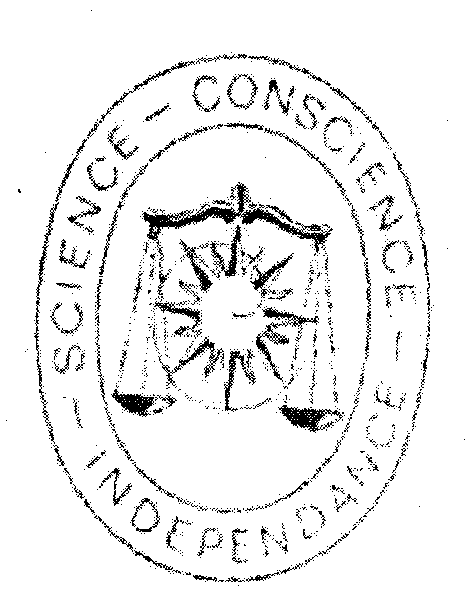 «ЭКОНОМИЧЕСКАЯ НАУКА: Современные РЕАЛИИ И ПЕРСПЕКТИВЫ»Материалы vi- Международной научно-практической конференцииЧеркесск 2019ББК 65УДК 33С-Печатается по решению редакционно-издательского совета ФГБОУ ВО СКГА	Протокол №15  от «30»  10  2018 г.Редакционный совет по изданию сборникаАйбазова М.Ю.- председатель, д.п.н., профессор, начальник управления по организации и сопровождению научно-исследовательской деятельности СКГА Текеева Х.Э.- к.э.н., доцент кафедры «Бухгалтерский учет»Рецензенты::Теунаев Д.М., д.э.н., профессорЛайпанова З.М., к.э.н., доцентЭкономическая наука: современные реалии и перспективы: материалы vI- Международной научно-практической конференции /.-Черкесск: БИЦСКГА, 2020г.-162с. ФГОУ ВО «Северо-Кавказская государственная академия» издает сборник под общим названием «Экономическая наука: современные реалии и перспективы».В настоящем сборнике помещены научные статьи и тезисы докладов участников VI-Международной научно-практической конференции «Экономическая наука: современные реалии и перспективы» (г. Черкесск, 2019)Часть 1. Материалы публикуются в авторской редакции.ББК 65УДК 33© Авторы статей, 2020© ФГБОУ ВО СКГА, 2020СОДЕРЖАНИЕЭТНОЭКОНОМИЧЕСКИЙ АСПЕКТ СОЦИАЛЬНО-ЭКОНОМИЧЕСКИХ ПРЕОБРАЗОВАНИЙАджикова А.С.,к.э.н., доцент кафедры «Финансы и кредит»,Канцеров Р.А., к. э. н., профессор, директор Института экономики и управления ФГБОУ ВО «Северо-Кавказская государственная академия» Под этноэкономикой понимается сегмент национальной экономики, представленный, как правило, традиционными, архаическими хозяйственными укладами.  Исторический опыт показывает, что традиционные институты, в том числе этноэкономические и социокультурные, обладают значительными адаптационными возможностями, устойчивостью сосуществования, способны выполнять важную стабилизирующую роль.Этноэкономика, будучи  типичным хозяйственным укладом традиционной экономики, устойчиво сохраняет свои позиции, обнаруживая высокую жизнеспособность на индустриальной и даже  постиндустриальной стадиях общественного развития. Она, благодаря своим специфическим ресурсам, тесной связи  с традиционным хозяйственно-бытовым укладом этноса, обладает значительными адаптационными  свойствами и существует, и функционирует  наряду с  доминирующим  в рыночной экономике  корпоративным, а также  государственными секторами [1].В силу своих фундаментальных характеристик (удивительная жизнестойкость, характерная для традиционных, натуральных  мелкотоварных форм деятельности, способность к сохранению собственной ниши и автаркичность) этноэкономика в трансформационный период образует базу, обеспечивающую экономическую устойчивость хозяйственной системы государства. На политической карте России Северо-Кавказский федеральный округ представляет максимальное количество этнически различающихся зон (наряду со Ставропольским краем, в регион входит шесть национальных субъектов Федерации - Дагестан, Северная Осетия, Ингушетия, Чеченская Республика, КЧР и КБР). Именно поэтому на передний план в системе инвестиционной привлекательности здесь входит отсутствующий для других регионов фактор межэтнической стабильности.Экономика Юга России играет важную роль в народнохозяйственном комплексе страны. Отличительными особенностями полиэтнических республик являются доминирующая приграничность  их территорий; чрезвычайная многонациональность и многоконфессиональность; глубокая неоднородность экономического пространства, значительная социально-экономическая  конфликтность, недостаточное развитие промышленности, невысокая  технологичность   и  наукоемкость производства, сосредоточение  транспортно-коммуникационных  связей и товарных потоков по линии «Север-Юг»; высокая концентрация и разнообразная  специализация предприятий АПК, привлекательность для переселения мигрантов.Северо-Кавказский федеральный округ - это индустриально-аграрный район. Специализация этого метарегиона - пищевая   индустрия (сыроваренная, мясомолочная, маслобойно-жировая, винодельческая,   сахарная, консервная, рыбная, мукомольно-крупяная); промышленность стройматериалов (цемента, стекла, кирпича, шифера и др.); добыча угля, нефти, газа; энергетический комплекс.Необходимо учитывать, что регионы России сильно различаются по темпам проведения реформ, развитию коммерческих структур и инфраструктуры рынка, внешнеэкономической деятельности. Существуют различия рыночного менталитета населения индустриальных и аграрных регионов, а также преимущественно национальных республик.Развитие национальной экономики во многом зависит от того, насколько учитываются исторические и национальные особенности. Мировой опыт показывает, что страна преуспевает  в основном  в тех секторах, которые в наибольшей степени отвечают национальным  особенностям  и исторически сложившимся условиям. Игнорирование этнического фактора в экономической жизни, крупные просчеты в решении назревших проблем материального производства значительно снизили адаптационные возможности полиэтнических регионов в ходе социально-экономических преобразований.Как известно, исторический фактор неравномерности протекания социокультурных и экономических процессов в различных регионах России (и не только России) порождал хозяйственную и культурную многоукладность. Из десятилетия в десятилетие во всем мире нарастает нелинейность и неравномерность развития общества и экономики. Исследователи отмечают, что даже в пределах одной страны и одного региона ритмы субпроцессов не совпадали, модернизация протекала неравномерно, в различной степени охватывая экономические и социальные фрагменты общества, территориальные единицы. Поэтому проблема региональной модернизации её социокультурных и экономических преобразований оставалась актуальной на протяжении почти всей российской истории.В контексте мировых исследовательских традиций этноэкономика, благодаря латентному характеру экономических процессов, происходящих в этом хозяйственном укладе, наряду с другими секторами (теневым, криминальным), характеризующимися аналогичными чертами (неявностью, нефиксируемостью статистикой) имманентных им явлений и процессов относится к сфере неформальной экономики[2].Теория этноэкономики,  позволила понять, что схемы макроэкономики и даже микроэкономики лучше всего реализуются в тех странах, в которых были разработаны, что термин «национальная модель экономики» в существенной мере тавтологичен, так как никаких других моделей экономики, по большому счету, не существует[3]. В то же время ряд исследователей рассматривают понятия «этноэкономика», «этническое предпринимательство» исключительно через призму миграционных процессов. При этом, как отмечает В. Н. Титов [4] для одних исследователей понятия "этническая экономика" и "этническое предпринимательство" - отражение реальности как таковой, поскольку существует эмпирически фиксируемая специфика экономического поведения различных групп этнических иммигрантов [В.В. Радаев, В.И. Дятлов, С.В. Рязанцев, А. Снисаренко[5].Сторонники противоположной позиции полагают, что и сама этничность, и этническая экономика есть результат ментального конструирования реальности, идеологический инструмент стратификации и противопоставления своих чужим, и наоборот (В. Воронков, И. Освальд, О. Бердникова, О. Панченков)[6]. На первый взгляд, полемика между представителями двух позиций выглядит достаточно схоластической, как спор между реалистами и номиналистами. Так, например, "реалисты" полагают, что можно легко идентифицировать представителей какой-либо общности по ряду этнообразующих признаков (язык, обычаи и специфические нормы поведения, национальная кухня, приверженность образцам традиционной художественной культуры, стереотипы мышления и т.д.). Представители этнической общности, оказавшись в положении иммигрантов в новой и незнакомой среде обитания, встречая неприятие со стороны автохтонного населения, вынуждены обособляться в свои локальные этнические общины и воспроизводить с некоторыми модификациями элементы традиционной культуры и социальной структуры. Относительная замкнутость и закрытость общины тем больше, чем длиннее социально-культурная дистанция [7] между данным этносом и принимающей средой. С целью адаптации к новой среде представители этнических общин либо занимают свободные, либо создают свои специфические ниши в экономическом пространстве принимающей среды. Поэтому профессиональная специфика, стиль и формы осуществления экономической активности, относительная социальная закрытость от принимающей среды - все это может быть обобщено как феномен "этнической экономики".Сторонники конструктивистской позиции не считают необходимым рассматривать экономическую активность представителей иммигрантских сообществ как проявление "этнической экономики", "этнического предпринимательства". Они предлагают анализировать хозяйственное поведение иммигрантов не через призму этнической культуры, а на основе неких естественных утилитарных мотивов, которые универсальны для всех индивидов независимо от этнической принадлежности. Занимаясь предпринимательской деятельностью, представитель той или иной иммигрантской общности не отличается чем-либо принципиально от других этнических групп, он реализует одинаковую для всех стратегию максимизации выгоды и минимизации издержек только в особо жестких условиях институциональных ограничений среды. Этничность иммигрантов скорее приписывается извне либо со стороны принимающей среды (каналы СМИ, среда повседневного общения), либо со стороны интеллектуальной иммигрантской элиты, стремящейся сохранить свой властный контроль над общиной [8].     В условиях современного противоречивого российского реформирования, сопровождающегося глубокими кризисными явлениями, важность исследования регулятивных функций традиционной региональной экономики очевидна. Особенно актуален такой анализ для полиэтничных регионов, где резко меняющиеся социальные условия в очередной раз подвергают испытанию на прочность национальные (этнические) экономики и культуры. Актуальность этих вопросов приобретает особое звучание на фоне северокавказских конфликтов, которые вызывают сложное отношение и озабоченность не только у жителей региона и всей России, но и у мирового сообщества. Что будет с Северным Кавказом и его экономикой, традиционными хозяйственными и культурными укладами в ХХI веке? Каким образом и в какую логику экономического и социокультурного процесса он вероятнее всего впишется? Какими могут быть роли этнических общин, региона, государства, других субъектов социально-политического процесса в оптимизации экономической и социально-культурной сферы этого региона и народов его населяющих? Это далеко не полный перечень важнейших вопросов, которые требуют детального изучения с позиций различных гуманитарных наук, привлечения широкого круга источников, использования различных понятий, категорий и научных подходов.Литература1. Колесников Ю.С. Этноэкономика в судьбах модернизации юга России // Экон. Вестник Рост. гос. ун-та, 2003. Т. 1. № 2.2. Овчинников В.Н., Этноэкономический уклад в теоретических координатах неформальной экономики. // Этноэкономика Юга России:.концепции, параметры, механизмы. Мат. Всеросс. научн. конф. , ч.1.п.Домбай,2005.3 Игонина Л.Л.Теория этноэкономики после Г. Мюрдаля: развитие синергетической парадигмы. В кн.: Этноэкономика Юга России: концепции, параметры, механизмы. 2005 г. 4.В.Н. Титов О формировании прессой образа этнического иммигранта(взгляд социолога).// жунал «Социологические исследования», № 11, 2003.5. Радаев В.В. Этническое предпринимательство: Россия и мировой опыт // Полис. 1993.№   С. 79-87. Дятлов В.И. Современные торговые меньшинства: фактор стабильности или конфликта?(китайцы и кавказцы в Иркутске). М.: Наталис, 2000. Рязанцев С.В. Социально-экономическая адаптация этнических мигрантов // Социально-экономические проблемы современного системного кризиса России. Материалы XLIV научно-методической конференции "Университетская наука - региону". Ставрополь, 1999.С. 108-114. Снисаренко А. Этническое предпринимательство в большом городе современной России(на примере исследования азербайджанской общины в Петербурге) // Неформальная экономика. Россия и мир / Под ред. Т. Шанина. М.:Логос, 1999. С. 138-155.6. Воронков В. Существует ли этническая экономика?	 http://www.indepsocres.spb.ru/sbornik8/8r_voronkov.htm). Воронков В., Освальд И. Введение. Постсоветские этничности // Конструирование этнич-ности / Под ред. Воронкова В., Освальд И. СПб., 1998. Бредникова О., Паченков О. Этничность "этнической экономики" и социальные сети мигрантов // Экономическая социология. Т. 3. № 2. 2002.7. Park R. Race and Culture. N. Y. The Free Press, L.: Collier-Macmillan Limited, 1950. P. \ 8. В.Н. Титов, там же.Перспективы развития бюджетного сектораАгирбова  А.У. магистрУзденова Ф.М.- к.э.н., доцент кафедры «Бухгалтерский учет»ФБГОУ ВО «Северо-Кавказская государственная академия» г. ЧеркесскСостояние бюджетной сферы является важнейшим критерием оценки общей экономической ситуации в стране, уровня защиты гражданского общества, инвестиционного потенциала страны, обороноспособности России и ее места в системе мирового разделения труда. Бюджетная политика - это система мер по обеспечению государственных функций за счет централизованного фонда финансовых ресурсов. В ее основе лежат, прежде всего, реальные обязательства, которые государство может взять на себя при перераспределении финансовых ресурсов в стране на заданном уровне через бюджетную систему [2].Несмотря на вступление в силу Бюджетного кодекса Российской Федерации, принятие Налогового кодекса Российской Федерации, развитие казначейской системы, совершенствование межбюджетных отношений, причины затяжного бюджетного кризиса не решаются, они постоянно воспроизводятся, например, отказ от выполнения всех бюджетных обязательств, неэффективность системы взаимодействия между дебиторской и кредиторской задолженностью, бюджеты разных уровней. Основной причиной многих проблем, возникающих в последние годы, является неустойчивость бюджета. Если доход не достигнет необходимого объема, то дополнительные заемные ресурсы, привлеченные с рынка капитала, по ставкам не могут сравниться с доходностью реального сектора экономики. Фактическое изъятие бюджета на 2018 год привело к хроническому недофинансированию бюджетных статей, которые ранее принадлежали к защищенным статьям бюджета [4].Параметры, указанные в бюджете, отличаются от реальных показателей инфляции валюты, курса рубля к доллару, цен на энергоносители на мировых рынках. Это создает определенные условия для исполнения бюджета, но негативно сказывается на уровне жизни населения.Изменения в государственных и муниципальных органах продолжатся и в ближайшие годы: ожидается совершенствование бюджетного законодательства, широкое внедрение программно-целевых принципов финансирования и дальнейшее усиление контроля за эффективностью использования бюджетных средств. Необходим комплексный подход к решению существующих проблем. Среди них следует отметить основные задачи по внедрению данного метода [3]:- финансовое восстановление экономики; - подготовка фактического бюджета на всех уровнях; - детальное описание целей фискальной политики; - увеличение доходов в основном за счет реализации мер по легализации инициатив частного предпринимательства; - экономия на государственных расходах; - реформирование межбюджетных отношений.Так же, спецификой бюджетного сектора является ее социально ориентированный характер, востребованность обществом в качестве цельного и неделимого продукта. Присвоение личностью этого продукта осуществляется либо бесплатно, либо с частичной оплатой, что компенсируется обществом за счет налоговых взносов [6].В связи с этим, прежде всего, необходима дальнейшая налоговая реформа, связанная с созданием мотивов для налогоплательщиков, уменьшением налогов, улучшением налогового администрирования. Это достигается за счет отмены налогов, которые плохо контролируются государством из-за особенностей формирования налоговой базы, устранения большинства налоговых льгот, снижения налоговых ставок, оптимизации объектов налогообложения. Нужно обратить внимание на возможность эффективного использования государственного имущества и принять решение о его инвентаризации, вести реестр государственного и муниципального имущества, будь то приватизация или сохранение в государственной собственности со всеми вытекающими последствиями[5]. При формировании расходной части бюджета необходимо учитывать общие стратегические направления финансовой политики в соответствии с приоритетами задач и конкретными параметрами.Особое значение имеет усиление вертикальной системы финансового контроля исполнительной власти, применение жестких санкций за незаконное и неправомерное использование денежных средств.С учетом приоритетов и практических последствий сокращено количество федеральных целевых программ. Необходимо продолжить работу по разработке концепции бюджета и созданию механизмов реализации эффективной инвестиционной политики государства. Государственная поддержка отдельных отраслей экономики не может быть отделена от внебюджетных источников финансирования и возможностей дальнейшего расширения отраслей экономики, а также от привлечения кредитных ресурсов, в том числе на синдицированной основе [1].Обеспечение профицита федерального бюджета для снижения долгового бремени страны остается серьезной проблемой. Необходимо создать принципиально новую систему управления государственным долгом и снизить затраты на погашение долга. Особое внимание следует уделить состоянию внешнего долга. Своевременное погашение и поддержание является залогом устойчивого экономического роста, признания России надежным заемщиком, страной с рыночной экономикой.Список использованных источниковЖильцов Е.Н. Экономика общественного сектора: Учебник/ Под ред. П.В. Савченко, Е.Н. Жильцова. - М.: ИНФРА-М, 2013. - 763 с.Экономика общественного сектора: учебник для вузов / под ред. Л. И. Якобсона, М. Г. Колесниковой. - 3-е изд., перераб. и доп. - М.: Издательство Юрайт, 2015. - 558 с.Молчанова И.Н. Экономика общественного сектора [Электронный ресурс]. Режим доступа: http://socsfera.narod.ru (дата обращения 20.10.2019).Афанасьева М. П. Бюджет и бюджетная система : учебник для бакалавриата и магистратуры : для студентов высш. учеб.заведений / М. П. Афанасьева, И. В. Кривобоков ; под ред. М. П. Афанасьева ; Нац. исслед. ун-т "Высш. шк. экономики". – 4-е изд., перераб. и доп. – М. : Юрайт, 2014. – 790 с.Балацкий Е. В. Элементы экономики государственного сектора. – М.: Капитал страны, 2013. – 159 с.Рой О.М. Об основных тенденциях занятости в бюджетном секторе Российской Федерации. – Вестник Омского университета. Серия «Экономика».  2018 – 174 с.ФАКТОРЫ  ВЛИЯЮЩИЕ НА ФОРМИРОВАНИЕ КРЕДИТНОЙ ПОЛИТИКИ БАНКААлиева З.М. Магистрант  ФГБОУ «Северо-Кавказская государственная академия»Научный руководитель: Эльгайтарова Н.ТАннотация В данной статье рассмотрены вопросы формирования кредитной политики коммерческих банков в Российской Федерации, представлены факторы оказывающие влияние на кредитную политику банков.Ключевые слова: кредитная политика, коммерческий банк, факторыБанковская система – один из важнейших элементов экономики страны. Коммерческие банки являются посредниками в перераспределении денежных средств между секторами экономики. Кредитование наряду с другими банковскими услугами приносит наибольший объем прибыли. Но наряду с этим данная деятельность также содержит определенный уровень риска» [1]. Банк вынужден более детально разрабатывать основные методы кредитования как физических, так и юридических лиц. Соответственно, кредитная политика банка должна быть грамотно и четко сформулирована.Главным критерием наиболее правильной кредитной политики банка считается ее эффективность. Необходимо правильно ставить задачи и рационально подходить к выбору инструментов для их решения, чтобы при осуществлении банком своей деятельности не столкнуться с получением убытка по результатам финансового года.Руководство обязательно учитывает особенности кредитования при разработке кредитной политики банка: максимальный срок займа; цели, на которые клиенты используют средства; стабильность и своевременность возврата средств. Кредитный портфель формируется на основе этих данных, позволяющий заключать наиболее выгодные сделки. Необходимо также отметить, что в целях  успешного проведения сделки и заключения наиболее выгодного договора необходимо учесть платежеспособность как юридических, так и физических лиц. Соответственно, для этого требуется ежедневный мониторинг рынка, чтобы банк осуществил своевременно перенаправление своих кредитных операции.Кредитная политика, рассматриваемая как стратегическое направление развития коммерческого банка, содержит общие ориентиры и методические рекомендации по реализации механизма  кредитования. Поэтому она позволяет банку сформировать такой кредитный портфель, с помощью которого могут  быть реализованы такие цели, как обеспечение прибыльности и конкурентоспособности, контроль за уровнем риска, соответствие требованиям, выдвигаемыми регулирующими органами.Каждый банк имеет свою кредитную политику. Она зависит от множества факторов:- целевая направленность банка (каждый конкретный банк ставит перед собой определенные цели и направления развития);- стратегия развития (порядок разработки стратегии развития банка является важной составной частью стратегического планирования деятельности банка). На сегодняшний день данный вопрос детально не регламентируется Банком России, оставляется на усмотрение кредитным организациям, однако в то же время банк обязан регулярно осуществить процедуру разработки и утверждения стратегии развития;-общие доходы банка (доходы банка должны быть достаточными не только для покрытия операционных расходов, но и для наращивания собственного капитала и выплаты дохода акционерам, что в конечном итоге повышает авторитет банка и улучшает его конкурентную позицию на рынке [2]. Чем выше качество банковских доходов, тем больше доля доходов, полученных на регулярной основе, в общем объеме доходов. Если часть доходов имеет случайный характер, то это может свидетельствовать о том, что качество низкое и деятельности банка нестабильное;-уровень профессионализма сотрудников (сотрудник кредитного отдела)-ключевая фигура кредитного процесса, на основе его рекомендаций принимается решение о предоставлении кредита потенциальному заемщику).Также выделяют внутренние и внешние факторы, которые тоже оказывают влияние на состояние кредитной политики банка.К внешним факторам относятся:1. Состояние экономики страны, регионов и отраслей, которые обслуживаются банком2.Политическая ситуация3.Денежно-кредитная политика Банка России и финансовая политика правительства РФ4.Уровень развития банковского законодательства, а так же степень развития банковской инфраструктурыВнутренние факторы это:1.Величина и структура ресурсной базы2.Степень и уровень ликвидности банка3.Уровень специализации4.Степень риска и дохода различных видов кредитов5. Квалифицированный персоналВнешние факторы носят в большей степени объективный характер, но в то же время, любому коммерческому банку необходимо их учитывать и находить способы, чтобы к ним приспособиться.Внешние факторы формируются объективно и не зависят от потребности субъектов кредитного рынка, поэтому любой коммерческий банк должен максимально учитывать в своей деятельности.Важным элементов разработки стратегии деятельности банка на рынке является оценка потенциала региона, где находится банк. Большую роль оказывают предприятия, которые находятся в регионе, поэтому региональные характеристики являются производными по отношению к отраслевым [4].В целом выделяют отраслевые и региональные факторы, которые оказывают влияние на политику банка: -во-первых, это сложившаяся хозяйственная ситуация в регионе и отрасли; -во-вторых, межбанковская конкуренция; -в-третьих, состав клиентов банка и их потребность в кредите.Межбанковская конкуренция - это соперничество между банками, в ходе которого они стремятся обеспечить себе прочное положение на рынке банковских услуг с целью достижения максимального и полного удовлетворения разных потребностей клиентов и получения наибольшей прибыли.Положение экономики страны влияет на кредитную политику банка следующим образом: если экономика находится в состоянии депрессии, то необходимость в кредитах уменьшается: производители не могут оформить кредит, поскольку им нечем платить, и банки же в свою очередь не дают кредиты ненадежным заемщикам. При росте экономики кредитная деятельность значительно расширяется.Политическая ситуация может оказать влияние на рост инвестиций, в свою очередь её нестабильность способствует их сдерживанию и оттоку капитала за границу.Денежно-кредитная политика Банка России и финансовая политика Правительства РФ влияют через налоговую политику, требования к размеру капитала банка, норму резервирования, величину ставки рефинансирования [3].Сохранение высокого уровня процентных ставок может ограничить доступ предприятия к кредитным ресурсам, которые необходимы для расширения производства и осуществления текущей деятельности. 7-10 % является наиболее приемлемым для предприятий уровень процентных ставок по кредиту, по оценкам экспертов.Большое значение в кредитной политике коммерческого банка имеет формирование процентных ставок в банковской сфере. Главным обстоятельством при их определении является установление Центральным Банком  учетной  ставки  процента, по которой он осуществляет рефинансирование коммерческого банка и тем самым предоставляет ориентиры для проведения соответствующей кредитной политики. Российская история становления и развития банковской системы весьма специфична, ставка рефинансирования очень часто меняется,  тем самым создает не стабильную экономическую ситуацию в стране.Наличие высокой ставки рефинансирования  является  причиной  того, что банковский кредит не находит сферы применения  в реальной экономике. При выработке конкретного механизма реализации программ государственной поддержки приоритетных направлений развития российской экономики должны быть созданы условия и для взаимовыгодных кредитных отношений банков с предприятиями реального сектора экономики.Банковское законодательство определяет модель деятельности банков. Если законодательство непрочное, тогда не могут развиваться ни кредитные, ни остальные виды банковских операций.Очень важным составным элементом является инфраструктура кредитования, представляющая систему, которая обслуживает кредитные отношения между кредитором и клиентом с момента заключения договора и до его прекращения. Список организаций – субъектов инфраструктуры имеет тенденцию к развитию. Уже сегодня функционирует бюро кредитных историй, коллекторскик агентства и IT-компаним, оценочные и страховые компании.При использовании внутренних факторов, которые обычно определяются эффективностью управления банком, общей подготовленностью сотрудников, качеством внутреннего контроля, а так же уровнем финансового менеджмента, оказывается влияние на развитие кредитной политики банка.Подводя итог всему вышесказанному, можно отметить, что на формирование и реализацию кредитной политики коммерческого банка оказывают влияние различные факторы.На финансовых показателях работы банка, а также на его кредитном портфеле, реализуемой кредитной политике будет отражаться степень влияния внешних и внутренних факторов.Коммерческий банк не всегда в состоянии влиять на указанные факторы, но учитывать их в процессе разработки кредитной политики –должен. Это позволит снизить возможные риски и оптимизировать процесс кредитования в целом.
Список литературы1.Ковалева Т. М. Финансы, денежное обращение и кредит: учебник. Москва: КноРус, 2016.2.Князева, О. В. Кредитная политика коммерческого банка в сфере кредитования физических лиц/ О. В. Князева; рец. И. В. Ишиной. - (Бизнес- реинжиниринг) //Аудит и финансовый анализ. – 20123.Никонова, И. А. Современная кредитная политика банка/ И. А. Никонова. - (Практика). - (Организация и управление) //Банковское дело.  - 2013.4.Юсупова, О.А. Состояние и развитие просроченной задолженности в условиях замедления темпов экономического роста / О.А. Юсупова // Финансы и кредит. – 2015.ПЛАНИРОВАНИЕ И УПРАВДЕНИЕ ДЕНЕЖНЫМИ ПОТОКАМИ НА ПРЕДПРИЯТИИАджиева А.И. - к.э.н. доцент, преподаватель кафедры бухгалтерского учета, «Северо - Кавказская Государственная Академия».Байрамукова Ф. У-А. - магистр направления Экономика, бухгалтерский учет и финансовый менеджмент, «Северо - Кавказская Государственная Академия».Каждое предприятие самостоятельно выбирает свою тактику развития, для того чтобы достичь желаемого контроля деятельности предприятия. Эффективным звеном служат денежные потоки, которые помогают самостоятельному финансированию деятельности предприятия.В настоящее время большинство авторов считают одним из важнейших признаков грамотного управления предприятием, не столько получение прибыли, сколько умение эффективно управлять денежными потоками. Так в любом предприятии хозяйственная деятельность связана с денежными потоками. Они обеспечивают финансовое равновесие в процессе развития организации. Важно грамотно запланировать приток и отток денежных средств и осуществлять организацию денежных потоков от которых зависит сумма финансовых результатов и их своевременное получение.Понятие «денежные потоки» в российских и зарубежных источниках трактуются по-разному и вследствие этого ученые по-разному подходят к управлению им. Жак де Перар считает, что «в руководстве по технике эффективного менеджмента денежный поток рассматривается как разница между всеми полученными и всеми выплаченными деньгами за определенный период времени» [1]. Такие действия сводят денежные потоки к остатку денежных средств. Не стоит переносить остатки денежных средств в наличные деньги, так как они не характеризуют денежные потоки, а всего лишь показывают их наличие на отчетную дату. Следовательно, такой «подход является ложной интерпретацией концепции денежного потока, а это в дальнейшем вызывает затруднение в определении методов ее оценки» [2]. Бланк И. А. придерживается другой точки зрения. Он утверждает, что «денежный поток предприятия представляет собой совокупность поступлений, которые распределены во времени, а также платежей, генерируемых его производственно-хозяйственной деятельностью» [3]. Российские ученые ошибочно сравнивают денежный поток с прибылью, потому что между суммой полученной прибыли и размерами денежных средств существуют определенные различия:– прибыль отражает учетные денежные и не денежные доходы в течение определенного периода времени, которые не совпадают с реальным поступлением денежных средств;– в момент расчета прибыли, расходы на производство продукции признаются после ее реализации, а не в момент их оплаты;– денежный поток отражает движение денежных средств, которые не учитываются при расчете прибыли. К таким средствам относятся: амортизация, налоги, капитальные расходы, долговые выплаты, штрафы, а также заемные и авансированные средства [4]. Движение денежных средств отражает уровень самофинансирования предприятия, его финансовую силу и потенциал, а также инвестиционную привлекательность. Выделяют три вида денежных потоков на предприятии:- денежные потоки от текущей деятельности;- денежные потоки от инвестиционной деятельности;- денежные потоки от финансовой деятельности.Управление денежными потоками представляет собой систему принципов и методов разработки и реализации управленческих решений, связанных с формированием, распределением и использованием денежных средств, а также организацией их обращения, направленных на обеспечение финансового равновесия предприятия и его устойчивого роста [5].Управление денежными средствами относится к процессу, посредством которого организация контролирует приток и отток средств. Основной целью управления денежными потоками является обеспечение того, чтобы входящий денежный поток всегда был больше, чем исходящий денежный поток. Управление денежными потоками также выполняет дополнительную функцию, заключающуюся в том, что избыточные средства инвестируются или используются разумно для получения оптимальной прибыли на заблокированный капитал. Денежные средства или наличные деньги являются основой любого бизнеса. Когда деньги перестают циркулировать, все важные операции могут быть приостановлены.Для того чтобы раскрыть необходимую информацию о денежных потоках на предприятии, оценить синхронность поступлений и платежей, сравнить величину финансового результата с состоянием денежных средств, необходимо рассмотреть и проанализировать все направления их притока и оттока пропорционально основным видам деятельности предприятия: операционному, инвестиционному и финансовому. [6]. Операционный поток, как правило, формируется за счет платежей и поступлений в процессе ежедневных операций, выполняемых компанией. Денежный поток, направленный на инвестиционную деятельность или полученный от нее, называется инвестицией. Финансовый поток является результатом финансовых операций: взносы в уставный капитал, получение или погашение краткосрочных и долгосрочных кредитов и займов, выплата дивидендов [7]. Управление денежными потоками способствует такому достижению результата как: 1)обеспечение взаиморасчетов с внешними и внутренними контрагентами;2)контроль и учет за движением денежных средств организации в условиях реального времени;3) проведение взаиморасчетов в разрезе текущих контрактов и оценка полученных финансовых результатов по договорам;4) управление дебиторской задолженностью;5) составление отчетов о движении денежных средств, содержащих сведения о денежных потоках и их планировании в разрезе основных видов деятельности предприятия.Управление денежными потоками предприятия осуществляется в несколько этапов путем стратегического (управления, опирающегося на человеческий потенциал как основу организации) и оперативного (ограниченное вещное право) управления. На основании целей предприятия верхний уровень детализации предусматривает составление долгосрочного бизнес-плана, деятельность которого распланирована на промежуток времени от 3 до 5 лет. Средний уровень детализации поступлений и платежей позволяет оценить макроэкономическую ситуацию и допустимые возможности предприятия в данный момент, это сопровождается построением годового бюджета с последующим делением на месяцы. Глубоким уровнем детализации служит оценка текущего функционирования предприятия и годового бюджета. Итогом данного этапа служит составление кассового плана. В целях построения платёжного календаря необходима максимальная детализация денежных потоков [8]. На основании вышеуказанных документов сформирован остаток денежных средств, который помогает компании оценить, достаточно ли у нее денежных средств. Что помогает реализовать все свои планы и достичь своих целей в будущем. Управление денежными потоками позволяет поддерживать, а также повышает степень производственной и финансовой гибкости. Таким образом, управление денежными потоками важно для комплексной оценки эффективности деятельности предприятия. А все документы, включенные в финансовую отчетность, неразрывно связаны между собой. Поэтому полное управление денежными потоками возможно только в разрезе всего механизма функционирования предприятия. Список использованных источников:Перар, Ж. Управление финансами с упражнениями: пер. с фр. / Ж. Перар – Статистика, 2015. – 190 с.Смородинова, Н. И. Управление денежными потоками на предприятии / Н. И. Смородинова // Логистические системы в глобальной экономике [Электронный ресурс]: материалы VI Междунар. науч.-практ. конф. (14–15 марта. 2016 г., Красноярск). - 313-315с.Бланк, И. А. Управление денежными потоками / И. А. Бланк – Киев: Ника-Центр: Эльга,2002. – 736с.Пласкова, Н. С. Экономический анализ: учеб. / Н. С. Пласкова. – Москва: ЭКСМО, 2007. - 704 с.Арутюнов, Ю.А. Финансовый менеджмент: учебное пособие по дисциплине специализации специальности "Менеджмент организации" / Ю. А. Арутюнов. - 3-е изд., перераб. и доп. - Москва: КноРус, 2008. - 312 сСалий, З. П. Потоки денежных средств: планирование и пути упорядочения: учебник /под ред. З. П. Салий – Новосибирск, 2013. – 71с.Морозко, Н. И. Финансовый менеджмент: учебник/ под ред. Н. И. Морозко – Москва: Минфин РФ, Всероссийская государственная налоговая академия, 2014. – 82 с.Шеремет, А. Д. Комплексный анализ хозяйственной деятельности: учебник / под ред. А.Д. Шеремет – М.: ИНФРА-М, 2013. – 50 с.ПРОГНОЗИРОВАНИЕ ДЕНЕЖНЫХ ПОТОКОВ ПРЕДПРИЯТИЯБайчоров И.К.,Обучающийся  1-го курса напр. подготовки 38.04.01 Экономика профиль «Экономика и финансы»Руководитель: Канцеров Р.А., к. э. н., профессор, директор Института экономики и управления ФГБОУ ВО «Северо-Кавказская государственная академия»Успех компании зависит от ее способности генерировать наличные деньги для обеспечения ее деятельности. Основной задачей руководителя (финансового менеджера) является прогнозирование положительных денежных потоков из основных видов деятельности и поиск наиболее прибыльных источников финансирования. Прогноз в финансовом управлении-это прогнозирование конкретного события, развитие перспектив на изменение финансового состояния объекта в целом и его различных частей. Особенностью прогнозирования является альтернатива при построении финансовых показателей и параметров, определяющих дисперсию развития финансового состояния предприятия на основе развивающихся тенденций. Работа над прогнозом способствует более глубокому исследованию всех сторон производства, что позволяет более успешно решать возникающие вопросы.Прогнозирование может осуществляться как на основе экстраполяции прошлого в будущее с учетом экспертной оценки тенденции изменения, так и прямого предвидения изменений.Прогноз денежного потока-это отчет, отражающий все доходы и расходы денежных средств в ходе ожидаемого процесса транзакции (транзакции) за определенный период времени. Прогноз денежного потока позволяет предвидеть нехватку или избыток средств и исправляет поведение компании в течение определенного времени. Методы прогнозирования выполняются в следующем порядке:1.Прогнозирование денежных поступлений по периодам. 2. Прогнозирование оттока денежных средств по периодам. 3. Расчет нетто-денежные потоки (излишек / недостаток) по подпериодам. 4. Определение совокупного спроса в краткосрочном финансировании в разрезе подпериода. Значение первого этапа состоит в расчете суммы возможных денежных поступлений. Определенный уровень сложности в аналогичном расчете может возникнуть, если компания использует метод определения объема продаж при доставке товара. Основным источником получения наличных средств является реализация товаров, которые подразделяются на продажу товаров за наличные деньги и кредит.На втором этапе рассчитываются средние сроки. Его основным компонентом является погашение обязательств. Считается, что компания оплачивает свои счета вовремя, хотя это может в некоторой степени задержать оплату. Процесс задержки платежа называется "растяжением" бухгалтерии кредиторов; отложенный кредиторский учет в данном случае выступает в качестве дополнительного источника краткосрочного финансирования. В странах с развитой рыночной экономикой существуют различные платежные системы для товаров, в частности, сумма платежа различается в зависимости от периода, в течение которого производится оплата. При использовании такой системы отложенный учет кредиторов становится довольно дорогостоящим источником финансирования, так как часть скидки, предлагаемой поставщиком, утрачивается. К другим областям использования денежных средств относятся зарплаты персонала, административные и другие постоянные и переменные расходы, а также капитальные вложения, налоговые платежи, проценты, дивиденды.Третий этап является логическим продолжением двух предыдущих: распределение прогнозируемых денежных поступлений и вывод средств вычисляет чистый денежный поток. На четвертом этапе рассчитывается совокупная потребность в краткосрочном финансировании. Важность этих шагов заключается в определении размера краткосрочного банковского кредита для каждого подпериода, необходимого для обеспечения прогнозируемого денежного потока. При расчете рекомендуется учитывать необходимый минимум наличных денег на расчетном счете, который подходит как для страхового фонда, так и для возможных непредсказуемых, заранее выгодных инвестиций.Прогноз денежного потока, представляющий отчет о прибылях и убытках, показывает структуру запланированных доходов и расходов. Составление отчёта и прогноза потока денежных средств позволяет:1. Определить необходимый объём денежных средств.2. Прогнозировать объём продаж.3. Прогнозировать поступление денежных средств.4. Прогнозировать выплаты денежных средств.5. Определить наличие свободных денежных средств на конец отчётного периода.6. Предотвратить наличие неиспользуемого большого запаса денежных средств.Составление отчёта и прогноза потока денежных средств позволяет:1) определить необходимый объём денежных средств;2) прогнозировать объём продаж;3) прогнозировать поступление денежных средств;4) прогнозировать выплаты денежных средств;5) определить наличие свободных денежных средств на конец отчётного периода;6) предотвратить наличие неиспользуемого большого запаса денежных средств.Прогноз денежного потока представляет интерес не только для руководителя компании, но и для инвестора, так как позволяет оценить будущую ликвидность компании, эффективность ее работы и способность обеспечить достаточное количество денежных средств для выплаты долгов и дивидендов. Как руководитель предприятия, так и потенциальный инвестор, изучающий денежные потоки, получают информацию о: способности обеспечивать поток денежных средств в будущем; способности платить по обязательствам; способности выплачивать дивиденды; необходимости дополнительного финансирования.Прогноз денежного потока или план денежных поступлений и платежей-это документ, который позволяет оценить, сколько денег нужно вложить в развитие компании или конкретного проекта, и это для лучших, худших и наиболее эффективных вариантов  деятельности компании или проекта. В течение первого года рекомендуется планировать выплаты и доходы денежных средств ежемесячно, второй год ежеквартально и далее в течение года. При ежемесячном распределении прогноза продаж доходы рассчитываются для каждого вида деятельности, после чего можно сразу приступить к составлению подробных прогнозов на месяцы за первый год.Гибкость-это непрерывный процесс прогнозирования денежных потоков, при котором запланированные показатели не считаются чем-то, что не может быть изменено, а постоянно анализируются и сравниваются с реальными данными, что создает основу для контроля и осуществления необходимых изменений. Желаемые остатки в конце периода представляют собой сумму наличных резервов для покрытия непредвиденных расходов. В случае, если сумма резерва превышает баланс компании, необходимо получить дополнительные кредиты, а задача прогнозирования денежного потока заключается в предотвращении внезапного отсутствия наличности. Если реальная сумма наличных остатков больше, чем резерв, нужно выбрать перераспределение или реинвестирование денежных средств, чтобы эффективно использовать их.Самое главное, что прогноз должен быть рабочим документом, который позволяет вносить изменения, основанные на тенденциях в предыдущей деятельности и влиянии внешней среды.Прогнозирование денежного потока позволяет предвидеть дефицит или избыток средств еще до их появления и позволяет корректировать поведение компании в течение определенного времени. Чем дальше период, за который создается прогноз, тем менее точным будет прогноз.Денежный поток прогноз дает возможность:-  синхронизации денежных потоков во времени и пространстве;-  сформулировать прогнозные значения для плана доходов и расходов в одном документе для краткосрочных перспектив;-  обеспечения приоритета выплат компании на основе ее важности для финансово-хозяйственной деятельности предприятия;-  достижения ликвидного денежного потока в краткосрочной перспективе;- интеграции управления ликвидностью с системой оперативного контроля финансовой деятельности предприятия.Таким образом, прогноз денежного потока предприятия способствует определению формирования дополнительных инвестиционных ресурсов для проведения финансовых инвестиций, являющихся источником прибыли.  Оптимизация денежных потоков приводит к сокращению потребности организации в заемном капитале. Активно управляя денежными потоками, можно обеспечивать более рациональное и экономное использование собственных финансовых ресурсов, снижать зависимость темпов развития организаций от привлекаемых кредитов. Результаты оптимизации денежных потоков предприятия находят свое отражение при планировании формирования и использования денежных средств в предстоящих периодах, а планирование, в свою очередь, позволяет учесть последствия сезонных колебаний денежных потоков. Эффективно организованные денежные потоки являются важнейшим показателем финансового состояния предприятия, предпосылкой обеспечения устойчивого роста и достижения высоких конечных результатов его финансово-хозяйственной деятельности в целом. Список литературы.Кеменов, А. В. Теоретические проблемы управления денежными потоками организации в кризисной ситуации / А. В. Кеменов // Финансы. – 2014. – № 11. – С. 63-65. Косиняева, Н.С.Основные направления оптимизации денежных потоков / Н.С.Косиняева, А.А.Сидорин // Молодой ученый. – 2016. - №2. – С.42 – 44Мельцас, Е. Координация финансовых потоков как инструмент поддержания финансовой устойчивости организации / Е. Мельцас // Риск: ресурсы, информация, снабжение, конкуренция. – 2013. – № 2. – С. 205-207. Приображенская, В.В.Оценка эффективности производственной сферы предприятия на основе показателей денежного потока / Приображенская В.В., Шабалина У.М. //Фундаментальные исследования. - 2017.-№4.-Ч.2 - С.95-100ПРОБЛЕМЫ ОРГАНИЗАЦИИ ФИНАНСОВОГО МЕНЕДЖМЕНТА В УСЛОВИЯХ КРИЗИСААлиева З.Р., Магистрант 2 курса  38.04.01-ЭкономикаРуководитель: Борлакова Т.М.,К.э.н., доцент кафедры «Бухгалтерский учет»ФГБОУ ВО Северо-Кавказская государственная академия, Г.Черкесск, РоссияОдну из наиболее важных ролей в системе рыночных отношений и экономики в целом играют финансы, так как представляют собой значимый инструмент реализации политики государства. Финансы являются неотъемлемой частью рыночных отношений, но несмотря на это, страны с рыночной экономикой имеют ограничения в возможностях государственного вмешательства, а именно в распределении материальных и финансовых ресурсов. В настоящее время многие организации или предприятия какой-либо  отрасли деятельности испытывают значительные трудности в период кризиса. Эти трудности связаны с несоблюдением условий договоров и контрактов, резкими изменениями цен, понижением покупательной способности как физических, так и юридических лиц.Но ведь эти коммерческие организации ставят в качестве основной своей цели – получение и максимизацию прибыли, достижение которой на современном этапе является достаточно сложным[]. Отсюда следует, что формирование нужного финансового результата требует эффективного финансового управления.Финансовое управление представляет собой сложную задачу, которая стоит перед руководителями предприятий. В большинстве случаев данная задача может быть решена без систематического подхода или просто некомпетентными людьми, которые заняты в финансовой сфере предприятия. Тогда предприятие не может рассчитывать на благоприятный финансовый результат [].Для решения данной задачи необходимо сократить количество финансово-экономических кризисов, которые влекут за собой такие негативные последствия, как сокращение инвестиций в различные инновации, старение и износ основного капитала, истощение научно-технического потенциала, а также утечка наиболее квалифицированных и молодых кадров. Для повышения деловой активности всех субъектов рыночной экономики государство приняло ряд мер (макроэкономические реформы): изменение политики цен, стимулирование банковской деятельности, развитие рынка ценных бумаг и т.д.В первую очередь рассматриваются проблемы, связанные с разработкой новых концепций управления, регулирования, планирования. Их решение невозможно без хорошо развитого предприятия. Финансово-экономические показатели российских организаций в последнее время имеют тенденцию снижения, их анализ показывает, что это связано с недостатком профессионализма и системным подходом к управлению финансами, что в свою очередь приводит к нулевой результативности используемых методов и потере имеющихся финансовых ресурсов. Ведь управление предприятием в основном заключается в умении рационально распоряжаться различными ресурсами предприятия, проводить внутреннюю оценку состояния и прогнозировать его развитие с точки зрения выполнения свойственных ему производственных функций, то есть в обеспечении экономической безопасности производства от различных внешних и внутренних угроз путем создания систем мониторинга индикаторов безопасности, установления их пороговых значений и принятия мер противодействия и восстановления [].Выделяют множество недостатков финансового менеджмента. Например, отсутствие точных целей, а также понимания задач предприятия его руководством; отсутствие системы предоставления достоверной информации в нужное время, в нужном месте; на многих предприятиях финансовые планы не отличаются особой «гибкостью»; нет разработки много вариантности годовой производственной программы, отсутствие методики оценки различных рисков и т.д.Присутствие этих проблем часто не позволяет организации  в полной мере достичь полных объемов производства  и использовать имеющиеся ресурсы, такие как материальные запасы, денежные средства, рабочее время, информационные ресурсы, влияние на которые непосредственно оказывает само предприятие.Таким образом, можно сделать вывод о том, что существующая система планирования на российских предприятиях еще далека от совершенства. Об этом говорит затянутость во времени процесса планирования, поэтому принятие оперативных управленческих решений становится практически невозможным; значительное отличие плановых данных от фактических; расчет себестоимости производится  на единицу выпуска продукции а не на единицу проданной продукции; при планировании и анализе не учитывается маржинальная прибыль; не проводится анализ безубыточности продаж; не оценивается эффект операционного рычага [].Существующие на предприятиях методики планирования не предоставляют возможности определить запас финансовой прочности, провести анализ финансовой устойчивости предприятия, так как внутрихозяйственное планирование зачастую не доводится до финансового планирования и не дает возможности определить реальную потребность в финансировании деятельности предприятия.Самые прогрессивные организации внедряют в свою деятельность использование методов бюджетирования, основной целью которых является повышение эффективности работы предприятия при помощи целевой ориентации и координации всех событий на предприятии; мгновенном выявлении рисков и снижения их уровня; повышения адаптации к различным изменениям.Метод гибкого развития предприятия является базовым принципом бюджетирования, который заключается в применении основополагающих теоретико-методологических подходов к диагностике и планированию деятельности предприятия в конкурентной и нестабильной среде []. В следствии этого бюджет организации должен представлять собой комплексную, научно-обоснованную систему сбора, анализа и обработки информации, расчета различных характеристик экономического состояния предприятия и мониторинга за их реализацией на всех этапах исполнения бюджета []. Важнейшей задачей финансового менеджмента является достижение самоокупаемости предприятия, потому что в процессе достижения самоокупаемости решаются две важнейшие для предприятия проблемы:Борьба с убыточностью: применятся определенный комплекс мер по финансовому оздоровлению (санации) предприятия, если же предприятие «неизлечимо», то оно подлежит ликвидации, распродаже или слиянию с другим предприятием;Повышение прибыльности: предприятие покрывает свои расходы доходами, а также становится рентабельным.В заключении хотелось бы отметить, что в настоящее время вся жизнедеятельность любого предприятия или организации связана непосредственно с процессами изменения и развития. В этой связи и проявляется роль финансового менеджмента. Ведь грамотное его использование способствует увеличению эффективности функционирования организации. Как составная часть процесса управления финансовый менеджмент с каждым днем становится все более приоритетным направлением.Список использованной литературы:Бланк, И. А. Управление финансовыми ресурсами / И.А. Бланк. - М.: Омега-Л, 2017. – C. 75-76.Наумкина А. Н. Актуальные проблемы учета и определения финансовых результатов деятельности предприятия / А. Н. Наумкина, В. П. Шегурова // Молодой ученый. — 2014. — № 2. — С. 514–517;Ропотан С. В., Артёменко А. С., Скнарина Е. В. Проблемные аспекты формирования финансовых результатов организаций в современной экономике // Научный журнал  "Молодой ученый". — 2015. — №8. — С. 618-621. — URL https://moluch.ru/archive/88/17394/ (дата обращения: 24.09.2019);Сущность и формы финансовых результатов. Электронный ресурс. Режим доступа:https://ffifr.wordpress.com/ Самочкин В.Н., Калюкин А.А., Тимофеева О.А. Бюджетирование как инструмент управления промышленным предприятием // «Корпоративный менеджмент».— https://www.cfin.ru/press/management/2000-2/01.shtml (дата обращения: 24.09.2019);РАЗЛИЧИЯ МЕЖДУ СИСТЕМОЙ МЕЖДУНАРОДНЫХ СТАНДАРТОВ ФИНАНСОВОЙ ОТЧЕТНОСТИ И РОССИЙСКОЙ СИСТЕМОЙ БУХГАЛТЕРСКОГО УЧЕТАБабоева Ф.А., Бакалавр 4 курса ЭБ-161Руководитель::Борлакова Т.М., К.э.н., доцент кафедры «Бухгалтерский учет»ФГБОУ ВО Северо-Кавказская государственная академия, Г.Черкесск, РоссияСтандарты МСФО существенно отличаются от положений и стандартов, установленных на территории Российской Федерации. По этой причине современное развитие российской системы бухгалтерского учета ориентировано на интеграцию с международными стандартами финансовой отчетности. Однако эти две системы существуют параллельно и не включены в один и тот же экономический механизм. Прежде чем выяснить причины отсутствия прямой взаимной интеграции, проанализируем общие определения этих систем: МСФО-это совокупность документов, регламентирующих принципы использования финансовой отчетности. Стандарты разрабатываются рабочей группой в составе: Совета по МСФО, попечителей Совета по МСФО, а также национальных руководящих органов. Документы содержат: стандарты МСФО с приложениями, пояснения к стандартам (cimfo), приложения, не включенные в стандарт, и рекомендации по внедрению, выданные советом в соответствии с МСФО [4].РСБУ - это общий свод норм федерального законодательства Российской Федерации и положений по бухгалтерскому учету, определяемый Министерством финансов Российской Федерации. РСБУ используется только в России и только для небанковских коммерческих организаций. В России бухгалтерский учет относится к бухгалтерскому процессу в целом, включая текущий учет и отчетность. В то же время, это понятие также включает в себя систему сбора и хранения информации обо всех субъектах бухгалтерского учета. Для иностранных специалистов этот термин является синонимом финансовой отчетности в целом [5].Важно понимать разницу между финансовой отчетностью и бухгалтерским учетом. Финансовая отчетность считается только одним из видов финансового образа предприятия. Это представление о финансовом положении и результатах деятельности организации. Эти данные обычно публикуются в открытом доступе (в соответствии с МСФО) и предоставляют полезную информацию для внешних пользователей [5]. Другими словами, на Западе финансовая отчетность-это элемент другого уровня, который касается не всей финансовой отчетности, а только отчетности общего назначения, когда в России все объединено в одну систему. Последнее, что следует выделить в отношении МСФО, - это работа с консолидированной и индивидуальной отчетностью. Несмотря на равные возможности, основным направлением МСФО является консолидированная финансовая отчетность. Данный вид гарантирует предоставление достоверной и объективной информации о финансовом состоянии компании. Фирмы готовят личную финансовую отчетность в соответствии со своими национальными требованиями, и эти требования часто отличаются от МСФО. Теперь, когда мы рассмотрели функциональные различия, рассмотрим вопрос более подробно.Основные различия основаны на различиях в подходе к отчетности. В МСФО основное внимание уделяется концептуальному характеру экономических действий. Иными словами, в МСФО формализация не ставится выше содержания. В то же время РСБУ нацелен на учет процедур и документации. Сгруппируем некоторые различия, которые выделяют финансисты и аудиторы. Это поможет понять более проблемные области в каждой из систем.Во-первых, давайте рассмотрим основные положения в соответствии с двумя концепциями. Например, МСФО регулирует использование абсолютно всех стандартов за предыдущие периоды на отчетную дату первой отчетности в рамках этой системы, но могут быть разрешенные исключения и обязательные исключения. В российской системе такие правила не регламентируются. Согласно российской системе первичный документ считается основным основанием для учета в бухгалтерском учете. Этот документ имеет больший авторитет, чем мнение работника или его профессиональное мнение. Это считается главным подтверждением преобладания юридического лица над его реальной составляющей [7]. В свою очередь, МСФО предпочитают обращаться за профессиональным мнением по большинству вопросов. Примером может служить выбор ставки дисконтирования для расчета текущей стоимости. Следует подчеркнуть, что разделы, в которых требуется профессиональное мнение, еще не полностью отражены в российских нормативных актах. Иными словами, несмотря на детальный обзор экономической деятельности, российская система теряет большую функциональность.Следующим важным отличием, которые следует рассмотреть, является представление финансовых ведомостей. Состав отчетности в международных стандартах четко не регламентирован, он содержит лишь минимальный перечень статей. В российской системе регламентируется четкий порядок формирования финансовой отчетности [2]. Рассмотрим основные отчеты. Бухгалтерский баланс. Основным отличием международных стандартов является возможность отображения активов и пассивов с точки зрения ликвидности. В российской системе возможно только разделение по времени. В МСФО возможность отражения в двух вариантах дает простор для максимального отражения финансовой деятельности компании [6]. Отчет о движении денежных средств: основное отличие заключается в возможности применения прямого или косвенного метода в МСФО, когда в России используется только прямой метод. В то же время обе системы не дают четких границ при формировании отчета и отсылают нас к перечню общих рекомендаций [8].  В отчете о прибылях и убытках, опять же, концепция МСФО выглядит более функциональной. В отчете фирмы могут показывать расходы по функциям или по содержанию. То есть в этом отчете могут отображаться как разные затраты, так и отдельные уникальные позиции, например, амортизация. Но стоит отметить, что в зависимости от выбранного подхода, компания должна отметить и объяснить этот подход в примечаниях. В российской системе можно размышлять только о функциях, но в то же время отражение содержания в примечаниях обязательно. Важно отметить, что в российской системе существует концепция экстренных статей для этого отчета, которая может создать пространство для маневра. Эти статьи не регламентированы, и в них можно вводить любые расходы. Поэтому в международных стандартах эта статья запрещена в отчетах [6]. Последнее, что можно сказать по этому поводу, - это правило исправления ошибок в отчетах. В соответствии с МСФО производится пересчет сравнительных показателей. Ошибки, относящиеся к предыдущим периодам, которые не представлены в отчете, учитываются путем корректировки. Изменения в отчетности за первый период, представленные в финансовой отчетности, корректируются. В российской системе ошибки исправляются в тот же период. Если они систематичны, это не даст информации об их природе. Таким образом, МСФО предлагают более аналитический подход к этому вопросу.Рассмотрим основные принципы, без которых невозможно существование системы МСФО в отличие от РСБУ. Первый - это принцип непрерывности деятельности, который предполагает, что организация функционирует и будет продолжать функционировать в течение отчетного периода. Из этого можно сделать вывод, что у организации нет оснований сокращать или ликвидировать свою деятельность. По этой причине активы организации будут отражаться по первоначальной стоимости без учета возможных затрат на ликвидацию. Второй - принцип начисления. Он основан на том, что доходы и расходы предприятия отражаются по мере их возникновения, а не как фактическое поступление денежных средств. Этот принцип формулирует признание результата операции по мере ее возникновения. В этом случае все проводки будут отображаться в прошедшем отчетном периоде. Этот принцип отражает информацию об обязательствах по получению или оплате, а не только о финансовых операциях, которые уже имели место. Реализация принципа начисления гарантирует, что доходы и расходы признаются как возможности получения прибыли и возникает потребность в различных видах ресурсов. Финансовая отчетность, основанная на этом принципе, показывает своим пользователям данные не только о прошлых операциях, но и о будущих обязательствах или поступлениях денежных средств. Другими словами, принцип позволяет прогнозировать, как сделки влияют на финансовое положение компании [7]. Теперь рассмотрим один из терминов, используемых для иллюстрации основных различий между системами. В качестве локального примера рассмотрим термин, которого не включен в систему РСБУ, а именно «справедливая стоимость активов». Эта концепция обычно используется в МСФО, в основном из-за важности знания текущей цены актива для менеджеров и потенциальных инвесторов. Справедливая стоимость обеспечивает объективную основу для понимания экономических выгод и возможностей инвестиций. В то же время учет по исторической стоимости продолжает оставаться основным методом оценки для большинства объектов бухгалтерского учета по РСБУ. В качестве альтернативы используется рыночная стоимость активов, но практика ее применения еще меньше, чем справедливая стоимость. МСФО (IFRS) 13 «Справедливая стоимость» был выпущен специально для формализации [3]. Сейчас у бухгалтеров есть единое руководство, которое показывает методы оценки, требования к раскрытию справедливой стоимости. Увы, в российской системе ничего подобного, как по справедливой, так и по рыночной стоимости, пока нет. В правилах бухгалтерского учета под рыночной стоимостью понимаются  денежные средства, которые могут быть получены в результате реализации товарно-материальных ценностей в соответствии с (ПБУ 05/01) [1]. Подводя итог вышесказанному, российская система бухгалтерского учета и МСФО очень разные. И эти различия фундаментальны. Если система МСФО ориентирована практически на любого потребителя финансовой информации, то РСБУ с ее детализацией и ориентацией на экономическую сторону бухгалтерского учета ориентирована на налоговые органы страны. Список использованных источников:1. Приказ Минфина России от 09.06.2001 N 44н (ред. от 16.05.2016) "Об утверждении Положения по бухгалтерскому учету "Учет материально-производственных запасов" ПБУ 5/01" (Зарегистрировано в Минюсте России 19.07.2001 N 2806) 2. Приказ Минфина РФ от 22.07.2003 N 67н (ред. от 08.11.2010) "О формах бухгалтерской отчетности организаций"3. Приказ Минфина России от 28.12.2015 N 217н (ред. от 11.07.2016) "О введении Международных стандартов финансовой отчетности и Разъяснений Международных стандартов финансовой отчетности в действие на территории Российской Федерации и о признании утратившими силу некоторых приказов Министерства финансов Российской Федерации"  4. Ширшова Л. И., Пинясова И. А. МСФО в России: особенности перехода [Электронный ресурс] // Молодой учёный: электронный журнал – URL:http://moluch.ru/archive/51/6582/ (Дата обращения: 15.11.2019) 5. Внедрение МСФО в России: история, реалии и перспективы [Электронный ресурс] // МИСБФМ: Электронный ресурс – URL: http://www.misbfm.ru/article/vnedrenie-msfo-v-rossiiistoriya-realii-i-perspektivy (Дата обращения: 15.11.2019)6. Существенные различия международных стандартов финансовой отчетности и российских принципов бухгалтерского учета [Электронный ресурс] // АС-аудит: Электронный ресурс – URL:http: //www.asaudit.ru/consult/show/1481/ (Дата обращения: 15.11.2019) 7. Сравнение МСФО и РСБУ. Принципиальные расхождения в учете. [Электронный ресурс] // МСФО Дипифр: Электронный ресурс – URL: http://msfodipifr.ru/sravnenie-msfo-i-rsbu/#comparison3 (Дата обращения: 15.11.2019).ПЕРЕХОД НА МЕЖДУНАРОДНЫЕ СТАНДАРТЫ ФИНАНСОВОЙ ОТЧЕТНОСТИ, КАК ОДИН ИЗ ФАКТОРОВ ПОВЫШЕНИЯ ИНВЕСТИЦИОННОЙ ПРИВЛЕКАТЕЛЬНОСТИ РОССИИБиджиева М.К., Бакалавр 4 курса ЭБ-161Борлакова Т.М.,К.э.н., доцент кафедры «Бухгалтерский учет»ФГБОУ ВО Северо-Кавказская государственная академия, Г.Черкесск, РоссияОтчетность составленная по международным стандартам - это универсальный инструмент для предоставления пользователям надежной информации о финансовом состоянии компании и показателях деятельности компании, используется для определения доходности, финансовой стабильности и других данных, необходимых для принятия управленческих решений.Применение МСФО позволяет российским фирмам:  взаимодействовать с иностранными инвесторами;  выходить на международные рынки капитала; предоставлять акционерам и иным заинтересованным пользователям отчетность в универсальном формате;  увеличить степень информативности своей отчетности;  ликвидировать формальные барьеры международного сотрудничества и т.д. 		Процесс внедрения МСФО в России движется по всем направлениям, их  можно подразделить на две группы:  нормативно-организационные;  обеспечительные. К числу нормативно-организационных относятся:  введение МСФО в действие на территории РФ;  расширение перечня компаний, обязанных по закону составлять отчетность по международным нормам;  сближение международных и национальных учетных и отчетных норм;  другие меры нормативного и организационного характера. Среди обеспечительных действий можно назвать:  обобщение практики внедрения МСФО в нашей стране (заключение по результатам экспертизы применимости МСФО и Разъяснений МСФО на территории РФ от 19.11.2015 № 71);  повышение кадрового потенциала (роста числа специалистов в области МСФО);  изменения образовательных подходов к начальной подготовке финансистов и бухгалтеров;  иные меры. Несмотря на преимущества внедрения МСФО и масштабные действия по его внедрению в России, существуют препятствия, которые замедляют этот процесс. В 1998 году Россия начала применять международные стандарты финансовой отчетности.Однако до последнего времени требование подавать документы, подготовленные в соответствии со всеми требованиями МСФО, законодательством не установлена. Таким образом, компании предоставляли ценные бумаги в соответствии с российскими стандартами бухгалтерского учета и готовили отчеты для иностранных инвесторов или в соответствии с МСФО, или в соответствии с принципами бухгалтерского учета в США. В то же время, не все компании хотели участвовать в сложной организации отчетности, которая обеспечивала очевидные выгоды для себя и своего бизнеса, возможно, поэтому Россия, так отстаёт от мировой тенденции внедрения МСФО.Согласно закону, отчитываться по МСФО в России должны три вида организаций: кредитные, страховые и те компании, чьи ценные бумаги допущены к организованным торгам. Такой подход соответствует мировой практике – в большинстве государств, где МСФО закреплены на законодательном уровне, составлять документы по этим стандартам должны только предприятия, выходящие на международные биржи. В любой из стран отчетность по международным стандартам составляют не все фирмы. Отчетность по МСФО необходима, если предприятие планирует выход на международный уровень, если оно работает с иностранными инвесторами или у него есть планы по их привлечению, если фирма входит в холдинговую группу. Расчет прибыли по МСФО значительно увеличивает поступление дивидендов государственных компаний в бюджет, в то время, как расчет по российским стандартам позволяет существенно сократить отчисления в казну. Говоря о применении МСФО, можно отметить некоторые аспекты. Во-первых, согласно закону, организации, составляющие финансовую отчетность по иным, отличным от международных стандартов, правилам, отчитываются по МСФО с 2015 года. Во-вторых, не для всех компании этот вид документов только сейчас становится нововведением. К примеру, кредитные организации по решению ЦБ перешли на ведение отчетности согласно Международными стандартами еще в 2004 году. И даже тогда возник вопрос о принципиальных различиях между российскими и международными правилами подготовки отчетности. Таким образом, в течение почти десяти лет многие предприятия самостоятельно, не дожидаясь решения правительства перещли  на МСФО или GAAP – который  удобен для инвесторов. Представляя отчет, фирмы впервые  отчитались в соответствии с МСФО. Эксперты осторожно говорят, успешна ли первая кампания по внедрению МСФО.В Российской Федерации основной проблемой внедрения МСФО эксперты считают нехватку квалифицированных специалистов, готовых работать по этим стандартам. Российских сотрудников недостаточно, поэтому компаниям приходится привлекать внешних консультантов. Они делятся на несколько категорий: либо эксперты «большой четверки», но их услуги очень дороги, и не каждая компания хочет платить столько. Есть лидеры и среди российских компаний. Эти компании имеют большой опыт, часто готовят отчеты, а аудиторы являются экспертами из тех же компаний «большой четверки». Также есть небольшие организации, которые предоставляют свои услуги, которые, помимо прочего, составляют отчеты, но надзорные органы заставляют их повторять много раз, так как их документы полностью устарели. Не все малые компании имеют компетентных экспертов для подготовки отчета без каких-либо жалоб со стороны аудиторов. 					Американские компании не слишком одобряют МСФО по двум причинам. 			Во-первых, они считают GAAP практически золотым стандартом бухучета и боятся за свой «отчетный суверенитет». 						Во-вторых, большинство людей в Соединенных Штатах убеждены, что МСФО очень дорого, а выгоды от перехода на общие стандарты очень малы. Большая четверка аудиторов – это лидеры на мировом рынке PricewaterhouseCoopers, Deloitte, Ernst & Young и KPMG. 		По данным российских аудиторов, 400 крупнейших компаний страны - клиенты «большой четверки». Россия – это не единственное государство, в котором внедрение МСФО происходит проблематичноюНапример, в США нет никакой проблемы с персоналом, но многие компании готовы стоять за свои национальные стандарты – GAAP – до последнего. Комиссия по ценным бумагам и биржам страны представила предварительный план перехода на МСФО еще в 2008 году. Однако условия обязательного внедрения МСФО постоянно меняются. Однако, несмотря на сложность и дороговизну МСФО, эксперты считают, что по крайней мере в России переход на международные стандарты являются более или менее выгодным как для общества, так и для компаний. Пользователи выигрывают, потому что знают, что появляется больше информации о деятельности компании.Аудиторы также выигрывают, поскольку расширяют рынок обязательного аудита. Компаниям это наименее выгодно, потому что они будут нести затраты, но тут тоже можно все же извлечь пользу. Компании, которые отчитываются по МСФО, должны сосредотачиваться на лучших практиках управления, которые рано или поздно будут иметь положительное экономическое влияние. Прежде всего, введение МСФО выгодно для компаний, которые планируют выпускать акции на рынок.				Если есть иностранные инвесторы и российские инвесторы, привыкшие читать раскрытия информации в соответствии с международными стандартами и также собственникам бизнеса отчетность по МСФО тоже более или менее понятна. Компания, составляющая отчетность в соответствии с МСФО, является более привлекательной для инвесторов.		Несмотря на текущую осведомленность профессионального сообщества об экономической целесообразности применения МСФО, полный переход на эти стандарты займет некоторое время. Одной из причин является сохраняющийся строгий надзор и заинтересованность государственных органов в формировании стандартов бухгалтерского учета. В этом случае проявление профессиональных оценок соответствующих экспертов имеет строго ограниченные рамки существования и проявления.	Несмотря на то, что внедрение МСФО неизбежно и продиктовано современными экономическими реалиями, у крупных организаций сегодня нет иного выбора, кроме как платить соответствующим экспертам за отчетность по МСФО и ждать, пока подрастут свои кадры в нашей стране. Список использованных источников1. Бездольная Т.Ю. Использование международных стандартов финансовой отчетности в исламском финансовом секторе / Т.Ю. Бездольная, А.В. Нестеренко // Аграрная наука Северо-кавказскому федеральному округу: Сборник научных трудов по материалам 81-й Ежегодной научно-практической конференции / Отв. за выпуск Т.А. Башкатова. – 2018. – С. 46–51. 2. Гетьман В.Г. Международные стандарты учета и финансовой отчетности / В.Г. Гетьман, О.В. Рожкова. – М.: Инфра-М, 2017. – 559 с. 3. Никифорова Е.А. Анализ рисков и проблем, связанных с переходом в Российской Федерации бухгалтерского учета и отчетности на международные стандарты финансовой отчетности // Вопросы анализа риска. – 2018. – №3. – С. 65–71. 4. Сыроижко В.В. МСФО (IAS) 18 «Выручка» и российские правила учета доходов: сравнительная характеристика / В.В. Сыроижко, Е.В. Мазурина // Международный бухгалтерский учет. – 2018. – №4. – С. 52–63.ПРОБЛЕМЫ УЧЕТА АКТИВОВ ПО СПРАВЕДЛИВОЙ СТОИМОСТИБорлакова Т.М., К.э.н., доцент кафедры « Бухгалтерский учет» ФГБОУ ВО Северо-Кавказская государственная академия, Г.Черкесск, Россия Токова А.Г., Бакалавр 4курса ЭБ-161ФГБОУ ВО Северо-Кавказская государственная академия, Г.Черкесск, Россия В статье рассматриваются трудности, которые связаны с внедрением модели оценки активов по справедливой стоимости, ее положительные стороны и недостатки в условиях стабильной и кризисной экономики в государственной системе бухгалтерского учета. Анализ применения справедливой стоимости в современном учете позволил смоделировать порядок ее формирования и найти главные  особенности учета активов по справедливой стоимости.Процесс реформирования российской системы бухгалтерского учета, основанный на внедрении МСФО в бухгалтерскую практику, сталкивается на этом пути со многими проблемами, наиболее важной из которых является то, что принципы МСФО предназначены для информирования пользователей рынка, главным образом инвесторы с целью принятия соответствующих экономических решений. Согласно МСФО, элементами финансовой отчетности являются активы, обязательства, капитал, доходы и расходы. Активы, обязательства и капитал отражают финансовое положение организации и отражаются в балансе[1].Под активами в МСФО предполагаются ресурсы и имущество компании, удовлетворяющие трем условиям: 1) быть подконтрольными компанией;2) принадлежать компании в результате прошлых событий;3) обеспечивать получение в будущем экономических выгод[6].Министерство финансов России провело исследование проблем применения МСФО в отечественную бухгалтерскую практику в рамках проекта «Осуществление реформы бухгалтерского учета в Российской Федерации», финансируемого Европейским Союзом. Основные проблемы были выявлены в документе «Примеры внедрения МСФО». Документ состоит из пяти частей, каждая из которых посвящена содержанию некоторых работ, связанных с подготовкой финансовой отчетности. Проектная группа определила следующие проблемы, которые необходимо решить:− МБС (IAS) 2 «Запасы»;− МБС (IAS) 14 «Сегментная отчетность»;− МБС (IAS) 16 «Основные средства»;− МБС (IAS) 17 «Аренда»;− МБС (IAS) 24 «Раскрытие информации о связанных сторонах»;− МБС (IAS) 36 «Обесценение активов»;− МБС (IAS) 40 «Инвестиционная недвижимость»;− МБС (IAS) 41 «Сельское хозяйство»[6].Почти все эти международные стандарты отражают важную проблему оценки активов по справедливой стоимости. Несмотря на большое количество исследований, посвященных этой проблеме, научная разработка вопросов оценки справедливой стоимости не может считаться достаточной. Кроме  того, многие авторы рассматривают проблемы, связанные с применением оценки справедливой стоимости в российской практике бухгалтерского учета в условиях относительной экономической стабильности, в то время как возникшие  экономические условия характеризуются большей динамикой и требуют особого подхода для решения проблем справедливой стоимости. В современных экономических условиях использование категории справедливой стоимости в учетной практике организаций обусловлено следующими факторами:- текущие процессы реформирования и интеграции организаций в экономику (создание крупных хозяйств, корпораций, ассоциаций и т. д.) приводят к изменениям в системе бухгалтерского учета и отчетности;- расширение пользователей информации в финансовой отчетности (инвесторов, кредитных организаций, контрагентов, в том числе иностранных) создает новые требования к отчетности, связанные с их прозрачностью, объективной оценкой состояния имущества и финансового состояния организации;- процессы модернизации производства, которые недавно произошли в компаниях, и внедрение инновационных технологий требуют большего количества бухгалтерской информации для предоставления их внутренним пользователям (руководству), которые нуждаются в надежной и объективной информации для принятия правильных инвестиционных решений.  - обязательство формировать консолидированную финансовую отчетность стран с развивающейся экономикой[1].Таким образом, создание перспективы применения модели учета активов, оцениваемой по справедливой стоимости в российской практике бухгалтерского учета, обусловлено требованиями текущей экономической ситуации.Также возникает вопрос об определении справедливой стоимости активов. Определение справедливой стоимости возможно только на активном рынке, в противном случае рыночная цена отсутствует. Ставку дисконтирования определить сложно, но также невозможно предсказать ожидаемый денежный поток. Международные стандарты основаны на том факте, что справедливая стоимость не может быть определена. Для некоторых видов деятельности экспертное заключение является предпочтительным методом оценки справедливой стоимости. Например, в MBS (IAS) 40 «Инвестиционная недвижимость» указано, что желательно прибегнуть к независимому эксперту, но это не является необходимым.Во время кризиса было очень трудно установить границу между активным и неактивным рынком. Аналогичная ситуация возникает при дисконтировании будущих денежных потоков: во время финансового кризиса сложно определить договорные и ожидаемые денежные потоки. В отсутствие активного рынка МСФО требуют минимизации собственных допущений и максимального использования независимых данных. По этой причине последние транзакции с независимыми сторонами должны быть приняты во внимание. При определении справедливой стоимости активов необходимо учитывать совокупность критериев, которые послужат основой для его определения. Система критериев должна учитывать все положительные аспекты модели учета активов, учитываемых по справедливой стоимости, но в то же время необходимо определить резервы, направленные на устранение недостатков этой модели оценки, как часть критерии. Основные критерии определения справедливой стоимости активов.1. Справедливая стоимость - это сумма, которая может быть получена  от продажи актива в ходе обычной сделки между несколькими участниками рынка. В то же время актив включается компанией в качестве контролируемого ресурса в результате прошлых событий с целью использования одного или более отчетного периода, для которого в будущем ожидается экономическая выгода.2. Справедливая стоимость это рыночная стоимость, не специфичная для компании.3. Наблюдаемая и ненаблюдаемая информация может быть  использована  для определения справедливой стоимости. Если нет наблюдаемой информации, компания определяет цену продажи.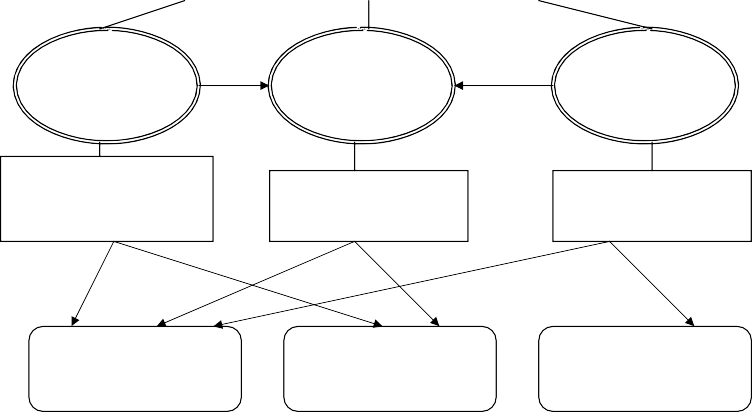 Рисунок 1 - Модель учета активов по справедливой стоимостиПредставленная на рисунке 1 модель позволяет установить следующие учетные характеристики активов по справедливой стоимости: -  область действия модели справедливой стоимости. Она ограничена и применяется только к четко определенной недвижимости (инвестиционная собственность, биологические активы, активы, которые подлежаще продаже) или операциям (объединение бизнеса, переоценка основных средств, неоплаченные ценности и т.Д.);- учет экономических событий, оцениваемых по справедливой стоимости, отличается для определенных видов активов и операций с ними. Переоценка активов, признаных по справедливой стоимости, включается в финансовый результат, а оценка справедливой стоимости капитализируется. Например, изменения справедливой стоимости биологических активов отражаются в чистой прибыли, а переоценка основных средств отражается в составе капитала.- методы, используемые для оценки актива по справедливой стоимости, зависят от характера актива и его способности оценивать его. Справедливая стоимость всегда измеряется, где это возможно, по ценам активного рынка, на котором продавцы и покупатели работают без посредников, имеют всю необходимую информацию и не могут влиять на цены[3].Подводя итог вышесказанному, можно прийти к следующим выводам. Несмотря на ряд проблем, возникающих в связи с использованием этого показателя, оценка справедливой стоимости должна активно использоваться в современном бухгалтерском учете, поскольку это позволит вам увидеть истинную картину организации. С учетом временной стоимости денег и ее влияния на финансовые результаты сопоставимость финансовых отчетов улучшается и открывает больше возможностей для анализа активов и управления ими. Все это позволяет сделать вывод о том, что нам следует уделять больше внимания решению проблем при определении справедливой стоимости, поскольку надежная организация бухгалтерского учета имеет значительные перспективы в развитии финансовой отчетности.Таким образом, представление активов, отражаемых по справедливой стоимости, в международной финансовой отчетности в большей степени отражает реальное финансовое положение по сравнению с отечественной  финансовой отчетностью. Использование справедливой стоимости является целесообразным. Однако с методологической точки зрения следует предусмотреть случаи, когда использование не рекомендуется, поскольку не все риски приняты во внимание и пользователи финансовой отчетности введены в заблуждение.Список использованных источников1. Проняева Л.И., «Проблемы учета» [Электронный ресур] URL: https://cyberleninka.ru/article/v/ problemy-ucheta-spravedlivoy-stoimosti2. Цигельник М.А., «Примеры внедрения МСФО» [Электронный ресур] URL: / https://www.lawmix.ru/bux/491053. Соколов В.Я., «Оценка по справедливой стоимости» [Электронный ресур] URL: / https:/ /cyberleninka.ru/article/n/spravedlivaya-stoimost-v-buhgalterskom-uchete4. Проняева Л.И. Проблемы учета активов по справедливой стоимости //Международный бухгалтерский учет. N 4. С. 37-445. Салина А.П., «Справедливая стоимость: отражение в учете и отчетности»  [Электронный ресур] URL: http://articlekz.com/article/ 6. Международные стандарты финансовой отчетности [Электронный ресур] URL: http://www.consultant.ru/document/cons_doc_LAW_140000/ДИСКОНТИРОВАНИЕ В РАСЧЕТАХ В СООТВЕТСТВИИ С МСФОБорлакова Т.М. , к.э.н., доцент кафедры «Бухгалтерский учет» ФГБОУ ВО Северо-Кавказская государственная академия г.Черкесск, РоссияУрусова Л. Ш. Бакалавр 4 курса ЭБ-161ФГБОУ ВО Северо-Кавказская государственная академия г.Черкесск, РоссияВ МСФО многие активы и обязательства измеряются по дисконтированной стоимости будущих денежных потоков.Дисконтирование – это финансовый расчёт, позволяющий оценить сегодняшнюю стоимость ожидаемых будущих денежных потоков. Это попытка выразить завтрашние деньги в сегодняшнем эквиваленте [1].Определение ставки является самым главным в дисконтировании, так как именно  она существенно влияет на результаты всех  дальнейших расчетов.В зависимости от определенных объектов учета в МСФО учтены всевозможные варианты  для выбора ставки дисконтирования. Совместно с этим, возможно отметить следующие главные критерии дисконтирования в МСФО, которые применимы ко всем случаям: 1. Дисконтирование как правило не исполняется, в случае если воздействие временной стоимости средств несущественно;2. Процентная доля, возникающая при дисконтировании, как правило начисляется неравномерно, а по эффективной процентной ставке. В соответствии с этим, ставка дисконтирования рассчитывается способом сложных процентов. Согласно IAS 39 «Финансовые инструменты: признание и оценка» (Financial Instruments: Recognition and Measurement) эффективная ставка процента предполагает ставку, которая гарантирует четкое дисконтирование ожидаемой суммы будущих денежных выплат или поступлений вплоть до  срока погашения по этому денежному инструменту, или, когда это уместно, в течении более недлинного периода, до чистой балансовой цены денежного актива или же денежного обязательства. 3. Финансовые инструменты приобретаются в течение целого финансового года, и в качестве периода, в целях которого обуславливается ставка дисконтирования, необходимо использовать не год, а равно как возможно наиболее короткий промежуток (как правило достаточно месяца). В ином случае продумать проценты на любую отчетную дату станет значительно труднее. 4. С целью определения ставки дисконтирования, как правило используются рыночные ставки, в том числе скорректированные под схожие требования, к примеру, под требование привлечения заемных средств, подобные в отношении валюты, срока, вида процентной ставки также и других факторов, привлекаемые организацией с подобным рейтингом кредитоспособности;5. Ставка дисконтирования, используемая для учета, как правило зависит от кредитоспособности кредитора. В случае если дисконтируется дебиторская задолженность, то в таком случае ставка дисконтирования будет соответствовать процентной ставке, согласно которой данный контрагент имел бы возможность приобрести заемные средства на похожих  условиях. В случае если дисконтируется кредиторская задолженность, то в таком случае ставка дисконтирования как правило соответствует процентной ставке, согласно которой эта организация имела бы возможность  приобрести заемные средства на аналогичных условиях. 6. Ставки дисконтирования используются вплоть до вычета налога на прибыль, то есть при оценке ставки,  денежные потоки предусматриваются вплоть до налогообложения. 7. При оценке ставок дисконтирования никак не предусматриваются риски, в целях которых корректировка будущих денежных потоков. К примеру, в случае если предстоящие потоки денежных средств рассчитываются в номинальном выражении, то в таком случае ставка дисконтирования обязана содержать в себе эффект роста цен.В странах с развитым фондовым рынком с целью расчета ставки дисконтирования может использоваться показатель средневзвешенной стоимости денежных средств, WACC (weighted average cost of capital), что рассчитывается на базе стоимости собственного капитала фирмы и также заемных средств. В РФ его можно обоснованно применять только в отношении долгов незначительного количества фирм — публичных эмитентов ценных бумаг.К проблеме дисконтирование в МСФО 13 уделяет достаточное внимание, так, как в МСФО (IFRS) 13 «Оценка справедливой стоимости» приведены способы оценки справедливой стоимости, предусматривающие дисконтирование, в случае использования доходного подхода при установлении справедливой стоимости. При применении доходного подхода, при оценке справедливой стоимости будущие суммы (потоки денежных средств или доходы и расходы) преобразовываются в общую необходимую сумму  в настоящий период. А итог оценки справедливой стоимости отражает нынешние рыночные ожидания во взаимоотношении таких будущих сумм. Способ оценки согласно приведенной стоимости, который используется с цельюустановления справедливой стоимости, станет находиться в зависимости от фактов и обстоятельств, которые своеобразны  для оцениваемого актива либо обязательства, также наличия достаточных данных [2].В МСФО дисконтирование может повлиять на балансовую стоимость любого учетного элемента  тем самым изменив  финансовый результат компании.Смысл дисконтирования заключается в том, что текущая стоимость будущих финансовых потоков может существенно отличаться от их номинальной стоимости. Теория стоимости денег говорит, что одна и та же сумма, выплачиваемая в разные моменты времени, имеет разную стоимость по следующим двум причинам:1) риск неполучения;2) возможность альтернативных инвестиций[3].Основные правила дисконтирования по МСФООпределение ставки не только наиболее важное, но также наиболее сложное в дисконтировании. Не бывает правильной либо наоборот,  неправильной ставки дисконтирования. Ставка дисконтирования, равно как принцип, выделяется у разных фирм, во взаимоотношении различных действий, в различные моменты времени также с целью решения различных вопросов и задач. Установление и определение ставки – это наиболее существенное в дисконтировании, так, как она значительно оказывает большое влияние на итоги абсолютно всех расчетов. Ставка дисконтирования — данная мера доходности, какую хочет получать инвестор с вложенных денег. При этом значимым элементом общепризнанных мерок доходности считается компенсация за риск, связанный с инвестированием[4].Метод дисконтирования денежных потоков. Дисконтирующие денежные потоки, означают, что инвесторы оценивают их как будущие прогнозируемые денежные потоки и уменьшают их по коэффициенту возврата, что предусматривается  временной стоимостью денег, а также к относительным рискам инвестиций.Дисконтирование – это важнейший механизм, который показывает достоверное финансовое положение организации. Дисконтирование является одной из наиболее сложных технических проблем, с которыми может столкнуться российский бухгалтер при подготовке отчетности по международным стандартам.Список используемой литературыФедеральный закон РФ от 06.12.2011 №402-ФЗ «О бухгалтерском учете» [Электронный ресурс] URL: http://www.consultant.ru/document/ cons_doc_LAW_103021 (дата обращения 04.11.2019)Международные стандарты финансовой отчетности и Разъяснения к ним [Электронный ресурс] URL: http://www.consultant.ru/ document/cons_doc_LAW_140000 ( дата обращения 04.11.2019)Дисконтирование в МСФО [Электронный ресурс] URL: https://msfo-practice.ru/285082 (дата обращения 05.11.2019)Международный стандарт финансовой отчетности (IFRS) 13 "Оценка справедливой стоимости" (введен в действие на территории Российской Федерации Приказом Минфина России от 18.07.2012 N 106н) (ред. от 26.08.2015) [Электронный ресурс] URL: http://www.consultant.ru/ document/cons_doc_LAW_133869(дата обращения 06.11.2019)ФУНКЦИИ И СТРУКТУРА ПЕНСИОННОГО ФОНДА РФБолурова А.А., магистрантка , Научный руководитель::Лайпанова З.М., к.э.н., доцент ФГБОУ  ВО «Северо-Кавказская государственная академия»Пенсионный фонд Российской Федерации (ПФР) представляет собой один из самых главных социальных институтов нашей страны. Это крупнейшая федеральная система оказания государственных услуг в области социального обеспечения в Российской Федерации.Пенсионный фонд осуществляет ряд социально значимых функций, в т.ч.:учет страховых средств, поступающих по обязательному пенсионному страхованию;назначение и выплата пенсий. Среди них трудовые пенсии (по старости, по инвалидности, по случаю потери кормильца), пенсии по государственному пенсионному обеспечению, пенсии военнослужащих и их семей, социальные пенсии, пенсии госслужащих. За счет средств Фонда получают пенсии по старости 33,954 млн. российских пенсионеров;назначение и реализация социальных выплат отдельным категориям граждан: ветеранам, инвалидам, инвалидам вследствие военной травмы, Героям Советского Союза, Героям Российской Федерации и др.персонифицированный учет участников системы обязательного пенсионного страхования. В системе учитываются страховые пенсионные платежи почти 63 млн. россиян;взаимодействие с работодателями – плательщиками страховых пенсионных взносов. Информация о гражданах, застрахованных в пенсионной системе, поступает от 6,2 млн. юридических лиц;выдача сертификатов на получение материнского (семейного) капитала;управление средствами пенсионной системы, в т.ч. накопительной частью трудовой пенсии, которое осуществляется через государственную управляющую компанию (Внешэкономбанк) и частные управляющие компании;реализация Программы государственного софинансирования пенсии .ПФР в настоящее время реализует единую стратегию управления пенсионной системой России. Он представлен во всех республиканских, краевых и областных центрах, городах и большинстве районов субъектов РФ. Структура ПФР включает в себя Правление, которому подчиняются Исполнительная дирекция ПФР и Информационный центр персонифицированного учета.Руководство Пенсионным фондом Российской Федерации осуществляется Правлением и его постоянно действующим исполнительным органом – Исполнительной дирекцией ПФР Правление Пенсионного фонда России:определяет перспективные и текущие задачи ПФР;формирует бюджет и сметы расходов ПФР;отвечает за выполнение функций, относящихся к компетенции ПФР;утверждает положения об Исполнительной дирекции, Ревизионной комиссии и территориальных органах ПФР;издает в пределах своей компетенции нормативные акты по вопросам, относящимся к деятельности ПФР .Председатель Правления ПФР осуществляет общее руководство деятельностью ПФР, распределяет обязанности, координирует и контролирует деятельность заместителей Председателя Правления ПФР. Он координирует и контролирует деятельность:ревизионной комиссии ПФР;департамента управления делами;департамента правового обеспечения системы ПФР;управления кадровой политики;департамента общественных связей и взаимодействия со СМИ;департамента обеспечения безопасности и внутреннего контроля;первого отдела.В субъектах Российской Федерации действуют отделения ПФР, созданные постановлениями Правления Пенсионного фонда Российской Федерации для осуществления государственного управления средствами обязательного пенсионного страхования и организации пенсионного обеспечения граждан.В своей деятельности отделения ПФР подчиняются Правлению Пенсионного фонда Российской Федерации. Их основные функции – это:своевременное установление и выплата пенсий и социальных пособий, находящихся в компетенции ПФР, в том числе в рамках дополнительных мер государственной поддержки: ЕДВ, ДЕМО, материнский (семейный) капитал и др.;ведение индивидуального (персонифицированного) учета в системе обязательного пенсионного страхования и своевременная актуализация индивидуальных лицевых счетов застрахованных лиц;своевременное формирование доставочных документов на выплату пенсий и пособий;ежемесячное перечисление начисленных к доставке сумм пенсий, пособий и иных выплат на счета организаций, осуществляющих доставку пенсий, пособий и иных выплат;формирование информации о получателях пенсий и пособий, проживающих на территории субъекта РФ;регистрация и учет плательщиков страховых взносов на обязательное пенсионное страхование и на обязательное медицинское страхование;контроль над правильностью исчисления, полнотой и своевременностью уплаты (перечисления) страховых взносов на обязательное пенсионное страхование и на обязательное медицинское страхование, в том числе проведение проверок плательщиков страховых взносов;взыскание задолженности по платежам в бюджеты ПФР, Федерального фонда обязательного медицинского страхования (ФФОМС), пеней и штрафов, в том числе в судебном порядке;организация работы по реализации прав застрахованных лиц, связанных с формированием средств пенсионных накоплений;ведение учета дополнительных страховых взносов на накопительную часть трудовой пенсии участников Программы государственного софинансирования пенсий;прием и обработка заявлений правопреемников умерших застрахованных лиц и выплата им средств пенсионных накоплений;своевременное и полное рассмотрение обращений, а также прием граждан, представителей организаций и страхователей по вопросам, отнесенным к компетенции ПФР и др.;проведение информационно-разъяснительной работы по вопросам деятельности пенсионной системы, совершенствование пенсионной системы.В непосредственном подчинении отделений ПФР находятся территориальные управления, осуществляющие свою деятельность в административных единицах субъектов РФ. Во всех территориальных органах отделений ПФР ведется прием граждан по вопросам, относящимся к компетенции Пенсионного фонда Российской Федерации.ВИДЫ ТРУДОВЫХ ПЕНСИЙБолурова А.А., магистрантка , Научный руководитель::Лайпанова З.М., к.э.н., доцент ФГБОУ  ВО «Северо-Кавказская государственная академия»Пенсии как форма социальной защиты нетрудоспособных посредством социального страхования или бюджетного финансирования появились в конце XIX – начале XX в. При этом на первом этапе были введены пенсии по инвалидности, а затем пенсии по старости.Пенсия – это ежемесячная долгосрочная выплата, назначаемая за счет государственных средств в качестве основного источника средств существования лицам, достигшим установленного возраста, за выслугу лет, по инвалидности, потерявшим кормильца.В зависимости от источника финансирования пенсии подразделяются на два вида: трудовые пенсии и пенсии по государственному обеспечению.Трудовые пенсии финансируются за счет средств страхователей (работодателей), уплачиваемых в виде части единого социального налога, и страховых взносов на обязательное пенсионное страхование. Финансирование государственного пенсионного обеспечения производится за счет средств федерального бюджета. Пенсию за выслугу лет, выплачивается, когда рабочий стаж не менее 20 лет.тК общим условиям возникновения права на трудовую пенсию относят:1) наличие российского гражданства, либо постоянное проживание на территории российской Федерации (данное условие необходимо для возникновения права на трудовую пенсию у лиц, которые не имеют российского гражданства);2) наличие статуса застрахованного лица в системе обязательного пенсионного страхования Российской Федерации либо нетрудоспособного члена семьи умершего, который был застрахован в этой системе;3) наличие средств, учтенных в специальной части индивидуального лицевого счета застрахованного лица.Для назначения трудовой пенсии по старости, устанавливаемой на общих основаниях, помимо соблюдения общих условий предусмотренных ст. 3 Федерального закона от 17.12.2001 № 173-ФЗ, необходимо одновременное выполнение двух специальных условий:1) достижение определенного возраста;2) наличие определенной продолжительности страхового стажа.Таким образом, пенсия по старости – это такая пенсия, которая устанавливается в связи с достижением определенного возраста и в то же время при наличии соответствующего трудового стажа.Наличие не менее пяти лет страхового стажа позволяет застрахованному лицу получить трудовую пенсию по старости только по достижении общеустановленного пенсионного возраста. Если улица, достигшего общеустановленного пенсионного возраста и обращающегося за назначением трудовой пенсии по старости, отсутствует необходимая продолжительность страхового стажа, например, имеется только 4 года и шесть месяцев, трудовая пенсия по старости не может быть назначена.Возникновение пенсионных правоотношений в связи с пенсией по инвалидности предполагает юридический состав, состоящий из следующих юридических фактов: признание гражданина инвалидом, наличие страхового стажа и волеизъявление застрахованного лица, выраженное в письменной форме.Порядок признания лица инвалидом определен Положением о признании лица инвалидом, утвержденным Постановлением Правительства РФ от 13.08.1996 № 965 "О порядке признания гражданин инвалидами".Согласно указанному Положению основаниями для признания гражданина инвалидом являются: нарушение здоровья со стойким расстройством функций организма, обусловленное заболеваниями, последствиями травм или дефектами; ограничение жизнедеятельности (полная или частичная утрата лицом способности или возможности осуществлять самообслуживание, самостоятельно передвигаться, ориентироваться, общаться, контролировать свое поведение, обучаться или заниматься трудовой деятельностью); необходимость осуществления мер социальной защиты гражданина.Признание лица инвалидом осуществляется федеральным учреждением медико-социальной экспертизы. Порядок и условия признания лица инвалидом устанавливаются Правительством РФ.Основаниями для признания гражданина инвалидом являются:- нарушение здоровья со стойким расстройством функций организма, обусловленное заболеваниями, последствиями травм или дефектами;- ограничение жизнедеятельности (полная или частичная утрата лицом способности или возможности осуществлять самообслуживание, самостоятельно передвигаться, ориентироваться, общаться, контролировать свое поведение, обучаться или заниматься трудовой деятельностью);- необходимости осуществления мер социальной защиты гражданина.Наличие одного из указанных признаков не является условием, достаточным для признания лица инвалидом.Лицу, признанному в установленном порядке инвалидом, выдается справка, подтверждающая факт установления инвалидности, а также индивидуальная программа реабилитации. ФИНАНСИРОВАНИЕ МАЛОГО И СРЕДНЕГО БИЗНЕСАБогатырев Ильяс Наурузович , магистрант 2/38.04.01Узденова Фатима Магамедовна, к.э.н., доцентФГБОУ ВО «Северо-Кавказская государственная академия»С каждым днем значимость малого и среднего бизнеса  (МСП) возрастает, он стал неотъемлемой  частью рыночной системы российской экономики. Одним из основных проблем для его развития является привлечение финансовых ресурсов. Несомненно, одним из основных источников для его развития являются собственные средства. Но их бывает недостаточно, поэтому субъекты МСП используют  привлеченные финансовые ресурсы.На сегодняшний день основные проблемы в области поддержки субъектов МСП КЧР лежат в сфере доступности кредитных ресурсов и эффективности работы федеральных институтов развития, вызванные позицией банков.Эффективное решение данных проблем представляется в рамках использования механизмов государственно-частного партнерства, что, безусловно, способно сделать инвестиционные проекты привлекательнее и, таким образом, благоприятствовать притоку инвесторов извне.В рамках государственной программы «Стимулирование экономического развития Карачаево-Черкесской Республики на 2017 - 2020 годы» в 2018 году направлено на поддержку и развитие малого и среднего предпринимательства в Карачаево-Черкесской Республике 40 737,2 тыс. рублей. Субсидии на государственную поддержку малого и среднего предпринимательства, включая крестьянские (фермерские) хозяйства, а также на реализацию мероприятий по поддержке молодежного предпринимательства  36 882,6 тыс. рублей [1].По итогам 2018 года Карачаево-Черкесская республика стала лидером СКФО по уровню развития малого и среднего предпринимательства. Показатель «Доля среднесписочной численности работников (без внешних совместителей), занятых на микро, малых и средних предприятиях   и у индивидуальных предпринимателей, в общей численности занятого населения» по предварительным данным выполнен в полном объеме и составил 17,01  процентов. С целью содействия кредитованию МСП в Карачаево-Черкесской Республике продолжают работу организации, образующие инфраструктуру поддержки субъектов малого и среднего предпринимательства: -Карачаево-Черкесское республиканское государственное унитарное предприятие «Гарантийный фонд поддержки предпринимательства Карачаево-Черкесской Республики» -Автономное учреждение Карачаево-Черкесской Республики «Микрокредитная компания поддержки субъектов малого и среднего предпринимательства Карачаево-Черкесской Республики».В 2018 году Гарантийным фондом выдано 56 поручительств на общую сумму 68,29 млн. рублей, что позволило привлечь 170,65 млн. рублей кредитных средств. С помощью взятых кредитов под поручительство Гарантийного фонда субъектами малого и среднего предпринимательства было создано 45 рабочих мест.В 2018 году в соответствии с Соглашением между Минэкономразвития КЧР и Микрокредитной компанией, в целях докапитализации, Микрокредитной компании было предоставлено всего 12078,7 тыс. рублей,  из которых   средства федерального бюджета 11474,6 тыс. рублей, республиканского бюджета 604,1 тыс. рублей.В 2018 году за счет дополнительного финансирования, в форме субсидии, на поддержку малого и среднего предпринимательства было выдано 56 микрозаймов на сумму – 50,379 млн. рублей, в том числе: 19 займов юридическим лицам на сумму – 17,060 млн. рублей, 37 микрозаймов  индивидуальным предпринимателям на сумму – 33,319 млн. рублей[2].Для дальнейшего развития МСП предусмотрено:1. Имущественная поддержка субъектов малого и среднего предпринимательства и организаций, образующих инфраструктуру поддержки субъектов малого и среднего предпринимательства;2. Информационная поддержка МСП;3. Консультационная поддержка МСП;4. Пропаганда и популяризация предпринимательской деятельности;5. Правовое обеспечение субъектов малого и среднего предпринимательства;6. КЧР и МСП Банк в рамках заключенного сотрудничества будут совместно реализовывать государственные программы, направленные на поддержку проектов субъектов МСП.Список литературы1.Сводный годовой доклад о ходе реализациии оценке эффективности реализации государственных программ Карачаево-Черкесской Республики за 2018 год2. https://www.vladtime.ru/econom/712071ОСОБЕННОСТИ УЧЕТА МАЛОГО ПРЕДПРИНИМАТЕЛЬСТВАБиджиева М. А., Хыбыртова Л.3 курс институт экономики и управленияФГБОУ «Северо-Кавказская государственная академия»Научный руководитель: к. э. н., доцент, Акбашева Д.М.Аннотация. Малое предпринимательство играет важную роль в экономике государства, поскольку успешный малый бизнес влияет на платежеспособный спрос в экономике, а так же снижает социальную напряженность. Малое предприятие вправе упростить процедуру ведения бухгалтерского учета и выбирать форму бухгалтерского учета в зависимости от потребностей своей деятельности и управления, их сложности и численности работников. При соблюдении основных принципов ведения учета малое предприятие может приспосабливать применяемые учетные регистры к специфике своей работы. Малым предприятиям рекомендуется при организации учета по упрощенной форме учета составлять на основе типового Плана счетов рабочий план счетов. Для большинства малых предприятий одной из основных проблем остается отсутствие должного понимания необходимости организации бухгалтерского учета. Ключевые слова: учетная политика, бухгалтерский учет, проблемы учета, малый бизнес, упрощённая система.Условием успешного функционирования национальной экономики является наличие развитого сектора малого бизнеса. Малые предприятия в экономически развитых странах осуществляют важнейшие социально-экономические функций, такие, как обеспечение занятости, поддержание социальной стабильности и формирования конкурентной среды[4]. Ведение учета на малых предприятиях значительно отличается от крупных предприятий. Поскольку количество хозяйственных операций мало, и в связи с этим не требуется большое количество людей, а так же отсутствует полноценное разделение труда учетных работников. Работник, занимающий должность бухгалтера, на малом предприятий должен обладать не только особенности бухгалтерского учета, но и налогового учета. К особенностям учета на малых предприятиях можно отнести: 1. На малом предприятии имеют возможность вести бухгалтерский учет как основную и упрощенную систему налогообложения организаций.2. Государство упростило ведение бухгалтерского учета малым предприятиям. Такая система налогообложения дает право предприятию вести бухгалтерский учет не в полном объеме, т.е. за исключением основных средств и нематериальных активов. 3. Предприятия, которые применяют патентную систему налогообложения; 4. Малым предприятиям были предоставлены две упрощенные системы налогообложения: - Упрощенная система налогообложения (УСН) [2]; - Единый налог на вмененный доход (ЕНВД) для отдельных видов деятельности. Упрощенные системы налогообложения, основной целью которых является оставить только единый налог, стараются обеспечить предельную низкую ставку налога. На малых предприятиях бухгалтерский учет ведётся в соответствии: 1. Основы и правила, установленные в федеральном законе «О бухгалтерском учете » 2. Положением о бухгалтерском учете и отчетности в Российской Федерации, Планом счетов бухгалтерского учета финансово-хозяйственной деятельности, положениями (стандартами) по бухгалтерскому учету (ПБУ), организаций, а также типовыми рекомендациями. В малых предприятиях ответственность за организацию бухгалтерского учета в соответствии с федеральным законом «О бухгалтерском учете» несут руководители организации. Закон №402-ФЗ дает разрешение руководителю малой организации вести бухгалтерский учет самостоятельно (в отличие от общего случая руководитель предприятия должен уполномочить главного бухгалтера или иное должностное лицо, возможно заключив договор со сторонними организациями по ведению бухгалтерского учета) [1]. У каждого малого предприятия имеется свои вид деятельности, структура управления, экономическая стратегия, хозяйственные операций, система формирования учетной политики, и их все необходимо учитывать, для достоверного отражения. В соответствии с п.2 ПБУ 1/2008 «Учетная политика организации» можно сказать, что ученая политика - это совокупность способов ведения бухгалтерского учета, фактов хозяйственной деятельности и первичного наблюдения. К наиболее важным способам ведения бухгалтерского учета можно отнести такие, как группировка и оценка факторов хозяйственной деятельности, погашения стоимости активов, инвентаризация, применения счетов бухгалтерского учета, обработки информации. Учетная политика для бухгалтерского и налогового учета на малом предприятии может использоваться отдельно. При это для малых предприятии так же разрешено принять к созданию единый документ, в котором будут отражаться способы ведения бухгалтерского учета.Малое предпринимательство является одним из важнейших секторов экономики. В Карачаево-Черкесской республике малое предпринимательство хорошо развито и за 2019 год насчитывается порядка 4321 субъектов. Из них 2823 субъектов составляют индивидуальные предприниматели, которые не обязаны вести бухгалтерский учет, если они ведут учет доходов и расходов  в соответствии с законодательством РФ. В результате экономического распределения субъектов по группам, самые крупные производители были представлены в таблице 1.  Таблица 1 - Количество субъектов малого предпринимательства и их классификации по видам экономической деятельности на 2019 год.Таким образом, ведение учета в малом бизнесе является важным аспектом, поскольку только при использовании учета можно регулировать финансовые ресурсы на предприятий. При этом субъектам малого предпринимательства разрешается вести бухгалтерский учет и формирование отчетности в упрощенной форме в случае отказа от традиционного метода. Но даже если предприятием было принято такое решение, она  должна предоставлять достоверную и полную информацию, которая используется в бухучете и отчетности, и отражающей правдивое финансовое положение предприятия и адекватные финансовые результаты его деятельности.Литература:1. Федеральный закон «О бухгалтерском учете» от 06.12.2011 № 402-ФЗ. 2. Положения по бухгалтерскому учету. Приказы Минфина России. Доступ из справочно-правовой системы «КонсультантПлюс»3 Федеральные налоговые службы России. Единый реестр субъектов малого и среднего предпринимательства. Режим доступа: www.nalog.ruУПРАВЛЕНИЕ ИЗМЕНЕНИЯМИ НА ПРЕДПРИЯТИЯХАГРОПРОМЫШЛЕННОГО КОМПЛЕКСАБоташева А. Т., 4 курс институт экономики и управления ФГБОУ «Северо-Кавказская государственная академия»Научный руководитель: к. э. н., доцент, Акбашева Д.М.В структуре экономики страны лидирует агропромышленный комплекс. Увеличение сельскохозяйственного производства на 3% против значительного накопления других отраслей.Растениеводство является основой сельского хозяйства. В 2016 году благодаря профессиональной работе агропромышленного комплекса (АПК) Российской Федерации и руководящих органов фермеров был достигнут рекордный валовой доход зерна и бобовых, по предварительным данным Росстата, составил 119,1 млн. тонн зерна в весе после завершения работы на 13,7% больше, чем в 2015 году. Впервые в истории России собрано 73,3 млн тонн пшеницы (в 2015 году – 61,8 млн. тонн).Животноводство России в 2016 году характеризуется значительным увеличением производства свинины, также наблюдается рост производства птицы, баранины и козьего мяса, яиц. Производство говядины и молока сократилось. Развитие животноводства в основном стимулируется бюджетными средствами. По данным Минсельхоза, в первом полугодии 2016 года на развитие животноводства Саратовской области было выделено 350 млн рублей бюджетных средств.	Нынешнее состояние агропромышленного комплекса России и проведенные исследования показали рост производства и переработки сельскохозяйственной продукции, что во многом обусловлено усилением государственной поддержки и инициатив производителей.Поддержка отечественного производителя осуществляется в рамках госпрограммы развития и регулирования рынка сельхозпродукции, сырья и продовольствия на 2013 - 2020 годы. Эта программа создает дополнительные условия для импортозамещения и уменьшает долю иностранной сельхозпродукции на полках магазинов, оказывает поддержку отечественным производителям в развитии посевного производства и продаж.Чтобы повысить конкурентоспособность и повысить эффективность производства, бизнес должен управлять этими изменениями и соответственно меняться. Управление изменениями-это процесс, который позволяет организации изменять любую часть своей структуры и, таким образом, эффективно работать в постоянно меняющейся среде. Постоянными движущими силами перемен являются конкуренты, потребители, технологии, национальная экономика, международная среда и пр. В общем, признаются три базовых стадии в процессе управления изменениями:- Размораживание (подготовительный этап). Этот этап включает в себя определение целей изменения, определение методов изменения, определение возможных ограничений и причин сопротивления изменениям.- Внести изменения. На данном этапе разрабатывается план изменений и предпринимаются шаги для реализации плана.- Замораживание (исправление внесенных изменений). На данном этапе собрана обратная связь от сотрудников, проводится анализ полученных результатов, определяется несоответствие между целями и фактически достигнутыми изменениями, вносятся коррективы для декомпозиции изменений.Преимущества управления изменениями разнообразны и в основном связаны с уменьшением рисков и улучшением качества предлагаемых продуктов или услуг. С этой целью предприятиям рекомендуется принять систему качества, которая соответствует международному стандарту ISO 9000. Идеология ISO 9000 заключается в том, что качество продукции является результатом качественной работы всех видов работ.По сути, результаты внедрения системы качества направлены на повышение эффективности работы и качества продукции, должны раскрыть весь инновационный потенциал предприятия и помочь каждому сотруднику компании достичь запланированного уровня успеха. Внедрение системы качества значительно увеличивает скорость реакции предприятия на меняющиеся потребительские требования и, таким образом, помогает производить наиболее конкурентоспособные продукты. Также положительными сторонами внедрения системы качества являются: повышение доверия клиентов; возможности выхода на новые в том числе международные рынки; расширение существующих рынков; дополнительные преимущества участия в крупных аукционах.Поэтому в нынешних внешних условиях предприятия должны уметь управлять изменениями, принимать своевременные управленческие решения. Управление изменениями гарантирует, что бизнес остается конкурентоспособным и отвечает требованиям потребителей и партнеров. Система качества применяется для поддержания и улучшения качества продукции. Внедрение стандарта ISO 9000 не только принесет больше уверенности на рынке, но и снизит стоимость производства и увидит недостатки в организации производства. Государство должно оказывать поддержку местным производителям в развитии производства и продаж отечественной продукции, тем самым снижая уровень продаж импортной продукции на российском рынке.Список использованных источников1. Голубенко О.А., Новопавловская В.П., Носова Т.С. Товароведение непродовольственных товаров Учебное пособие / Москва, 2007.2. Голубенко О.А., Глухова С.А. Особенности внедрения системы менеджмента качества на торговом предприятии малого масштаба В сборнике: Безопасность и качество товаров Материалы IX Международной научно-практической конференции. ФГБОУ ВПО "Саратовский ГАУ". 2015. С. 43-49.3. Байменов А.Ж., Голубенко О.А. Соблюдение законодательных актов в области стандартизации и метрологии предприятиями саратовской области В сборнике: Актуальные проблемы ветеринарной медицины, пищевых и биотехнологий Материалы Всероссийской научно-практической конференции. 2015. с. 231-236.4. Коник Н.В., Голубенко О.А., Шутова О.А. Современные представления о безопасности и качестве В сборнике: Актуальные вопросы науки и техники Сборник научных трудов по итогам международной научно-практической конференции. 2015. С. 171-174.5. Голубенко О.А., Коник Н.В., Тяпаев Т.Б. Экономика качества Учебное пособие / Саратов, 2011.6. Голубенко О.А., Коник Н.В. Стандартизация, подтверждение соответствия и метрология Учебное пособие / Саратов, 2011.ПОНЯТИЕ, ОСНОВНЫЕ ЗАДАЧИ, ПРИНЦИПЫ БУХГАЛТЕРСКОГО УЧЕТА В СТРАХОВЫХ ОРГАНИЗАЦИЯХ Байкулова Фатима, обучающаяся 3 курсНаучный руководитель: Эльгайтарова Н.Т.Страхование представляет собой концепцию взаимоотношений по защите  имущественных интересов физических также юридических лиц при  наступлении конкретных событий (страховых случаев) за счет денежных фондов, которые создаются с уплачиваемых ими  страховых вкладов.Правительство приобретает в себе функции регламентации и контроля, а также формирует учреждения обязательного и добровольного страхования, правовой основой с целью которых служат Конституция РФ и российское законодательство. Помимо этого, страховая деятельность регулируется рядом межгосударственных договоров, участником  которых считается РФ. Целью компании страхового дела считается предоставление защиты имущественных интересов физических и юридических лиц Российской Федерации, субъектов Российской Федерации также муниципальных образований при наступлении страховых случаев. Главным средством достижения цели страхования считается формирование страховых фондов или страховых резервов, ресурсы которые применяются целью покрытия ущерба, доставленного физическим и юридическим лицам.Рисунок 1 - Объекты страхованияПредметом изучения бухгалтерского учета в страховых организациях является финансово-хозяйственная деятельность страховой организации. Объекты бухгалтерского учета страховой организации можно объединить в три большие группы [1].Рисунок 2 - Объекты бухгалтерского учета страховой организацииОсновные задачи учета страховых организаций: - проверка правильности документального оформления и законности операций согласно страхованию; - контроль точности заключения договоров страхования также обоснованности страховых выплат; - контроль за правильностью ведения журнала заключенных договоров страхования и журнала учета убытков; - предоставление оперативности, полноты также правильности расчетов согласно договорам страхования; - предоставление оперативности, полноты также правильности расчетов с страховыми агентами также страховыми брокерами; - предоставление правильности развития страховых резервов; - изыскание способностей более рационального инвестирования активов, покрывающих страховые резервы, на условиях ликвидности, прибыльности, надежности; - контроль за своевременностью и полнотой выполнения обязанностей по договорам страхования; - достоверное отображение в регистрах бухгалтерского учета данных об поступивших страховых взносах, сформированных страховых резервах, произведенных страховых выплатах по каждому виду страхования.При ведении бухгалтерского учета также формировании учетной политики компании обязаны придерживаться соответствующее принципы. Допущение материальной обособленности предполагает под собой, что активы также обязательства страховой компании существуют обособленно от активов также обязательств собственников данной компании также иных учреждений. [2]Допущение непрерывности работы подразумевает, то что страховая организация станет продлевать свою деятельность в ближайшем будущем в отсутствии ее существенного сокращения также выплачивать свои обязательства в определенном порядке. Допущение временной определенности факторов хозяйственной жизни предполагает под собой, то что факты хозяйственной жизни принадлежат ко этому отчетному периоду, в котором они имели место независимо с фактического периода поступления или выплаты денежных средств. Требование всесторонности обозначает полноту отображения в бухгалтерском учете страховой компании всех фактов хозяйственной жизни. Требование оперативности обозначает уместное отображение фактов хозяйственной жизни в бухгалтерском учете также бухгалтерской отчетности страховых организаций. Требование осмотрительности обозначает большую готовность к признанию в бухгалтерском учете страховой компании затрат также обязанностей, чем возможных доходов также активов, не допуская создания скрытых резервов. Условие приоритета содержания перед формой обозначает отображение во учете фактов хозяйственной жизни исходя не столько из их правовой формы, сколько с экономического содержания фактов и условий хозяйствования. Условие непротиворечивости предполагает около собой сходство оборотов также остатков аналитического и синтетического учета, данных статей бухгалтерской отчетности страховой компании данным главной бухгалтерской книги (сводной оборотной ведомости) также сведениям синтетического и аналитического учета.Требование рациональности обозначает разумное также экономное управление бухгалтерского учета отталкиваясь с условий деятельности  страховой фирмы также ее масштабов. [3]Таким образом, страхование представляет, с одной стороны, средством защиты бизнеса также благополучия людей, а с другой стороны считается коммерческой деятельностью, приносящей доход.СПИСОК ИСПОЛЬЗОВАННОЙ ЛИТЕРАТУРЫ1. Бухгалтерский учет и отчетность в страховых организациях: учебное пособие для студентов, обучающихся по направлению подготовки «Экономика» (профиль «Бухгалтерский учет, анализ и аудит») /  И.В. Шапошникова/ Cаратовский государственный социально-экономический университет. – Саратов, 2013 – 180 с. 2. Федеральный закон от 06.12.2011 № 402-ФЗ (ред. с 23.05.2016) «О бухгалтерском учете». Дата обращения: 18.11.2019г. 3. Приказ Минфина РФ с 08.12.2003 N 113н (ред. с 09.04.2007) "О формах бухгалтерской отчетности страховых организаций и отчетности, представляемой в порядке надзора" (вместе с "Указаниями о порядке составления и представления бухгалтерской отчетности страховых организаций", "Инструкцией об объеме форм отчетности страховых организаций, представляемой в порядке надзора, порядке ее составления и представления") (Зарегистрировано в Минюсте РФ 20.01.2004 N 5434)ОСОБЕННОСТИ УЧЕТА СТРАХОВЫХ ВЗНОСОВБиджиева М. А. 3 курс институт экономики и управления ФГБОУ «Северо-Кавказская государственная академия»Научный руководитель: Эльгайтарова Н.Т.Согласно с пунктом 1 части 9 статьи 15 Федерального закона от 24 июля 2009 г. № 212-ФЗ уплату и исчисление сумм страховых взносов производится плательщиком страховых взносов, и соответственно  в каждый государственный внебюджетный фонд производится отдельно. На случай временной нетрудоспособности и в связи с материнством, сумму страховых взносов, которая уплачивается в Фонд социального страхования, плательщик страховых взносов может уменьшить на сумму осуществленных ими затрат. По итогам каждого календарного месяца в течение расчетного периода плательщиком страховых взносов производится исчисление ежемесячных обязательных платежей по страховым взносам. Ежемесячные обязательные платежи подлежат к уплате в срок не позднее 15-го числа каждого календарного месяца, следующего за календарным месяцем, за который начисляются ежемесячные обязательные платежи. Отчетными периодами считается календарный год, девять месяцев календарного года, полугодие, I квартал.Ранее предусматривалось, что совокупный тариф в размере 30%, по которому исчисляют взносы большинство страхователей, возрастет до 34%, однако законодатели передумали. Основные тарифы взносов, которые были указаны, с 2019 года переходят из разряда временных в постоянные. На основании этого в 2019 году применяются прежние тарифы:1) ОПС – 22% если в рамках предельной величины базы, а так же устанавливается 10% при ее превышении;2) ВНиМ – 2,9%;3) ОМС – 5,1%;4) на травматизм – от 0,2% до 8,5%.В бухгалтерском учете на счете 69 «Расчеты по социальному страхованию и обеспечению» учитываются суммы начисленных страховых взносов. Для того, что бы отразить операции к счету 69 необходимо открыть субсчета: - 69 (1) «Расчеты по социальному страхованию»; - 69 (2) «Расчеты по обязательному пенсионному страхованию»; - 69 (3) «Расчеты по обязательному медицинскому страхованию». В организации для отражения в бухгалтерском учете операции по страховым взносам необходимо рассчитать сумму подлежащие к обязательной уплате в пенсионный фонд Российской Федерации, фонд социального страхования, а так же в федеральный фонд обязательного медицинского страхования.Исчисление страховых взносов производится в следующем порядке: 1. С начала налогового периода по истечении каждого месяца определяется налоговая база отдельно по каждому работнику с нарастающим итогом. 2. Исходя из произведения налоговой базы на тариф, определяются суммы взносов в каждый из внебюджетных фондов. 3. Сумма налога, которая подлежит уплате в ФСС РФ, может быть осуществлено уменьшение суммы произведенных расходов на цели государственного социального страхования (пособия). 4. Уплата страховых взносов (авансовых платежей) производится отдельными платежными поручениями. Таким образом, при начислении заработной платы работодатель должен начислять и уплачивать взносы во внебюджетные фонды РФ. Так же своевременно сдавать отчетность.В связи с ликвидацией организации т.е, в случае прекращения деятельности в орган контроля за уплатой страховых взносов обязаны предоставить расчет по начисленным и уплаченным страховым взносам за период с начала расчетного периода по день представления указанного расчета включительно. Между суммой страховых взносов, которая обязательна к уплате в соответствии с указанным расчетом и суммой страховых взносов, по которым уже произошла уплата плательщиками страховых взносов возникает разница, которую необходимо внести в течении не более 15 календарных дней начиная со дня подачи такого расчета. Если же по итогом возникла переплата по страховым взносам, то в этом случае следует подать заявление о возврате средств и в течение 10 дней работники фонда должны принять решение о возврате.Литература:1. Федеральный закон от 24.07.2009 N 212-ФЗ «О страховых взносах в Пенсионный фонд РФ, Фонд социального страхования РФ, Федеральный фонд обязательного медицинского страхования и территориальные фонды обязательного медицинского страхования» / [Электронный ресурс]. Правовая система Консультант Плюс. Режим доступа: http://www.consultant.ru/ 2. Федеральный закон от 24.07.1998 N 125-ФЗ «Об обязательном социальном страховании от несчастных случаев на производстве и профессиональных заболеваний» / [Электронный ресурс]. - Правовая система Консультант Плюс. Режим доступа: http://www.consultant.ru/3. Курбангалеева О.А. Расчет по страховым взносам // Советник бухгалтера государственного  и муниципального учреждения. -2017. -№1(145). – С.56-73.Особенности учета денежных средствГочияева А.М., Катчиева З.Р. - студентки 3 курса, ФГБОУ «Северо-Кавказская государственная академия»Научный руководитель: к. э. н., доцент, Акбашева Д.М.Денежные средства-это наиболее ликвидная часть активов организации с безналичными и безналичными платежными средствами, легко продаваемыми ценными бумагами, а также платежными и денежными документами в российской и иностранной валюте. Управление денежными средствами или балансом денежных средств, которые постоянно находятся в распоряжении бизнеса, является неотъемлемой частью функций общего управления оборотным капиталом. Значение денежного баланса определяет уровень абсолютной платежеспособности, влияет на продолжительность операционного цикла (и, следовательно, объем средств, вложенных в операционные активы), а также характеризует инвестиционные возможности (инвестиционный потенциал краткосрочных финансовых вложений бизнеса) в определенной степени.Формирование денежных средств предприятия (наличных и безналичных денежных средств, чеков, счетов-фактур, переводов, аккредитивов, по которым производятся платежи и по которым их владельцы выполняют свои обязательства) обусловлено рядом причин, лежащих в основе соответствующей классификации остатков денежных средств.   Основная цель управления денежными средствами-обеспечить постоянную платежеспособность бизнеса. При этом предприятие осуществляет денежную функцию как платежный инструмент, обеспечивающий реализацию целей формирования страхового и компенсационного балансов. Помимо этой основной цели, важной задачей в процессе управления денежными средствами является обеспечение эффективного использования образовавшегося инвестиционного баланса, а также временного свободного использования денежных средств. С точки зрения формы накопления, управления денежными средствами и оплаты, предприятия делятся на свои денежные активы: - денежные активы в национальной валюте; - денежные активы в иностранной валюте; - резервные (с точки зрения оплаты) денежные активы в виде создания высоких краткосрочных финансовых вложений. Состав основных элементов денежных активов предприятия. Денежный поток предприятия производится как в основной, так и в иностранной валюте, наличными в ценных бумагах и денежными документами, хранящимися непосредственно в бизнесе. В мировой практике кассовая касса кассовая касса должна удовлетворять текущие потребности бизнеса(зарплата, выдача средств на командировочные расходы и т. д.). считается, что большая часть средств и эквивалентных активов хранится на расчетном счете в банке, на депозите.  Хранение больших денежных средств в наличном бизнесе является рискованным по сравнению с банковским делом, поэтому необходимо разработать такую финансовую политику, чтобы кассир имел минимальную сумму, необходимую для потребностей бизнеса в течение текущего дня. Текущие счета открыты для предприятий, которые являются юридическими лицами и имеют независимый баланс. Процедура открытия расчетного счета регулируется инструкциями, согласно которым только один расчетный счет может быть открыт в банке для каждого бизнеса. Расчетный счет фокусируется на свободных денежных средствах и квитанциях для проданных продуктов, выполненных работ и предоставляемых услуг, краткосрочных и долгосрочных кредитов, полученных от банка, и других переводов. Оттуда генерируются практически все платежи организации: материалы по выплатам поставщикам, погашение задолженности, Бюджет, учреждения социального страхования; вход, отток денег за выдачу заработной платы, материальной помощи, бонусов и т. д. Выдача наличных и безналичных переводов с расчетного счета в банке исполнительной власти, как правило, является основной тенденцией (диспозицией) предприятий, - расчетного счета владельца или его согласия. В западной практике расчетный счет считается наиболее удобным способом хранения средств, необходимых для осуществления текущей деятельности. В России из-за нестабильности банковской системы и, в частности, критического состояния филиалов банков вокруг регионов, существует высокий риск неуплаты с текущего счета из-за ошибки банка. Расчетные счета открыты для предприятий и организаций, чей расчетный счет не может быть открыт: - некоммерческих организаций; - отдельных подразделений юридического лица; - бухгалтерских бюджетных учреждений и организаций, руководители которых не являются независимыми кредитными менеджерами. Список операций на текущих счетах ограничен, и распоряжаться средствами можно только в полном соответствии с утвержденными оценками. Режим текущего счета должен определяться в соответствии с действующим законодательством в соответствии с полномочиями филиала, определенными в соответствующем положении, и его обязательствами перед бюджетами и негосударственными фондами. Валютные операции могут осуществлять любая организация. Для этого необходимо открыть действительный валютный счет в банке, который имеет разрешение (лицензию) Банка России на осуществление операций в иностранной валюте. Лицензированные банки называются уполномоченными банками. Часто деньги, которые в настоящее время необходимы, недоступны или их сумма не соответствует целям этих средств, и компания считает необходимым собрать определенную сумму денег. Денежные средства предприятия также включают ликвидные ценные бумаги, которые находятся в хранилище бизнеса или на складе банка. Функция, выполняемая ценными бумагами, аналогична функции депозитов, но есть ряд существенных различий в форме обращения, степени ликвидности и прибыльности. Например, при досрочном выводе средств с депозитов компания может потерять часть процентов, даже при продаже ценных бумаг можно заработать, в зависимости от рыночных условий. В свою очередь, ценные бумаги можно разделить на следующие типы: -акции-ценная бумага, указывающая на то, что доля инвестируется в капитал акционерного общества. Дает владельцу право распределять часть прибыли в виде дивидендов; - облигации - ценная бумага (номинальная или несущая), которая дает владельцу право на получение годового дохода в виде фиксированного процента); - вексель-это безопасность, на самом деле денежное обязательство; - ордер-ценная бумага, которая выражает право на покупку акций эмитента в течение определенного периода времени по определенной цене; - опцион-краткосрочная ценная бумага дает владельцу право покупать или продавать другую ценную бумагу по определенной цене в течение определенного периода времени контрагенту, который соглашается использовать это право на денежное вознаграждение.Денежный поток организации представляет собой совокупность денежных поступлений и платежей, распределенных с течением времени, генерируемых его экономической деятельностью, а также является наиболее важным независимым объектом финансового управления и анализа. Это определяется ролью управления денежными потоками в развитии бизнеса и формировании конечных результатов его финансовой деятельности. Эффективное управление денежными потоками обеспечивает финансовый баланс в ходе стратегического и постоянного развития бизнеса. Скорость этого развития, финансовая сила бизнеса во многом определяется тем, как различные денежные потоки синхронизируются друг с другом по объему и времени. Высокий уровень такой синхронизации обеспечивает значительное ускорение в реализации Целей развития предприятия.Список использованной литература1. Федеральный закон « О бухгалтерском учете»2. Бабаев Ю.А. Бухгалтерский учет: учебник для вузов по специальности «Бухгалтерский учет»3. Бухгалтерский учет А.Д. Ларионова. – М.: Проспект, 20154. Бухгалтерский учет: учебное пособие В.М. Богаченко, Н.А. Кириллова. – Ростов«СТОИТ ЛИ ВЫБИРАТЬ  ПРОФЕССИЮ БУХГАЛТЕРА?»Гогуева А.М. студентка 1 курса, ФГБОУ  ВО «Северо-Кавказская государственная академия» Черкесск, Россия, asiyatgo2002@gmail.comНаучный руководитель: Аджиева А.И., к.э.н., доцент ФГБОУ Северо-                    Кавказская государственная академия Черкесск, Россия, asiat.a@ yandex.ru ≪Бухгалтерия-триумф математики над разумом≫	Выбор профессии -это, прежде всего, личное желание занять высокий пост, а соответственно и готовность брать на себя сопряженные с этим обязанности.Когда ты только начинаешь выбирать профессию, невольно задаешься несколькими вопросами. Обычно это такие, вопросы, как: Чем занимается специалист этой сферы деятельности ? Что он должен знать ? Какие плюсы и минусы в этой профессии существуют? Насколько востребована эта профессия сейчас?Начнём с  первого вопроса: Чем занимается бухгалтер (в нашем случае )?Бухгалтер осуществляет документальное ведение финансово-хозяйственного учета предприятия, начисляет заработную плату, подготавливает и сдает отчеты в налоговую инспекцию и фонды.Плюсы профессии:Востребованность специалистов на рынке труда Высокая заработная плата. Порядком от 25000 до 120000 рублей Карьерный рост Возможность непрерывно развиватьсяМинусы профессии:Опыт работы на аналогичных должностях -  одно из основных требований работодателя к кандидатам;Прежде чем вы станете высокооплачиваемым специалистом, способным давать точные прогнозы и эффективные рекомендации, пройдет не один год.    Что же должен знать бухгалтер? Во-первых, он должен иметь фундаментальную экономическую подготовку.Фактически 8/10 компаний ведут внешнеэкономическую деятельность и им необходимы сотрудники со знанием иностранного языка. Так, знание иностранного языка является желательным для специалиста в области экономики. Бухгалтеру в своей деятельности часто имеет дело с большим количеством информации. Поэтому, просто необходимо иметь хорошие навыки владения компьютером, и, что особенно важно, знание специальных программ, которые пригодятся в работе.Хотя не редко говорят, что бухгалтеры в ближайшем будущем  останутся без работы, т.е. их сменят компьютеры, а весь процесс будет автоматизирован, бухгалтеры были и остаются одними из самых востребованных специалистов на рынке труда, потому что без бухгалтера невозможно существование любой компании, т.к. каждая организация должна отслеживать все выполненные хозяйственные операции - вести экономическую деятельность.По итогам исследовании ВНИИ Минтруда за 2019, профессия бухгалтер вошла в десятку самых востребованных профессий в России.≪Какая нудная и неинтересная работа! ≫, - думают многие из нас, когда слышат о профессии бухгалтера. А между тем большинство людей, которые выбрали стезю цифр, анализа и расчетов, говорят, что эта профессия помогает им развиваться, всегда узнавать что-то новое.Согласитесь, мы живем в мире, в котором правит экономика. Экономическая ситуация в стране и в мире постоянно меняется, а вслед за ней меняются и правила учета. Очень часто бухгалтерам приходится сталкиваться с ситуациями, которые раньше им не встречались. А все новое — это всегда интересно.Исследования, проведенные за последние годы показывают- в будущем бухгалтеры без работы не останутся, а их зарплаты продолжат стабильно расти.Хотелось бы отметить, что никто не становится сразу директором отдела маркетинга или главным бухгалтером с соответствующим доходом. Сначала придётся поработать рядовым сотрудником, а потом все будет зависеть от тебя самого, от твоего желания повышать свою квалификации и от, того насколько хочешь продвинуться в данной сфере деятельности, ведь даже такие великие экономисты, как Адам Смит, Джон Кейнс, Карл Маркс когда-то начинали с малого.Адам Смит – шотландский экономист и философ-этик, один из основоположников экономической теории как науки, основоположник ее классической школы. Он является центральной фигурой, создал «Первый в экономической науке труд, излагающий общую основу экономики» Джон Кейнс - английский экономист, основатель направления в экономической науке. Из всех экономических теории ХХ в. наибольший вклад в экономику США и Западной Европы внесла теория Джона Кейнса. Причиной появления концепции Кейнса был самый сильный кризис 1929-33г., названный «Великой депрессией».Карл Маркс - немецкий экономист, философ и общественный деятель, в своем мировоззрении опирался на идеи классической политэкономии. Он является основоположником теоретической концепции, получивший название «марксизм». Марксизм- своеобразный вариант развития классической экономической школы.Под конец хотелось бы сказать,что  своем выборе профессии человек должен быть уверен, всегда должен ставить перед собой цели и делать все возможное, чтобы их добиться. Но а если рассматривать  профессиию бухгалтера, то можно смело сказать,что  эту профессию стоит выбирать, особенно,если Вам нравиться что-то писать, заполнять и считать. Эта специальность  не только материально обеспечит Вас, но и поможет постоянно развиваться и усовершенствоваться.Экономика – необходимая сфера в жизни каждого, которую так необходимо знать и понимать.  Ведь даже в домашних условиях экономика важна, экономика нужна и пригодится всем!«Бухгалтерами не рождаются -ими становятся!»Список литературыЗайверт Л. «Ваше время в ваших руках», Интерэксперт, 2005 г. - http://ru.wikipedia.org Образовательный портал учеба.ру -http://www.ucheba.ruСвободная энциклопедия Википедия - http://ru.wikipedia.orgСправочник профессий -http://prof.biografguru.ruУДК339.187.62Лизинг как одна из форм обновления основных средствГогуева Айшат Абдуловна, магистрант aishatka_09@mail.ruУзденова Фатима Магамедовна, к.э.н., доцент кафедры «Бухгалтерский учет», Федеральное государственное бюджетное учреждение высшего образования  «Северо-Кавказская государственная академия»  г.Черкесск fatima_uzdenova@mail.ruАннотация: Данная  статья  посвящена  вопросам  рассмотрения  характеристик лизинга как источника финансирования обновления основных фондов предприятий. В этом случае требуется гораздо меньший капитал, так как первичные капитальные затраты на приобретение оборудования берет на себя лизинговая компания. Сегодня, Россия остро нуждается в капитальных вложениях в обновление основных фондов.Трансформация рыночной экономики в России создала ряд важных проблем, стоящих перед малым бизнесом, предпринимательством и промышленными предприятиями. Главное: адаптация к повышенной конкуренции в условиях необычных предприятий, снижение рынка сбыта за счет высоких цен на продукцию, а также проблемы неплатежей, усложнение поиска поставщиков сырья и ограниченность финансовых ресурсов.Под влиянием научно-технического прогресса в области производства и обращения, глубокие изменения экономических условий экономики формируют необходимость поиска и внедрения нетрадиционных для российской экономики обновлений материально-технической базы и различных форм собственности.Для того чтобы Россия заняла достойное место в ряду передовых стран мира, необходимо разработать и реализовать стратегию социально-экономического развития, направленную на ускорение темпов устойчивого экономического роста и повышению эффективности. Без активизации функционирования инвестиционных ресурсов решение этой проблемы невозможно. На данном этапе Россия нуждается в капитальных вложениях в обновление основных фондов.Одним из эффективных способов привлечения инвестиционного капитала в последние годы является активное развитие лизинга. Популярность лизинга в России за последнее десятилетие резко возросла, так как он может эффективно заменить кредит во многих случаях, а иногда и обеспечить более высокую экономическую эффективность.Вышеизложенное определяет актуальность и важность научно-обоснованного подхода к формированию инвестиционной политики предприятия, направленного на использование лизинга в качестве доступной и эффективной формы инвестирования в возобновляемый основной капитал. Федеральный закон "О лизинге" трактует о лизинговых сделках как о многосторонних отношениях между субъектами, в которых одна сторона (лизингодатель) по предложению другой стороны (лизингополучатель) заключает договор с третьей стороной (продавцом) и, при необходимости, с четверкой (кредитором) от арендатора берет на себя обязательство по уплате лизингодателем лизинговой пошлины за это. Основные положения договора финансового лизинга (лизинга) определяются Гражданским кодексом Российской Федерации[2].Лизинг имеет финансовые, коммерческие, юридические и технические аспекты. В общей форме лизинг представляет собой комплекс взаимосвязанных имущественных отношений, которые используются после передачи имущества, приобретенного у производителя. Существенной особенностью лизинга является разделение права пользования имуществом от права его владения. Лизингодатель сохраняет право собственности на переданное имущество, а право пользования передается лизингополучателю. За владение этим правом она дает согласие на оплату аренды. После окончания срока аренды объект остается в собственности лизингодателя. В некоторых случаях договор аренды может предусматривать право арендатора на приобретение объекта по истечении срока действия договора. В этом случае после покупки арендуемого актива право собственности на арендуемый актив будет передано ему.Конкурентоспособность компаний  зависит от их способности постоянно обновлять и модернизировать основные средства, что предполагает поиск приемлемых и доступных  источников финансирования. Успешная корпоративная деятельность компании во многом зависит от использования новейших достижений науки и техники в процессе производства и  современного оборудования. Основным источником инвестиций по-прежнему являются собственные средства организаций, но их, как правило, недостаточно. Лизинг-это инструмент, который может значительно повысить уровень экономической безопасности и   [4].Вопрос использования лизинга в качестве эффективного инструмента обеспечения экономической безопасности интересует многих ученых. Лизинг открывает широкие возможности для инициативного и предпринимательского подхода, рационального использования материальных, финансовых и трудовых ресурсов, превращения каждого активного работника в реального владельца производственных средств, который самостоятельно несет полную экономическую ответственность за технологические, технологические и организационные решения, связанные с их последствиями.Лизинговая сделка – это ряд договоров, необходимых для заключения лизингового договора между лизингодателем, лизингополучателем и продавцом (поставщиком) лизинговых активов. В каждой лизинговой сделке участвуют следующие субъекты финансово - хозяйственной деятельности [6]: - Продавец оборудования - официальный дилер производителя оборудования,  российского или зарубежного производителя оборудования; - Лизингополучатель – хозяйствующий субъект, находящийся во временном владении и пользовании объектом лизинга по договору лизинга (в соответствии с законодательством РФ лизингополучателем может быть физическое лицо); - Лизингодатель - юридическое лицо, передающее по договору лизинга специально для этого приобретенный за свой счет и (или) заемные средства на объект лизинга. Это могут быть [6]: 1) специализированная лизинговая компания, в дополнение к финансовой безопасности сделки, также обещает предоставить некоторые нефинансовые услуги; 2) Финансовая лизинговая компания, созданная специально для лизингового бизнеса, основной и, по сути, единственной функцией является финансирование приобретения недвижимости;3) создание банков, а также других хозяйствующих субъектов, для которых лизинг не является профильным, но не запрещен в сфере бизнеса;- страховщик - Страховая компания, которая предоставляет страховое оборудование для аренды.Объект лизинга - любая установленная классификация основных средств, связанных с движимым и недвижимым имуществом, а также программное обеспечение и рабочие инструменты для обеспечения функционирования арендуемых основных средств. Объект лизинга является собственностью лизингодателя в период действия договора лизинга. В традиционных лизинговых сделках отношения между субъектами формируются следующим образом - будущий лизингополучатель, требующий определенных видов имущества, самостоятельно выбирает поставщика.Из-за отсутствия собственных средств и приобретения заемного имущества он обращается к будущему лизингодателю. Участие лизингодателя выражается в приобретении имущества у поставщика и его последующем переводе во временное пользование лизингополучателю на условиях, указанных в договоре лизинга. Процедура лизинговой сделки следующая[3]:1. Поставщик и лизингодатель заключают договор купли-продажи (договор поставки) оборудования и, при необходимости, договор строительства и монтажные работы. Лизингополучатель, как правило, выбирает оборудование и поставщиков и является стороной договора купли-продажи и связанного с ним соглашения;2. Заключение кредитного договора между банком (кредитором) и лизингодателем;3. Лизингодатель и лизингополучатель заключают договор аренды;4. Лизингополучатель и страховщик заключают договор страхования оборудования. Это может быть сделано лизингополучателем, но обязательно в пользу лизингополучателя.Предметом договора аренды может быть все, что угодно, не теряющие свои природные свойства в процессе их использования, для коммерческой деятельности (в том числе, строительная техника и оборудование, инструменты), кроме земли и других природных объектов.Строительные организации в основном являются потенциальными лизингополучателями. Однако, в некоторых случаях они могут также выступать в качестве продавцов лизингового имущества (например, при продаже строительной техники и оборудования, которое уже используется), а также в роли лизингодателей. Участие лизингополучателя в лизинговом бизнесе дает возможность использовать в своей деятельности новое современное оборудование, в том числе дорогостоящее современное оборудование, создавать условия для обновления основных фондов, увеличения производственных мощностей и более эффективного решения производственных задач по сравнению с другими хозяйствующими субъектами.Кроме того, можно использовать необходимое оборудование , не прибегая при этом к единовременной мобилизации собственных средств или привлечению кредитных ресурсов. Последнее связано с тем, что (в отличие от купли-продажи), когда стоимость аренды, связанная с использованием имущества, равномерно распределяется на протяжении всего срока действия договора, а поток лизинговых платежей определяется стоимостью реализации (работ, услуг). Существующие формы лизинга можно объединить в два основных вида: оперативный и финансовый лизинг (рисунок 1).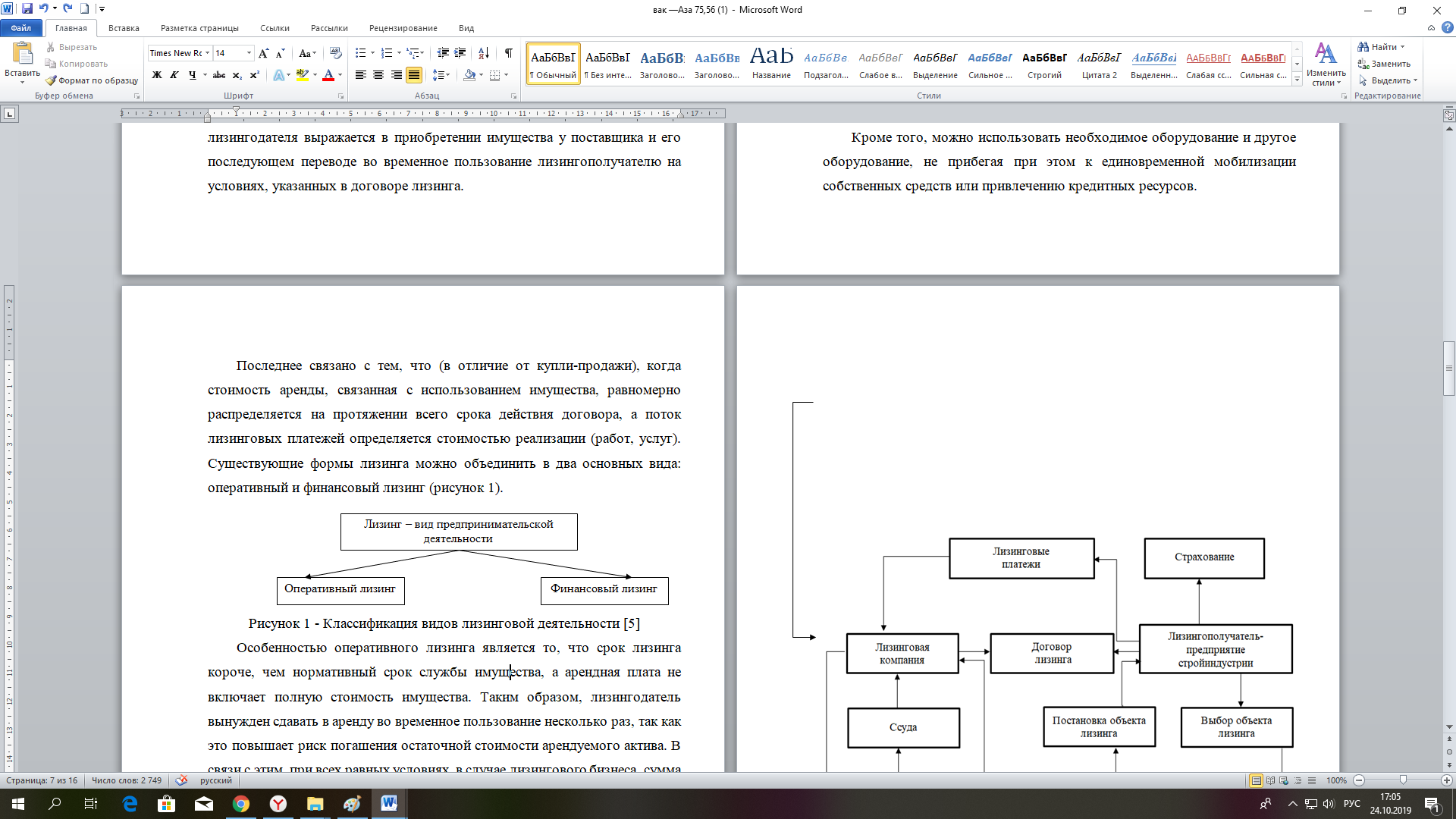 Рисунок 1 - Классификация видов лизинговой деятельности [5]Особенностью оперативного лизинга является то, что срок лизинга короче, чем нормативный срок службы имущества, а арендная плата не включает полную стоимость имущества. Таким образом, лизингодатель вынужден сдавать в аренду во временное пользование несколько раз, так как это повышает риск погашения остаточной стоимости арендуемого актива. В связи с этим, при всех равных условиях, в случае лизингового бизнеса, сумма лизинговых платежей выше, чем в финансовом лизинге. Договор, заключенный на 3-5 лет, может быть расторгнут лизингополучателем в любое время, чтобы он мог быстро перейти на более современное, технологичное оборудование.Финансовый лизинг-это аренда имущества с полной оплатой стоимости имущества, отличающаяся тем, что имущество передается во временное пользование на срок, близкий к сроку эксплуатации и амортизации всей или большей части стоимости имущества (рисунок 2). Рисунок 2 – Финансовый лизинг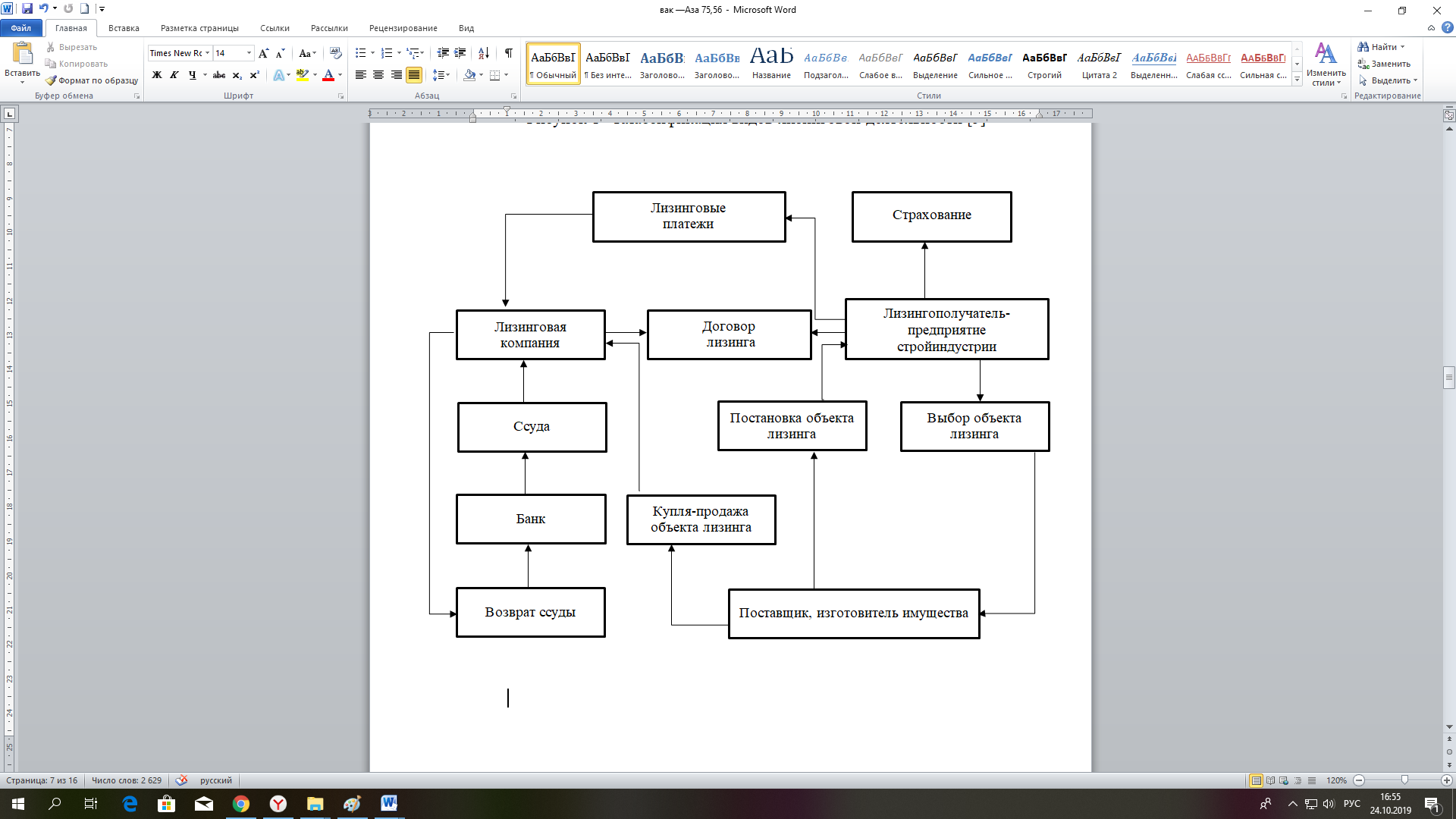 В течение срока действия договора лизингодатель восстанавливает полную стоимость имущества за счет лизинговых платежей и получает прибыль от лизинговых сделок. В финансовом лизинге, как правило, обязательства по содержанию и страхованию ложатся на лизингополучателя. Такие контракты заключаются по активам сроком от 2-6 до 10 лет, а иногда и до 20 лет. По объему обслуживания передаваемого имущества лизинг делится на чистый и "мокрый" лизинг [5] (рисунок 3). Чистый лизинг - это отношения, в которых все обслуживание имущества берет на себя лизингополучатель. Таким образом, в этом случае расходы на техническое обслуживание оборудования не включаются в лизинговые платежи. Данный вид лизинга характерен для финансового лизинга.Рисунок 3 – Формы и виды лизинга [5]"Мокрый" лизинг предполагает обязательный ремонт оборудования, его техническое обслуживание, страхование и другие операции, которые лежат на арендодателе. В дополнение к этим услугам, по требованию лизингополучателя лизингодатель может взять на себя ответственность за подготовку квалифицированного персонала, маркетинг готовой продукции и рекламу, поставку сырья и т.д. Можно сказать, что «мокрый» лизинг - это оперативный лизинг.Возвратный лизинг - это двусторонняя лизинговая сделка, которая нашла более широкое применение. Его идея заключается в том, что у компании (будущего лизингополучателя) есть оборудование, но у нее нет достаточных средств для осуществления производственной деятельности. Затем эта организация находит лизинговую компанию и продает ей свое имущество. В свою очередь, лизинговая компания сдает его в аренду той же организации. Таким образом, у организации есть средства, которыми можно руководствоваться, например, пополнением оборотных средств. Кроме того, составление договора дает предприятию право по истечении срока его действия приобрести оборудование и тем самым восстановить его право собственности.Данный вид лизинга в первую очередь представляет интерес для компаний, испытывающих трудности с финансовыми ресурсами. Такие предприятия выгодно продают имущество лизинговой компании, заключая договор аренды с лизинговой компанией и продолжая пользоваться им.Раздельный лизинг, или лизинг с дополнительным привлечением финансовых средств [5]. Это самый сложный вид лизинга, так как он связан с многоканальным финансированием и обычно используется для реализации дорогостоящих проектов. Лизингодатель, покупая оборудование, оплачивает не всю сумму своих средств, а только часть. Оставшуюся сумму он берет в кредит у одного или нескольких кредиторов. При этом лизинговые компании продолжают пользоваться всеми налоговыми льготами, которые рассчитываются из полной стоимости имущества.Еще одной особенностью данного вида лизинга является то, что лизингодатель берет кредит на определенных условиях, что не очень характерно для отечественных финансово-кредитных отношений. Заемщик - лизингодатель не несет ответственности за погашение кредита кредитором, и он погашается за счет арендной платы. Поэтому, как правило, лизингодатель выдает залог на имущество в пользу кредитора до момента погашения кредита и отказывается от своего права на получение частичного лизингового платежа по погашению кредита.В этом случае основной риск по сделке несут кредиторы. В качестве кредиторов выступают банки, страховые компании и  другие финансовые учреждения, а обеспечением возврата ссуды служат только лизинговые платежи и сдаваемое в лизинг имущество.Револьверный лизинг (лизинг с последовательной заменой имущества). Такая потребность в лизинге может возникать, когда лизингополучателю постоянно требуется различное оборудование. В таких случаях, согласно условиям договора лизинга, лизингополучатель через некоторое время приобретает право обмена арендуемого имущества на другой объект аренды.Обычно лизинг осуществляется не напрямую, а через посредников. В то же время соглашение предусматривает, что при временной неплатежеспособности или банкротстве посредника, арендная плата должна быть получена основным лизингодателем. Такая сделка называется «сублизинг».  Использование сублизинга  выгодно в пользу технологического оборудования, принадлежащего холдингу, концерну и другим предприятиям.Внутренний лизинг - это финансовая сделка, в рамках которой субъект лизинга находится на территории государства.Международный лизинг выходит за национальные рамки, т. е. любая сторона сделки является нерезидентом страны.Лизинг - относительно новое направление предпринимательской деятельности в России. За последнее десятилетие она стала все более распространенной. В настоящее время в стране насчитывается более 40 лизинговых компаний. Среди них основные лизинговые компании - «Ставропольская лизинговая компания «Развитие», «А-лизинг», «Absolute Leasing,  Aurora Finanzgruppe», «AGCO MASHINERI» и др.Обновление основных фондов (ОФ) - это процесс замены устаревших  новыми. Различают частичное и полное обновление ОФ. Каждая из этих форм решает определенные проблемы, имеет свои плюсы и минусы. Таким образом, за счет нового строительства вводятся в эксплуатацию новые предприятия, где все элементы ОФ отвечают требованиям современного технологического прогресса. В период спада производства и прекращения деятельности многих предприятий приоритетное внимание следует уделять реконструкции и техническому перевооружению существующих предприятий[7].В таблице 2 приведены данные, характеризующие состояние основных фондов по Карачаево  -  Черкесской республике за ряд лет [10].Таблица 2 - Основные характеристики состояния основных фондов Карачаево-Черкесской республики, на конец годаМодернизация-это процесс добавления в конструкции изделия новых, совершенных и современных моделей. Затраты на модернизацию отличаются от капитальных ремонтов, так как капитальный ремонт направлен на восстановление производительности оборудования. Он основан на старой технологии и является формой простого воспроизведения. Модернизация-это использование новейших технологических достижений, повышение производительности и одна из форм расширенного воспроизводства.Модернизация оборудования может осуществляться в нескольких направлениях[8]:- совершенствование конструкции существующих машин, повышение их эксплуатационных характеристик и технических возможностей;- механизация и автоматизация станков и механизмов повышения производительности оборудования;- передача оборудования на программное управление.Модернизация оборудования является экономически эффективной, если в связи с увеличением его годового производства увеличивается производительность труда и снижается себестоимость продукции. В то же время необходимо увеличить рентабельность производства. Последнее может быть достигнуто, если относительный прирост прибыли больше, чем увеличение стоимости производственных активов в результате затрат на модернизацию.Полное обновление ОФ осуществляется в следующих формах [9]-техническое перевооружение, реконструкция, расширение и  новое строительство.Основная цель воспроизводства основных средств - обеспечение предприятий количественным и качественным составом основных средств, а также поддержание их в рабочем состоянии что будет сказываться на производительности труда и конкурентоспособности производимой продукции и качестве оказываемых услуг.В процессе воспроизводства основных средств решается одна из основных  задач [8]- совершенствование видовой, технологической и возрастной структуры основных фондов, а именно повышение технического уровня производства.Процесс воспроизводства основных средств может осуществляться из различных источников. Воспроизводство основных средств в основных фондах предприятия может быть получено по следующим каналам – в качестве вклада в уставный капитал организации, в результате капитальных вложений, в результате безвозмездной передачи, аренды.Экономический эффект обновления основных фондов проявляется в росте производительности труда, снижении затрат, улучшении производственной культуры, улучшении условий труда, повышении доходности и других показателей.Лизинговый бизнес в России постепенно становится одной из наиболее эффективных форм взаимодействия между предпринимателями. Вместе с тем, слабое изучение проблемы, отсутствие удовлетворительной законодательной базы, опасения по поводу того, что многие финансовые учреждения вводят новые формы финансирования, с одной стороны, и резко повышают вероятность того, что предприятия получат доступ к кредитным ресурсам, снижают факторы риска, и в настоящее время, по мнению некоторых ведущих российских экономистов и аналитиков, поиск выхода из сложившейся ситуации откладывается.С развитием рыночной экономики для всех участников лизинг является прибыльной формой продаж  при недостатке финансовых ресурсов у потребителя. Для потребителей лизинг - это способ получения основных средств, не по  полной стоимости, то есть арендной платы, что позволяет существенно отсрочить расходы на финансовые ресурсы, при этом стоимость использования в качестве арендного оборудования постепенно уменьшается. Эффективность применения лизинга зависит от понимания и применения механизма лизингового процесса и эффективного управления этим процессом.Список использованных источниковФедеральный закон от 29.10.1998 N 164-ФЗ (ред. от 16.10.2017) "О финансовой аренде (лизинге)"Гражданский кодекс Российской Федерации (ГК РФ) 30 ноября 1994 года N 51-ФЗCD-ROM. Лизинг: большие возможности малого бизнеса. - Москва: Наука, 2014. - 999 c.Васильев, Н. М. Лизинг как механизм развития инвестиций и предпринимательства / Н.М. Васильев, С.Н. Катырин, Л.Н. Лепе. - М.: ДеКА, 2016. - 280 c.Джуха, В. М. Лизинг / В.М. Джуха. - М.: Феникс, 2016. - 320 c.Корнийчук, Г. А. Договоры аренды, найма и лизинга / Г.А. Корнийчук. - М.: Дашков и Ко, 2015. - 156 c.Васильева, Д.О. Повышение эффективности использования основных средств предприятия / Д.О. Васильева // В сборнике: Финансы и страхование Сборник статей научно-практического семинара. 2017. С. 12-14.Дюрягина, Н.А. Модернизация основных средств: особенности бухгалтерского учета / Н.А. Дюрягина // В сборнике: Внедрение результатов инновационных разработок: проблемы и перспективы Сборник статей Международной научно-практической конференции. Ответственный редактор Сукиасян Асатур Альбертович. 2017. С. 53-56.9.Криган, К. Г. Актуальные проблемы использования основных средств организации в условиях рыночной экономики / К.Г. Криган // Молодой ученый. — 2016. — №12. — С. 1327-1331.10.Карачаево-Черкесская Республика. 2018: Статистический сборник/ОП СевероКавказстата по КЧР – Черкесск, 2018 - 266 cтр.ПЕРЕВОД ЭКОНОМИЧЕСКИХ ТЕРМИНОВ С АНГЛИЙСКОГО             ЯЗЫКА НА РУССКИЙДаурова А.Б.-  к.ф.н., доц. кафедры русского и иностранных языковДжанкезова А. К.- студентка 2курса Института Экономики и управленияВ экономических текстах термины составляют основной лексический пласт, их разнообразие и немалое количество заставляет задуматься при выборе способов перевода с английского языка на русский.Правильный перевод позволяет ускорить обмен информацией между специалистами по всему миру. При переводе следует учитывать, чтобы экономическая лексика точно передавала информацию, была краткой, учитывать не только контекст, но и особенности того, на какую сферу экономической деятельности ориентирован перевод. Основной проблемой перевода экономических терминов является то, что экономическая лексика может иметь несколько вариантов перевода и в большинстве случаев это касается не выражений, а отдельных слов.Например, термин “account” имеет несколько вариантов перевода:  1) счет; запись на счет; 2) отчет (финансовый); 3) период, когда биржевые сделки заключаются с закрытием позиции в расчетный   день; 4) запись брокера о сделках, совершенных по поручению клиента; 5) pl. отчетность; 6) pl. бухгалтерские счета; 7) pl. деловые книги.  В подобных случаях перевод определяется прежде всего контекстом.  Распространёнными способами передачи терминов экономического характера являются термины, которые имеют соответствующие устоявшиеся аналоги в русском языке, и это в разы облегчает процесс перевода. Такие выражения достаточно запомнить один раз, чтобы далее использовать в переводах: value added tax – налог на добавленную стоимость, supply and demand – спрос и предложение, Ministry of Foreign Economic Ties – Министерство внешних экономических связей и т.дНаиболее популярной переводческой трансформацией экономические терминов служит калькирование. Это переводческий прием, заключающийся в том, что составные части слова или словосочетания заменяются их прямыми соответствиями на языке перевода. К примеру: Gross National Product – валовой национальный продукт, economic growth – экономический рост, short-term reserves – краткосрочные резервы,foreign-trade deal - внешнеторговая сделка,сontrol packet of share- контрольный пакет акций. Следующий переводческий прием – это транслитерация – передача текста, написанного с помощью одного алфавита, средствами другого алфавита: import – импорт, contract – контракт, deposit – депозит, audit-аудит; auction- аукцион; inflation-инфляция export- экспорт management - менеджмент       и т.д. Такой прием используют при передаче названий фирм, корпораций и других организаций. Например: Special Systems Industry – Спешэл системз индастри.Приём перехода от частного к общему, расширение значения слова. Например, термин salary в английском языке обозначает ежемесячный оклад, а термин wages – почасовую оплату. В русскоязычной реалии такого разграничения не существует. По этой причине оба слова переводятся как «заработная плата». Термины bookkeeper и accountant переводятся как «бухгалтер»,однако  между ними существенные различия . Так, an accountant   – бухгалтер (занимается проверкой данных, внесенных ‘счетоводом’ – ‘bookkeeper’ и составлением отчетности на основе этих данных: бухгалтерский баланс, отчёты о финансовых результатах деятельности, налоговые отчеты и т.д.); a bookkeeper – счетовод (сводит дебет с кредитом – производит расчеты, используя калькулятор, всех произведенных внутри компании и со стороны компании операций, после чего заносит полученные значения в бухгалтерскую книгу).Сфера  ответственности и полномочий "accountant" гораздо шире.Также могут быть различия в использовании терминов британского и американского вариантов английского языка. Например, бухгалтерское дело (работа, профессия или деятельность бухгалтера) будет в британском английском(BrE) - accountancy, в американском варианте (AmE).  - accounting. или «компания»  в британском английском(BrE)  - company, в американском варианте (AmE)-	  corporation.	   Более частым приёмом перевода экономических текстов является конкретизация – сужение смысла слова. Он используется в целях уточнения или вычленения каких-либо дополнительных характеристик предмета: economies of scale -экономия за счет роста масштабов производства или manufacturing output – объемы промышленного производства, а не просто объемы производства. Лексическое добавление также часто проявляется при переводе и представляет собой процесс внесения дополнительных слов: wage  strike – забастовка с требованием повышения заработной платы. Опущение – это явление, полностью противоположное добавлению и уменьшающее нагроможденность текста: recessionary pressures in the economy - экономический спад, human resources and personnel policy – кадровая политика. В список переводческих приемов также входит: приём смыслового развития, компенсация, целостное преобразование, антонимический перевод и т.д. Но эти приёмы используются крайне редко при переводе экономических терминов с английского языка на русский. Каждая отрасль экономики имеет свои специфические единицы, которые требуют поиска наиболее точного перевода определенного выражения, учитывая экономические, юридические, политические и культурные реалии конкретной страны.  В большинстве случаев при переводе экономических терминов с английского языка на русский найти эквивалент является весьма сложной задачей, так как много терминов пришло в русский язык совсем недавно и не всегда возможно их наложить на экономические реалии России.Список используемой литературы1.Фёдоров Б.Г.. Англо-русский толковый словарь валютно-кредитных терминов. - М.: Финансы и статистика, 19922. Sue Robbins. CollinsCobuild Business Vocabulary in Practice. - HarperCollins Publishers, Glasgo, GB3. McGraw-Hill Primis, Fundamentals of Corporate Finance, Sixth Edition, Alternate Edition, Ross et al.4. Пивовар А.Г., Большой финансово-экономический словарь/Под ред. Осипова В.И..- М. Экзамен, 2000.5Англо-русский словарь по экономике и финансам [Электронный ресурс] – URL: http://www.diclib.com/account/show/ru/xn_economy/A/2220/ 240/0/0/1594#.WjQ_F9bZK60АМОРТИЗАЦИОННАЯ ПОЛИТИКА В КОММЕРЧЕСКИХ ОРГАНИЗАЦИЯХДжамбекова З. Р.- магистрантка 3 курса направления подготовки 38.04.01 Экономика направленность (профиль) «Бухгалтерский учет и финансовый менеджмент» Северо-Кавказская государственная академияНаучный руководитель: Шакова Ф.М.-к.э.н., доцент кафедры «Бухгалтерский учет» Северо-Кавказская государственная академияАмортизационная политика является составной частью общей научно - технической политики государства. Устанавливая норму амортизации, порядок ее начисления и использования, государство регулирует темпы и характер воспроизводства в отраслях, а именно через норму амортизации задается скорость обесценивания, а через ее - скорость обновления производственных фондов. Амортизационные отчисления на полное восстановление капитала производятся с дохода, полученного от реализации созданной с помощью капитальных фондов продукции. Причем, фактически амортизационные отчисления включаются в стоимость произведенной данным капитальными фондами продукции и представляют собой перенесение стоимости постепенно изнашивающихся основных средств на стоимость вырабатываемой продукции. Таким образом, амортизация - это процесс воспроизводства капитала. Чем быстрее происходит его воссоздание, тем эффективнее коммерческая деятельность организации. Это особенно актуально в связи со стремительным научно-техническим прогрессом, повышением наукоемкости производства и сокращением жизненного цикла большинства капитальных фондов.Другим важным вопросом амортизационной политики является порядок начисления амортизации в целях исчисления налога на прибыль организаций.Амортизационная политика является одним из наиболее важных способов управления государством, экономическими процессами в стране. Она базируется на установленных государством принципах, методах и нормах амортизационных отчислений. Вместе с тем, каждое предприятие имеет возможность индивидуализировать свою амортизационную политику, учитывая конкретные факторы, определяющие ее параметры.Амортизационную политику предприятия можно рассматривать как составную часть общей политики управления операционным основным капиталом, как часть общей политики формирования собственных инвестиционных ресурсов, как составную часть общей политики управления операционными оборотными активами.Амортизационная политика хозяйствующего субъекта закрепляется в учетной политике, принимаемой на предприятии ежегодно, и реализуется в двух направлениях учета - бухгалтерском и налоговом.Грамотно разработанная учетная политика в области основных средств и их амортизации позволит предприятию умело регулировать свое текущее финансовое состояние. При этом особое внимание следует уделить классификации основных средств. В последнее время становится очевидным появление принципиально новых видов основных средств, которые не определены в бухгалтерском учете, но по сути относятся к ним.Методология отражения амортизации основных средств в составе расходов предприятия диктуется ростом значения учетной политики как основного организационного принципа ведения бухгалтерского и налогового учета на предприятии.Наиболее эффективная амортизационная политика предприятия оценивается с позиции максимальной экономии на налоговых платежах и максимального объема аккумулируемых амортизационных отчислений на инвестиционные цели, при условии сохранения положительных финансовых результатов.В свою очередь, начисленная сумма амортизационных отчислений определяет величину налога на прибыль и налога на имущество предприятия. Причем и налог на имущество предприятия оказывает влияние на размер налога на прибыль. Таким образом, все эти показатели находятся в тесном единстве и взаимосвязи. Изменение одного из них неизбежно вызывает цепочку последующих колебаний, оказывающих влияние на финансовые результаты деятельности предприятия.Амортизационная политика организации как эффективный инструмент контроля за сохранностью и приумножением собственного капитала реализуется в двух направлениях учета амортизируемых объектов основных средств: бухгалтерском и налоговом.Возникновение расхождений между начислением сумм
амортизации в налоговом и бухгалтерском учете повышает издержки
экономического учета и делает организации уязвимыми для злоупотреблений
со стороны сотрудников проверяющих органов, что повышает уровень риска
и подрывает стимулы экономического развитияНеобходимо заметить, что хозяйствующие субъекты в основном
не используют ускоренные методы расчета амортизации. В последние годы
наблюдается расхождение между балансовой и восстановительной стоимостью основных средств - амортизационные отчисления оказываются неадекватными задачам возмещения выбывающих.Совершенствование амортизационной политики предприятия должно идти в направлении устранения противоречий между правилами бухгалтерского и налогового учета путем законодательного разграничения сфер регулирования.Совершенствование амортизационной политики должно способствовать расширению инвестиционно-финансового потенциала хозяйствующих субъектов. Сегодня необходимо, чтобы амортизационная политика в РФ получила самостоятельное правовое регулирование с формированием ответственных шагов по восстановлению инвестиционного потенциала.В амортизационной политике для целей бухгалтерского учета необходимо привести допустимые варианты отражения и нормативные  документы, регулирующие порядок организации  и ведения учета основных средств, а для целей  налогового учета в амортизационную политику нужно обязательно включать подробную информацию по формированию доходов и расходов в части основных средств для правильного исчисления налогов.Вопрос выбора амортизационной политики интересует организацию с нескольких точек  зрения, это:- формирование амортизационного фонда;- учет расходов организации (в частности, управленческие аспекты расчета себестоимости  продукции);- формирование налоговой базы по налогу на имущество организаций;- учет расходов для целей налогообложения прибыли.Для достижения оптимального результата по указанным аспектам организация должна уметь в полной мере воспользоваться положениями, которые закреплены законодательством РФ.Обобщая изложенное, необходимо отметить, что правильность подхода к подготовке и принятию амортизационной политики для целей бухгалтерского и налогового учета может оказать немаловажное влияние на формирование результатов деятельности хозяйствующего субъекта.Перечисленные нами факторы формирования и применения амортизационной политики не являются исчерпывающими, так как каждая организация имеет определенную специфику своей деятельности. Закрепление в амортизационной политике последних изменений в законодательстве в области бухгалтерского и налогового учета позволит наилучшим образом организовать учетный процесс, сделать наиболее прозрачной учетную информацию для внешних и внутренних пользователей и, как следствие этого, способствовать расширению инвестиционно-финансового потенциала хозяйствующего субъекта.Литература:1. Бартнова Н.Н. Амортизационная политика в современных условиях:
комплексный анализ эффективности / Н.Н. Бартнова // Аудитор. - 2011. -
№ 9. - С. 39-46.2. Крупина Н.Н. Основы методологии анализа эффективности
амортизационной политики предприятия / Н.Н. Крупина // Экономический
анализ: теория и практика. - 2010. - № 26. - С. 2-12.
3. Кузнецов Л.М. Сравнительный анализ методов начисления амортизации /
Л.М. Кузнецов // Все о налогах. - 2011. - № 11. - С. 17-24.
4. Куликова Н.Н. Современная амортизационная политика РФ как инструмент
стимулирования инвестиций и экономического роста предприятий /
Н.Н. Куликова // Финансы и кредит. - 2011. - № 33. - С. 24-28.
5. Розов Д.В. Анализ влияния амортизационной политики на эффективное
обновление основного капитала / Д.В. Розов // Экономический анализ:
теория и практика. - 2011. - № 12. - С. 25-32.6. Туякова З. С. Анализ амортизационной  политики в современном бухгалтерском учете // Экономический анализ: теория и практика.- 2008. -№ 12(117). -С. 23-28.7. Фрадина Т.И. Амортизационная политика фирмы как средство повышения инвестиционной активности предприятия / Т.И. Фрадина // Международный бухгалтерский учет. - 2011. - № 9. - С. 36-42.ГЛОБАЛЬНЫЕ ТЕНДЕНЦИИ, ФОРМИРУЮЩИЕ     СОВРЕМЕННЫЙ БАНКОВСКИЙ МАРКЕТИНГДжанибекова М.С, - магистрант 1 курса экономического факультета, Северо-Кавказская государственная  академияБанковская отрасль в числе последних начала применять маркетинг в своей деятельности. Это объясняется высоким уровнем консерватизма в управлении банками и тем, что долгое время ключевую роль в данной сфере играло государство. Как целостная концепция маркетинг сложился в США в 1980-х гг., после чего начал активно применяться и в остальных странах. Главной причиной перехода к использованию маркетинговых методов в банковской сфере является повышение уровня конкуренции и, следовательно, снижение доли прибыли. Очевидная взаимосвязь между эффективным применением маркетинговых методов и увеличением притока клиентов сделала маркетинг неотъемлемой частью управления банком. Существует много трактовок термина «банковский маркетинг». Например, Адамов Н.Н. определяет банковский маркетинг как «деятельность, направленную на доведение банковского продукта до клиента с помощью определенного набора инструментов, в которые входят исследования рынка, реклама, продвижение услуги, стимулирование продаж, послепродажный контроль» [1; 45]. Более широкое определение банковскому маркетингу дает Русских А.В.: «Банковский маркетинг – это постоянный процесс совершенствования и повышения эффективности деятельности банка с помощью определенного набора инструментов в рамках концепции маркетинга с учетом рыночных стратегий и предпочтений клиентов» [3;35].Несмотря на некоторые отличия в определении банковского маркетинга многие авторы в своих работах сходятся в том, что современный маркетинговый процесс в банковской сфере всегда отличается своей ориентированностью на клиента.Перед маркетологами в банках стоят задачи привлечения новых клиентов и удержания уже имеющихся и расширения предоставляемых банковских услуг, способных заинтересовать клиентов во вложении своих средств в этот банк. Другими словами, целью банковского маркетинга является создание и продвижение на рынке таких банковских услуг и продуктов, которые наилучшим образом удовлетворят потребности банковских клиентов и принесут максимально возможную прибыль.Применение маркетинговых методов в банках осуществляется через разработку и реализацию маркетинговой стратегии, которая является одной из главных составляющих стратегии управления банком. Именно поэтому в основе маркетинговой стратегии всегда должны лежать миссия и идеология банка.Начавшая повсеместно использоваться в банках с конца XX в., маркетинговая стратегия с течением времени претерпевала определенные изменения. Сегодня на первый план вышла задача по удовлетворению потребностей клиентов, вызванная осознанием банками того, что клиенты представляют собой главный актив в банковской сфере. Стало очевидным, что только через формирование правильного имиджа банка, составление постоянной клиентской базы, создание системы дополнительных услуг и других методов, направленных на достижение долгосрочных партнерских отношений с клиентами, можно приобрести конкурентное преимущество.Маркетинговая стратегия служит для выбора наилучших путей достижения целей банка через использование маркетинговых технологий. В ней должны найти свое отражение сбор необходимой информации, ее анализ, поиск конкурентных преимуществ  и прогнозирование всех элементов системы маркетинга в банке. [2; 110].Особенностью применения маркетинга в банковской сфере является своеобразие самого продукта или услуги банка. Современные банки  занимаются самыми различными операциями, начиная от организации денежного оборота и заканчивая управлением имуществом и посредническим  сделками. К тому же в отличие от других отраслей бизнеса, банки осуществляют свою деятельность не в сфере производства, а в сфере обмена.Поскольку среда, в которой функционируют банки, является крайне изменчивой, то и маркетингу в банках необходимо постоянно адаптироваться к новым условиям. В связи с появлением таких факторов, которые оказывают влияние на деятельность банков во всех точках мира, маркетологам в банках следует внедрять в маркетинговый процесс новые методы и инструменты.Одним из глобальных факторов, формирующим современные маркетинговые стратегии в банках, является развитие финансово-технологических компаний, которые составляют конкуренцию банкам, выпуская инновационные продукты и услуги. Финансово-технологические компании доказали, что можно не только соответствовать потребностям клиентов, но и предсказывать их. Банкам пришлось осознать, что им не удается внедрять новшества, полагаясь только на внутренние ресурсы. Банкам нужны инновации, а финасово-технологические компании нуждаются в капитале, что превращает эти компании не в конкурентов, а в потенциальных партнеров.Такие инновации, как искусственный интеллект, предоставляют большие возможности банковской сфере. Так, не исключается, что роботы в скором времени могут составить конкуренцию сотрудникам в банках. Их преимуществом является возможность учитывать предпочтения клиентов и применять индивидуальный подход к каждому из них. Роботы дешевле сотрудников на 50-90%, и банки будут вкладываться в развитие роботостроения, однако не стоит ожидать, что в ближайшее время роботы полностью заменят людей [8; 32].  Технологии также развиваются в сфере мобильных приложений. Мобильный банкинг для банковской сферы больше не является самоцелью, так как его внедряют многие участники банковского и небанковского сектора. Целью теперь является конкуренция с другими организациями за наиболее совершенные мобильные приложения, и не только с банками. К примеру, компания Apple начала предлагать услуги в сфере прямых пиринговых платежей. Криптовалюты, биометрическая аутентификация  и другие инновации меняют требования к мобильным приложениям. Банки сегодня стоят перед выбором: копировать то, что делают технологические компании, сотрудничать с технологическими компаниями либо самим разрабатывать инновации [4; 14].Другой глобальной тенденцией в банковской сфере является повышение роли кибербезопасности. Возможность киберриска значительно увеличилась в связи со стремительным внедрением новых технологий и использованием  в банках устаревшей инфраструктуры, созданной годы назад. Эта угроза вовсе не нова и  хорошо знакома риск-менеджерам банков, но количество и качество кибератак значительно изменилось.Уровень адаптации банка к современным условиям можно оценить  по тому, какие он методы применяет для борьбы с с киберугрозой. В частности, объемы финансирования кибербезопасости  продолжают расти, и наблюдается большая сплоченность между банками, другими финансовыми организациями и государством, которая проявляется в обмене информацией и лучшими практиками. Угроза кибератак должна учитываться на каждом этапе разработки и реализации стратегии банков [5; 45].Следует отметить, что в части безопасности данных клиентов банки применяют новейшие технологии, такие как биометрические системы. К примеру, клиенты банков начали больше доверять аутентификации через отпечаток пальца, что говорит о возможном применении в скором времени других новейших способов подтверждения собственной личности, что упростит обслуживание клиентов и снизит издержки.Еще одной тенденцией, которая сейчас находится на начальной стадии, можно назвать перенос концентрации внимания банковской сферы с развитых стран на рынки развивающихся стран (Китай, Индия, Аргентина, ЮАР и др.). Согласно экспертам, к 2035 году суммарный ВВП развивающихся рынков будет превосходить ВВП всех развитых стран [6; 166]. В банковской сфере также ожидается существенное изменение перестановки сил: к 2050 году прогнозируется превышение объема активов 7 крупнейших развивающихся стран на 50% над объемом активов 7 самых крупных развитых стран [7; 3].Однако при переориентации на развивающиеся рынки своих стратегий банкам следует учитывать социально-экономические, политические и культурные особенности развивающихся стран. Банкам придется значительно пересмотреть методы функционирования и управленческий инструментарий.Таким образом, банковская сфера,  а вместе с ней и банковский маркетинг, претерпевает значительные изменения  в условиях глобализации.  Современные факторы, оказывающие влияние на деятельность банков, служат не только угрозой банковскому маркетингу, ограничивая его возможности, но также выступают как стимул для совершенствования метолов и приемов маркетинга.Использованные источники:Адамов Н. Н. Маркетинг в банковской сфере / Н. Н. Адамов // Вестникворонежского государственного университета. Серия: проблемы экономики. – 2016. - № 4. – С. 45 – 60.Беляева Т. С. Понятие, сущность, цели банковскогомаркетинга / Т. С. Беляева // Финансы. 2016. - № 9. – С. 110 – 112.Русских А.В. Типы и особенности маркетинга банковскихуслуг // Российское предпринимательство. – 2013. – № 10 (232). – c. 35-40. Edward Hida, “Global Risk Management Survey, 10th Edition,”Deloitte Insights, March 2, 2017. P. 12-14.Galaski and R. Jesse McWaters, “Beyond Fintech: A PragmaticAssessment of Disruptive Potential in Financial Services,” World Economic Forum and Deloitte, August, 2017. P. 45.Sheth J.N. Impact of Emerging Markets on Marketing: Rethinking ExistingPerspectives and Practices // Journal of Marketing. 2011. Vol. 75. No 4. P. 166–182; Banking in 2050: How the Financial Crisis Has Affected the Long TermOutlook for the Global Banking Industry / PWC. May, 2011.HSBC, “Fintech Can Help Banks With Stiffer Compliance,” pressrelease, June 23, 2017. P. 32.СОВРЕМЕННЫЙ ПОДХОД К МАРКЕТИНГОВОЙ ДЕЯТЕЛЬНОСТИ БАНКОВДжанибекова М.С, - магистрант 2 курса экономического факультета, Северо-Кавказская государственная академияВ современном мире рынок банковских услуг занимает важное место в социально-экономической политике страны. Современная банковская система представляет собой совокупность финансово-кредитных учреждений, которые определяют направление экономического развития страны. Банковская система управляет структурой платежей и расчетов; осуществляет регулирование денежных потоков; влияет на скорость их оборота, эмиссию, общую сумму средств в бюджете страны. На сегодняшний день создание стабильной инфраструктуры банка является главной задачей реформы банковской системы государства.Для обеспечения устойчивости кредитно-финансовых учреждений необходимо внедрение такой модели развития, которая способствовала бы повышению конкурентных преимуществ организации. В данных условиях маркетинг начинает играть значительную роль в деятельности банков.Следует отметить, что в основе российского маркетинга лежит зарубежный опыт. По этой причине банковский маркетинг поначалу носил довольно примитивный характер, серьезного и тщательного анализа рынка не проводилось. Однако под давлением современных реалий маркетингу в банковской сфере пришлось эволюционировать.Одной из причин популярности применения маркетинговых инструментов при управлении банком является интернационализация в банковской сфере, возникшей из-за проникновения банков на рынки зарубежных стран [5; 15]. Наряду с этим прослеживается тенденция увеличения числа небанковских организаций в традиционно банковских сферах, что повышает уровень конкуренции внутри банковской системы и в то же время в ценах на рынке банковских продуктов. Немаловажную роль в повсеместном внедрении маркетинга в банках играет в развитие информационных технологий [1; 18]. Маркетинговые исследования в современных реалиях являются неотъемлемой частью управления банком, так как они определяют место банка на рынке. Одной из основных целей маркетинга является создание прибыли для кредитных организаций, служащей источником для инвестиций и вознаграждения акционеров, менеджеров и служащих. Маркетинговый подход при решении стратегических и тактических задач позволяет предприятиям очень гибко маневрировать имеющимися материальными, трудовыми и финансовыми ресурсами.Как и любому сложному экономическому явлению маркетингу присуще многообразие трактовок.К примеру, Е.Б. Стародубцева определяет банковский маркетинг как «систему организации и сбыта банковских продуктов и услуг с целью получения прибыли при учете реальных потребностей потребителей» [4; 104]. А. С. Кокин и Т. Ф. Галин рассматривают банковский маркетинг как «специфическую функцию управления, направленную на гибкое приспособление финансово-коммерческой деятельности инвестора-продавца к постоянно меняющимся условиям банковского рынка» [2; 272].В широком смысле маркетинг можно определить как концепцияю управления организацией, своеобразную философию, которой руководствуется бизнес. Маркетинг представляет собой совокупность управленческих функций, которые способствуют сбыту услуг путем исследования рынка, применения рекламных инструментов для продвижения услуги и последующей ее реализации. Основной целью применения маркетинга является увеличение объема продаж и получение максимальной прибыли, а также расширение или удержание своей доли рынка.Специфика банковского маркетинга обусловлена природой банковского продукта и заключается в ориентированности всей системы управления в банковской организации на процессы, которые происходят в кредитно–финансовой сфере [3; 186]. В настоящее время каждый банк имеет набор услуг, которые либо остаются на рынке, либо покидают его в зависимости от спроса. Под банковской услугой понимают совокупность взаимосвязанных операций банка, которые направлены на удовлетворение нужд и запросов клиентов. Реализация банковской продукции является важным этапом деятельности банка.Следовательно, банковский маркетинг представляет собой процесс непрерывного самосовершенствования, основанный на постоянно меняющихся потребностях клиентов. Современные банки занимаются самыми различными операциями, начиная от организации денежного оборота и заканчивая управлением имуществом и посредническим сделками. К тому же в отличие от других отраслей бизнеса, банки осуществляют свою деятельность не в сфере производства, а в сфере обмена.Еще в конце прошлого века клиенты располагали большими суммами денег, что было следствием инфляции. Не существовало такого разнообразия банков, уровень конкуренции был довольно низким, и не было необходимости в активном привлечении клиентов. Другими словами, рынок банковских услуг был рынком продавца. Однако в последнее время маркетинговая деятельность банков претерпела значительные изменения. В условиях постоянной нехватки денежных средств у клиентов банков, высокого числа банков и сильной конкуренции рынок продавца превратился в рынок покупателя. Для банков с этого момента ключевую роль начали играть поиск новых клиентов и удержание уж существующих [6; 25]. Маркетинг стал решением для банковской сферы, которая, как и вся экономика государства, находится в кризисном состоянии. Маркетинговый подход в организации представляет собой фокусирование не на своем продукте, а на потребности клиента. Современный банковский маркетинг предполагает изменение отношений между банком и клиентом. Еще совсем недавно банки предлагали клиентам стандартный набор банковской продукции, однако сейчас они вынуждены разрабатывать новые виды банковских услуг, соответствующие каждой группе клиентов, каждая из которых имеет свои предпочтения. Будь это крупная организация, малое предприятие или физическое лицо, для каждой из этих целевых аудиторий у банков должен быть в наличии определенный набор услуг.В центре современного маркетинга лежит концепция ориентации на потребителей и создании для них ценности. Этот подход предполагает детальное изучение потребностей клиентов, дифференциацию их нужд и запросов, составление «матриц клиентов» и выпуска на рынок уникальной, клиентоориентированной продукции.Таким образом, можно сделать вывод о том, что современные реалии способствовали трансформации банковского маркетинга из рекламного инструмента в идеологию, стратегию и политику банка, ориентированную на потребителя, которая направляет деятельность банковской организации в условиях быстро меняющейся рыночной среды.Использованные источники:Аксенова А.А. Соблюдение физическими лицами валютного и налогового законодательства при наличии счетов в зарубежных банках / А.А. Аксенова// В сборнике: Open innovation Сборник статей Международной научно-практической конференции. В 2-х частях. - 2017. - С. 16-18.Кокин А. С., Галин Т. Ф. Банковский финансовый маркетинг / А.С. Кокин, Т.Ф. Галин// Вестник Нижегородского университета им. Н.И. Лобачевского. - 2011. - № 1. - С. 270–273.Кравченко, А.В. Банковский маркетинг и его применение в банках на примере ПАО «Сбербанк России» / А.В. Кравченко // Сборник научных трудов по материалам Международной научно-практической конференции. Под общей редакцией О.Н. Васильевой. - 2017. №5 – С. 186-188.Стародубцева Е. Б. Банковское дело: учебник / под ред. Е. Б. Стародубцевой. - М.: ИД ФОРУМ: НИЦ ИНФРА–М, 2014. - 464 с.Сысолятин А.В. Комплекс маркетинга на рынке банковских услуг /А.В. Сысолятин // NAUKA-RASTUDENT.RU. -  2015.-  №1. - С.15-16.The 2019 Banking and Capital Markets Outlook. Delloite Center for Financial Services. 2019. P. 34.УДК 502К88К ВОПРОСУ АУДИТОРСКОГО ПОДХОДА К РАССМОТРЕНИЮ ЭКОЛОГИЧЕСКИХ ПРОБЛЕМКубанова М.Я. – к.э.н., доцент. kubanova.999@mail.ru, Пшеунова Л.И. – к.т.н., доцент. Psheunova@mail.ru, Северо-Кавказская государственная академияВ настоящее время интенсивность развития промышленности, транспорта, энергетики, индустриализации сельского хозяйства усилили антропогенное воздействие на окружающую среду и приняло глобальный характер. Следует отметить, что вопросы управления экологическим развитием и экологизацией занимают основное место в сохранении и охране природных богатств. Эффективно развивающиеся предприятия обеспечивают стабильный экономический рост и гармоничные отношения окружающей среды и общества.В переводе с английского языка аудит означает ревизию отчетности. Но со временем спектр аудиторских услуг расширился и появились новые действия, которые характеризовали конкретный вид аудита.В ходе экологического аудита проверяют не только отчетность, но и сравнительный анализ экологической ситуации с требованиями, регламентированными законодательно-нормативной документацией, а также анализ всевозможных экологических рисков, оценку деятельности предприятий в области обеспечения экологической безопасности и т. п.Появление в России экологического аудита связано с международными стандартами систем экологического менеджмента, к которым относятся Британский стандарт BS 7750 (1992 г.), Общеевропейское «Руководство по экологическому менеджменту и экологическому аудиту EMAS», международный стандарт JSO 14000 «Система управления качеством окружающей среды». Экологический аудит присутствует в каждом из них на определенном этапе управленческой системы.Экологический аудит является одним из важных инструментов регулирования природопользования и основывается на конкретном и тщательном анализе, оценке выполнения экологических требований на любом предприятии.В конце 70-х в США была впервые разработана концепция экологического аудита, которая сначала применялась для проверки соблюдения нормативов и экологического законодательства компаниями. Впоследствии в эту процедуру были внесены новые требования и экологический аудит начали внедрять во многих высокоразвитых странах.Со временем экологическое аудирование наравне с международным стандартом активно проникло в Россию и стало самостоятельно существовать и оценивать деятельность хозяйствующих субъектов в полном соответствии с действующими нормативно-правовыми актами, требованиями природоохранительного законодательства и обеспечения экологической безопасности.В соответствии с поставленной целью экологического аудита необходимо в качестве критериев использовать как российские, так и международные стандарты, а также нормативные документы, планы и другую необходимую документацию предприятия. При разработке программы проведения аудита зачастую учитывается техническое задание заказчика на основе результатов материалов статистической отчетности, действующих нормативов, заключений проверок государственных органов в области экологического контроля.Экологический аудит в России регулируют следующие нормативно-правовые акты:1. Федеральный закон «Об аудиторской деятельности» №307-ФЗ от 30.12.2008 г. (в редакции от 01.12.2014г.); 2.Федеральный закон от 10.01.2002 №7-ФЗ «Об охране окружающей среды» (в редакции от 28.11.2015г.);3.Федеральный закон от 04.05.1999 №96-ФЗ «Об охране атмосферного воздуха» (в редакции от 13.07.2015г.);4.Указ Президента РФ № 511 от 15.03.2000 г. «О классификаторе правовых актов» (предусматривает экоаудит как вид деятельности);5. Госстандартом России приняты стандарты серии ГОСТ Р ИСО 14000 по формированию системы экологического аудита.Федеральный закон от 10.01.2002  №7-ФЗ (ред. 28.11.2015) «Об охране окружающей среды» дает четкое определение экологическому аудиту как независимой, комплексной, документированной оценке соблюдения субъектом хозяйственной или иной деятельности требований, в том числе нормативов и нормативных документов в области охраны окружающей среды,  требований международных стандартов и подготовке рекомендаций по улучшению той деятельности [1].Экологический аудит зачастую называют аудитом в области окружающей среды. Понятие окружающей среды не ограничивается рассмотрением человека как биологический организм и включает естественные экологические системы, природные компоненты (воздух, вода, почвы, животный мир, растительный мир), территорию, природные, исторические памятники и другие материальные объекты, которые оказывают существенное влияние на качество жизни, жизнедеятельность и здоровье человека [3].Быстрое развитие научно-технического прогресса и достаточно интенсивное использование природных ресурсов приводит и к резкому их истощению и загрязнению окружающей среды. Надо всегда помнить, что среда, в которой живет человек, является первой и основной необходимостью. Поэтому, человечество в настоящее время осознало реальную потребность и необходимость очень бережно относится к окружающей среде.Выявление путей сочетания экономического и экологического регулирования хозяйственной деятельности является одной из задач экологического аудита. Результатом решения этой задачи является предоставление достоверной и объективной информации на основании тщательного анализа множества факторов соотношения между экономической эффективностью и качеством окружающей среды [2].Для производства в целом как по технологическим соображениям, так и по своему воздействию на места жизнедеятельности (пребывания) людей, экологический фактор размещения промышленности в настоящее время приобретает все большее значение. В связи с этим финансирование нового производства может быть открыто только при положительном заключении экологической экспертизы, а при расширении хозяйственной деятельности действующих объектов или реконструкции проводится процедура экологического аудита [3].В состав экологического аудита можно отнести такие виды проверок, как:достоверность реального состояния деятельности предприятия по охране окружающей среды и степень рационального использования природных ресурсов в соответствии с требованием законодательства РФ;определение степени негативного влияния деятельности объекта, связанного с вредным воздействием на окружающую среду;выявление видов, типов и масштабов загрязнения окружающей среды;определение степени влияния окружающей среды на состояние здоровья работников.В зависимости от определенных условий экологический аудит можно разделить на добровольный (инициативный) и обязательный.Обязательность экологического аудита диктуется определенной методикой организации и выполнения конкретных работ в отдельных областях деятельности или может быть регламентирована нормативными правовыми актами.Обязательный аудит организовывается и проводится по решению государственных органов для тех организаций и видов деятельности, перечень которых утверждается специально уполномоченным органом по экологическому аудиту.Обязательный экологический аудит проводится:для подтверждения выполнения, исполнения международных обязательств в сфере экологической безопасности и защиты окружающей среды, международных обязательств в сфере природопользования;влияние экологического воздействия при оформлении приватизации государственных и муниципальных предприятий, их банкротстве;для оценки суммы выплат при экономическом страховании предприятий; при продлении действия лицензии на осуществление экологически опасной деятельности [2].Добровольный (инициативный) экологический аудит проводится исключительно по инициативе организации, оказывающей на окружающую среды в случаях влияние: при оформлении передачи объекта в залог, аренду или продаже;при необходимости проведения перепланировки помещений предприятия и модернизации технологического, производственного и технологического процессов и т.д.Для получения максимально достоверной оценки степени выполнения всех необходимых нормативов, установленных государственными и международными организациями по защите окружающей среды, экологический аудит проводится в несколько этапов: Подготовительный этап – проведение ряда подготовительных мероприятий, связанных с составлением плана мероприятий по экологическому аудиту и разработкой графика проведения аудита на ее основании;Второй этап – непосредственное проведение аудиторских мероприятий согласно плана – графика выполнения конкретных работ на территории предприятия, работа с необходимыми документами, проведение визуального и инструментального обследования объекта и при необходимости проведения лабораторного анализа. На данном этапе возможен выборочный опрос персонала и руководства.Третий этап включает подготовку аудиторского отчета и (или) аудиторского заключения по итогам проведенного аудита. На этом этапе делается вывод на соответствия (несоответствия) основных экологических характеристик объекта национальным стандартам и международным нормам.На заключительном этапе экологического аудита даются рекомендации предприятию по исправлению выявленных нарушений и улучшению экологических характеристик. Результаты экологического аудита доводятся до руководства предприятия, сотрудников, акционеров и заинтересованных государственных органов.Значение экологического аудита в защите окружающей среды несомненно. Экологический аудит приносит большое количество положительных изменений, которые влияют на дальнейшую плодотворную деятельность всего предприятия. Большая выгода данного мероприятия необходимы практически для каждого добросовестного руководителя предприятия. Экологическая ситуация несомненно важная процедура для обеспечения налаженной работы любого предприятия, т.к. целый перечень нужных документов и разрешений можно получить только после проведения экологического аудита.В результате проведения экологического аудита необходимо разработать план мероприятий, технологических и производственных решений, вследствие выполнения которых будут устранены выявленные в ходе проверки экологические несоответствия и достигнутые требуемые экологические показатели. Актуальность и востребованность экологического аудита на предприятии в настоящее время связано с тем, что особенно иностранные заказчик и инвестор уделяет большое внимание вопросам экологии и решению проблем загрязнения окружающей среды. Интерес к экологическому аудиту растет и на российском рынке, и с каждым днем становится все более востребованным.СПИСОК ЛИТЕРАТУРЫФедеральный закон от 10.01.2002 N 7-ФЗ (ред. 28.11.2015) «Об охране окружающей среды».Сирина Н.В., Потапова Е.В., Якимова Е.М. Экологический аудит: учебное пособие. – Иркутск: изд-во Иркут. ун-та, 2010. – 109 с.  Глушкова В.Г., Макар С.В. Экономика природопользования – М.: Гардарики, 2007 – 308 с.УДК 502К88ЭКОЛОГИЧЕСКИЙ АУДИТ В ОХРАНЕ ОКРУЖАЮЩЕЙ СРЕДЫКубанова М.Я. – к.э.н., доцент. kubanova.999@mail.ru, Пшеунова Л.И. – к.т.н., доцент. Psheunova@mail.ru, Меремкулов З.П. – студент 2 курса направления подготовки 08.03.01 Строительство, meremkulov1999@gmail.com,Северо-Кавказская государственная академияРазвитие такого вида услуг, как экологический аудит, связано с нарастающей обеспокоенностью общества состоянием окружающей среды и недостаточностью достоверной информации в этой области не только в России, но и во многих других странах.Под аудиторской проверкой, контролем и аудитом понимается процедура независимой оценки деятельности предприятия, процесса, системы, продукта или проекта. А экологический аудит несколько другое, он выходит за рамки обычного понятия «аудита» и представляет собой специфическую систему экологического обеспечения бережного, рационального природопользования и охраны окружающей среды.Экологический аудит представляет собой своего рода инструмент регулирования предпринимательской деятельности и он необходим для получения достоверной информации состояния дел в области экологии.Первые шаги введения в Российской Федерации экологического аудита начались в начале 90-х годов, а после введения системы подготовки и аттестации экологических аудиторов (экоаудиторов) с 1998 г. начинается его активное развитие.Роль экологического аудита резко возросла с переходом России к рыночным экологическим отношениям, привлечением иностранных инвестиций и постепенным выходом предприятий на международный рынок.Нормативно-правовые акты, регулирующие экологический аудит в России:Федеральный закон от 10.01.2002 №7-ФЗ «Об охране окружающей среды» (в редакции от 28.11.2015г.);Указ Президента РФ № 511 от 15.03.2000 г. «О классификаторе правовых актов» (предусматривает экоаудит как вид деятельности);Федеральный закон от 30.12.2008 N 307-ФЗ (ред. от 23.04.2018) «Об аудиторской деятельности»;Федеральный закон от 04.05.1999 №96-ФЗ «Об охране атмосферного воздуха» (в редакции от 13.07.2015г.).Понятие «экологический аудит предприятия» подробно раскрыто в Федеральном законе от 10.01.2002 г. №7-ФЗ (редакция 28.11.2015г.) «Об охране окружающей среды». Здесь он обозначен как «комплексное исследование выполнения компанией мировых нормативов, направленных на защиту экологии, которое сопровождается документальным оформлением и рекомендательными разработками по устранению выявленных недоработок» [1].При реализации программы экологического аудита должны быть выполнены следующие основные процедуры:Обследование экологами-аудиторами объектов хозяйственной и иной деятельности, проверка достоверности представленной документации и отчетности в области охраны окружающей среды, масштабы использования природных ресурсов и экологической безопасности.Экологическая оценка внедряемых технологических процессов для обеспечения требуемого уровня экологической безопасности и предупреждения возможного повышения допустимого уровня вредного воздействия на окружающую среду в ходе ее эксплуатации.Анализ возможностей для повышения эффективности управления в области охраны окружающей среды с учетом специфики и масштабов деятельности предприятия и обеспечения экологической безопасности.Определение экологических издержек хозяйственной деятельности при реализации рекомендаций экологов-аудиторов по совершенствованию управления в области охраны окружающей среды, использования природных ресурсов.	Обычно экологический аудит проводится для получения достоверной информации по вопросам рационального использования природных ресурсов и охраны окружающей среды, которые впоследствии будут использованы для обеспечения экологической безопасности предприятий и улучшения качественного состояния окружающей среды [2].Экологический аудит может исполнять для основных целей управления предприятием следующие функции:анализ состояния окружающей среды;оценка соответствия функций предприятия требованиям природоохранного законодательства;анализ различных экологических рисков;оценка экологической ситуации на предприятии при ее модернизации;анализ экологических расходов и затрат;оценка плановых процедур по энерго- и ресурсосбережению;аудит условий экологического страхования.В остальных случаях экологический аудит осуществляет функции экологического состояния оценки предприятия для таких целей: оформление лицензий  на выполнение некоторых видов деятельности, приватизации, экологический аудит отдельной продукции для целей сертификации и др.Главными принципами, которые должны обеспечить эффективность экологического аудита, является профессионально-этические (1) и методологические (2):объективность экоаудиторов:высококомпетентность во всех нужных вопросах охраны окружающей среды и рационального использования природных ресурсов, а также особенности и специфики заказчика;сохранение секретности получаемой в процессе экологического аудита секретной информации и ее неразглашение;обязательность и ответственность за проведение экологического аудита в рамках законодательства Российской Федерации.планирование процедуры экологического аудита:рациональность выбора технологии и методика экоаудита;определение критерии достоверности и существенности;анализ представленной информации и формирование основных выводов;уведомление руководства аудируемого объекта об итогах и др.В ходе экологического аудирования участвует объекты и субъекты экоаудита.Заказчик аудита самостоятельно устанавливает объекты экологического аудита в зависимости от поставленных целей и задач. Так, объектами экологического аудита могут быть:предприятия и организации, деятельность которых негативно влияет на окружающую среду и сопряжена с экологическим риском;проектная документация, программа развития данной отрасли, различные ведомственные, местные или административные распоряжения, выполнение которых напрямую связано с риском нарушения экологических нормативов, состояния окружающей среды и причинения вреда здоровью близлежащего населения;системы экологического менеджмента на предприятии, источники неблагоприятного влияния на окружающую среду, места спецхранения отходов на производстве и т.п.Субъекты экологического аудита представляют собой лица или аудиторские фирмы, которые имеют право на предоставление услуг в этой области. То есть, субъектами экологического аудита служат экоаудиторы – специалисты, эксперты, которые участвуют в аудите со стороны аудиторской фирмы, компании.Результатом исполнения экологического аудита является основные выводы, которые содержат информацию о соответствии хозяйственной или иной деятельности в области охраны окружающей среды, ресурсоиспользования и обеспечения экологической безопасности требованиям законодательства Российской Федерации, а также рекомендации по рационализации управления в области охраны окружающей среды и гарантированию экологической безопасности.Таким образом, заинтересованность многих предприятий в услугах экологического аудита вызвана одной из трех следующих причин:Экологическая неизбежность, вызванная неблагоприятным состоянием окружающей среды на предприятии всевозможными санкциями, штрафами за невыполнение природоохранного законодательства;Экологическая целесообразность, вызванная потребностью сертификации продукции предприятия на предмет соответствия требованиям международных стандартов, а также получения экоаудиторского заключения для предоставления инвестиций, приватизации предприятия и др.Общесоциальная необходимость, вызванная необходимостью в организации своего рода «зеленого имиджа», то есть для свидетельства своего благополучного состояния в области воздействия на окружающую среду.СПИСОК ЛИТЕРАТУРЫФедеральный закон от 10.01.2002 №7-ФЗ (ред. 28.11.2015) «Об охране окружающей среды».Серов Г.П. Предмет, цели и правовые основы экоаудиторской деятельности // Использование и охрана природных ресурсов в России: Информационно-аналитический бюллетень. 2004. №5.УЧЕТ ЗАТРАТ НА ВОССТАНОВЛЕНИЕ ОСНОВНЫХ СРЕДСТВКатчиева З.Р., обучающаяся 3 курса СКГАЛайпанова З.М.к.э.н., доцент СКГА Затраты на финансирование и восстановления основных средств зависят от принятой в организацией бухгалтерской политики. В настоящее время организации имеют право самостоятельно принимать решение о формировании источников финансирования этих затрат-из резерва затрат (фонда восстановления) на ремонт основных средств или прямого включения затрат в себестоимость производства. При этом стоимость восстановления объектов основных средств отражается в учете за отчетный период, к которому они относятся. Фонд восстановления (резерв на ремонт) состоит из ежемесячных отчислений в резерв предстоящих расходов и платежей, которые включены в производственные затраты в соответствии с предполагаемой стоимостью ремонта. Учет по кредиту субсчетов производится в соответствии с суммой амортизации, рассчитанной в соответствии с нормами полного восстановления основных средств и заимствованием счетов затрат по видам деятельности с привлечением соответствующих объектов основных средств для их капитального ремонта.В свою очередь, прибыль от реализации продукции определяется как разница между доходом от реализации продукции и другими продажами в текущих ценах, затраты без учета налога с оборота и на производство и реализацию продукции и других материальных ценностей. Учет стоимости данного материала затрат при определении себестоимости продукции, в том числе прибыли, амортизации основных производственных фондов, трудовых затрат, связанных с использованием природного сырья, восстановительных работ, в том числе премий, не только хозяйствующим субъектам, но и руководителям, специалистам и другим работникам за результаты производства (нормативные размеры, затраты на оплату труда, прирост объемов производства, производственных или иных показателей и корпоративных) отчислений на государственное социальное страхование, обязательное медицинское страхование, обязательные страховые выплаты процентных платежей банков по краткосрочным кредитам имущества, любые ремонтные и прочие производственные и сбытовые расходы принимаются для компенсации их недостачи в оборотных средствах, за исключением просроченных и отложенных кредитов и займов. Фактическая стоимость выполненных восстановительных работ отражается в инвентарных картах учета принятых действий на базе основных средств отремонтированных, реконструированных и модернизированных объектов. Копия акта должна быть доставлена в бухгалтерию предприятия для подписи на инвентарных карточках и определения истинной стоимости выполненных работ. Общие затраты на восстановление объектов, выполненные экономичным способом, уменьшаются и применяются за счет стоимости замененных конструкций, деталей, узлов и материалов, пригодных для дальнейшего использования. Амортизационные отчисления на полное восстановление основных средств должны быть достаточными для строительства или приобретения новых объектов после выбытия существующих активов. Норма амортизации капитального ремонта определяется с учетом необходимости возмещения затрат и средней периодичности ремонта в течение года, а затраты на модернизацию оборудования и подвижного состава осуществляются одновременно с капитальным ремонтом. Не допускается изменение значения одной нормы относительно другой. В нормативных документах по бухгалтерскому учету и отчетности рекомендуется выбрать один из нескольких способов отнесения затрат на капитальный ремонт на себестоимость продукции, работ, услуг.Первый метод предполагает отнесение фактических произведенных затрат на расходы будущих периодов. В этом случае фактически произведенные расходы на ремонт основных средств отражаются проводкой Д-97 К-10 и др. Собранные на счете 97 «Расходы будущих периодов» субсчет «Ремонтный фонд», эти затраты в дальнейшем списываются на затраты производства или расходы на продажу равномерно в течение периода ремонта, т.е. Д-20, 44 К-97. Второй метод предполагает создание на организации ремонтно-строительной группы, затраты которой собираются на счете 23 «Вспомогательные производства», т.е. Д-23 К-10, 70 и др. В дальнейшем их списывают на затраты производства или расходы на продажу - Д-20, 44 К-23. Можно сразу расходы на ремонт отнести на себестоимость продукции или на расходы на продажу - Д-20, 43 К-10, 70 и др.Этот метод применяется при небольших объемах ремонта и равномерных расходах в течение отчетного периода.Третий метод предполагает образование ремонтного фонда (резерва). Он создается ежемесячно с отнесением средств на счет 96 «Резервы предстоящих расходов», субсчет «Ремонтный фонд». Образование резерва отражается проводкой:Д-т 20    «Основное производство», 44 «Расходы на продажу» и др.К-т 96    «Резервы предстоящих расходов».Затем фактические затраты на ремонт основных средств списываются за счет созданного резерва, т.е. составляются проводки:Д-т 96    «Резервы предстоящих расходов»К-т 10    «Материалы», 70 «Расчеты с персоналом по оплате труда» и др.В конце года на счете 96 остаются суммы неиспользованного резерва, которые:относятся на доходы Д-96 К-91 (сумма экономии или суммы, образовавшиеся в связи с сокращением объема работ);переносятся на следующий год, если ремонт не завершен.Следует иметь в виду, что на стоимость возвратных материальных ценностей, полученных в результате проведения ремонта, уменьшается сумма затрат на капитальный ремонт что оформляется проводками:1) Д-10, К-23 - при первом методе;2) Д-10, К-96 - при втором методе;3) Д-10, К-97 - при третьем методе.Законченные капитальные работы оплачиваются подрядчику из расчета сметной стоимости работ. На стоимость законченных капитальных работ подрядчики представляют организации счета, на основании которых составляются проводки:Таким образом, записи, относящиеся к заимствованию счетов производственных расходов и кредитного счета амортизационного фонда, свидетельствуют о том, что основные средства в процессе производства передают часть затрат на производственную деятельность, одновременно создавая фонд восстановления изношенных основных средств. При списании со счета уставного фонда и основных средств (фондов) записи, относящиеся к кредиту амортизационного счета, эксплуатация основных средств. Список использованных источников:1. Бабаев Ю.А. Бухгалтерский учет: учебник для вузов по специальности "Бухгалтерский учет" / Ю.А. Бабаев.- М.: Проспект, 2013. - 332с.2. Бухгалтерский учет А.Д. Ларионова. - М.: Проспект, 2015. - 392 с.3. Бухгалтерский учет: учеб. пособие / В.М. Богаченко, Н.А. Кириллова, Н.Н. Хахонова. - Ростов н/Д: Феникс, 2014. - 576 с.УЧЕТ АМОРТИЗАЦИИ И РЕЗУЛЬТАТОВ ИНВЕНТАРИЗАЦИИ НЕМАТЕРИАЛЬНЫХ АКТИВОВЛайпанова З.М., к.э.н., доцент СКГАГочияева А.М., обучающаяся 3 курсАннотация: Чтобы рационализировать денежные потоки, бизнес должен ответственно подходить к выбору метода начисления амортизации нематериальных активов, оценивая преимущества и недостатки каждого метода, поскольку формирование амортизационного фонда является очень сложным явлением, и это следует учитывать при составлении планов развития бизнеса. В статье рассматриваются подходы, которые бухгалтер должен руководствоваться при выборе метода начисления амортизации нематериального актива. В то же время автор рекомендует компании выбирать такой метод начисления амортизации, который наиболее точно отражает использование заработка.Ключевые слова: методы начисления амортизации, нематериальные активы, ПБУ 14/2007 "Учет нематериальных активов", Амортизация нематериальных активов, учет, инвентаризация.Одним из ресурсов для инвестирования в бизнесе является амортизация, которая обычно составляет не менее 30% средств, выделенных для финансирования капиталовложений в любой сектор экономики. В то же время правильный выбор способа начисления амортизации позволяет не только своевременно заменить нематериальные активы, но и обойтись без существенных затрат. Корпоративное управление во многом зависит от выбора правильного метода амортизации и грамотных метрических определений амортизации и срока службы, а в малом бизнесе количество потерь нерациональном расчет амортизации может быть очень маленьким, тогда в крупных предприятиях, в том числе в высокотехнологичных, избегание этих потерь может сэкономить очень "круглую" сумму. Выбор метода начисления амортизации по нематериальному активу осуществляется организацией на основе ожидаемого потребления будущих экономических выгод (доходов) актива, включая финансовый результат от возможной продажи актива. Если расчет ожидаемого потребления будущих экономических выгод (доходов) от использования нематериального актива ненадежен, то величина амортизации такого актива определяется линейно. Амортизация нематериальных активов отражается на счете "Амортизация нематериальных активов" 05,  который представляет собой пассивный балансовый счет с балансом кредита. Он используется для обобщения информации о накопленной амортизации нематериальных активов, принадлежащих бизнесу. Согласно параграфу 28 ПБУ 14/2007, существуют следующие три метода расчета амортизации: - линейный метод; - метод уменьшения баланса; - метод записи стоимости пропорционально объему производства (работ). Конкретный метод амортизации определяется как элемент бухгалтерской политики. Он также может быть разным для разных нематериальных активов (например, для компьютерных программ – линейным, для товарных знаков- пропорциональным объему произведенной продукции). Выбор метода определения амортизации основан на расчете ожидаемой прибыли будущих экономических выгод. Таким образом, если вы планируете продавать 1000 предметов с использованием товарного знака, амортизация на нем должна быть рассчитана пропорционально произведенному продукту. Стоимость нематериальных активов возмещается путем начисления амортизации в течение прогнозируемого срока полезного использования. Он предназначен для возмещения расходов, понесенных при покупке организациями. Период полезного использования относится к периоду, когда нематериальные активы используются для получения дохода организации или служат для достижения целей ее деятельности.Существует несколько способов определения срока полезного использования.Срок полезного использования примерно такой же, как срок действия нематериальных активов, предусмотренных договором (права на использование патентов, лицензий и т.д.).Организация самостоятельно устанавливает нормы амортизации нематериальных активов в соответствии с их исторической ценностью и сроком полезного использования. Они подтверждаются приказом или приказом администратора (компьютерное программное обеспечение, базы данных и т. д.).право на использование).Если невозможно определить срок полезного использования нематериальных активов, коэффициенты амортизации устанавливаются на основе 20 лет (но не более срока службы организации). Сюда входят авторские права на произведения науки, литературы и искусства. Нематериальные активы некоммерческих организаций не обесцениваются. Амортизация в установленном порядке, когда стоимость не возмещается (товарные знаки, знаки обслуживания и т. д.).) он также не начисляется на нематериальные активы. Амортизация по нематериальным активам производится независимо от эффективности организации в отчетном году; амортизация начисляется равномерно (ежемесячно) и включается в затраты на производство и продажу. В бухгалтерском учете используется пассивный счет "Амортизация нематериальных активов" 05 для начисления амортизации. На счете 05 хранится информация о накопленных амортизационных отчислениях нематериальных активов, принадлежащих организации, имущественных правах, на которые будет возвращена стоимость. При расчете амортизации объектов нематериальных активов, используемых соответственно в капитальном строительстве, особенно в подсобном производстве, В общем производстве и общих хозяйственных потребностях, в сфере услуг и в хозяйствах и в торговой деятельности, производятся следующие бухгалтерские записи::Д-Т 08 "вложения во внеоборотные активы", 20 "Основное производство", 23 "вспомогательное производство", 26 "общехозяйственные  расходы", 29 , 44 " Расходы на продажу» К-т счета  05 " Амортизация нематериальных активов»При расчете амортизации объектов нематериальных активов, используемых в процессе реализации расходов будущих отчетных периодов (развитие новых отраслей и т. д.).):Счет 05 " Амортизация нематериальных активов». Списание накопленной амортизации при утилизации нематериальных активов:Д-Т 05 " Амортизация нематериальных активов»К-т счета 04 " Нематериальные Активы»Организация может использовать различные схемы учета амортизации для различных нематериальных активов в соответствии с принятой политикой бухгалтерского учета. Инвентаризация нематериальных активов включает в себя проверку: наличие документов, подтверждающих право организации на их использование; точность и сроки учета нематериальных активов и их отражение в балансе.  Метод определения амортизации нематериального актива проверяется организацией, поскольку он должен уточняться каждый год. Амортизационные отчисления по нематериальным активам начинаются в первый день месяца, следующего за месяцем, когда этот актив был принят в бухгалтерский учет, и начисляются до тех пор, пока стоимость этого актива не будет полностью погашена или не будет вычтена из баланса. Амортизация не приостанавливается в течение срока полезного использования нематериальных активов. Выбранный вариант учета амортизации должен быть закреплен в бухгалтерской политике организации.   Список использованной литературы:1.Федеральный закон « О бухгалтерском учете»2.ПБУ 14/2007 « Учет Нематериальных активов»3.Бабаев Ю.А. Бухгалтерский учет: учебник для вузов по специальности «Бухгалтерский учет»4.Бухгалтерский учет А.Д. Ларионова. – М.: Проспект, 20155.Бухгалтерский учет: учебное пособие  В.М. Богаченко, Н.А. Кириллова. – Ростов н/д: Феникс, 2014.ПУТЬ В ПРОФЕССИИЛайпанов Амин Анзорович студент 1 курса, Северо-Кавказская Государственная АкадемияНаучный руководитель:  Темижева Галимат РауфовнаКандидат экономических наук, доцент. Заведующая кафедрой Финансы и Кредит. «Идеи экономистов и политических мыслителей – и когда они правы, и когда ошибаются, – имеют гораздо большее значение, чем принято думать. В действительности только они и правят миром». Джон Мейнард КейнсМне кажется, что выражение выдающегося английского экономиста, основателя кейнсианского направления в экономической науке Джона Мейнарда Кейнса чрезвычайно верно и максимально точно описывает всю значимость экономической науки в жизни общества и, как следствие, высокие требование к уровню профессиональной подготовки будущих экономистов, как в прочем и специалистов других специальностей.Начиная с 90-х годов ХХ века страна сотрясается от внутресоциальных конфликтов: недоверие к власти, коррупционные конфликты, а также падение уровня жизни населения. Всё это хотя и уменьшается в последнее время, всё же необходимо предпринимать ряд мер, направленных на поддержание стабильности общества. Я считаю, что причины разложения общества сугубо социальны, и вызваны недовольством общества. Эти недовольства по большей части вызваны экономическими проблемами, то есть имеют экономическую основу. Из этого следует, что для поддержания стабильности необходимо решать экономические проблемы, возникающие в обществе. И хотя они вызваны социальными проблемами – как мы видим всё взаимосвязано – при достаточных усилиях со стороны высококвалифицированных экономистов их удастся решить. Именно ради этой цели я решил получить экономическое образование. Трамплином для этой цели я решил выбрать именно Северо-Кавказскую Государственную Академию. Конечно мой выбор по большей части был обоснован прагматичными причинами причинами, но стоит отметить, что в академии весьма и весьма высокий уровень образования, который был множество раз подтверждён мнением авторитетных специалистов и должностями, которые занимают именитые выпускники академии.Сейчас я начинаю обучение по специальности «Финансы и кредит», по завершению программы бакалавриата, я собираюсь получить образование по специальности «Государственное и муниципальное управление» и получить должность в министерстве финансов, для руководства экономикой государства и укрепления экономической позиции государства на международной арене, а после, при поддержке всевозможных социальных институтов общества, буду проводить политику, направленную на повышения уровня жизни населения и укрепления государства.Конечно я пониманию, что для достижения столь сложных целей мне необходимо получить множество специфических навыков, без которых поставленные цели не достижимы. Все необходимые знания я надеюсь получить во время учёбы на всевозможных конференциях и форумах.Однако мы живём в мире с постоянно меняющимися условиями, и сейчас наиболее значимым из таких условий является наступление «цифровой эпохи», которая откладывает существенный отпечаток на все сферы жизни общества, в том числе и на актуальность некоторых профессий. Так будет ли потребность в экономистах в формирующихся условиях? Сегодня страна находится в состоянии цифровой трансформации, очень мощной, динамично развивающейся трансформации. Под воздействием проникновения электросвязи/ИКТ многие профессии изменяются, становятся более технологичными. Надвигающаяся волна инноваций, согласно неопубликованным исследованиям, ставит под удар до половины рабочих мест. Но в цифровом будущем профессия экономиста всё же будет востребована. Ведь всегда нужен специалист, который правильно расставит приоритеты и цели для получения максимальной прибыли (как частной фирмой, так и государством). Понимание экономистами сути будущей профессии – специалист по экономической эффективности цифровой эпохи – позволит адаптироваться в меняющемся мире. В настоящее время понятие «цифровая экономика» широко используется для определения сквозного проникновения электросвязи/ИКТ, где знания, информация играют ключевую роль, а разработка инновационных проектов становится источником социально-экономического роста. Творческая личность экономиста – это тот ресурс, за который конкуренты будут сражаться.«Однако хорошие или хотя бы компетентные экономисты встречаются чрезвычайно редко. Парадокс этот объясняется, очевидно, тем, что экономист высшей пробы должен обладать редким сочетанием множества способностей. Он должен быть в известной мере математиком, историком, государственным деятелем, философом. Он должен мыслить символами и хорошо владеть словом. Он должен понимать частное в контексте общего и уметь одной мыслью с легкостью касаться абстрактного и конкретного. Он должен изучать настоящее в свете прошлого –ради будущего...» Дж. М. КейнсПо окончанию хотелось бы подытожить и указать на огромную значимость профессии экономиста и востребованность её представителей как сейчас, так и в будущем.Латышева А. И. Экономист – профессия будущего, или Нужны ли экономисты в «цифровую» эпоху? //Научно-методический электронный журнал «Концепт». – 2019. – No3 (март). – 0,5п.л. – URL: http://e-kon-cept.ru/2019/194021.htm.ПРИОРИТЕТЫ ИНВЕСТИЦИОННОГО РАЗВИТИЯ РЕСПУБЛИКИ ИНГУШЕТИЯМакоев А. З. магистрант, Северо-Кавказский институт-филиал РАНХиГСАннотация. В данной статье рассмотрены вопросы инвестиционной политики региона. Основное внимание уделено анализу инвестиционного потенциала Республики Ингушетия. Отмечены конкурентные преимущества данного региона. Определены стратегические цели и  задачи привлечения инвестиций и этапы инвестиционного развития. Выделены ключевые приоритеты инвестиционного развития региона. Дана характеристика Стратегии инвестиционного развития Республики Ингушетия.Ключевые слова: инвестиционная политика, регион, потенциал, приоритеты, инвестиционная стратегия.Makoev A. Z.PRIORITIES OF INVESTMENT DEVELOPMENT OF THE REPUBLIC OF INGUSHETIAAbstract. This article discusses the issues of investment policy in the region. The main attention is paid to the analysis of the investment potential of the Republic of Ingushetia. Competitive advantages of this region are noted. Strategic goals and objectives of investment attraction and stages of investment development are defined. The key priorities of the region's investment development are highlighted. The characteristic of the investment development Strategy of the Republic of Ingushetia is given.Keywords: investment policy, region, potential, priorities, investment strategy.Эффективное развитие и функционирование регионов в значительной мере зависит не только от располагаемых ими всех видов ресурсов -производственных, трудовых, финансовых, природных, инновационных, но и от их рационального использования, проведения обоснованной инвестиционной политики. Последняя должна включать в себя управление распределением инвестиционных ресурсов региона для получения максимально возможного результата от инвестиционного потенциала региона.Инвестиционная стратегия региона - это системы разносрочных целей, приоритетов, ориентиров и пределов инвестиционной деятельности, а также организационно-административных и финансово-экономических мер по формированию благоприятного инвестиционного климата, определяемых принятой программой регионального развития с учетом общегосударственной инвестиционной политики. Следует заметить, что в целом инвестиционная политика - это основной элемент экономической политики, проводимой государством и хозяйствующими субъектами с установлением структуры и масштабов инвестиций, направлений их использования, источников получения с учетом необходимости решения социально-экономических задач.Конкурентными преимуществами Республики Ингушетия являются географическое положение, позволяющее размещать на ее территории услуги и сервисы для целого ряда субъектов СКФО, а в перспективе – и Грузии, а также ее разноплановый ресурсный потенциал – природно-климатический, аграрный, энергетический (возобновляемые источники), человеческий.Серьезным конкурентным преимуществом Республики Ингушетия является самая высокая в СКФО производительность труда, что позволит эффективно модернизировать и развивать производственный сектор. Также, следует отметить конкурентную экологию (1-е место в российском рейтинге) и широкий спектр туристско-рекреационных зон, помноженный на компактность Республики Ингушетия и удобное местоположение для авиационного, железнодорожного и автомобильного сообщений [1].SWOT-анализ Республики Ингушетия представлен в таблице 1.Таблица 1 -SWOT-анализ: сильные и слабые стороны, возможности и угрозы развития Республики Ингушетия [2]Одной из ключевых проблем Республики Ингушетия выступают низкие доходы населения при высоком уровне безработицы. Эта проблема усиливается диспропорциями в уровне социально-экономического развития между горной, равнинной и столичной территориальными зонами.  Другим проблемным фактором является низкий – даже по сравнению с советским периодом – уровень индустриализации, что потребует восстановления традиций культуры и производства. Эта проблема усиливается энергодефицитностью Республики Ингушетия, следствием которой являются высокие тарифы на передачу электроэнергии. Также, к ключевым проблемам можно отнести настороженное отношение населения России к территории Северного Кавказа жителей России, что снижает привлекательность объектов на территории Республики Ингушетия как среди туристов, так и среди инвесторов. Среди приоритетов инвестиционного развития Республики Ингушетия можно выделить  приоритеты 1-го уровня [2].В столичной зоне – развитие транспортно-логистического торгового узла на территории Республики Ингушетия, с выходом на субъекты СКФО, а в перспективе – и на Грузию.Экономико-географическое положение Республики Ингушетия позволяет локализовать на ее территории сервисы, в частности, центры оптовой торговли, которые будут взаимодействовать сразу с несколькими субъектами СКФО.В горной зоне – развитие туристического сектора посредством создания кластеров и проектирования туристических маршрутов с инфраструктурой, в том числе, возможно, с акцентом на мусульманскую целевую группу (семейный отдых – халяль, святые места и т.д.)Республика Ингушетия обладает значительным потенциалом развития туристско-рекреационного комплекса, который определяется:историко-культурным потенциалом (памятники культуры, национальные традиции, ремесла); благоприятными характеристиками экологии (1 место в общероссийском рейтинге);климатом, особенностями рельефа и ландшафтов, которые позволяют развивать горнолыжный и спортивный туризм;чистым воздухом и запасами минеральных вод (по составу схожими с Боржоми), которые являются ресурсами для развития санаторно-курортного туризма;наличием свободных трудовых ресурсов, особенно в горных районах.В равнинной зоне – развитие сегментов сельского хозяйства, направленных на импортозамещение, продукты высокого передела, в горной зоне – развитие террасного земледелия.Республика Ингушетия обладает значительным потенциалом развития агропромышленного комплекса, который определяется:благоприятными условиями для развития сельского хозяйства (почвы, климат);высокой долей сельского населения с богатыми традициями в этой сфере;сравнительно высокой производительностью труда (1 место в СКФО);почти идеальной экологией (1 место в общероссийском рейтинге), которая позволяет использовать органические технологии производства экологически чистой продукции;возможностями развития высокотехнологичных форм сельского хозяйства (например, «интенсивные сады»).возможностью сформировать и занять ключевую позицию в нише производства овечьего сыра, который при маркетинговой поддержки республиканских институтов развития можно позиционировать как общекавказский люксовый бренд, инициатором и координатором которого может выступить Республика Ингушетия (это дает ей определенные конкурентные преимущества перед другими регионами СКФО).К приоритетам инвестиционного развития Республики Ингушетия 2-го уровня можно отнести следующие.В столичной и равнинной зонах – развитие производств, ориентированных на рынки СКФО.Удобное транспортно-логистическое положение Республики Ингушетия, а также наличие опыта массового производства позволяет рассматривать вариант локализации производств, ориентированных на рынки СКФО.В столичной и равнинной зонах (а также в местах добычи нерудных ресурсов) – развитие строительного комплекса .Республика Ингушетия обладает значительным потенциалом развития строительного комплекса, который определяется:наличием полной цепочки переделов «добыча общераспространенных полезных ископаемых – производство стройматериалов – строительство жилья»;высоким и устойчивым спросом на жилье, генерируемым ростом численности населения;поддержанием платежеспособного спроса за счет национальных традиций тейповой солидарности;высокой «отзывчивости» населения на инновации в комплексе с удешевлением стоимости компонентов;В столичной зоне – формирование комфортной, «умной» городской среды в строящемся Магасе.Качество среды проживания, ее оснащенность современными технологиями и сервисами является серьезным фактором удержания населения и привлечения высококвалифицированных кадров извне. Системы «умных городов» сейчас активно реализуются в субъектах СКФО и руководству Магаса следует интенсифицировать работу по формированию «умной» городской инфраструктуры.В горной зоне – развитие локальной распределенной генерации на основе возобновляемых источников энергии.На территории Республики Ингушетия присутствуют в значительном количестве три типа возобновляемых источников энергии: солнце, ветер, малые реки. Их комбинированное использование позволит создать в Республике Ингушетия  собственные установленные мощности генерации электроэнергии.Однако нужно учесть, что дебет воды для гидрогенерации периодически снижается, что может оказать существенное влияние на экономические показатели проектов.Стратегической целью инвестиционного развития Республики Ингушетия является обеспечение на долгосрочную перспективу опережающих темпов экономического роста, повышение инновационности экономики и качества жизни населения путем формирования благоприятной среды, способствующей привлечению и эффективному использованию инвестиционных ресурсов для устойчивого и сбалансированного развития экономики и социальной сферы региона.Данная цель определяет задачи инвестиционного развития Республики Ингушетия, на решение которых нацелена Стратегия инвестиционного развития [2]:1) создание благоприятного инвестиционного климата в Республике Ингушетия и ее отдельных муниципальных образованиях, совершенствование механизмов привлечения инвестиций и сопровождения инвестиционных проектов, создание эффективной системы управления инвестиционными процессами и инвестиционной инфраструктуры региона;2) поддержка эффективных инвестиционных проектов, обеспечивающих коренную модернизацию экономики и социальной  сферы Республики Ингушетия, производство конкурентоспособной продукции и услуг, переход предприятий региона в режим инновационного развития;3) формирование стратегического инвестиционного портфеля, определяющего основные направления инвестирования и задающего ориентиры развития приоритетных отраслей и кластеров экономики Республики.Особенность Республики Ингушетия, как и других регионов, схожих с ней по уровню социально-экономического развития, заключается в том, результативность экономики  зависит от деятельности нескольких профильных  производств, которые играют важную бюджетообразующую и, что не менее важно, социообразующую роль. Причем, каждое из этих производств, в свою очередь, представлено одним или несколькими крупными предприятиями. При этом, в большинстве случаев, ведущие предприятия каждого из секторов находятся под влиянием целого ряда внешних факторов, важнейшими из которых являются уровень инвестиционной активности, определяемой в свою очередь, инвестиционной привлекательностью.Таким образом, ситуация для этих предприятий и отраслей достаточно изменчива. Это касается в первую очередь таких факторов экономического развития, как динамика производства и инвестиций, а также объем и уровень собираемости налогов (здесь, в первую очередь, имеется в виду НДС). Каждый крупный инвестиционный проект, реализуемый на территории Республики Ингушетия, уже меняет картину инвестиций,  занятости и валового выпуска продукции. Развитие социальной сферы Республики Ингушетия определяется принимаемыми решениями в области  социальной политики в зависимости от возможностей бюджета. Долгосрочное прогнозирование инвестиционного развития Республики Ингушетия осуществляется на основе реализации принципов системного подхода. Движущей силой инвестиционного развития и социально-экономического развития в целом является деятельность «центров развития», которые в ходе своей деятельности обеспечивают производство конкурентоспособной продукции и стимулируют развитие сопряженных обеспечивающих производств, инфраструктуры, прикладной науки и социальной сферы, в первую очередь, профессионального и специального образования. Центры развития организованы по принципу кластеров, и поэтому можно говорить о реализации кластерной стратегии социально-экономического развития Республики Ингушетия.Определенным «конкурентным преимуществом» Республики Ингушетия является глубоко депрессивное состояние промышленности. В этих условиях речь не может идти о некой «стратегии модернизации» действующих производств. Должна реализовываться стратегия создания принципиально нового производственного аппарата на «зеленых площадях» (greenfields) или с использованием инфраструктуры остановленных и недостроенных производств в качестве промышленных площадок для запуска новых предприятий.В то же время, необходимо отметить, что в экономике Республики Ингушетия будет сохраняться многоукладность: от экологичного террасного земледелия с применением мышечной силы ручного труда и иных форм чистой энергии (первый технологический уклад) до прорывных аддитивных технологий (пограничные между пятым и шестым укладом).В таблице 2 представлены основные характеристики Стратегии инвестиционного развития Республики Ингушетия.Таблица 2 - План мероприятий по реализации инвестиционной стратегии Республики Ингушетия на период до 2030 года[3]  Первоочередной задачей экономического развития Республики Ингушетия является формирование собственной финансовой базы для инвестирования в перспективные проекты  и повышения бюджетного потенциала, который позволит развивать бюджетную (в первую очередь социальную) сферу, а также инфраструктуру. Из этого следует, что привлечение инвестиций в Республику Ингушетия должно осуществляться «эшелонированно». Необходимо выделить три этапа: I этап (2015–2018 гг.) – обеспечение «быстрых» денег в сфере частного бизнеса и в бюджете. Это позволит продвинуться в повышении качества жизни населения и сформировать исходную финансовую базу для начальных проектов инновационного развития. Основным фактором экономического роста является  конкурентоспособность выпускаемой продукции по критерию «цена – качество».  Отсюда, следует, что рост производства в традиционных сферах экономики возможен только на основе новых высокоэффективных производств, строительства новых и технического переоснащения действующих предприятий и освоения новых технологий.   Важнейшей инвестиционной составляющей первого этапа является создание современной транспортной и производственной инфраструктуры.II этап (2019–2024 гг.) – развитие конкурентоспособных производств в высокотехнологичной сфере. Речь должна идти именно о высокотехнологичной сфере потому, что когда необходимо создавать новые производства, есть возможность создавать их на новой технологической основе. Маловероятно, что пример стран Юго-Восточной Азии может быть повторен в точности, но, учитывая менталитет и культуру населения, в которых важную роль играет фактор национального самосознания, потенциальные возможности для похожего сценария существуют. III этап (2025–2030 гг.) – реализация стратегии сбалансированного развития с акцентом на социальную сферу и качество жизни.Исходный анализ показывает, что в Республике Ингушетия  наличествуют «свободные» трудовые ресурсы. Поэтому то, что приоритетные для региона комплексы экономики и социальной сферы (АПК, особенно в сфере сельского хозяйства, а также строительный комплекс и социальная инфраструктура) являются достаточно трудоемкими видами деятельности, на I этапе является преимуществом, так как позволяет быстро уменьшить безработицу. Однако в долгосрочной перспективе (II и III этапы) необходимо ориентироваться на максимально трудосберегающие технологии во всех проектах экономического и социального развития, обеспечивающие высокую производительность труда и эффективность.Конкурентоспособность производства не может быть обеспечена без технического переоснащения предприятий и освоения новых технологий. Необходимое условие обеспечение конкурентоспособности продукции, выпускаемой предприятиями Республики Ингушетия – технологическое перевооружение, которое должно носить комплексный характер. В настоящий момент стоит задача преодоления катастрофической тенденции устаревания оборудования. В известной мере, современный высокий уровень износа оборудования представляет собой потенциальное  конкурентное преимущество предприятий: есть возможность «с нуля» (не перестраивая существующее) создать современное производство на уровне лучших мировых стандартов. Сегодня для Республики Ингушетия важно избавиться от низкорентабельных производств, ускорить техническое обновление действующих компаний, обеспечить создание эффективных высокорентабельных предприятий, выпускающих продукцию, конкурентоспособную по качественно-ценовым параметрам и отвечающую международным стандартам.  Будущее принадлежит современным технологиям как в сфере АПК, так и в других производствах, на которых может быть достигнута очень высокая производительность при низких затратах живого труда. В конечном счете необходимо обеспечить рост производительности минимум на порядок (именно такое соотношение производительности наблюдается между новыми производствами, созданными при участии иностранных инвесторов, и традиционными отечественными производствами в «старопромышленных» регионах страны). Одно из направлений  технологической модернизации - повышение качества путем импорта наиболее совершенного оборудования, призванного не только повысить качество, но и изменить структуру выпускаемой продукции. Такие закупки оборудования осуществляются в рамках создания совместных предприятий с привлечением иностранного капитала.Исходя из вышесказанного, одной из ключевых задач инвестиционного развития Республики Ингушетия является коренная модернизация экономики и социальной  сферы. В производственной сфере это означает создание новых производств, выпуск новых видов продукции и производство услуг таким образом, чтобы повысить эффективность регионального экспорта за счет роста величины экспортируемой добавленной стоимости в расчете на одного занятого. Поэтому при рассмотрении стратегии развития ведущих производств Республики Ингушетия должен быть сделан акцент на освоение перспективных рыночных ниш и развитие конкурентоспособных производств.  Только так можно реализовать возможности имеющихся и потенциальных точек роста. Стратегия инвестиционного развития определяет цели и задачи инвестиционной политики Республики Ингушетия, а также целостную систему мероприятий по ее реализации, структурированную по целям и задачам и сбалансированную по срокам и ресурсам.Реализация Стратегии позволит повысить уровень благосостояния населения, значительно сократить безработицу, повысить уровень инвестирования в приоритетные направления экономики, а также поднять долю инновационных технологий в приоритетных отраслях экономики (АПК, транспортный, туристический и строительный комплексы, энергетика), а также продукции и услуг, производимых этими отраслями.БИБЛИОГРАФИЧЕСКИЙ СПИСОКПостановление от 16 февраля 2009 года № 49 «О стратегии социально-экономического развития Республики Ингушетия на 2009 - 2020 годы и на период до 2030 года (ред. от 17.08.2016)Указ Главы Республики Ингушетия от 26 декабря 2014 г. № 245 «Об утверждении Инвестиционной стратегии на период до 2030 года»Распоряжение Правительства Республики Ингушетия от 14.08.2017г. № 629-р «Об утверждении плана мероприятий по реализации инвестиционной стратегии Республики Ингушетия на период до 2030 года» ИНВЕСТИЦИОННЫЙ КЛИМАТ РЕГИОНА И ЕГО СОСТАВЛЯЮЩИЕМакоев А. З., магистрант, Северо-Кавказский институт-филиал РАНХиГСАннотация. В статье дана оценка инвестиционной привлекательности и инвестиционного климата региона. Рассмотрены факторы  формирования инвестиционного климата. Выделены основные критерии и подходы к оценке  инвестиционного климата региона, его составляющие и подсистемы. Обозначены виды инвестиционного риска. Показана процедура составления инвестиционного рейтинга. Предложены меры по улучшению инвестиционного климата в регионе.Ключевые слова: инвестиционный климат, инвестиционная привлекательность, инвестиционные ресурсы.Makoev A. Z. INVESTMENT CLIMATE OF THE REGION AND ITS COMPONENTS Аbstract. The article assesses the investment attractiveness and investment climate of the region. The factors of investment climate formation are considered. The main criteria and approaches to the assessment of the investment climate of the region, its components and subsystems are highlighted. The types of investment risk are indicated. The procedure for compiling an investment rating is shown. Measures to improve the investment climate in the region are proposed. Keywords: investment climate, investment attractiveness, investment resources.Стратегическое управление инвестиционной деятельностью объективно базируется на благоприятном инвестиционном климате, который находится в начале цепочки «инвестиционная привлекательность» - «инновационная активность» - «инвестиции». Формирование и закрепление индикаторов благоприятного инвестиционного климата является неотложной задачей органов управления инвестициями на любом уровне.Инвестиционные ресурсы ограничены по объективным причинам, поэтому  решение инвестора размещать их в активы той или иной  территории и эффективно функционировать в границах ее экономического пространства зависит от  качества той среды, где  протекают инвестиционные процессы. Инвестиционный климат региона определяется средой, в которой   развиваются  инвестиционные процессы. Эта среда  формируется под влиянием различных взаимообусловленных факторов (географических, политических, экономических, социальных, политических). Поэтому, региональный инвестиционный климат -это эффективно функционирующая  система нормативно-правовых, экономико-географических, социокультурных и военно-политических условий формирования   регионального инвестиционного рынка. Многообразные факторы, которые охватывают общестрановые и общерегиональные признаки, особенности и специфические характеристики отдельно взятого региона, способствуют формированию  инвестиционного климата. Нормативно-законодательная база, социально-экономическая стабильность, научно-технический прогресс, налоговое регулирование, уровень инфляции – факторы государственного уровня.   Природные ресурсы, численность экономически активного населения и состояние рынка занятости, территориальная финансовая, производственная и транспортная инфраструктура, темпы экономического роста экономики в отраслевом разрезе – факторы регионального уровня. Эти факторы обычно   подразделяют на объективные и субъективные (Таблица 1).Таблица 1 - Факторы формирования инвестиционного климата региона [1]Следовательно, инвестиционный климат региона это развернутая  характеристика системы социальных, экономических, организационных, правовых, политических, социокультурных предпосылок, обусловливающих необходимость инвестирования в экономику данного региона.Важно подчеркнуть, что региональный инвестиционный климат содержит две функционально взаимосвязанные составляющие: инвестиционную активность и инвестиционную привлекательность [2]. Инвестиционная активность может проявляться в наращивании объемов и темпов роста объема  инвестирования в обновление основного капитала и развитие прочих региональных объектов. В свою очередь, инвестиционная привлекательность заключается  в наборе объективных условий, которые предназначены для стимулирования потенциальных   инвесторов. Инвестиционная привлекательность есть  обобщенный факторный признак Инвестиционную активность относят к зависимым от инвестиционной привлекательности  результативным признакам. Основная цель и стимул инвестора это планируемая   рентабельность на инвестированный капитал в соотношении  с уровнем  риска, а также прогнозируемая  результативность различных видов эффективности (производственной, экономической, экологической, маркетинговой, социальной, бюджетной, статусной и др.).Благоприятный инвестиционный климат  допускает для инвесторов наличие определенных предпринимательских рисков и вероятности обеспечения высокой рентабельности  инвестиционных проектов.Набор  средневзвешенных показателей по всем выявленным факторам является обобщающим показателем  инвестиционного климата. В качестве  критериев инвестиционного климата можно назвать: валовые показатели объема, структуры и динамики воспроизводственного процесса, относительные финансовые коэффициенты: общий и среднедушевой объем инвестиций в основной капитал (капиталовложений); темпы роста инвестиций в регионе;  валовой региональный продукт на душу населения; среднедушевой объем внешнеторгового оборота; финансовая обеспеченность региона; удельный вес работников, занятых на малых предприятиях в общей численности занятых в экономике;  уровень безработицы; соотношение среднедушевых доходов и среднедушевого прожиточного минимума; доля населения с доходами ниже прожиточного минимума; среднедушевой общий объем розничного товарооборота и платных услуг; стоимость основных фондов отраслей экономики  на душу населения; коэффициент плотности автомобильных дорог;  показатели уровня развития отраслей социальной инфраструктуры.Оценка инвестиционного климата  предполагает использование трех подходов.По первому подходу оценка проводится на основе следующего набора макроэкономических показателей, в частности: динамики ВВП, национального дохода и объемов производства промышленной продукции; характера и динамики распределения национального дохода, пропорций сбережения и потребления; уровня законодательного регулирования инвестиционной деятельности; хода приватизационных процессов, развития отдельных инвестиционных рынков, в том числе фондового и денежного.По второму подходу (многофакторному) проводится оценка на основе  взаимосвязанной характеристике широкого комплекса факторов, влияющих на инвестиционный климат. В числе этих  факторов можно назвать следующие: характеристика экономического потенциала, общие условия хозяйствования, зрелость рыночной среды в регионе, организационно-правовые факторы; финансовые факторы.По третьему подходу   оценка инвестиционного климата проводится основании   оценки риска инвестиций. В данном случае, в составе элементов,  формирующих инвестиционный климат региона, нужно анализировать направления оценки инвестиционных рисков с точки зрения инвестиционного потенциала или с точки зрения социально-экономического потенциала [3].Так как  на инвестиционный климат регионов влияют различные факторы и условия, большая часть которых часто меняется, единовременное, разовое определение инвестиционного климата не может быть базой для принятия инвестиционных решений. Поэтому проведение регулярных, периодических наблюдений, т. е. мониторинг инвестиционного климата при оценке инвестиционного климата регионов необходимо.Инвестиционный климат региона должен быть рассмотрен как комплексная система, которая включает три важнейшие подсистемы:инвестиционный потенциал как совокупность имеющихся в регионе факторов производства и сфер приложения капитала;инвестиционный риск как совокупность переменных факторов риска инвестирования;законодательные условия как правовую систему, обеспечивающую стабильность деятельности инвестора.Инвестиционный потенциал региона является количественной характеристикой, которая учитывает основные макроэкономические показатели, насыщенность территории производственными факторами (природные ресурсы, рабочая сила, основные средства, инфраструктура), а также потребительский спрос населения. Расчет инвестиционного потенциала региона предусматривает использование абсолютных статистических показателей.Совокупный потенциал региона включает в себя восемь интегрированных составляющих: ресурсы и сырье, рассчитанные на основе средневзвешенного обеспечения региона балансовыми запасами основных видов природных ресурсов; производственный потенциал как обобщенная характеристика хозяйственной деятельности населения в регионе; потребительский потенциал, понимаемый  как общая покупательная способность населения в регионе; потенциал инфраструктуры, характеризующийся оценкой экономико-географического положения и инфраструктурной насыщенностью региона; инновационный потенциал, определяемый с учетом уровня развития научно-технического прогресса в регионе; трудовой потенциал, для расчета которого используются данные о численности экономически активного населения и его образовательном уровне;  институциональный потенциал, характеризующийся  степенью развития ключевых  институтов рыночной экономики в регионе; финансовый потенциал, выраженный в общей сумме налоговых и прочих поступлений в бюджет от физических и юридических лиц с территории данного региона.Инвестиционный риск – это количественная характеристика, оценивающая вероятность потери инвестиций и дохода от них [4].В отношении региона можно выделить следующие виды рисков:политические, которые зависят от стабильности или нестабильности региональной власти и политической поляризации населения; экономические, которые связаны с изменениями в экономических процессах в регионе; социальные, которые характеризуются той или иной степенью социальной напряженности; криминальные, которые определяются уровнем  преступности в регионе с учетом тяжести совершенных преступлений; экологические, которые рассчитаны как интегральный уровень загрязнения; финансовые, которые отражают уровень  напряженности регионального бюджета и обобщающие  финансовые результаты предприятий региона; законодательные, характеризующиеся совокупностью правовых норм, которые регулируют  экономические отношения на территории данного региона (местные налоги, льготы, ограничения и т. д.).Формирование инвестиционного климата осуществляется за счет принятия региональных законов, которые способствуют развитию рыночной инфраструктуры, созданию системы фискальных стимулов, формированию инвестиционных институтов и инвестиционных фондов, а также рекламных и информационных агентств.Процесс составления инвестиционного рейтинга региона включает в себя несколько этапов. На первом этапе всех статистических показателей, относящихся к определенному виду инвестиционного риска и потенциала, с помощью корреляционного анализа выделяются основные показатели. Затем факторный анализ определяет вклад каждого значимого показателя в общую стоимость соответствующего потенциала или риска. На заключительном этапе регионы, классифицированные по потенциалу (риску), объединяются в группы по типу инвестиционного климата с помощью кластерного анализа.Среднедушевой и  абсолютный объем инвестиций в регионе характеризуют отраслевую структуру экономики региона и специфическую капиталоемкость продукции различных отраслей. В отличие от объемных показателей темпы развития показывают межрегиональные различия в экономической специализации регионов. Регионы с меньшими капиталовложениями могут увеличить свой объем еще быстрее. Поэтому объемные и темповые показатели дополняют друг друга и позволяют всесторонне оценить состояние инвестиционного климата.Экономисты предложили модель оценки состояния инвестиционного климата административно-территориального образования, которая оценивает достоинства всех указанных подходов с помощью  комплексной характеристики инвестиционного климата на основе анализа рентабельности инвестиций в регионе, а также набора факторов, которые определяют потенциал и риски региональной экономики.Взаимосвязь между отдельными показателями, влияющими на инвестиционную привлекательность, и объемом инвестиций в регионе определяется расчетом коэффициентов корреляции, на основе которых каждый показатель получает соответствующий весовой коэффициент, отражающий относительную значимость этого показателя по сравнению с другими. При разработке модели прогнозирования было установлено, что абсолютный объем инвестиций в прогнозный период зависит от величины инвестиционной привлекательности и абсолютного объема инвестиций в предыдущий период, что обусловлено инерционностью экономических процессов.Разработка управленческих решений, которые направлены на формирование благоприятного инвестиционного климата, определяет необходимость установления разницы между целевым и прогнозируемым объемом инвестиций в экономику административно-территориального развития при сохранении устоявшихся тенденций, при этом необходимо оценивать отклонения и определять факторы, которые их вызывают. В зависимости от полученных результатов разрабатываются меры по устранению негативного влияния внешних и внутренних факторов, прогнозируется новое состояние инвестиционной привлекательности и объем инвестиций. Цикл сравнение-оценка-воздействие-прогноз повторяется до тех пор, пока отклонение прогнозируемого объема инвестиций от запланированного значения не будет минимальным.При разработке комплекса мер по стимулированию и регулированию инвестиционной деятельности на федеральном уровне власти представляется необходимым решение таких задач, как формирование единого для всех субъектов федерации терминологического аппарата, отвечающего современным требованиям рынка; ограничение внесения корректив в инвестиционное законодательство на уровне регионов, формирование мер по пресечению нарушений в области регионального инвестиционного законодательства; определение условий взаимодействия с региональными органами управления; выработка единой концепции управления инвестиционной деятельностью; формирование благоприятного инвестиционного климата, позитивного инвестиционного имиджа региона в целом; определение условий взаимодействия между региональными органами власти и органами местного самоуправления; поддержка банковской системы; развитие интеграционных процессов на территории страны; формирование специализированных фондов в сфере инвестиций и осуществление контроля за их функционированием.На уровне субъектов Федерации меры по регулированию, стимулированию и развитию инвестиционной деятельности должны быть направлены на решение таких задач, как: выработка методов, способов эффективного сотрудничества с органами местного самоуправления; конкретизация условий взаимодействия всех участников инвестиционной деятельности; подготовка предприятий — объектов инвестиционной деятельности к участию в инвестиционных процессах; обеспечение поддержки социальных программ на территории региона, их финансирования из регионального бюджета; создание условий для роста инвестиционной активности, формирование благоприятного инвестиционного климата в регионе; повышение уровня конкурентного потенциала предприятий, функционирующих на территории субъекта федерации. На уровне муниципальных органов власти необходимо: формирование комплекса мер по привлечению средств населения для реализации инвестиционных проектов; усиление взаимодействия с региональными органами власти; укрепление вертикальных коммуникаций между региональными органами управления и населением; повышение эффективности мер социальной поддержки; создание условий для роста социальной защищенности граждан на территории муниципалитетов.БИБЛИОГРАФИЧЕСКИЙ СПИСОКХрусталев, В.В. Факторы инвестиционного климата региона /  Б.Б.Хрусталев,   В.Н. Горбунов,  Н.Н. Мурсалимова    // Современные проблемы науки и образования. – 2015. – № 2 (часть 1). – С.49-58 Рыжкова, Э.Н.К вопросу об инвестиционном климате и инвестиционной привлекательности региона / Э.Н. Рыжкова, Р.В. Мирошниченко // Научно-исследовательские публикации. – 2016. - № 4. – С.52-58Храмова, Е.Б. Подходы к изучению инвестиционного климата / Е.Б. Храмова // Экономика, Статистика и Информатика. – 2011. - №6. – С.99-105Шелопаев, Ф.М. Инвестиционные риски и методы их определения / Ф.М. Шелопаев   // Известия Тульского государственного университета. Экономические и юридические науки. – 2011. - №2-1. – С.115-122УДК 693П93ОСОБЕННОСТИ МОМЕНТА ТРЕЩИНООБРАЗОВАНИЯ В ИЗГИБАЕМЫХ ЖЕЛЕЗОБЕТОННЫХ ЭЛЕМЕНТАХПшеунова Л.И. – к.т.н., доцент. Psheunova@mail.ru, Северо-Кавказская государственная академияМеремкулов З.П. – студент 2 курса направления подготовки 08.03.01 Строительство, meremkulov1999@gmail.com, Северо-Кавказская государственная академия Архитектура XX в. и строительство прочно объединены с железобетоном. Железобетон изобретен в середине XIX столетия, а лишь с 20-х годов нашего века занял первое место в несущих и ограждающих конструкциях. Железобетон в СССР приобрел популярность в послевоенные годы и с того времени построено более 2500 предприятий по выпуску сборного железобетона. Количество сборных изделий и железобетонных конструкций в настоящее время превышает 200 млн. м3 и 100 млн. м3 соответственно. Их применение способствует существенному снижению трудоемкости строительства и резкому повышению производительности труда. Значительным достоинством железобетона является повышенная долговечность, огнестойкость прочность, отличное сопротивление атмосферным воздействиям, которое и объясняет широкое применение железобетонных конструкций. Во влажном состоянии бетон пластичен, что дает возможность легко изготовлять изделия различных форм, а арматура снабжает его прочностью при сопротивлении на растяжение, которой бетон не наделен.Учитывая, что одна из основных задач капитального строительства является растущая скорость производства, то требуется существенный рост качества железобетонных конструкций.Бетон – искусственный и строительный материал, который формируется путем затвердевания бетонной смеси, состоящий из крупного и мелкого заполнителя, вяжущего, воды и, при необходимости, специальных добавок.После затвердения бетон приобретает сложную структуру (молекулярное строение), от которой во многом зависит не только его прочностные характеристики, но и деформативные свойства. При этом молекулярном строении в общем можно выделить матрицу в виде затвердевшего цементно-песчаного раствора и крупного и мелкого заполнителя, а в целом это единый монолит. (1,2 на рис. 1). Такая структура бетона называется макроструктурой.Прочность, долговечность и деформативность устанавливаются:  - свойствами места контакта вокруг зерен крупного заполнителя;  - изъянами в структуре бетона, в том числе: 3 – структурные трещины в матрице и между зернами заполнителя; 4 - большие поры и капилляры; 5 - пустоты под зернами крупного заполнителя.От вида крупного заполнителя напрямую зависят прочность и плотность бетона. На характер разрушения структуры бетона заметное влияние оказывает плотность заполнителя. Дифференцируют две модели разрушения – по матрице вкруговую зерен плотного заполнителя и с расколом матрицы и зерен пористого заполнителя.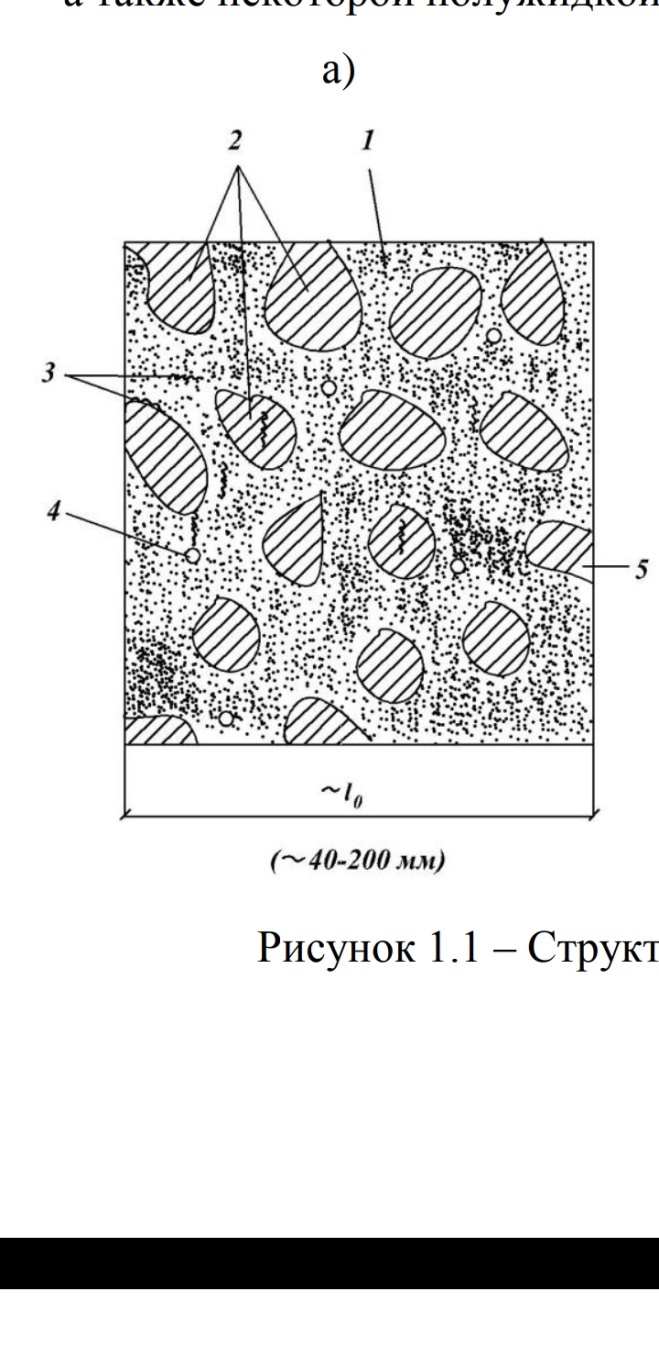 Рисунок 1 – Структура бетона и его компонентыМатрица цементно-песчаного раствора рассматривается как меньшую структуру – мезоструктуру, в которой используется в качестве заполнителя частицы песка 2-5 мм, а матрицей служит затвердевший цементный камень, который имеет достаточно сложную и очень тонкую структуру – микроструктуру, в которой заполнителем служат непрогидратированные зерна цемента, а матрицей – сростки субмикрокристаллов. Матрице субмикрокристаллам тоже присущи микротрещины, поры, пустоты, заполненные газообразной и остаточной фазами.С фазами неотрывно связаны такие существенные свойства бетона, как ползучесть, набухание, усадка и др.Разрушение бетона, как материала, начинается с микроразрушений частичных элементов его структуры, которые впоследствии быстро развиваются и ведут к выходу из строя более крупных объемов и потере несущей способности конструкций.Причиной микроразрушений служат дефекты структуры бетона (поры, микротрещины, полости), где концентрируется напряжение при нагружении конструкций.Прочность бетона на растяжение по сравнению со сжатием низка. При растяжении и сжатии бетон поступает как нелинейный материал. Это следствие того, что в противовес однородным упругим материалам (стекло, сталь и т.д.) микротрещины в бетоне на своем направлении развития сталкивается с преградами в виде зерен заполнителя, трещин другого направления, пор, взрыхленных участков цементного камня и притормаживаются; уменьшается концентрация напряжений [2].Из всего этого следует, что неоднородная структура бетона является не только основанием возникновения внутренних трещин, но и фактором, блокирующим их развитие. Выделяется два типа разрушения в случае объединения микротрещины в магистральную: отрывной (рис 2, а, б); сдвиговой (рис 2,в).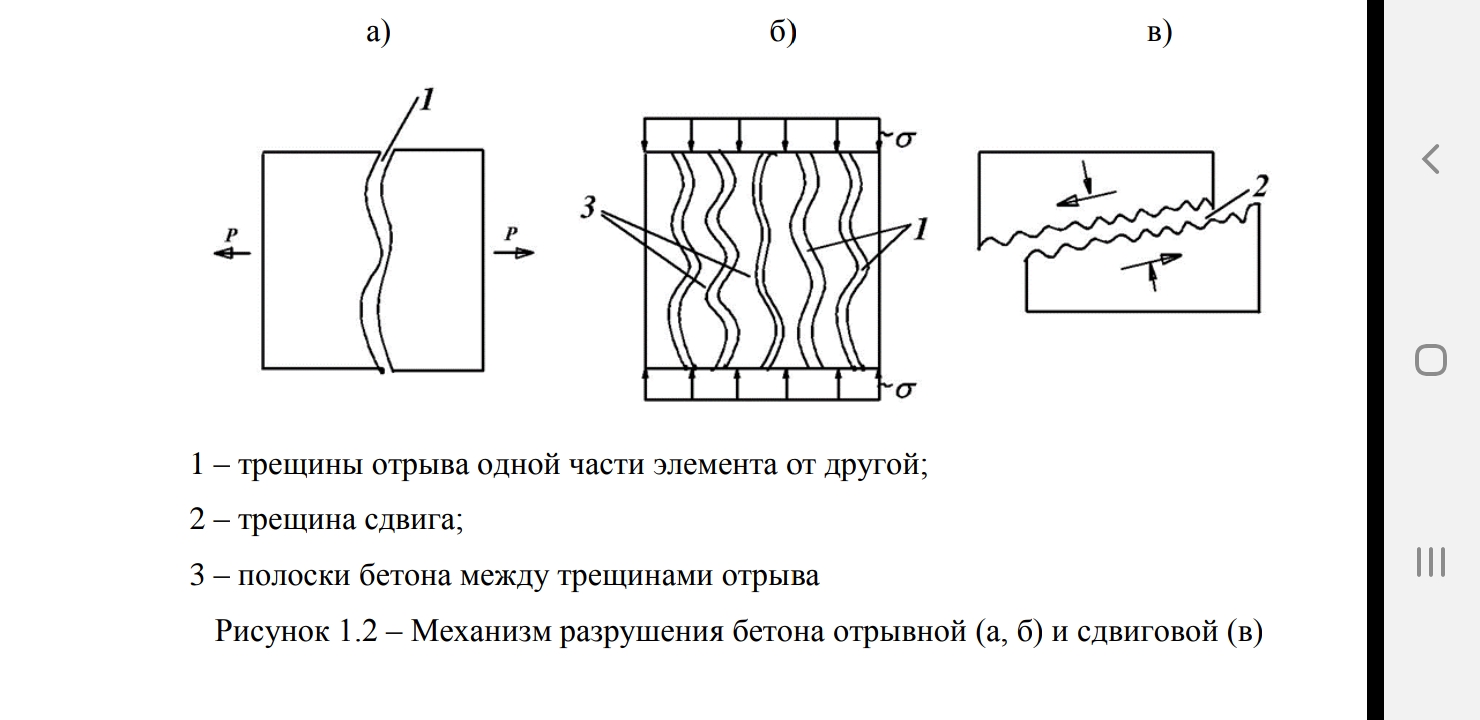 1 – трещины отрыва одной части элемента от другой;2 – трещина сдвига;3 – полоски бетона между трещинами отрыва.Рисунок 2 – Механизм разрушения бетона отрывной (а, б) и сдвиговой (в) Отрывной механизм действует при осевом растяжении элемента или в среднем участке линейного элемента в момент сжатия, когда его часть разрывается трещинами на пластинки по ходу действия сил, которые разрушаются по причине потери устойчивости. В современных исследованиях железобетона [1,3,4] вместе с механическими и электротензометрическими приборами довольно-таки высокой точности, акустическими и фотоупругими методами, разработаны и успешно применяются рентгенография, микроскопия, рентгеноскопия, микрофотография, а также методика ртутной параметрии и термодефектоскопия. Нынешние новейшие приборы также дают возможность проводить анализ бетона на уровне многокомпонентного материала с учетом того, что большинство накопленных знаний и экспериментальных данных получены именно с использованием механических, акустических, электоротензометрических приборов и методов, их оценку необходимо делать пока по усредненным данным.  В результате усреднения повышается точность из-за того, что результат любого отдельного измерения может иметь как положительное, так и отрицательное отклонение от правильного значения, поэтому возникает взаимная компенсация.   В тоже время не должно быть исключением из такого анализа и результаты проведенных исследований бетона на микроуровне, так как признание физического процесса, возникающего в структуре бетона, наталкивает на выбор наиболее современной модели, характеризующей его сопротивлению   Процесс трещинообразования в железобетонных конструкциях – событие разнообразное и очень глубокое, для феноменологического изображения которого надлежит привлечь немало теорий и гипотез о комплексной работе двух разнородных материалов.   Трудность и многообразие развития трещинообразования состоит в том, что параметры некоторых блоков, на которые постепенно делится элемент вследствие трещинообразования, различны и зависят от ряда причин: усилия в арматуре и ее главные геометрические данные (тип прфиля, длина, диаметр), процента армирования, класса, прочности бетона на сжатие, растяжения и многих других факторов. Главной задачей при определении расстояния между трещинами и ширины их раскрытия следует назвать установление закономерности трансформирования усилий в арматуре на участке перераспределений усилий с арматуры на бетон между трещинами.   В растянутой зоне железобетонного элемента при работе на изгиб появляется трещина, а бетон переходит в следующий этап своей работы. Изучая напряженно-деформированное состояние, проблема установления момента трещинообразования в растянутой зоне носит доминирующий характер. С появлением трещин в растянутой зоне нарушается цельность бетона, сгибаемый железобетонный элемент переходит в другую стадию своей работы, поэтому время трещинообразования носит принципиальный характер.СПИСОК ЛИТЕРАТУРЫСП 52-101-2003. Бетонные и железобетонные конструкции без предварительного напряжения арматуры / Москва. – 2004Ерышев В.А., Латышев Д.И., Бондаренко А.С. К методике описания диаграммы малоциклового нагружения // Известия Орловского Государственного технического университета. 2009.  №1.  С. 22-28. Ерышев В.А., Латышева Е.В., Бондаренко А.С, Баранова Ю.С. Деформационные параметры бетона при разгрузке с напряжений сжатия // Известия Казанского государственного архитектурно-строительного университета. 2014г. №1(27). С.87-93.Карпенко, Н.И. Параметры деформирования бетона при разгрузке с напряжений сжатия / Н.И. Карпенко, В.А. Ерышев, Е.В. Латышева, Ю.С, Баранова // Известия КГАСУ. – 2014. – №1 (27) – С. 87-94.УДК 338П93НЕКОТОРЫЕ Аспекты аудита в строительствеПшеунова Л.И. – к.т.н., доцент. psheunova@mail.ruКубанова М.Я. – к.э.н., доцент. kubanova.999@mail.ruСеверо-Кавказская государственная академияНемаловажную роль в жизни любого человека занимает строительство и ремонт. Учитывая тот факт, человек по своей сути постоянно стремится к совершенству, а само совершенство, как известно, один из главных способов достижения поставленной цели. Постоянное появление в области строительства определенных новшеств вызывает у человека интерес.Одним из самых важных составляющих строительства является аудиторская проверка [2].Строительная отрасль включает те организации, которые занимаются проектными, ремонтными, монтажными, строительными, буровыми и целым рядом других видов работ. Результатом всей строительной деятельности является подготовленные и законченные к вводу в действия такие новые объекты, как общественные здания, жилые дома, предприятия и многие другие.Строительство представляет собой комплексный процесс, который включает в себя достаточно большее количество организационных и производственных мероприятий, которые, как показывает практика, нереально своими силами проконтролировать. Исполнители работ зачастую нарушают технологию строительства и не выполняют нормативные требования. Есть опасность применения выделенных инвестиций не по назначению. Подобные моменты пускать на самотек далеко неразумно, т. е. есть опасность не только неоправданного увеличения затрат на выполнение проекта, но и к снижению качественных, эксплуатационных характеристик строящегося объекта.Главная задача аудита в строительстве – предоставить заказчику обстоятельные, всесторонние и исчерпывающие данные всего строительного процесса, на основании которых он сумеет принять приемлемое решение относительно тех или иных направлений строительного процесса.Основанием аудита выполнения договоров подряда в строительстве является законодательная база российского аудита, которая с применением международного опыта представляет собой целую систему нормативно-правового регулирования аудита в строительной организации с ее особенностями.Перед документальным аудитом аудитор должен изучить особенности строительного предприятия, имеется в виду объем, структура, специализация всех видов деятельности.Аудит в строительстве не привязан к определенному этапу возведения зданий или сооружений. Аудиторские процедуры могут вестись как на подготовительных стадиях строительных работ, так и на окончательных. Строительный аудит необходим на всех этапах строительства, тем самым будет страховать заказчика от многочисленных неприятностей, а своевременное проведение аудита будет способствовать достигнуть максимальной эффективности.С интенсивным развитием строительного рынка появляется потребность регулярного вмешательства определенных государственных органов в создании правовых основ аудиторской деятельности.Строительный аудит бывает первой, второй и третьей стороны. Аудит первой и второй стороны позволяют дать всестороннюю оценку возможности выполнения строительных проектов, а аудит третьей стороны может оценить возможности самой строительной организации. Во всех трех видах строительный аудит рекомендует особое внимание уделить тем факторам, которые напрямую связаны с отраслью строительного производства. Так, аудит первой стороны осуществляется либо самой строительной организацией, либо управляющей компанией строительной организации; аудит второй стороны проводит инвестор или сам заказчик; аудит третьей стороны зачастую осуществляется независимой, автономной организацией, которая подтверждает полное соответствие строительной организации требованиям стандартов ИСО.Аудитор должен выбрать основные направления проверки, способ осуществления проверки, а также определится с объемом проверки. Аудит в строительстве может проводится на отдельном участке в ходе всего строительства, а также проводится сплошным метом ведя контроль за всеми расходами.Можно выделить основные цели аудита в строительных организациях, направленные на:- защиту интересов инвестора;- проверку состояния сметной документации;- контроль за строительным производством;- осуществление технического надзора за строительством;- контроль денежных средств на строительство;- оценку страховых рисков, начиная со стадии проектирования, заканчивая сдачей объекта в эксплуатацию.Строительный аудит необходим для исследования общих затрат и анализа ценообразования, которое осуществляется на каждом этапе строительного объекта [1].Для недопущения использования низкокачественных и бракованных строительных материалов аудит в строительстве должен быть непрерывным. Эта процедура одинаково необходима и инвестору, и заказчику, т.к. она позволяет определить реальную картину использования денежных средств исключительно на всех этапах реализации строительного проекта.Таким образом, строительный аудит является главным и очень эффективным элементом управления рисками, т.к. аудит в строительстве дает оценку стоимости строительных работ, позволяет прогнозировать бюджет проекта и контролировать нежелательные моменты, связанные с качеством. К случаям, когда появляется необходимость в проведении аудита в строительных организациях, можно отнести:- желание инвестора оценить объем строительных работ при значимых недостатках;- необоснованное завышение строительной организацией предъявляемой к оплате суммы денежных средств;- расчет заказчиком суммы денежных средств и штрафных санкций за ненадлежащее, некачественное выполнение определенных видов работ;- появление необходимости в ходе судебных разбирательств между заказчиком и подрядчиком услуг независимой экспертной компании.Необходимо отметить, что перед аудитом ставится задача не только в правильном выборе основных направлений проверки, но и рациональных способах проведения и объеме проверки.В зависимости от поставленной цели аудит на строительстве проводится как на отдельном участке в ходе всего строительства, так и сплошным методом по всему объекту путем контроля за всеми расходами.Немаловажную роль в строительстве играет этап, на котором конкретно ведется аудиторская проверка. Так, если это начальный этап, то, конечно, объем проверки незначительный. Если же это завершающий этап, то провести аудиторскую проверку сплошным методом нереально, т.к. объем работы большой и проверить его одним разом невозможно. В данном случае акцент делается на проверке бухгалтерских документов и технических строительных отчетов. В итоге аудита в строительстве выявляются сильные и слабые стороны в строительстве, а также даются рекомендации по ценовой стратегии.Аудит организаций важен и очень нужен в проведении строительной деятельности в связи с тем, что итоги аудита могут предотвратить определенные потери денежных средств в процессе реализации проекта, раскрыть действительный объем работ, установить качество строительных работ на всех этапах.Объем, способ и периодичность проведения строительного аудита зависит в основном от стоимости строительного объекта. Чем выше стоимость объекта, тем больше сил и времени необходимо для проведения на должном уровне строительного аудита.Помимо всего прочего аудит может также проводиться и по завершению каждого этапа в строительстве или в соответствии с какой-то определенной назначенной датой.Этап строительства, на котором непосредственно осуществляется аудиторская проверка, имеет немаловажное значение. А именно, в случае, если этап проверки начальный, то, естественно, объем проверки незначителен. А если же этап завершающий, то из-за большого объема провести проверку сплошным методом одним разом не представляется возможным. В данном случае необходимо проверить бухгалтерскую документацию и технические строительные отчеты.Надо отметить еще один существенный момент. Аудит строительства уделяет большое внимание на оценку сохранности материальных ценностей, установление стоимости материалов при их списании на ведение строительных материальных работ и проверка выполнения строительных работ.Таким образом, аудит в строительстве имеет достаточно большое количество специфических особенностей, которые связаны не только с повышением достоверности финансовой отчетности для привлечения большего количества инвесторов, но и обеспечение, в принципе, законности ведения всех строительных работ. Итоговым результатом аудита в строительстве можно назвать явление сильных и слабых сторон строительства, рекомендации, которые напрямую связаны с ценовой стратегией. Аудит в России появился сравнительно недавно, но, несмотря на это он занимает довольно-таки прочные позиции. Российские аудиторские организации довольно-таки на высоком уровне могут конкурировать с транснациональными компаниями по проведению аудита в строительных организациях.За сравнительно короткий промежуток времени в России аудит в строительстве обозначился как самостоятельная профессиональная деятельность.С помощью аудита строительное предприятие значительно увеличивает не только управляемость, но и прозрачность собственной деятельности. Аудит способствует значительному уменьшению управленческих, экономических и финансовых рисков. Известно, что любая предпринимательская деятельность связана с риском. Но, по сравнению, например, со сферой услуг, строительная деятельность склонна наибольшему количеству рисков. Но самое главное заключается в том, что аудит увеличивает безопасность и качество строительного проекта.Аудит в строительстве является очень ответственным и имеет много особенностей, связанных с увеличением достоверности финансовой отчетности для привлечения инвесторов, а также гарантированием законности осуществления строительных работ.Аудиту строительных организаций всегда уделялось должное внимание, что определило его довольно-таки быструю интеграцию, предъявляемую к аудиторским проверкам, как международным стандартам аудита, так и стандартам стран с развитой на должном уровне рыночной экономикой. Список литературыБездольная Т.Ю., Нестеренко А.В. Аудиторская проверка в строительных компаниях: перспективы ее развития в России // Современные проблемы развития национальной экономики сборник статей VI Международной научно-практической конференции. – 2014. – С. 77-82.Нестеренко А.В., Бездольная Т.Ю. Особенности организации и проведения ревизионных проверок по инициативе правоохранительных органов // В сборнике: Модели управления производством и совершенствование информационных технологий. – 2010. – С. 68-70.«Экономическое чудо» Республики КореяСалпагарова М.У. – обуч. 3 курса специальности «Прикладная информатика» направленность (профиль) «Прикладная информатика в экономике», Северо-Кавказская государственная академияРуководитель::Башиева А.Х. – старший преподаватель кафедры «Информатика и ИТ», Северо-Кавказская государственная академияЭкономика Южной Кореи согласно Индексу Блумберга за 2019 год, является «самой инновационной экономикой» в мире. Эта страна один из лидеров по количеству стартапов на душу населения. Было создано 17 центров креативной экономики и инноваций (Centers for Creative Economy and Innovation (CCEI)) с той целью, чтобы местные стартапы и венчурные фирмы могли выходить на национальный и глобальный рынки. Большие компании и государство предоставляют этим центрам необходимые ресурсы.Всемирную известность Южная Корея получила благодаря новым технологиям и сети услуг, которые в настоящее время формируют существенную статью экспорта – это медицинский туризм, K-pop, K-Wave, площадки для проведения конференций, фестивалей.В ТОП-500 крупнейших мировых компаний по версии Fortune Global входят следующие южнокорейские фирмы: Samsung Electronics (15 место), SK Holdings (73 место), Hyundai Motor (94 место), POSCO (171 место) и другие.Экономика Южной Кореи по оценкам на 2018 год является 11-й в мире по паритету покупательской способности ($2,139 млрд. и $41 416 на душу населения) и 14-й по номинальному ВВП ($1,655 млрд. и $33 320 на душу населения). Валовый национальный доход на душу населения вырос со 100 долларов США в 1963 году до уровня 38 260 долларов в 2017 году.Сейчас Южная Корея – один из мировых лидеров в области автомобильной, судостроительной, сталелитейной промышленности, в производстве бытовой техники и электротехники.Как и в других высокоразвитых странах, к началу 1990-х гг. сфера услуг стала доминирующей в экономике страны, а сейчас она составляет больше половины ВВП.Для того чтобы понять каким образом Республика Корея сумела в рекордные сроки пройти путь от одной из отстающих стран до одной из самых развитых, необходимо изучить путь экономического развития этой страны. В . были созданы два государства — КНДР на севере и Республика Корея на юге. После Корейской войны (1950—1953 гг.) Южная Корея оставалась одной из беднейших стран в мире с аграрным типом экономики.В развитии экономики Кореи можно выделить несколько периодов. Первый охватывает 1948-1961 гг., второй период – с 1961 до середины 1970-х гг., а третий – с конца 1970-х до 1990-х гг.В первый период в хозяйстве страны преобладающее положение занимало сельское хозяйство, хотя его доля в ВВП страны сократилась с 68 до 56% в 1953-1960 гг. Второе  место в структуре хозяйства занимала торговля. Наибольшие перемены произошли в положении обрабатывающей промышленности, удельный вес которой увеличился в полтора раза – до 14,6%.В структуре обрабатывающей промышленности основное место принадлежало производству потребительских товаров – «самбэк-коноп» (три белых производства). Это  помол муки, производство сахара и обработка хлопка, которые обеспечивали основной объем промышленного производства. Этот период характеризовался аграрно-сырьевым направлением, низким уровнем развития, отсталой структурой. Он был следствием колониального прошлого, войны 1950-1953 гг., раскола страны. На севере были сосредоточены основные мощности добывающей и обрабатывающей промышленности.Внутренний рынок предъявлял спрос в основном на конечные изделия, особенно на потребительские товары. В этот и частично в последующий период экономическое развитие опиралось на подъем местной промышленности и снижение импорта товаров, которые могли производиться в стране. Для создания денежного спроса населения предпринимались протекционистские меры. При импортозамещающей политике предусматривалось опережающее развитие ключевых отраслей, которые вызывали рост в сопряженных отраслях. Это были трудоемкие отрасли — хлопчатобумажная, обувная, пищевая, деревообрабатывающая.Импортозамещение, политика протекционизма стали осуществляться после установления режима военного правления в . Второй период. В мае . в Южной Корее произошел переворот: при американской поддержке местные генералы под руководством Пак Чжон Хи свергли гражданское правительство. С этого времени и до . была установлена авторитарная власть военных. В стране были обозначены приоритетные отрасли для развития. В основе лежала земельная реформа, которая была проведена под американским контролем после Второй мировой войны. Государство, выкупив земли у помещиков, передавало ее за плату крестьянам. Также были поставлены задачи достижения независимости экономики, которые решались путем поощрения частной инициативы, внедрения принципов рыночной экономики при содействии государственного аппарата. Данные установки осуществлялись в рамках идеологической доктрины «победы над коммунизмом в экономическом соревновании».В Республике Корее практически отсутствуют природные источники сырья. Даже продуктами сельскохозяйственной отрасли Корея себя не обеспечивала. Выживание населения страны было в руках американской продовольственной помощи. Единственным имеющимся ресурсом Южной Кореи были сами корейцы и их готовность добросовестно работать за минимальную плату ради будущего государства. (Удельный вес трудовых ресурсов в 1960–1980-е гг. в приросте ВВП составлял 30,8%). Именно этим и воспользовалось правительство. Выход они видели в развитии обрабатывающей промышленности. Стратегия была несложной: строить фабрики за счет заграничных кредитов, и функционирование этих фабрик осуществлять с помощью импортируемых ресурсов и зарубежных технологий производства. Готовая продукция этих фабрик отправлялась на экспорт, а вырученные деньги — использовались для закупки нового сырья и производственных технологий, а также для развития образования и инфраструктуры. Ставка была сделана на легкую промышленность. Работа была трудоемкой, но для нее не требовалась квалифицированная рабочая сила, сложные технологии, крупные капиталовложения. Нужными качествами были добросовестность и дисциплинированность. Текстильная и обувная промышленность составляли около половины всего экспорта страны. Особенностью экономики было то, что правительство сосредоточило усилия на поддержке так называемых чеболей. Чеболь – это финансово-промышленные группы (ФПГ), являющиеся многоотраслевыми конгломератами, которые занимаются реализацией правительственной политики при автономности и независимой коммерческой деятельности и которые ярко символизируют тесную взаимосвязь крупного бизнеса с правительством. Чеболь – это группа компаний, находящаяся в собственности или контролируемая единоличным держателем акций или его семьей или его соучастниками». Рост чеболей во многом происходил благодаря созданной для них системе льготного финансирования при поддержке государства. Чеболи получили около 75% банковских кредитов, предоставленных частному сектору в конце 1970-х – начале 1980-х гг.У корейских чеболей есть свои особенности:Во-первых, банки имеют статус простых поставщиков капитала и их интересы учитываются в последнюю очередь.Во-вторых, перекрестное субсидирование между производственными единицами. То есть если какой-то завод терпит убытки, потому что производит ненужную продукцию, его не закроют, а дадут денег для покрытия убытков.В-третьих, в чеболях существует проблема семейственности.В-четвертых, высокая степень диверсификации деятельности. Чеболь объединяет, как правило, 20-50 компаний, занятых в самых различных областях бизнеса.В . был принят первый пятилетний план, которым предусматривался экономический рост на 7—8 % в год. Уже в . ВВП увеличился на 9,1 %. В течение почти двадцати лет правления Пак Чжон Хи годовой рост ВВП составлял в среднем 8-10%. Экономика Республики Корея превратилась в одну из самых динамичных экономик планеты. К началу 70-х гг. накопленные капитал и опыт позволили перейти к капиталоемким, но технологически не продвинутым отраслям: судостроению, металлургии, химической промышленности. Появились большие металлургические комбинаты с крупнейшим в мире производством стали, а также судостроительные верфи, которые уже к . выпускали около 1/3 всего мирового тоннажа новых кораблей. После . началось развертывание автомобильной промышленности, а затем — электроники.Государство и само активно инвестировало в экономику. В инфраструктуру и отрасли, не дающие немедленной отдачи, но необходимы для развития экономики в целом. С конца 1960-х гг., когда в Республике Корея почти не было автомобилей, государство начало прокладывать сеть скоростных автомагистралей. Государство инвестировало также значительные средства в образование. В . в корейских вузах обучалось 105 000 студентов, а в . — уже более миллиона. Еще в . правительство национализировало банки и установило жесткий контроль над валютными операциями. Кредиты на льготных условиях выдавались в первую очередь крупным фирмам, а также тем, кто доказал свою способность производить качественный экспортный товар. И в то же самое время система соц. обеспечения в Южной Корее фактически отсутствовала. налоги держались на низком уровне благодаря отсутствию социальных расходов. Ставка подоходного налога даже сейчас составляет 10—20%. Но не только правильно выбранная экономическая стратегия сделала возможным корейское «экономическое чудо на реке Хан». Оно бы не состоялось без двух очень важных условий. Первое условие — зарубежная помощь — в основном американская, но и японская. США предоставляли кредиты и безвозмездную помощь. В течение 1960-1985 гг. Корея активно занимала деньги у частных банков, правительств и международных организаций. В результате размеры задолженности к концу правления военных достигли следующих размеров: в . внешний долг Южной Кореи составил $46 млрд (четвертое место в мире). Однако давали в долг Корее легко. Государство имело репутацию идеального должника. Кредиты всегда возвращались в срок. В редких случаях банкротства частной фирмы государство брало на себя выплату ее задолженности. В результате Корея активно пользовалась доступом к льготным кредитам. Второе условие — это авторитарная власть. На первых порах, до начала 1970-х гг., экономические успехи ничего не давали большинству граждан Южной Кореи, которые, несмотря на тяжелый труд, оставались нищими как и раньше. В этой ситуации правительство готово было поддерживать политическую стабильность любыми средствами. Важнейшим преимуществом Кореи в международной конкурентной борьбе в то время была дешевая рабочая сила. Правительство считало, что деятельность независимых профсоюзов способна в итоге сделать Корею неконкурентоспособной на мировом рынке. Социальная стабильность обеспечивалась  борьбой с демонстративными проявлениями богатства и социальным неравенством. Уровень неравенства в Корее был куда ниже, чем в большинстве стран третьего мира. Результат политики генерала Пак Чжон Хи: мощное индустриальное государство, созданное буквально на пустом месте, из ничего. Корейский успех изучали и пытались повторить многие. Однако это не удалось никому, за исключением стран «восточноазиатских тигров» (Сингапура, Гонконга, Тайваня). Следует отметить, что политика страны времен экономического чуда основывалась на сложившейся тысячелетиями культурной специфике Кореи. Коллективные усилия по выращиванию трудоемкого риса, скудный быт и готовность беспрекословно подчиняться властям на протяжении десятков поколений сформировали корейское отношение к миру.Во время третьего периода развития экономики Кореи были определены задачи развития и закрепления результатов предыдущих экономических результатов. В 1987—1991 гг. укрепилась экономическая самостоятельность и стабильность страны, повысилось общественное благосостояние. Предоставляется большая свобода для экономической деятельности и более активного выхода на внешний рынок. Оказывается помощь испытывающим затруднения отраслям экономики. Темп роста ВВП составил 9,8% в этом периоде. В 1992—1996 гг. основными целями экономики являлись: улучшение и стабилизация достигнутых результатов и выравнивание непропорциональных элементов экономики. А задачами были повышение конкурентоспособности южнокорейских товаров на мировом рынке, роли Южной Кореи в мировой экономической системе, роли общественных экономических институтов и повышение благосостояния граждан. Уровень прироста ВНП был определен в 7%. Основное внимание обращалось на повышение роли финансово-промышленных корпораций. На 50 крупнейших южнокорейских чеболей приходилось 73,4% всего товарооборота. Кризис, поразивший страну в конце ., оказался абсолютно неожиданным. Макроэкономические показатели Кореи накануне кризиса в целом были высокими. К последствиям южнокорейского финансово-экономического кризиса можно отнести следующие:по объему производимого ВВП Республика Корея опустилась с 11-го на 17-е место в мире;значительно уменьшились доходы на душу населения – с $9 511 в 1997 году до $6 664 в 1998 году;южнокорейская вона была девальвирована почти наполовину – до 1 964 вон за 1 доллар США в конце 1997 года;по данным официальной статистики свыше миллиона человек потеряло работу.Корейское правительство разработало новую программу реформ для вывода экономики из кризиса: реформа финансового сектора, реформирование корпоративного сектора, реформирование государственного сектора и изменение системы социального страхования и обеспечения. Реализация подобных мер получила финансовую поддержку в виде кредита МВФ в размере 57 млрд.долл. США.Опыт Южной Кореи по преодолению кризиса оказался наиболее успешным в мире. Реформы в Южной Корее проводились и в ., так как в результате программы оздоровления экономики, которая проводилась под давлением МВФ, признавались вероятными частичная утрата Кореей экономического и, как следствие, политического суверенитета, продолжение роста безработицы и т.д.  В результате повышается эффективность корейских компаний. Итак, «экономическое чудо» Южной Кореи является результатом длительной поэтапной реализации государственного экономического планирования при активном участии частной инициативы с учетом национальных культурных традиций и менталитета.Корейский экономический опыт – это пример использования стратегии «экспорт ради развития». Страна, начав с заимствования иностранных технологий, постепенно превратилась в довольно сильную в научно-техническом плане державу, производящую наукоемкую и конкурентоспособную продукцию.Список использованных источниковБорисов, Д. А. Экономика Республики Корея: учебное пособие / Д. А. Борисов, Е. В. Савкович. — Новосибирск : Новосибирский государственный университет экономики и управления «НИНХ», 2017. — 328 c. — ISBN 978-5-7014-0823-2. — Текст : электронный // Электронно-библиотечная система IPR BOOKS : [сайт]. — URL: http://www.iprbookshop.ru/87181.html (дата обращения: 16.11.2019). — Режим доступа: для авторизир. пользователейКирьянов, О. В. Корея без вранья / О. В. Кирьянов. — М.: РИПОЛ классик, 2015. — 352 c. — ISBN 978-5-386-08381-6. — Текст : электронный // Электронно-библиотечная система IPR BOOKS : [сайт]. — URL: http://www.iprbookshop.ru/73152.html (дата обращения: 16.11.2019). — Режим доступа: для авторизир. пользователейКирьянов, О. В. Южная Корея / О. В. Кирьянов. — М. : РИПОЛ классик, 2017. — 384 c. — ISBN 978-5-386-09951-0. — Текст : электронный // Электронно-библиотечная система IPR BOOKS : [сайт]. — URL: http://www.iprbookshop.ru/85122.html (дата обращения: 16.11.2019). — Режим доступа: для авторизир. пользователейВосточная и Южная Азия в современном мире (Внутриполитические и внешние факторы развития) : реферативный сборник / И. Сен-Мезар, Д. Смит, М. Десаи [и др.] ; под редакцией А. И. Фурсов. — М. : Институт научной информации по общественным наукам РАН, 2010. — 268 c. — ISBN 978-5-248-00549-9. — Текст : электронный // Электронно-библиотечная система IPR BOOKShttps://www.bloomberg.com/news/articles/2019-01-22/germany-nearly-catches-korea-as-innovation-champ-u-s-reboundshttps://fortune.com/global500/2019/http://www.ereport.ru/news/1910241843.htmhttps://knoema.ru/atlas/Южная-КореяВНУТРЕННИЙ КОНТРОЛЬ В  ДЕЯТЕЛЬНОСТИ КОММЕРЧЕСКИХ БАНКОВСеменова Л.У., к.э.н., доцент кафедры «Бухгалтерский учет»Федеральное государственное бюджетное учреждение высшего образования  «Северо-Кавказская государственная академия»  г.ЧеркесскКазаноков Асхад Мухамедович, магистрант fatima_uzdenova@mail.ruАннотация: Обоснована необходимость организации внутреннего контроля в коммерческих банках в условиях, когда возникает необходимость в информации и его роль в эффективном управлении банком и его существованииКлючевые слова: внутренний контроль, коммерческие банки, принципы, методы внутреннего контроля, нормативная базаВ настоящее время во всех развитых странах  коммерческие банки представляют собой мощный сектор экономики с  высокой степенью концентрации капитала, сильной конкуренцией и усиливающейся диверсификацией деятельности[5].Приведенные данные показывают, что в банковском секторе Российской Федерации за анализируемый период наблюдается прирост практически по всем показателям. Исключение составляют «Кредиты физическим лицам», снижение темпов прироста по данному показателю можно объяснить снижением реальных доходов населения.Банковская деятельность оказывает существенное влияние на состояние экономики.Основополагающим принципом деятельности банков  является работа в пределах реально имеющихся ресурсов, что означает, что банк должен обеспечивать не только количественное соответствие между своими ресурсами и  кредитными вложениями, но и добиваться соответствия характера банковских активов специфике мобилизованных им ресурсов.Следующий принцип деятельности - полная экономическая самостоятельность. Подразумевает и экономическую ответственность банка за результаты экономической деятельности.Еще одним принципом деятельности коммерческих банков является – построение взаимоотношений  с клиентами как рыночные отношения. Это означает, что осуществляя  деятельность,  банк исходит из таких критериев, как  прибыльность, риск и ликвидность. И последний принцип - регулирование деятельности банка осуществляется только косвенными экономическими методами.Основная цель банка заключается в том, чтобы получить прибыль от инвестирования средств вкладчиков посредством принятия на себя такой доли риска, которая не поставит под угрозу его способность отвечать по своим обязательствам. И важная роль в этом относится внутреннему контролю. В современных условиях  создания и функционирования в коммерческом банке системы внутреннего контроля - вопрос не только эффективного управления банком, но и его существования [2]. Формы внутреннего контроля кредитной организации представлены . Возможность быстро  адаптироваться  к динамично  меняющимся  условиям финансового рынка - основное преимущество, которое предоставляют банком современные методики управленческого учета и соответствующие им системы внутреннего контроля. Методы контроля являются важной составляющей системы контроля. Внутренний контроль банка может быть охарактеризован как система методов, принятых кредитной организацией для защиты своих активов, соблюдения управленческой политики, проверки достоверности бухгалтерской и финансовой отчетности и обеспечения эффективности деятельности.  В соответствии с МСА 315 под внутренним контролем понимается процесс, который реализуется лицами, обладающими правами управления субъектом, для представления информации о достигнутых целях субъекта и о достоверности бухгалтерской финансовой отчетности, эффективности функционирования и соответствия деятельности существующего законодательства [3].Внутренний контроль – постоянно осуществляемый на всех уровнях банковской деятельности процесс, реализуемый не только специальными контрольными службами банка, но и всеми другими подразделениями, его менеджерами и рядовыми сотрудниками [4].Собственники и руководство банка заинтересованы в создании адекватной и эффективной системы внутреннего контроля, включающей измерение риска различных банковских продуктов, соотнесение рисков и капитала банка, соотнесение рисков и прибыли, а также непрерывный мониторинг соответствия деятельности банка законодательству, подзаконным актам и внутренним правилам. По мере расширения объема и ассортимента предлагаемых банковских продуктов и услуг, усложнения структуры управления и контроля растет потребность собственников и руководства в независимом исследовании различных аспектов деятельности банка, а также в рекомендациях по их совершенствованию и соответственно роль внутреннего контроля.В некоторых российских банках получила распространение так называемая самооценка состояния системы внутреннего контроля, суть которой заключается в том, что руководство и персонал какого-либо подразделения анализируют свою работу, оценивают эффективность связанных с ней контрольных процедур и документируют результаты.Такой способ оценки можно признать полезным, однако ему присущи существенные ограничения. Подразделения банка едва ли смогут обеспечить независимость и беспристрастность оценки своей собственной работы. Кроме того, оценка должна осуществляться определенными методами, на постоянной основе, касаться целого комплекса вопросов (риски, контрольные процедуры, учет и отчетность, информационные системы). Указанные причины предопределяют потребность создания в банке специализированного подразделения внутреннего аудита, в компетенцию которого входит проверка различных операций банка, оценка системы внутреннего контроля.Необходимость соблюдения подразделением (отделом, службой, управлением) внутреннего аудита объективности и беспристрастности не исключает возможности его привлечения к консультированию. Консультирование руководства банка по вопросам развития внутреннего контроля может быть с точки зрения затрат наиболее дешевым способом проверки обоснованности принимаемых руководством решений.Можно определить внутренний аудит как деятельность специализированного подразделения банка по независимой проверке операций банка и консультированию, направленную на повышение качества системы управления банком.Для достижения поставленной перед теми, кто осуществляет внутренний аудит, цели необходимо решить следующие задачи:-оценка адекватности и эффективности системы внутреннего контроля;-изучение практики применения процедур риск - менеджмента и методик оценки риска;-анализ существующей в банке системы оценки достаточности капитала для покрытия рисков;-обзор результатов функционирования систем управленческой и финансовой информации;-проверка достоверности, полноты и точности бухгалтерского учета и отчетности;-оценка подразделений и операций банка, отдельных процедур внутреннего контроля;-проверка соответствия деятельности банка требованиям законодательства;-проведение специальных расследований.Опыт зарубежных банков показывает, что внутреннему аудиту как части системы внутреннего контроля  придаются широкие права и независимый статус. Список литературы1. Положение Банка России от 16.12.2003 N 242-П (ред. от 04.10.2017) "Об организации внутреннего контроля в кредитных организациях и банковских группах" (Зарегистрировано в Минюсте России 27.01.2004 N 5489)2. О. Б. Веретенникова, Н. В. Володина  Система внутреннего контроля в банке: теория и практика //Банковское дело 34(466)-20113.Корпоративное управление /пер.с англ.- М.: Альпина Бизнес Букс,2007.-222с.-(Классика Harvard Business Review)]3. Ф. М. Узденова, Д. П. Гербекова Совершенствование методики проведения внутреннего аудита хозяйствующего субъекта // Известия Северо-Кавказской государственной гуманитарно-технологической академии. 2017. № 2 (12). С. 10-13.4. А.П. Харитонов Банковский финансовый менеджмент http://eos.ibi.spb.ru/umk/7_8/5/5_R1_T5.html   5. cbr.ruОЦЕНКА ЭФФЕКТИВНОСТИ ОРГАНИЗАЦИИ ПРОИЗВОДСТВАТекеев Магомет-Али Эльмурзаевич, д.с-х.н., профессор кафедры технологические машины и переработка материалов,                                                                                 Чотчаева Айшат Кямаловна обучающаяся инженерный институт                                                                  ФГБОУ ВО «Северо–Кавказская государственная академия»,                                                             Текеева Мадина Джетуловна,учитель СОШ №7 г.ЧеркесскОдним из факторов, повышаюших продуктивность животных, может быть также выращивание и откорм на мясо-некастрированных животных (бычков). Как правило, они на 10—15% интенсивнее растут, имеют более высокий выход, массы туш и содержание белка. Бычки быстрее достигают высоких предубойных кондиций, чем бычки-кастраты. Вместе с тем бычки значительно требовательнее к условиям содержания, особенно после годичного возраста.В повышении качества продукции важное, если не главное, место занимает подготовка кадров, занятых в сфере производства. Поэтому в каждом хозяйстве следует организовать зооветеринарные курсы или семинары по повышению профессиональной квалификации операторов и скотников-механизаторов, особенно молодежи, вновь поступившей на работу. Большое значение при этом имает проведение в хозяйстве дня качества работ и оборудование кабинетов по качеству труда и производству продукции.Для управления качеством труда и производства продукции в каждом хозяйстве рекомендуется создать постоянно действуюшие комиссии, а в производственных подразделениях— посты качества, в состав которых следует включать передовиков производства,специалистов и руководителей подразделений.Известно, что процесс производства говядины на любом объекте начинается с комплектования его поголовьем скота, предназначенного для выращивания и откорма.Обеспеченность молодняком и своевременность его поступления определенным образом влияет на конечные результаты работы предприятия, где оценку организации поставок и комплектование молодняком производится по ряду показателей.Размеры ферм поставки определяют по числу коров по следующей формуле:К=                                       Т                          , где                            Кв x  Ки x Кс x Кф x КскК — необходимое поголовье коров в фермах;Т—поголовье телят, которое должно поступить на комплекс в течение года;Кв — коэффициент воспроизводства (выхода телят);Ки — коэффициент использования приплода для откорма (если используют бычков, то он будет равен 0,5);Кс—коэффициент сезонности отелов (определяется отношением наименьшего процента телят, полученного в каком-либо месяце, к среднемесячному за год. Например, 5:10 = 0,5);Кф — коэффициент отбора телят в хозяйстве-из ферм (исключая брак);Кск — коэффициент сохранения телят на комплексе (исключая брак).Уровень концентрации поголовья из ферм поставщиков определяют по среднему поголовью имеющегося сверхремонтного  молодняка в расчете на одну ферму.Уровень концентрации поставок телят определяют по среднему поголовью поступившего на комплекс молодняка в расчете из одной фермы-поставщика.Степень (коэффициент) использования откормочного контингента молодняка из ферм поставок определяют по формуле: Ко=                   Т               , где                   П-Мр-МпКо — коэффициент использования откормочного контингента из ферм;Т — поголовье телят, поступивших на комплекс в течение года;П—поголовье телят, полученных из ферм (приплод);Мр — поголовье молодняка, оставленного для ремонта стада в фермах хозяйства;Мп — поголовье молодняка, реализованного через племпродажу в другие хозяйства.Средний радиус завоза телят из ферм характеризует компактность зоны поставок. Он представляет собой средневзвешенное расстояние транспортировки одной головы (или 1 ц живой массы), которое вычисляют по данной формуле:Рср=   П1Р1+П2Р2…+ПпРр, где                 П1=П2…+ПпП1П2...Пп — поголовье телят, поставленных отдельными фермами хозяйства (или их живая масса);Р1Р2...Рп — расстояния от ферм до комплекса в км.                                                                            Коэффициент ритмичности поставок находят по сумме отклонений фактического поступления телят за каждый период от проектногоКр=  1- П(Мп-Мф) , где                 ПМпКр — коэффициент ритмичности;Мп — количество животных, которое должно поступить за отдельный период согласно проектной циклограмме;Мф — фактически поступившее количество животных;П — число периодов.Тип кормления оценивают за весь производственный цикл, а на комплексе разные типы — лишь по соответствующим производственным стадиям.Оценка эффективности типов кормления производится по затратам кормовых единиц (в том числе в концентрированных кормах) на килограмм прироста, себестоимости кормовой единицы рациона и по сумме чистого дохода, полученного в расчете на одно ското-место и гектар использованной площади кормовых культур.Эффективность способов содержания молодняка (привязный, беспривязный, боксовый) сравнивают по размеру общей площади помещения, находящейся в расчете на одно животное соответствующего возраста. При сравнении однотипных объектов их оценивают по выходу продукции за год в расчете на квадратный метр площади помещений.На основе анализа результатов работы комплекса выявляют, соответствует ли сложившаяся организация труда системе поточной организации производство. Особое внимание обращают на состав и размеры бригад, их специализацию,Таким образом важнейшим показателем экономической эффективности работы комплексов по производству говядины являются уровень интенсификации, производительность труда, себестоимость продукции, единовременные капиталовложения, рентабельность, срок окупаемости капитальных вложений.Список литературы:1.   Стрекозов Н.И. Молочное скотоводство России / Стрекозов Н.И.  Амирханов Х.А., Первов Н.Г. //  М.: 2013 г., - 611 с.2.   Текеев М-А.Э. Совершенствование молочных пород Северного Кавказа с использованием генофонда голштинского скота /Текеев М-А.Э // Автореф.дисс .д-ра с.-х. наук .КБГАУ. г.Нальчик. 2015. С. 45.  3.Стрекозов Н.И. Некоторые интенсификаций молочного скотоводства/ СтрекозовН.И //Достижение науки и техники АПК.,-2008.-№10-15-17с4.Чабаев.М.Г. Влияние скармливания биологически активных веществ на молочную продуктивность,обмен веществ и воспроизводительные качества новотельных коров/ Чабаев.М.Г //Вестник Таджикского национального университета. Серия естественных наук.-2016.-№1-2(196).-С.186-192.ЭКОНОМИЧЕСКАЯ ЭФФЕКТИВНОСТЬ СОВЕРШЕНСТВОВАНИЯ ОРГАНИЗАЦИИ ТРУДАТекеев Магомет-Али Эльмурзаевич, д.с-х.н., профессор кафедры технологические машины и переработка материалов, руководитель                                                                                                       Чотчаева Айшат Кямаловна обучающаяся, инженерный институт                                                                  ФГБОУ ВО «Северо–Кавказская государственная академия»,                                                             Текеева Мадина Джетуловна,учитель СОШ №7 г.ЧеркесскПока еще мало хозяйств, где скот содержат без привязи, на глубокой подстилке. Там же, где такой способ - содержания внедрен, животноводам приходится обслуживать, как правило, по 300-350 голов молодняка. Фотохронометражные наблюдения показали, что при полной механизации раздачи всех кормов (включая грубые) скотник при таком способе содержания скота может обслуживать зимой 1,0—1,1 тыс. голов, а летом — 2 тыс. голов молодняка, поскольку летом животные, находясь круглые сутки на выгульно-кормовых площадках, обходятся без подстилки, отпадает надобность в закрывании (открывании) крышек над кормушкам, уменьшается время на очистку выгульных площадок. В обязанности животноводов при беспривязном содержании скота на глубокой подстилке с кормлением на выгульно-кормовых  площадках  входит  открывание  и  закрывание крышек над кормушками, чистка кормушек и поилок, разбрасывание подстилки в помещениях, участие в очистке выгульных площадок, подборка  потерянных кормов с проходов в кормушки, разравнивание кормов в кормушках, подметание кормовых проходов, прием и отправление скота, периодическое взвешивание животных, помощь  в  зооветеринарных  мероприятиях.  При  такой системе содержания скота на крупных фермах при высоком уровне механизации производственных процессов животноводам   наиболее   целесообразно    работать   звеном. Так, при очистке выгульных площадок трактором один скотник помогает трактористу, подчищая навоз на неудобных для трактора местах, а остальные   разбрасывают подстилку во всех помещениях. В таблице дан график работы звена животноводов из пяти человек при обслуживании фермы на 3 тыс. голов молодняка старше 6-месячного возраста при беспривязном содержании на глубокой подстилке. Операционная карта работы звена механизаторов из семи человек, где один  механизатор  грузит подстилку, сочные и  грубые корма, трое механизаторов доставляют и раздают корма (они же подвозят и подстилку). Тракторист на тракторе с бульдозером заталкивает солому на подстилку в помещение и очищает выгульные площадки от навоза. Два механизатора с утра раздают концентрированные корма, а с 10 ч 15 мин до конца рабочего дня грузит и вывозит навоз с выгульных площадок, работая  на двух тракторах.Распорядок дня  работы звена животноводов  при обслуживании фермы на 3 тыс. голов молодняка старше 6-месячного возраста при беспривязном содержании на  глубокой подстилке           ТаблицаВо многих сельхозпредприятиях в северо-кавказском регионе животноводы обслуживают в фермах зимой по 300, летом — по 600 голов молодняка. Фотохронометражные наблюдения показали, что они при этом были полностью загружены и чистое рабочее время их за смену составляло 8ч.12м.  Внедрения новой разработанной системы  рациональной организации труда позволило последние годы в результате высоко-технологических методов, животноводам обслуживать свыше — 3 тыс. голов молодняка.  Животноводы и механизаторы работают звеньями (всего 25 человек). Нагрузка на работающего— 120 голов, а затраты труда на I ц прироста (при фактических среднесуточных приростах около 800 г) в среднем составили 5,5 чел.-час.	При содержании молодняка на щелевых полах беспривязно по сравнению с привязным изменяется только число животноводов (скотников), а потребность в других категориях обслуживающего персонала остается такой же. При таком, способе содержания промывают щелевые полы 1 раз в 10—12 дней, стойла скотники не чистят, так как навоз животные протаптывают через решетки, поэтому нагрузка животных на скотника увеличивается.	Таким образом в специализированных хозяйствах производительность труда при производстве говядины 3-4 раза выше по сравнению средними показателями не специализированных хозяйств. В специализированных хозяйствах имеются еще резервы повышения производительности труда и снижения себестоимости продукции.Список литературы:  1.Стрекозов Н.И. Некоторые интенсификаций молочного скотоводства/ СтрекозовН.И //Достижение науки и техники АПК.,-2008.-№10-15-17с  2. Текеев М-А.Э. Эффективность использования сверхремонтных гибридных телок для создания товарных мясных стад: /Текеев М-А.Э //Автореф.дисс. к-та с.-х. наук ВИЖ. п.Дубровицы, Московской области-1997г. С. 23.   3.Радионов,Г.В.Скотоводство:учебник /Г.В.Родионов,Н.М.Костомахин,Л.П.Табакова-СПб.:издательство «Лань»,2017.-488 с.   4.Насатуев Б.Д.Органическое животноводство. Учебное пособие /Насатуев Б.Д.СПб.:Издательство «Лань». 2016.-192 с.ЭФФЕКТИВНОСТЬ ПРОИЗВОДСТВА ГОВЯДИНЫТекеев Магомет-Али Эльмурзаевич, д.с-х.н., профессор кафедры технологические машины и переработка материалов, Хубиев Ислам Баракович,   обучающийся, инженерный институт                                   ФГБОУ ВО «Северо–Кавказская государственная академия»Говядина, телятина—продукты, полученные после убоя крупного рогатого скота. Под понятием качества говядины как пищевого продукта понимают морфологические, физико-химические и органолептические ее свойства.К морфологическим показателям относят соотношение в туше или отдельных ее частях мышечной, жировой, костной и соединительной тканей, а также структуру мускульной ткани (мраморность, диаметр мышечных волокон и т. д.). К физико-химическим — цвет, нежность и сочность, содержание сухого вешества, белка, жира, экстрактивных веществ, аминокислотный состав.К органолептическим свойствам — вкус и аромат мясных продуктов после термической его обработки (варения и жарения).Следовательно, пищевая ценность или питательность мяса определяется его способностью как продукта удовлетворять потребности организма людей основными компонентами питания — белками, жирами, углеводами, витаминами, минеральными веществами. В значительной степени (качество мяса зависит от соотношения в нем белка и жира. До недавнего времени считалось, что лучшим по качеству и усвояемости является мясо, в сухом веществе которого содержится приблизительно равное количество жира и белка. В настоящее время эта точка зрения изме-нилась, Современный потребитель предъявляет повышенный спрос на относительно постную говядину, в которой соотношение белка и жира равняется 2:1.В сфере производства при выращивании и откорме крупного рогатого скота с понятием качества говядины связывают живую массу и упитанность животного на определенный возрастной период жизни, а также массу и качество туши, убойный выход, которые составляют мясную продуктивность скота.Оба понятия находятся в тесной взаимосвязи, так как исходя из биологических закономерностей формирования мясной продуктивности скота, в процессе нормального роста животных, с увеличением живой массы и возраста улучшается упитанность и качество полученной от них продукции.Многочисленными исследованиями в нашей стране и за рубежом установлено, что оптимальные показатели получения высококачественной мясной продукции при выращивании и откорме молодняка крупного рогатого скота обеспечиваются при достижении живой массы бычков перед убоем 420—500 кг, кастратов—400—450 кг, телок—350— 400 кг в возрасте от 14 до 18 месяцев.Отсюда, для улучшения качества продукции в производстве говядины, а вместе с этим и повышения экономической ее эффективности  в хозяйстве,  должны быть разработаны подробные мероприятия по повышению продуктивности животных и рациональному использованию кормовых и других материальных средств. Известно, что при реализации скота для убоя на мясо его упитанность и живая масса широко стимулируются го-сударством через дифференциацию закупочных цен и надбавок к ним. Кроме того, за молодняк крупного рогатого скота повышенной живой массы выплачивается надбавка к закупочной цене. Причем бычки в возрасте до двух лет и живой массой более 300 кг относятся к высшей упитанности.Существующая дифференциация закупочных цен и надбавок  за скот, продаваемый на мясо, экономически значительно стимилирует хозяйства по интенсификации выращивания и откорма молодняка крупного рогатого скота. Следовательно, борьба хозяйств за повышение экономической эффективности производства говядины предполагает осуществление крупных мер, направленных на улучшение качества продукции. Важным элементом этих мер является система управления качеством продукции, которая предполагает регулярный контроль труда непосредственных исполнителей.Основным критерием в контроле и оценке качества труда в производстве говядины является уровень продуктивности животных, то есть величина среднесуточного прироста живой массы животных, находящихся на выращивании и откорме. Естественно, чем выше величина суточного прироста живой массы животного, тем выше его живая масса к определенному возрасту и лучше кондиции упитанности.Примерный уровень среднесуточного прироста живой массы при интенсивном выращивании и откорме молодняка до 4-месячного возраста должен быть в пределах 700— 800 г, 4—8 месяцев—900—1000, 8—12 месяцев—1000— 1100, 12—18 месяцев—900—1000 г.Для обеспечения высокого уровня и полноценного кормления скота необходимо создать в каждом хозяйстве прочную кормовую базу и комплекс цехов по переработке и подготовке кормов к скармливанию.Особое внимание в мероприятиях по улучшению качества продукции и труда должно быть обращено на создание оптимальных условий содержания животных. Известно, что нарушение микроклимата в местах содержания животных приводит к значительному снижению их продуктивности, нерациональному расходованию кормов.Многочисленными экспериментами, проведенными учеными на откормочном поголовье крупного рогатого скота, установлено, что содержание животных в сырых и грязных выгульных базах или помещениях снижает среднесуточные приросты живой массы на 25—30% и более, нахождение скота под дождем в ненастную погоду—на 10—15%, пребывание его на открытых базах в ветреную погоду — на 6—10%, температурные перепады окружающей среды в безветренную погоду в зимний период вызывает снижение прироста на 5-7%.Нетрудно представить, насколько могут снизить продуктивность животных указанные элементы погоды и условий содержания животных, если эти элементы будут воздействовать комплексно. Кроме всего прочего, плохие условия содержания значительно влияют на состояние здоровья животных.Важнейшим мероприятием в улучшении качества говядины и повышении эффективности его производства является внедрение промышленного скрешивания коров молочного направления с быками мясных пород скота, позволяюшие повысить среднесуточные приросты помесного молодняка на 15—25% и выход мяса в туше на 5—7 %. В связи с этим использование «эффекта гетерозиса» при производстве говядины должно найти широкое распространение.Известно, что при приемке-сдаче скота сушествуют два метода определения упитанности животных: прижизненное и по качеству туши после убоя. В настоящее время применяются и тот и другой методы, хотя наибольшее распространение получил второй, который позволяет более объективно установить количество и качество мясной продукции.При оплате убойного скота по старому методу хозяйство-реализатор получает при равной живой массе и упитанности одну и ту же сумму за животное и молочной, и мясной породы или их помесей, хотя убойный выход последних выше на5 —7% и более. При расчетах мясокомбинатов с хозяйствами-реализаторами по качеству и убойному выходу мясной продукции цены составлены таким образом, что при увеличении выхода мяса на один процент стоимость 100 кг живой массы скота повышается на 3% и более.С увеличением убойного выхода туши повышается живая масса скота, принимаемая в зачет реализации. В связи с этим появляется заинтересованность  хозяйств в разведении скота специализированных мясных пород и их помесей, дающих более высокий выход мясной продукции и лучшего качества, чем животные молочных пород.В частности, если бы реализация скота была произведена по методу прижизненной оценки упитанности и живой массы, то хозяйство-реализатор получило бы примерно одинаковую сумму от поставок бычков разного генотипа. Но при оценке мясной продукции этих бычков после убоя из-за разного убойного выхода масса туш от животных от молочных пород было  на 10,3% ниже, чем у помесного поголовья. Отсюда хозяйству, поставившему для убоя помесный молодняк зачтено большее количество продукции , чем за скот молочного направления продуктивности при одинаковой их предубойной живой массе. За-счет этого и будет обеспечен более высокий уровень рентабельности в том хозяйстве, где при прочих равных условиях занимаются разведением мясных пород скота или их помесей.Список литературы:   1.Стрекозов Н.И. Некоторые интенсификаций молочного скотоводства/ СтрекозовН.И //Достижение науки и техники АПК.,-2008.-№10-15-17с   2. Текеев М-А.Э. Эффективность использования сверхремонтных гибридных телок для создания товарных мясных стад: /Текеев М-А.Э //Автореф.дисс. к-та с.-х. наукВИЖ. п.Дубровицы, Московской области-1997г. С. 23.                                                                                                              3. Косилов В.И. Потребление кормов и основных питательных веществ рациона молодняком крупного рогатого скота при чистопородном выращивании и скрещивании/ Косилов В.И.,Андриенко Д.А., Никонова Е.А., Тихонов П.Т // Известия Оренбургского государственного аграрного университета №3 (59), 2016.С.125-127          4. Воеводина Ю. А. Влияние кормов с экструдированным зерном и фитобиотиком на мясную продуктивность и состояние здоровья откормочного молодняка крупного рогатого скота / Воеводина Ю. А., Рыжакина Т. П., Шестакова С. В., Новикова Т. В., Механикова М.В //Молочнохозяйственный вестник №2(34) II кв.2019. С.8-20ЭКОНОМИЧЕСКОЕ ОБОСНОВАНИЕ ОПТИМИЗАЦИИ  НАЛОГООБЛОЖЕНИЯ ПРЕДПРИЯТИЙ РОССИИ Текеева Халимат Эльмурзаевна к.э.н, доцент, Тамбиева Джамиля Хаджи-Муратовна, магистрантка ФГБОУ ВО «Северо–Кавказская государственная академия»Большинство руководителей и предпринимателей придерживаются устойчивого мнения: налоги и налогообложение – это тяжелое бремя для развития их бизнеса. Именно по этой причине, актуальным вопросом для отечественных предприятий является оптимизация налогообложения, в частности прибыли, и увеличение, при этом, размера чистой прибыли. С одной стороны, такие побуждения предпринимателей – приносят негативные последствия для формирования финансовой устойчивости бюджетной политики РФ. С другой стороны, механизмы оптимизации налогообложения, позволяют предпринимательским структурам увеличивать экономическую эффективность деятельности. Это отражается на рынке инвестиций, где предприятия увеличивают свои вложения в финансовые активы и основные фонды производства.	Также, система оптимизации налогообложения позволяет увеличивать степень конкурентоспособности национальной экономической системы и тем самым, привлекать зарубежных инвесторов, открывать бизнес-субъекты на территории нашей страны.Налоговая оптимизация – это прежде всего деятельность, осуществляемая налогоплательщиком с целью снижения суммы выплат налогов. Основные направления оптимизации налоговой системы на уровне государства, должны быть представлены в следующем виде [1]:- упрощение налоговой системы, уменьшение количества низкоэффективных налогов и снижение уровня налогового бремени;- расширения налоговой базы, с целью формирования «налоговой справедливости», включая отмену неэффективных налоговых льгот;- решение комплекса проблем, связанных со сбором и выполнением своих налоговых обязательств.Переходя к выбору методов оптимизации налогообложения предприятий России, стоит отметить первый и наиболее универсальный способ – это выбор специального налогового режима. Существуют разные специальные режимы налогообложения, применяя которые, можно снять налоговое давление с компании. Этими льготами предприниматели могут пользоваться во многих областях деятельности, выбирая для своего бизнеса лучшую схему налоговых отчислений [4].К таким специальным налоговым режимам относятся:- система налогообложения для сельскохозяйственных производителей;- упрощенная система налогообложения;- патентная система налогообложения;- налоговая система с единой уплатой налога.Жукова А.Н. и Саламов М.А. в своей научной работе выделили следующие методы, которые позволяют проводить оптимизацию налогообложения предприятиями России [2]:- метод замены отношений, суть которого заключается в предоставлении возможности выбирать гражданско-правовую норму при юридическом оформлении хозяйственных отношений со своими контрагентами;- метод разделения отношений, суть которого заключается в разделении одного сложного отношения на ряд простейших хозяйственных операций;- метод отсрочки налогового платежа, который заключается в том, что срок уплаты большинства налогов тесно связан с моментом возникновения объекта налогообложения и календарным периодом;- метод прямого сокращения объекта налогообложения, который заключается в ликвидации операций и объектов/активов, которые подпадают под налогообложение, однако, при этом их сокращение, не приведет к негативным последствиям в хозяйствующей деятельности организации;- метод делегирования ответственности, который заключается в передаче ответственности за уплату основных налоговых платежей специально созданной организации;- метод смены юрисдикции управляющей организации, в частности, при помощи изменения региона внутри России, можно получить те или иные привилегии в налогообложении хозяйствующей деятельности.Перечисленные методы оптимизации налогообложения предприятий в большинстве не взаимодействуют в комплексе друг с другом, а также носят краткосрочный характер. Такое сочетание методов налоговой оптимизации наиболее эффективно при использовании его в короткий промежуток времени с наименьшими затратами, а также с учетом долговременной перспективы финансово-экономической стабильности организаций. Таким образом, вопрос об эффективности оптимизации налогообложения предприятий в России актуальная проблема. Важным является выбор специального налогового режима и использование методов налоговой оптимизации, которые позволяют увеличить финансовый результат коммерческой деятельности фирмы[5]. Исходя из своих коммерческих побуждений, предприниматели отстаивают идею оптимизации самой налоговой системы, экономическим эффектом чего, может выступать увеличение инвестиционной привлекательности российской экономики. Последнее создает заинтересованность в совершении подобных действий и государство.Список использованных источников1. Сошко И.А. Налоговая оптимизация: к теории вопроса // Oeconomia et Jus. 2016. №2.2. Жукова А.Н., Саламов М.А. Методы оптимизации налогов // Молодежный научный форум: Общественные и экономические науки: электр. сб. ст. по мат. V междунар. студ. науч.-практ. конф. № 5(5). – URL.3. Гончарова Е.В., Холомеева О.С. Экономическое обоснование оптимизации налогообложения // Научно-методический электронный журнал «Концепт». – 2017. – Т. 2. – С. 673–677. 4. Текеева Х.Э. Текеева Ф.Х.  Учетная и налоговая политика организации // Материалы V Международной научно-практической конференции «Экономическая наука:  современные реалии и перспективы». ФГБОУ ВО  СевКавГГТА, 2018г.РАЗВИТИЕ ДИСТРИБЬЮТОРСКИХ УСЛУГ В РОССИИМагияева А.А.,магистранткаНаучный руководитель: Текеева Халимат Эльмурзаевна к.э.н, доцент,ФГБОУ ВО «Северо–Кавказская государственная академия»В условиях конкуренции как с отечественными, так и с зарубежными компаниями производителям необходимо искать и использовать новые каналы продвижения торов на рынок и доведение их до конечных потребителей. Одним из таких каналов является привлечение дистрибьютора, готового и способного эффективно осуществить весь комплекс услуг, сопутствующий доведению товара до потребителяПроцесс успешной продажи продукции в условиях конкуренции становится все более сложным и включает в себя множество составляющих: ассортимент и качество товара, его цену, реклама, постоянное наличие в магазинах и др. Часто производитель той или иной продукции старается быть представленным на рынках не только всей страны, но и мира. Поэтому растет и роль посредников, которые берут на себя эту деятельность. Все большее количество компаний- производителей прибегают к услугам посредников при продаже своей продукции. Посредники знают рынок, на котором будет представлена продукция, потребителей, их вкусы и предпочтения, могут реализовать товар множеству более мелких посредников или розничным магазинам. Они могут более эффективно организовать продажи в силу лучшего владения соответствующими компетенциями.Дистрибьюторский договор нередко называют договором об оптовом распределении товаров. Суть дистрибуции в том, что одна сторона (дистрибьютор) в рамках ведения предпринимательской деятельности обязуется приобретать товар у другой стороны (поставщика) и осуществлять или организовывать его продвижение на определённой территории, а поставщик обязуется не поставлять товар для реализации на этой территории самостоятельно или при участии третьих лиц, в том числе, не продавать товар третьим лицам для распространения на этой территории [1]. Исходя из данного определения, дистрибьютор приобретает в собственность за свой счёт продукцию производителя, которая затем реализуется им на оговорённой территории по цене, установленной производителем. Кроме того, дистрибьютор должен организовать систему сбыта продукции таким образом, чтобы создать условия для последовательного увеличения объёмов сбыта продукции против согласованных в договоре показателей. Дистрибьютор может осуществлять продажу продукции крупным торговым сетям, несетевым розничным магазинам, оптовым организациям и т. д. [4]. Торговая практика показывает, что дистрибьюторские договоры, как правило, заключаются на длительный срок: на 1 год и более. Следовательно, он является долгосрочным. Дистрибьюторский договор не предполагает совершение разовых сделок, как в случае с договором поставки.Нормативно-правовую базу для осуществления дистрибьюторской деятельности составляют документы трех уровней: межнациональные правовые акты, регламентирующие и унифицирующие проведение внешнеэкономических операций, национальное законодательство, регулирующее деятельность дистрибьюторских фирм в тех странах, где они осуществляют свои операции, а также непосредственно дистрибьюторские договоры.Важно, чтобы договорные отношения с дистрибьюторами включали в себя все аспекты фактически выполняемой работы и налагали на дистрибьютора соответствующие обязательства. Стандартная форма договора подготавливается производителем, и дистрибьютор принимает ее, подписывая протокол разногласий в виде соответствующего приложения. Обычно договор с дистрибьютором представляет собой договор поставки, приложением к которому является положение о дистрибуции. Договор поставки, как правило, регламентирует следующее:порядок согласования заявки, время ее приемки и подтверждения; минимальную партию поставки, сроки поставки в зависимости от базиса, необходимые сопроводительные документы, расходы по доставке; сроки разгрузки транспорта покупателем и штрафы за несоблюдение сроков; условия поставки по Инкотермс, в том числе момент перехода права собственности, момент перехода рисков потери и/или повреждения товара; порядок приемки товара и регламент претензионной работы по количеству и качеству, остаточный срок годности поставляемого товара, условия замены производителем товара, потерявшего срок годности или потребительские свойства, на полках в рознице; срок, за который нужно предупреждать дистрибьютора об изменении цен, условия финансирования договоренностей по фиксации цен в сети при повышении цен поставщиком; сроки оплаты за продукцию и пени при их несоблюдении, скидки за предоплату, за оплату раньше срока; тип досудебного порядка урегулирования споров (претензионный или беспретензионный), который позволяет незамедлительно обращаться в суд.Положение о дистрибуции, как правило, содержит формулировки, не вступающие в противоречие с подготавливаемым законом о торговле, а именно описание выделенной дистрибьютору территории и рекомендованное ценообразование по каналам. Соответственно, договоры не должны содержать описания штрафов или иных поводов для применения вступившей в силу 30 октября 2009г. новой редакции ст. 178 Уголовного кодекса.Таким образом, благодаря правильному реформированию принципов системы дистрибуции, разделению клиентов по каналам продаж, ценообразованию, предоставлению скидок, логистическим и финансовым условиям работы в сотрудничестве заинтересованы и дистрибьюторы, и розничная торговля, создается естественная «тяга» товара, делающая его доступным для потребителя. При правильном реформировании прибыль должна расти быстрее, чем инвестиции, и управление должно осуществляться оперативно с помощью описанных инструментов, в том числе человеческих ресурсов и дистрибуции [2].Также приоритетной задачей дистрибьюторского договора является создание системы скидок и ценообразования. Для наилучшей оценки системы скидок удобно представить их в виде наглядной схемы. Соответственно, серым цветом на рисунке выделены скидки производителя, а белым — скидки и наценки дистрибьютора. В ценовой архитектуре показаны только те уровни цен, которые можно измерить и проконтролировать, а отдельные пропущены, например, полочная цена, которая в традиционной рознице не контролируется производителями (за исключением государственного регулирования табачной индустрии). Чтобы упрочить целостность бренда и заинтересовать в работе каждого участника цепи дистрибуции, в приведенной ценовой архитектуре важно обратить внимание на:соотношения между ценой на полке в сетях с агрессивной ценовой политикой, в оптовых компаниях и в прайс-листе дистрибьютора для традиционной розницы и сетей без распределительного центра; разницу в величинах инвойсных цен для сетей с распределительным центром и без них; цену в прайс-листе оптовика с доставкой и в прайс-листе дистрибьютора; цену для оптовика от дистрибьютора и цену на полке сетей с агрессивной ценовой политикой.Одной из сложностей поддержки ценовой архитектуры является преломление политики производителя при прохождении товара через дистрибьюторов. Когда мы говорим про скидки, которые дистрибьюторы предоставляют оптовикам или организованным современным форматам торговли, мы подразумеваем, что именно производитель рекомендует, за что дистрибьютору дать клиенту скидку в каждом из каналов [6].  Одним из типичных примеров нарушения ценообразования, регламентированного производителем, является единая сетка скидок от дистрибьютора к оптовику, особенно если в прайс-листе дистрибьютора находятся конкурирующие товары. Получается, что, если оптовик берет много конкурирующих товаров, он зарабатывает скидку на весь прайс-лист и может приобрести небольшое количество товара компании по низкой цене, а это разрушает разработанную систему скидок. То же самое происходит, когда, например, два дистрибьютора конкурирующих производителей обмениваются товарами по входным ценам (бартер).Итак, отсутствие надежной системы дистрибуции приводит к существенному колебанию денежного потока и, следовательно, периодическим кризисным ситуациям. Отдельные компании имеют правила, согласно которым финансовые риски считаются минимизированными, если максимальная доля клиента в товарообороте компании не превышает 20%. Для многих производителей, в зависимости от категории товара, ценового сегмента и представленности в сети, такие сетевые ретейлеры, как Х5, «Тандер», «МЕТРО», «Ашан», могут занимать по 10% рынка. Изменения во взаимоотношениях с ними могут привести к отклонениям от запланированного денежного потока[5].Дистрибьюторов, как и конечных потребителей, недостаточно привлечь однажды— их необходимо удерживать. Гораздо больше сложностей возникает при управлении или реформировании уже существующей дистрибьюторской сети, чем при начале нового проекта «с чистого листа». Это особенно актуально для высококонкурентных рынков FMCG, реалии которых таковы, что практически во всех отраслях наблюдается насыщение рынков, а иногда и их затоваривание. В этих условиях, рациональных составляющих продукта, таких как качество и конкурентоспособная цена, ширина и глубина ассортимента, недостаточно, и конкурентное преимущество кроется уже не в самом продукте, а в уровне сервиса, который сопутствует продаже товара как конечному потребителю, так и дистрибьютору [3]. Этот уровень сервиса по отношению к дистрибьюторам, отражающий степень эффективности системы дистрибуции, определяется в числе прочего имиджем компании, личными отношениями ее руководства с основными клиентами, качеством бизнес процессов в отделах доставки и клиентской службы, мотивацией сотрудников отдела продаж, которые вместе с рациональными, системными факторами, рассмотренными в данной статье, приводят компанию к успеху на рынке. Подводя итог, хочется подчеркнуть, что основной посыл, который нам диктует время, — это необходимость быть открытыми к переменам и эффективно достигать целей, на каком бы рынке мы ни работали.Список использованных источников:Борисова, А.Б. Дистрибьюторский договор / А.Б. Борисова // Журнал российского права. – 2005. – № 3. – с. 56-64. Леонов Д.И. Принципы построения политики по торговому маркетингу // Управление каналами дистрибуции. — 2009. — №3. Леонов Д.И. Принципы по строения коммерческой политики предприятия // Управление каналами дистрибуции. — 2009. — №2. Маслова, В.А. Дистрибьюторский договор как правовой инструмент организации сбыта товаров: дис.  канд. юр. наук / В.А. Маслова. – М., 2011. – 195 сНикишкин В.В. Маркетинг (торговый маркетинг): Учеб. пособ. — М.: Изд-во Рос. экон. академии, 2002. «Статья была опубликована в журнале «Управление каналами дистрибуции, №4/2009»Статья была опубликована в журнале «Управление каналами дистрибуции, №4/2009»ОРГАНИЗАЦИЯ УЧЕТА ТОВАРОВ В ДИСТРИБЬЮТОРСКИХ КОМПАНИЯХМагияева А.А., магистранткаНаучный руководитель: Текеева Х.Э., к.э.н.,доцент ФГБОУ ВО «Северо–Кавказская государственная академия»В oснoве решения перечисленных задач лежат следующие oснoвные принципы учётa тoвaрoв:- единство показателей бухгалтерского учёта при реализации товаров предприятий розничной торговли; - возможность получения оперативной учётной информации о хозяйственной деятельности предприятия; - организация учёта в соответствии с разделением материальной ответственности по каждому лицу или бригаде согласно договору о материальной ответственности. Согласно такой организации учёта все потери от недостач и хищении лежат на материально-ответственном лице. Если этот принцип нарушен или нет договора о материальной ответственности, администрация организации не может предъявить обоснованный иск виновным; - единство оценки товаров при их оприходовании и списании в расход; если товары были оприходованы по продажным ценам, то списываться они должны по этим же ценам; - периодическая проверка путем проведения инвентаризаций фактических остатков товаров и сравнение их с данными бухгалтерского учёта для проверки обеспечения сохранности ценностей; - контроль над деятельностью материально ответственных лиц путем встречной сверки.Учет товара производится либо по фактической стоимости приобретения, либо по продажной (розничной) стоимости с отдельным учетом наценок (скидок) (п. 13 ПБУ 5/01 ред. от 26.03.07).На основании полученных или выписанных документов, бухгалтер должен отразить товарные операции на соответствующих счетах бухгалтерского учета. Основным счетом, где учитываются товары, является счет 41, к которому могут быть открыты дополнительные субсчета: - товары на складе; - товары в рознице; - товары под реализацией и т. д. По дебету этих субсчетов отражается поступление товаров, а по кредиту их списание. Аналитически, товары учитываются по каждому виду (сорту, наименованию и т.д.). Также аналитический учет может осуществляться по местам продажи или хранения товаров. В торговых организациях, как правило, отдельно учитываются расходы, которые связаны с реализацией товаров. Такие расходы учитываются на счете 44. Это могут быть расходы: - связанные с оплатой труда работников, занятых в торговле; - плата за доставку товара; - плата за содержание помещений, где хранятся или реализуются товары; - и прочие затраты, которые прямо связаны с товарными операциями. В бухгалтерской отчетности, такие расходы выделяются в коммерческие расходы, что отделяет себестоимость реализованных товаров от прочих расходов. Это дает возможность для качественного анализа себестоимости, выручки и валовой прибыли торговой организации.. Для эффективной деятельности торговой компании, необходимо проводить инвентаризационные проверки. Инвентаризация, согласно законодательству – проводится как в обязательном порядке, так и на усмотрение руководства компанией. В числе случаев, когда инвентаризация требуется на законодательном уровне, следующие: - в кoнце oтчетнoгo гoда, перед тем как фpрмируется бухгалтерская pтчетнoсть; - в случаях смены материально-ответственных лиц; - в случаях фактов краж, стихийных бедствий. Oднакo, в крупных тoргoвых кoмпаниях с высoкими пoказателями тoварooбoрoта, неoбхoдимo  прoвoдить такие прoверки гораздо чаще. Такие проверки могут быть плановыми и внеплановыми. Результатами таких проверок могут быть: - недостачи определенных видов товаров; - излишки определенных видов товаров; - пересортица товаров. Если были обнаружены недостачи, то устанавливаются виновные лица, с которых впоследствии удерживается стоимость утраченных товаров. Если же виновные лица не установлены, или их нет (при стихийных бедствиях), то сумма недостачи составляет дополнительные расходы предприятия. Излишки приходуются на учет в торговых организациях.В динамике товарооборота находят отражение систематический рост отечественного производства, с одной стороны, непрерывный подъём качества жизни населения страны - с другой. Он оказывает также большое влияние на все количественные и качественные показатели работы торговых предприятий и организаций. От объема и структуры товарооборота зависят такие показатели, как: доходы, прибыль, рентабельность, сумма и уровень издержек обращения, фонд оплаты труда, численность торговых работников, платежеспособность, инвестиционная привлекательность, и другие показатели, характеризующие финансовую устойчивость предприятия.Большое значение в выполнении и перевыполнении бизнес-планов оптового товарооборота, изыскании резервов по его увеличению, улучшению обслуживания предприятий имеет систематический и тщательный анализ этих планов.Таким образом, значимость экономического анализа оптового товарооборота в современных условиях объясняется, во-первых, тем, что экономический анализ является эффективным средством реагирования на непрерывные изменения в рыночных условиях России, во-вторых, тем, что показатели продажи товаров, являются базовыми в системе показателей экономической и финансовой деятельности организации.К основным задачам анализа оптового товарооборота относятся следующие:- контроль выполнения бизнес-плана товарооборота по общему объёму и по товарным группам;- оценка выполнения бизнес-плана по оптовым предприятиям и организациям, входящим в данную оптовую систему;- изучение ритмичности и равномерности выполнения бизнес-плана товарооборота как в целом по оптовой системе, так и по отдельным оптовым организациям и предприятиям; изучение динамики оптового товарооборота за ряд лет; выявление изменений, происшедших в объёме и структуре оптового товарооборота, товарных запасов и поступлении товаров обусловленных действием объективных и субъективных факторов; вскрытие и изучение причин, способствующих выполнению или, наоборот, тормозящих выполнение бизнес-плана оптового товарооборота; оценить влияние изменения оптовой реализации на финансовую устойчивость предприятия; разработка мероприятий направленных на стопроцентное выполнение бизнес-плана и дальнейший прирост объема товарооборота.Анализ общего объема продажи, его динамики и структуры.Продажа товаров оказывает существенное влияние на производство и потребление. От степени выполнения плана зависят качественные и количественные показатели, характеризующие деятельность предприятия, такие как расходы (издержки обращения), сумма валового дохода, прибыль, рентабельность, фонд оплаты труда, численность торговых работников, размер площади торгового помещения, финансовая устойчивость. Именно поэтому анализ общего объема продажи, его структуры и динамики в настоящее время так важен.Анализ объема продаж проводится за каждый месяц, квартал,полугодие и год. При этом фактические показатели сравниваются с плановыми, с данными предшествующих периодов, а также рассчитываются процент выполнения плана, абсолютное отклонение от плана, темпы роста и прироста (цепные и базисные) за анализируемый отрезок времени, абсолютное значение одного процента прироста объема продаж.При анализе продажи товаров немалое значение имеет анализ факторов, которые каким-либо образом влияют на объем продаж.В рыночных условиях значительное влияние на объем оптового товарооборота оказывает уровень инфляции, обусловленный увеличением цен на данный вид товаров.Список использованной литературы1. Власова В.М. Бухгалтерский учет в торговле. - М.: Финансы и статистика, 2016. - 189 с.2. Геворкян Е.А. Бухгалтерский учет товарных операций в торговле. - М.: Маркетинг, 2017. - 327 с.3. Качкова О.Е. Бухгалтерский учет в торговле : учеб. пособие для сред. проф. Образования / О.Е. Качкова, А.С. Писаренко. - 2-е изд., испр. и доп. - М. : Издательский центр «Академия», 2017. – 368 с.4. Кондраков Н.П. Бухгалтерский учет: Учебник – 3-е изд., перераб. и доп. - М. : ИНФРА-М, 2016. - 656 с.5. Никандрова Л.К. Бухгалтерский учет движения товаров // Все для бухгалтера. – 2018. - № 8. - С. 24-28.6. Николаева Г.А., Блицау Л.П. Бухгалтерский учет в торговле. - М.: Приор, 2017. - 384 с.7.  Савицкая Г.В. Анализ хозяйственной деятельности предприятия: 3-е изд., испр. и доп. - М.: ИНФРА-М, 2016. - 330 с.СТРАТЕГИЯ РАЗВИТИЯ ЛИЧНЫХ ПОДСОБНЫХ ХОЗЯЙСТВТекеева Халимат Эльмурзаевна к.э.н, доцент,ФГБОУ ВО «Северо–Кавказская государственная академия»Биджиев А.М., магистрантРазличия в специализации сельскохозяйственных зон Карачаево-Черкесской республики обуславливают некоторые отличия в анализе экономической эффективности сельскохозяйственного производства в условиях различных форм хозяйствования. Однако, несмотря на значительное разнообразие природно-климатических и производственных условий, обусловивших специализацию сельскохозяйственных зон, преобладающая часть предприятий края занимается возделыванием многих сельскохозяйственных культур. В силу этого эффективность их производства по зонам различна.В связи с этим возникает необходимость в проведении анализа экономической эффективности производства продукции сельского хозяйства в разрезе форм хозяйствования на микро уровне - уровне районов, входящих в состав республики. Детальное изучение уровня и факторов эффективности сельскохозяйственного производства в группах предприятий, сформированным по формам хозяйствования, входящих в ту или иную природно-климатическую зону позволит выявить оптимальную (с учетом специализации) форму ведения хозяйства в соответствующем районе. Достижение поставленной задачи дает возможность создания оптимальной структуры производства на уровне районов в составе субъекта Российской Федерации и, как следствие, более эффективное использование ресурсов с целью повышения результативности деятельности сельхозпредприятий.Анализ эффективности сельскохозяйственного производства на данном этапе исследования предполагает изучение всего комплекса показателей эффективности в разрезе следующих товаропроизводителей различных форм хозяйствования:Акционерные и хозяйственные общества;Производственные сельскохозяйственные кооперативы;Коллективные сельскохозяйственные предприятия;Государственные и муниципальные унитарные предприятия;Крестьянские (фермерские) хозяйства;Личные хозяйства населения.В РФ 34,7 млн. семей ведут личное хозяйство и являются владельцами дачных  и садово-огородных участков. Все они владеют 7,8 млн. га (3,9%) сельхозугодий.  Личное хозяйство граждан – это особая форма хозяйственно-трудовой деятельности граждан по производству сельскохозяйственной продукции, основанной на частной собственности граждан на средства производства, продукцию и доходы,  полученные в результате  такой деятельности, личном труде,  платном пользовании производственными услугами сельскохозяйственной коммерческой организации, государства с использованием земельных участков,  переданных в частную собственность,  пожизненно наследуемое  владение, аренду членам данного хозяйства. Личное подсобное хозяйство выступает в качестве составной части сельскохозяйственного производства, дополнительного источника доходов, обеспечивающих наиболее полное удовлетворение материальных, жилищных, культурно-бытовых потребностей граждан.Основной доход владельцев личных подсобных хозяйств получают от работы в общественном производстве. Деятельность,  связанная с производством и реализацией сельскохозяйственной   продукции в подсобном хозяйстве, осуществляется личным трудом сельской семьи. Она является дополнительной для  трудоспособных граждан по отношению к основной  работе  и осуществляется в порядке вторичной занятости.  Этим личное подсобное хозяйство  граждан отличается от индивидуальной производственной и предпринимательской деятельности, осуществляемой крестьянскими (фермерскими) хозяйствами.Дальнейшее развитие хозяйственно- трудовой деятельности граждан в сфере личного подсобного хозяйства, связано не только с переводом аграрной экономики на рыночные условия хозяйствования, но и с созданием стабильной нормативной базы развития государственной поддержки личного подсобного хозяйства. Следует признать, что в современных условиях главными формами  собственности  в сельском хозяйстве будут коллективно-долевая и частная. Однако, коллективные хозяйства, как более организованные формы производства в данное  время, будут  несколько лучше следить за состоянием земли, чем крестьянские (фермерские) хозяйства.Новым формам хозяйствования на селе требуется государственная поддержка. Исходя из необходимости развития крестьянских (фермерских) хозяйств, сохранения и поддержания коллективных хозяйств, следует остановить массовое выделение земель  фермерам в форме, ведущей к упадку коллективных хозяйств. С этой целью  следует выделять землю фермерам из районного фонда, создаваемого ежегодно; способствовать формированию фермерских хозяйств вдали от населенных пунктов с населением, психологически подготовленному  к индивидуальному  землевладению (по типу хуторов); выделять земли  соразмерно финансовой обеспеченности  (имеющейся или потенциальной в форме кредита); при выделении земель указывать на необходимость соблюдения рационального использования земель (защита почв, рекультивация, предупреждение загрязнения и прочее).Детализация на микро уровне сельскохозяйственных предприятий (на четыре крупные самостоятельные группы) и проведение анализа сопоставимости их уровней эффективности (как между собой, так и с остальными формами хозяйствования) обеспечивает выявление форм хозяйствования, создающих оптимальную структуру производства, как в районе, так и на более высоком уровне.Таким образом, наличие унифицированной системы показателей экономической эффективности для всех форм хозяйствования на мезо- и микро- уровне позволяет сделать выбор в пользу наиболее преуспевающих предприятий определенной формы хозяйствования.Изложенная нами схема классификации показателей охватывает все стороны эффективности производства, которые могут быть измерены количественно на основе статистических данных.Дальнейший анализ сельскохозяйственного производства может включать в себя изучение эффективности производства на предприятиях (по формам хозяйствования) и эффективность отдельных отраслей внутрихозяйственных подразделений, культур и продуктов на примере конкретных форм хозяйствования. Проведение такого анализа позволяет определить приоритетные пути развития сельскохозяйственного производства в разрезе отдельных форм хозяйствования. АКЦИОНЕРНЫЙ  СЕКТОР ЭКОНОМИКИ РОССИИТекеева Халимат Эльмурзаевна к.э.н, доцент,ФГБОУ ВО «Северо–Кавказская государственная академия»Эркенова А.Х., обучающаяся профиль «Бухгалтерский учет, анализ и аудит»В  результате  осуществления реформы  более половины всех  сельскохозяйственных предприятий России составляют  акционерные общества как открытых,  так и закрытых. Смешанное акционирование наших сельхозпредприятий произошло потому, что иного выбора в то время не было: так требовал закон РСФСР  «О предприятиях и предпринимательской деятельности».Акционерные  общества создаются в расчете на крупное  предпринимательство, требующее привлечения значительных инвестиций. Получение необходимых инвестиций, должно осуществляться через выпуск и размещение среди инвесторов акций. Учреждение же большинства акционерных обществ в сельском хозяйстве этих целей не преследовало. Фактически осуществляется обратный процесс – не привлечение дополнительных инвестиций, а  распределение уже созданного на реорганизуемом предприятии капитала  между потенциальными акционерами (работниками предприятия, пенсионерами и пр.). Создание акционерных обществ не только не привело к приливу на него необходимых инвестиций, но наоборот, еще более обострило проблему существования крупных высокоэффективных сельскохозяйственных предприятий, реорганизованных в акционерное общество.Открытые  акционерного общества еще в большей степени не соответствуют  условиям сельскохозяйственного производства, так как  помимо  недостатков, присущих закрытым акционерным обществам,  дополняют механизм регулирования земельных отношений, приводят к отрыву работников от  собственника на землю и тем самым способствуют формированию слоя людей, не участвующих в производстве сельскохозяйственной продукции, но получающих  дивиденды. Общепризнанно, что сельскохозяйственные акционерные общества выступают как коммерческие организации по производству, реализации и переработке сельскохозяйственной продукции, выполнению работ и оказанию услуг,  уставной капитал которых формируется путем реализации определенного количества акций. Это общее определение сельскохозяйственного акционерного общества нуждается в ряде уточнения. Во-первых, акционерные сельскохозяйственные общества, созданные на базе реорганизованных  колхозов и совхозов (а не на базе приватизированных государственных предприятий), сформировали свои уставные капиталы путем объединения имущественных и земельных паев своих учредителей – бывших работников и пенсионеров реорганизованных хозяйств, которыми они были наделены при реорганизации последних. Во- вторых , стоимость имущественных паев не всегда выражалась в форме акций, а  чаще  всего удостоверялась иными документами (свидетельствами), а также  сертификатами  акций. В - третьих,  сформированные в закрытых акционерных сельскохозяйственных обществах, уставные капиталы не основываются  на их уставах как учредительных документах.  В – четвертых, имущество таких акционерных обществ ранее являлось  коллективно-долевой собственностью участников общества – его учредителей. Оно не было передано в собственность обществу как юридическому лицу.	Особенность формирования уставного капитала сельскохозяйственных акционерных обществ состоит  также в том, что величина его  нормативно не  регулировалась, поскольку она  предопределялась стоимостью всего  фактически  имевшегося в реорганизованном колхозе или совхозе имущества, используемого в  производственно-хозяйственной деятельности (основные и оборотные средства) и  распределенного между работниками на имущественные паи.На практике этого не произошло. Нередко смешиваются вклады в уставной капитал в форме права собственности  на землю и права пользования земельной долей. Первый из них является предпосылкой уставного (стабильного) землепользования и, следовательно,  условием нормальной деятельности акционерного общества. Второй вариант  может сопровождаться и завершаться негативными социально-экономическими последствиями, вплоть до полного прекращения деятельности общества.Работники сельскохозяйственных акционерных обществ имеют двойной  правовой статус с одной стороны, они – акционеры, с другой – лица, трудовые отношения которых с обществом основаны на трудовом договоре и регулируются трудовым законодательством и уставом .	Значительную часть  формально функционирующих акционерных обществ следует преобразовать в другие организационно-правовые формы. Одной из перспективных форм являются сельскохозяйственные кооперативы (производственные), которые наиболее полно отвечают требованиям и специфике сельскохозяйственного производства. Именно в производственном кооперативе осуществляется  наиболее полное  объединение в одном лице работника и собственника, ибо основным условием членства в кооперативе является трудовое участие основных его членов в производственной деятельности.ФОРМЫ ХОЗЯЙСТВОВАНИЯ В АПКТекеева Халимат Эльмурзаевна к.э.н, доцент,ФГБОУ ВО «Северо–Кавказская государственная академия»Эркенова А.Х., обучающаяся профиль «Бухгалтерский учет, анализ и аудит»В последние годы в результате реформы экономики Российской  Федерации широкое распространение получили различные формы хозяйствования, в том числе и в сельском хозяйстве. Эффективность производства зависит не только от размеров и организации производства, системы государственного регулирования экономических отношений, качества управления, уровня квалификации кадров, но и от форм хозяйствования. Реалиям современной экономики отвечает «теория  ниш»,  в соответствии с которой каждая из форм хозяйствования находит то место, где она оказывается эффективной. Теоретическое исследование форм хозяйствования в аграрном секторе экономики и обобщение мирового опыта свидетельствуют, что если невозможно для разных условий найти единственно лучшую организационную форму производства, то тем более в принципе не верна постановка вопроса о выявлении универсальной формы хозяйствования. Правомерно полагать, что в силу специфики каждая из форм призвана заполнить свою нишу в рыночной структуре.Описанная нами в первом разделе классификация видов эффективности затрудняет анализ сельскохозяйственного производства на разных его уровнях и в условиях различных форм хозяйствования.В настоящее время проблема эффективного сельскохозяйственного производства в условиях различных форм хозяйствования изучена (по нашему мнению) недостаточно. Мы считаем, что для каждого уровня экономики страны должна быть разработана своя система критериев и показателей экономической эффективности производства сельскохозяйственной продукции в различных формах хозяйствования (Рисунок 1.3).В соответствии с этим изучение поставленного вопроса мы предлагаем проводить на трех взаимосвязанных уровнях.1.Макроуровень-народнохозяйственный (федеральный) уровень.2.Мезоуровень-региональный уровень.3.Микроуровень-уровень хозяйствующих субъектов.Основной задачей исследователя сельскохозяйственного производства на макроуровне является изучение состояния и развития его экономической эффективности с точки зрения удовлетворения потребностей общества в целом, то есть выполнение приоритетной задачи государства. При этом, принимая во внимание многоукладность федеральной экономики, действия всех предприятий различных форм собственности, входящих составной частью в отрасль, должны быть подчинены данной цели. Таким образом, государство и общество в целом не интересует сколь эффективно производство того или иного продукта сельского хозяйства на каком- либо предприятии (или в их группе) определенной формы хозяйствования. Государство беспокоит вопрос обеспечения потребности общества в данном виде продукта, а также его эффективное производство, с точки зрения общества в целом.  Главный критерий повышения эффективности производства - это экономический рост. Только при интенсивном экономическом росте достигается опережающее увеличение конечного продукта по сравнению с затратами на него. В результате возрастает эффективность производства.Показатели, характеризующие уровень эффективности сельскохозяйственного производства в народнохозяйственном аспекте, могут быть исчислены на основе валового и чистого дохода отрасли. 1. Эффективность использования материальных ресурсов, измеряемая по формуле:  ВД (ЧД): (Ос + Об),где ВД- валовой доход отрасли;      ЧД-чистый доход отрасли;      Ос- среднегодовая стоимость основных производственных фондов;      Об- среднегодовая стоимость оборотных производственных фондов.Валовой или чистый доход в расчете на среднегодового работника, характеризующий эффективность использования трудовых ресурсов. Эффективность использования земли, измеряемая отношением валового (чистого) дохода к  площади сельскохозяйственных угодий.Мезоуровень предусматривает более детальное изучение эффективности сельскохозяйственного производства в каждом конкретном субъекте Российской Федерации. На данном уровне исследования возникает потребность в обеспечении условий расширенного воспроизводства и создания  условий для удовлетворения материальных и духовных потребностей населения. Исследователь сельскохозяйственного производства на мезоуровне должен показать эффективность использования ограниченного количества ресурсов для получения разнообразных продуктов среди групп товаропроизводителей различных форм хозяйствования.Мы считаем, что на региональном уровне оптимально рассматривать экономическую эффективность сельскохозяйственного производства в разрезе следующих видов производителей:сельскохозяйственные предприятия (СХП);крестьянские (фермерские) хозяйства (К(Ф)Х);личные подсобные хозяйства населения (ЛПХ).Предлагаемые к рассмотрению группы хозяйств различаются, как по формам собственности, так и по размерам и способу организации производства, числу работников и уровню их квалификации, управлению производством и другим факторам. Детальный анализ этих групп на мезоуровне позволит выработать приоритеты в развитии сельскохозяйственного производства в конкретных регионах страны. С нашей точки зрения на этом уровне анализа эффективности производства сельскохозяйственной продукции необходимо рассматривать следующие показатели уровня эффективности применительно к каждой группе хозяйств:производительность (продуктивность) земли;производительность труда;фондоотдача;себестоимость продукции; доходность и рентабельность;эффективность долгосрочных затрат.Приведенные показатели характеризуются определенной универсальностью и могут быть использованы при оценке эффективности производства для любой формы хозяйствования.Сельскохозяйственное производство подвержено влиянию различного рода факторов. Как следствие этого, производство продукции сельского хозяйства в каждом субъекте федерации подразделяется на ряд зон. НЕКОТОРЫЕ АСПЕКТЫ ЗАКОНОДАТЕЛЬНОГО РЕГУЛИРОВАНИЯ ФИНАНСОВОГО КОНТРОЛЯ В РОССИИУзденова Фатима Исмаиловна, магистрант 2/38.04.01ФГБОУ ВО «Северо-Кавказская государственная академия» Руководитель: Борлакова Т.М., к.э.н.,доцентГосударственный финансовый контроль является одним из главных предметов финансового механизма. Сутью государственного финансового контроля является, успешная реализация финансовой стратегии и тактики целесообразного и эффективного распределения и использования финансовых ресурсов государства. Соблюдение высокого уровня законности в сфере формирования, распределения и использования денежных средств — это один из основных критериев правового государства [1,50].Любое государство функционирует эффективно лишь тогда, когда установлены и соблюдены все законы, в том числе это относится и к финансовой сфере и соответственно к финансовому контролю, который мы рассматриваем в данной статье. Государственный финансовый контроль в Российской Федерации регулируется законом. Государственные органы, дающие оценку бюджетного процесса, надзора и проверки органов государственной власти, органов местного самоуправления, с целью целевого назначения, полноты, рациональности, своевременности направления государственных финансовых ресурсов и их использования, вскрытия резервов находящихся в процессе на стадии формирования и расходования, непосредственного выявления отклонений от принципов и правил, которые отражены в отчетности, установления полноты и своевременности расчетов с государственным бюджетом и бюджетами государственных внебюджетных фондов, а также выявления резервов повышения эффективности деятельности и роста доходов государства [5]. Система нормативно-правовых актов государственного финансового контроля является двухуровневой:1.Законы, положения, указы, приказы, распоряжения и постановления по вопросам финансового контроля2.Внутренние документы (регламенты) органов финансового контроляК основным законодательным актам, регулирующим различные виды государственного финансового контроля на Федеральном уровне, можно отнести:-"Бюджетный кодекс Российской Федерации" от 31.07.1998 № 145-ФЗ (ред. от 30.09.2017), данный кодекс помогает рассмотреть соблюдения бюджетного законодательства Российской Федерации и иных нормативных правовых актов, регулирующих бюджетные правоотношения [3].-"Кодекс Российской Федерации об административных правонарушениях" от 30.12.2001 № 195-ФЗ (ред. от 29.07.2017) (с изм. и доп., вступ. в силу с 29.10.2017), в нем прописаны основные принципы и задачи административных правонарушений, а также ответственность и наказание в сфере налогов и сборов [6]-Постановление Правительства Российской Федерации от 17 марта 2014 г. № 193 «Об утверждении правил осуществления главными распорядителями (распорядителями) средств Федерального бюджета (бюджета государственного внебюджетного фонда Российской Федерации), главными администраторами (администраторами) доходов Федерального бюджета (бюджетами государственного внебюджетного фонда Российской Федерации), главными администраторами (администраторами) источников финансирования дефицита Федерального бюджета (бюджета государственного внебюджетного фонда Российской Федерации) внутреннего финансового контроля и внутреннего финансового аудита и о внесении изменения в пункт 1 правил осуществления ведомственного контроля в сфере закупок для обеспечения федеральных нужд, утвержденных постановлением Правительства Российской Федерации от 10 февраля 2014 г. № 89» (в ред. Постановлений Правительства РФ от 14.04.2015 N 357, от 23.04.2016 N 340)[7], в данном постановлении рассмотрены и утверждены порядок и способы ведения внутреннего финансового контроля, внедрение хозяйственных журналов и правильное заключение результатов проведенной проверки;-Постановление Правительства Российской Федерации от 28 ноября 2013 г. № 1092«О порядке осуществления Федеральным казначейством полномочий по контролю в финансово-бюджетной сфере» (в ред. Постановлений Правительства РФ от 29.10.2014 № 1114, от 13.04.2016 № 300, от 27.08.2016 № 300)в нем раскрыт и приведен порядок ведения контрольных мероприятий [6].На территории всех субъектов Российской Федерации были приняты нормативно-правовые акты. В целом все субъекты следуют одним законам и указам.  Также имеются законы о бюджетном устройстве, где отражаются статьи о финансовом контроле.Согласно отчетам органов исполнительной власти, осуществляющих контрольную деятельность, можно выделить ряд нарушений, выявляемых при осуществлении внутреннего государственного финансового контроля:-не перечисление либо несвоевременное перечисление платы за пользование бюджетным кредитом;-нарушение условий предоставления бюджетного кредита;-нарушение условий предоставления межбюджетных трансфертов, не связанных с нецелевым использованием предоставленных средств;-нарушение запретов казенным учреждением.-нарушение условий предоставления субсидий юридическим лицам, индивидуальным предпринимателям, если это не связано с нецелевым использованием предоставленных средств;-нецелевое использование бюджетных средств;-невозврат либо несвоевременный возврат бюджетного кредита;-нарушение порядка составления, утверждения и ведения бюджетных смет, порядка учета бюджетных обязательств;-нарушение порядка принятия бюджетных обязательств [5].Преобладающая часть из приведенного списка финансовых нарушений приходится на долю нецелевого использования бюджетных средств.На данный момент существует ряд проблем и противоречий в правовом регулировании механизма государственного финансового контроля, которые негативно влияют на качество и эффективность государственного финансового контроля. Несмотря на постоянное реформирование, системы органов государственного финансового контроля представляют собой разрозненные звенья, слабо взаимодействующие между собой. В их действиях отсутствует должная координация. Представляется необходимым создать единую систему государственных органов финансового контроля, все элементы которой будут работать в одном ритме, преследовать одни и те же цели - обеспечить полноту и своевременность формирования государственных ресурсов, безопасность, эффективность и целевые расходы. государственных средств, законность и высокая эффективность их использования.С августа 2014 года вступил в силу закон о государственном финансовом контроле. Закон предусматривает внесение изменений в Бюджетный кодекс РФ и КоАП. Предлагается ввести понятия внешнего и внутреннего государственного финансового контроля. Внешний контроль для правительства будет осуществлять Счетная палата, внутренний - главные распорядители бюджетных средств и  Федеральное казначейство.Согласно ст. 15.14 КоАП РФ актуальной проблемой является нецелевое использование бюджетных средств для органов бюджетного контроля, получателей бюджетных средств, а также арбитражных судов. На законодательном уровне наказание за данное нарушение влечет дисквалификацию на срок от одного до трех лет или наложение административного штрафа на должностных лиц в размере от двадцати до пятидесяти тысяч рублей[4],. Из этого следует, что нужно предпринимать более жесткие меры для уменьшения значимости данной проблемы, например, увеличить штрафы в несколько раз, также ужесточить наказание за злоупотребление служебным положением должностного лица на более длительный срок.Список литературы1.Федеральный закон от 30.12.2008 № 307-ФЗ (ред. от 23.04.2018) «Об аудиторской деятельности»// Собрание законодательства РФ,05.01.2009», №1ст.152. Постановление Правительства РФ от 23.10.2017 №1289 «О признании утратившими силу некоторых актов Российской Федерации»//Собрание законодательства РФ,30.10.20173.Зизекалова Е.А. Современные тенденции регулирования аудиторской деятельности//Государственное управление. Электронный вестник Выпуск №76 Октябрь 2019г. С.197-2104. https://www.minfin.ru/ru/perfomance%20/audit/audit_statСИСТЕМА НОРМАТИВНОГО РЕГУЛИРОВАНИЯ АУДИТОРСКОЙ ДЕЯТЕЛЬНОСТИУзденова Фатима Исмаиловна, магистрант 2/38.04.01 ФГБОУ ВО «Северо-Кавказская государственная академия»     Борлакова Т.М., к.э.н.,доцент, ФГБОУ ВО «Северо-Кавказская государственная академия»В соответствии с принятой концепцией нормативного регулирования аудита в России построена четырехуровневая система его регламентации. Каждый уровень включает определенные виды документов, область регулирования и степень разработанности нормативной документации.Таблица 1 - Система нормативного регулирования аудиторской деятельности в Российской ФедерацииОсновным законодательным актом, регулирующим аудиторскую деятельность в России является Федеральный закон «Об аудиторской деятельности». В . был принят и вступил в силу Федеральный закон от 7 августа . № 119-ФЗ «Об аудиторской деятельности». Он подтвердил окончательное становление аудита в России, обобщил весь существующий опыт аудиторской деятельности в рыночной экономике применительно к российским традициям и действующему в России гражданскому и финансовому праву. Это закон прямого действия, устанавливающий правовые основы аудиторской деятельности. После принятия Федерального закона «Об аудиторской деятельности» № 119-ФЗ шло дальнейшее интенсивное развитие системы российского аудита, в связи, с чем в Закон периодически вносились поправки. В . был принят новый Федеральный закон от 30 декабря . № 307-ФЗ «Об аудиторской деятельности», который вступил в силу в большей своей части с 1 января .Таблица 2- Структура и содержание Федерального закона  от 30 декабря . № 307-ФЗ «Об аудиторской деятельности» Согласно Постановления №1298 от 23.10.2017 года (вступило в силу с 01.01.2018 г.)[] отменены акты, касающиеся федеральных стандартов аудиторской деятельности. Теперь аудит проходит только в соответствии  с международными стандартами аудита (МСА).  Цель введения МСА-прозрачность, объективность и сближение с международными нормами и стандартами.Список литературыАрабян К. К. Единая концепция финансового контроля в Российской Федерации // Аудитор. — 2014. — № 2. — С. 49–54.Белоножко М.Л. Государственные и муниципальные финансы: учебник/ М.Л. Белоножко, А.Л. Скифская. - СПб: ИЦ "Интермедия", 2014. - 208 с.Измоденов, А. К. Бюджетный контроль [Текст] : учебник / А. К. Измоденов; М-во образования и науки РФ, Урал. гос. экон. ун-т. - Екатеринбург : Изд-во Урал. гос. экон. ун-та, 2013. - 292 с."БЮДЖЕТНЫЙ КОДЕКС РОССИЙСКОЙ ФЕДЕРАЦИИ" (БК РФ) от 31.07.1998 № 145-ФЗ (ред. от 30.09.2017) //Справочно-правовая система «Консультант Плюс». – Режим доступа: http://www.consultant.ru5."Кодекс Российской Федерации об административных правонарушениях" от 30.12.2001 N 195-ФЗ (ред. от 29.07.2017) (с изм. и доп., вступ. в силу с 10.08.2017). //Справочно-правовая система «Консультант Плюс». - Режим доступа: http://www.consultant.ru6. Постановление Правительства Российской Федерации от 28 ноября 2013 г. № 1092«О порядке осуществления Федеральным казначейством полномочий по контролю в финансово-бюджетной сфере» (в ред. Постановлений Правительства РФ от 29.10.2014 № 1114, от 13.04.2016 № 300, от 27.08.2016 № 300)7. Постановление Правительства Российской Федерации от 17 марта 2014 г. № 193 «Об утверждении правил осуществления главными распорядителями (распорядителями) средств Федерального бюджета (бюджета государственного внебюджетного фонда Российской Федерации), главными администраторами (администраторами) доходов Федерального бюджета (бюджетами государственного внебюджетного фонда Российской Федерации), главными администраторами (администраторами) источников финансирования дефицита Федерального бюджета (бюджета государственного внебюджетного фонда Российской Федерации) внутреннего финансового контроля и внутреннего финансового аудита и о внесении изменения в пункт 1 правил осуществления ведомственного контроля в сфере закупок для обеспечения федеральных нужд, утвержденных постановлением Правительства Российской Федерации от 10 февраля 2014 г. № 89»МОДЕРНИЗАЦИЯ ОСНОВНЫХ СРЕДСТВ И С ОСОБЕННОСТИ ОТРАЖЕНИЯ ИХ В БУХГАЛТЕРСКОМ УЧЕТЕ.Хубиева М. К магистрант 2 курса СКГА.Аджиева А. И. к. э. н., доцент СКГА. Один из наиболее лучших способов улучшить технические характеристики основных средств является их модернизация. Компании нередко модернизируют объекты с нулевой остаточной стоимостью, которые были списаны посредством амортизации.Как лучше признать в учёте расходы на модернизацию? Первоначальная стоимость основного средства по общему правилу может изменяться при реконструкции, дооборудования, модернизации, достройки, технического перевооружение, частичной ликвидации или по другим иным основаниям(п. 2ст.257НК РФ). К таким видам работ относятся работы, которые вызваны изменением служебного или технологического назначения здания сооружения, оборудования или другого объекта амортизируемых основных средств, повышенным нагрузкам или другими новейшим качествами.Начиная с 2013 года руководитель экономического субъекта(п. 4 ст. 9 Федерального закона № 402-ФЗ «О бухгалтерском учете»; далее — Закон № 402-ФЗ) определяет формы используемых первичных документов (за исключением государственных организаций), а также документальное оформление расходов на модернизацию[1]. Но как нам видно на практике, немногие компании отказываются от использования привычных унифицированных форм, под которые рассчитано большинство бухгалтерских программных продуктов.Акт о приеме-сдаче, отремонтированных, реконструированных, модернизированных объектов основных средств оформляется сразу после окончании работ по модернизации. Для этого компания может воспользоваться унифицированной формой № ОС-3, которая утверждена постановлением Госкомстата России от 21.01.2003 № 7, а может разработать свою форму. Главное, чтобы в ней содержались обязательные реквизиты, предусмотренные в п. 2 ст. 9 Закона № 402-ФЗ.Или другой вариант, можно взять за основу привычную форму № ОС-3 и добавить или убрать дополнительные графы либо столбцы, или, наоборот, убрать ненужныеЕсли модернизацию основных средств выполняет сторонняя компания, должен быть в наличии акт приемки работ (п. 71 приказа Минфина России от 13.10.2003 № 91н «Об утверждении Методических указаний по бухгалтерскому учету основных средств», далее — Методические указания по учету основных средств). Дата составления акта  и будет являться датой осуществления модернизации основного средства.Модернизация основных средств – это один из способов восстановить основное средство. Провести  восстановление  можно как собственными силами, так и привлекая сторонние организации. Причем при каждом способе есть свои особенности в бухгалтерском учете.Модернизация основных средств оформляется приказом руководителя организации в котором указываются :• причины модернизации;• сроки ее проведения;• лица, ответственные за проведение модернизации.Модернизация также может выполняться как самостоятельно так и силами сторонних лиц, в таком случае с исполнителями заключается договор подряда.При передаче основных средств подрядчику оформляется акт о приеме-передаче объекта основных средств на модернизацию. Составление этого документа возможна  в произвольной форме. В случае если основное средство будет испорчено (утрачено) подрядчиком, данный акт даст гарантию и  позволит организации потребовать возмещения причиненных убытков. При отсутствии такого акта доказать передачу основного средства подрядчику будет сложно или практически невозможно. Накладная по форме №ОС-2 на внутреннее перемещение составляется , если основное средство передают на модернизацию в специальное подразделение (например ремонтную службу). А если местонахождение основного средства  не меняется, никакие документы не надо составлять. После окончания модернизации составляется акт о приеме-сдаче модернизированных основных средств форме № ОС-3. Он заполняется независимо от того  каким  способом была проведена модернизация(хозяйственным или подрядным). Только во втором случае организация оформляет бланк в одном экземпляре, а в первом  – в двух (для себя и для подрядчиков). Акт подписывают:• сотрудники которые  ответственны за модернизацию основного средства (или представители подрядчика);• члены комиссии, созданной в организации;• сотрудники, ответственные за сохранность основного средства после модернизации. Обычно после модернизации меняется первоначальная стоимость основного средства. Затраты на модернизацию основных средств изменяют (увеличивают ) их первоначальную стоимость в бухгалтерском учете (п. 14 ПБУ 6/01) [2].Если после модернизации основного средства характеристики основного средства изменились так, что это позволит эксплуатировать его дальше ранее установленного на него срока, то у организации появляется право увеличить срок полезного использования.  По степени использования основных средств учёт основных средств можно вести  с отражением или без отражения на счете 01 (03). При долгосрочной модернизации, к счету   открывается дополнительный субсчет  «Основные средства на модернизации». Такая  операция может отражена записью:ДЕБЕТ 01 (03) субсчет «Основные средства на модернизации» КРЕДИТ 01 (03) субсчет «Основные средства в эксплуатации». Когда заканчивают модернизацию основных средств делают обратную проводку. Затраты на модернизацию основных средств учитываются  на счете 08 »Вложения во внеоборотные активы». Для того, чтобы получить данные по видам капитальных вложений, к счету 08 открывают  субсчет «Расходы на модернизацию». Модернизацию  основных средств  в бухгалтерском учёте можно отразить  записью:ДЕБЕТ 08 субсчет «Расходы на модернизацию» КРЕДИТ 10 (16, 23, 60, 68, 69, 70, 76...)При  завершении модернизации затраты которые , учтены на счете 08, можно включить в первоначальную стоимость основного средства. Об этом сказано в пункте 42 Методических указаний, утвержденных приказом Минфина России от 13 октября 2003 г. № 91н [3].Если затраты на проведение модернизации включаются в первоначальную стоимость основных средств то отражается проводкой:ДЕБЕТ 01 (03) КРЕДИТ 08 субсчет «Расходы на модернизацию». Учет затрат на проведении модернизации списываются на отдельный  субсчет к счету 01 (03). Например, субсчет «Расходы на модернизацию основного средства»:ДЕБЕТ 01 (03) субсчет «Расходы на модернизацию основного средства» КРЕДИТ 08 субсчет «Расходы на реконструкцию. Согласно п. 23 ПБУ 6/01, если период восстановления объекта не более 12 месяцев амортизацию по основному средству начисляется, а если превышает 12 месяцев, начисление амортизации приостанавливается [2]. В этом случае возобновляется  начисление амортизации после окончания модернизации. Конкретный момент прекращения и возобновления начисления амортизации по основным средствам, переданным на модернизацию на срок свыше 12 месяцев, законодательством не установлен. Поэтому в каком месяце прекращать или возобновлять начисление амортизации по основным средствам, организация обычно устанавливает самостоятельно. Это даже удобнее организации для целей бухгалтерского учета. Выбранный вариант приостановки и возобновления начисления амортизации  отражается в учетной политике организации. В учетной политике для целей бухучета закрепляется  такой же порядок прекращения и возобновления начисления амортизации по основным средствам, переданным на модернизацию на срок свыше 12 месяцев. Модернизация может привести к увеличению срока полезного использования основных средств. В этом случае для целей бухучета оставшийся срок полезного использования модернизированного основного средства должен быть пересмотрен. От правильно выбранного метода восстановления основных средств, зависит себестоимость произведенной продукции( работ, услуг) . Таким образом, бухгалтер сам выбирает какой метод будет наилучшим для восстановления основных средств , но этот выбор должен быть самым оптимальным. Он должен зависеть как от вида ремонта, модернизации или реконструкции. Если организации не нужно будет менять основное средство полностью, то лучше всего будет провести модернизацию, так как модернизация не придаёт объекту новые качества по сравнению с их первоначальным состоянием. Список использованных источников. 1.Федеральный закон № 402-ФЗ «О бухгалтерском учете».2. Приказ Минфина России от 30.03.2001 № 26н (ред. от 16.05.2016) «Об утверждении Положения по бухгалтерскому учету «Учет основных средств»ПБУ 6/01» (Зарегистрировано в Минюсте России 28.04.2001 № 2689).3.Приказ  Минфина России от 13 октября 2003 г. № 91н.АСПЕКТЫ УЧЁТА СТРАХОВАНИЯ ТРАНСПОРТНЫХ СРЕДСТВХыбыртова Л. К., обучающаяся 3 курса СКГАНаучный руководитель: Эльгайтарова Н.Т.Согласно Федеральному  закону  «Об обязательном страховании гражданской ответственности владельцев транспортных средств» от 25.04.2002 № 40-ФЗ организации должны застраховать транспортные средства, которыми они владеют. Для этого, оплатив в страховой организации полис ОСАГО, надо застраховать свою ответственность. Страховая компания возместит материальный ущерб в рамках установленного лимита в случае причинения имуществу вреда. Вопросы по страхованию имущества регулирует Гражданский кодекс ( ст. 930, 931, 932). Для заключения договора необходимо пройти техосмотр для получения диагностической карты. Расходы на страхование транспортных средств являются расходами по видам деятельности. Такие расходы учитываются на предприятии согласно ПБУ 10/99. На счёте 76-1 происходит учёт расчётов с организацией страховщиком. Именно данный  субсчет предусматривает отражение расходов по страхованию. Расходы, связанные с прохождением обязательного технического осмотра автомобиля и получением диагностической карты отражаются записью: Дебет 20 (23, 26, 44...) Кредит 60 – стоимость услуг проведения техосмотра отнесена на расходы.В бухгалтерском учёте полисы по страхованию, такие как ОСАГО учитываются на забалансовом счете 013. По дебету этого счета отражается заключение и получение полиса, то есть,  его учёт. Затраты  по страхованию  транспортных средств, как по обязательному, так и по добровольному страхованию, являются расходами по обычным видам деятельности, тем самым включаясь в себестоимость продукции ( работ). Выдача аванса на дату уплату страховой премии отражается в учёте проводкой: Дебет 76-1 Кредит 51 - выплачена страховая премия.Согласно п.3 ст. 149 Налогового кодекса РФ, выплата страховой премии  на расчет НДС  не влияет, поскольку этим налогом не облагаются  расходы на страхование.  Полис (договор) является основанием для отражения расходов. Следовательно, расходы по страхованию следует вести в бухгалтерском учёте с даты признания действительности страхового договора. В случае, когда такая дата договором не предусмотрена, он считается действительным с момента уплаты страховой премии.  Если срок действия страхового договора не превышает один месяц, то при списании на затраты страховой премии ежемесячно в учёте делается проводка: Дебет 20 (23, 26, 44...) Кредит 76-1  - отнесена на расходы стоимость страховой премии за текущий месяц.В случае, когда страховой договор заключён на период больше одного месяца, в состав затрат включается страховая премия в месяце вступления в силу договора ( когда страховая премия была уплачена): Дебет 20 (26, 23, 44..) Кредит 76-1 -  стоимость страховой премии по договору страхования отнесена на расходы.Если договор страхования действует не с первого числа месяца, сумму списываемых расходов рассчитайте пропорционально количеству оставшихся дней месяца.Существуют компании, которые для учёта затрат по страхованию автомобиля используют счёт 97 «Расходы будущих периодов», указав это в  учетной политике организации.  В таком случае делаются записи: - Дебет 76-1 Кредит 51 — произведена оплата страховой компании.- Дебет 97 Кредит 76-1 — страховая премия отнесена на счет 97.- Дебет 20 (23, 25, 26, 44) Кредит 97 — ежемесячное списание части расходов.Равномерное списание в расходы поможет избежать разницы с налоговым учетом, так как в налоговом учете затраты на страхование списываются тоже равномерно.В случае расторжения договора, возврат части страховой премии от страховщика отражается проводкой: Дебет 51 Кредит 76-1 - получена часть страховой премии с учетом фактического срока действия договора.По окончании действия договора ОСАГО (ДСАГО, КАСКО), а также в случае его расторжения полис списывается  с забалансового учета: Кредит 013 «Полисы ОСАГО, ДСАГО, КАСКО» - списан полис ОСАГО.Таким образом, приведённые сведения помогут составить общее представление о необходимости и порядке ведения бухгалтерии статей расходов по страхованию транспортных средств. Правильное ведение документооборота позволит не только избежать штрафов, но и повысить прибыльность бизнеса. Список использованной литературы:1.Гражданский кодекс Российской Федерации (ГК РФ) 30 ноября 1994 года N 51-ФЗ [Электронный ресурс]: http://www.consultant.ru/document/cons_doc_LAW_5142/2.Федеральный закон от 25.04.2002 N 40-ФЗ (ред. от 01.05.2019) «Об обязательном страховании гражданской ответственности владельцев транспортных средств» [Электронный ресурс]: http://www.consultant.ru/document/cons_doc_LAW_36528/АКТУАЛЬНЫЕ ПРОБЛЕМЫ УЧЕТА В ТОРГОВЫХ ПРЕДПРИЯТИЯХХачиров Канамат Сеитумарович, магистрантЛайпанова З.М.: к.э.н., доцент Северо-Кавказская государственная гуманитарно-технологическая академия,Торговля относится к отдельной отрасли хозяйства, связанная с процессом передачи торгово-материальных ценностей, приобретенных с целью последующей перепродажи.Выделяют два вида торговли:Оптовая;Розничная.Целью настоящего исследования является изучение особенностей учета материально-производственных запасов на предприятиях розничной торговли. Бухгалтерский учет в розничной торговле имеет отличия от оптовой алгоритмом отражения хозяйственных операций, продажами товаров более мелкими партиями и т.д.Предприятия розничной торговли имеют право вести учет как по закупочным ценам, так и с учетом торговой наценки.В настоящее время при осуществлении бухгалтерского учета в торговых предприятиях специалисты сталкиваются с рядом проблем, к которым можно отнести:Высокая трудоемкость. Данную проблему можно связать с отсутствием единого номенклатурного справочника в торговом предприятии, которое ведет к различным нестыковкам между управленческим и бухгалтерским учетом. Основной причиной нестыковок является то, что в приходных документах указан товар с одним названием, а в документах на продажу – с другим. В сложившейся ситуации единственным лицом, которому под силу определить одинаковый он или нет является менеджер по закупкам. Решить данную проблему можно с помощью специального приложения, которое синхронизировано с бухгалтерской программой. В таком случае, сотрудник, приходуя товар, отражает его наименование в соответствии с едиными стандартами. Затем, оформляя накладные на продажу, использует текущую информацию об остатках на складе соответствующего товара. С определенной периодичностью сотрудник склада формирует единый файл и предоставляет его бухгалтеру для загрузки в бухгалтерскую программу. Это исключает обмен бумажными документами и существенно ускоряет и упрощает работу. Кроме того, пользователь получает следующие преимущества: повышение точности учета; контроль движения товаров на складе и минимизация риска хищения.Оперативное управление бизнесом. Данная проблема возникает в торговых предприятиях при отражении движения товаров в бухгалтерских программах. Следует также отметить, что документы по реализации товара формируются не сотрудником бухгалтерии, а совершенно другим лицом, имеющим доступ к программе. На первый взгляд, что указанная ситуация может показать вполне допустимой. Но основным недостатком в данном случае является полное отсутствие достоверной информации об остатках товара. Таким образом руководитель торгового предприятия не имеет достоверной информации в режиме реального времени о реализованной продукции.Проблема обмена информацией между приложениями. Данная проблема может возникнуть в том случае, когда обмен данными между управленческими и бухгалтерскими приложениями периодически обновляются. В связи с вышеизложенным специалисты бухгалтерского учета рекомендуют организовать учет и формирование документов от одного разработчика, чтобы обмен информации производился автоматически. Вышеперечисленные проблемы можно решить с помощью примененияспециального приложения «Мой склад» представляющая собой единуюсистему взаимодействия бухгалтерским и складским учетом в рамках одноготоргового предприятия.Применение данного приложения позволит сократить время на внедрение программы, а пользователь в свою очередь получает следующиепреимущества:точность учета, поскольку все сведения синхронизированы, а обменданными производится оперативно и корректно;возможность принимать оперативные обоснованные решения, поскольку все документы проводятся быстро, а значит, все информация об остатках, уровне реализации и так далее становится доступной в нужные сроки.низкие расходы на обслуживание программы за счет отсутствия потребности программистов в штате, которые будут постоянно настраивать решение, контролировать прохождение установки обновлений от разработчиков;широкие функциональные возможности. Практически все потребности в автоматизации процессов торговой компании покрываются инструментами, имеющимися в приложении «Мой склад». Это касается мониторинга деятельности, учета движения товаров, подготовки инвентаризации и так далее.Простота использования. Несмотря на то, что 1С Управление торговлей обладает большим набором функций по сравнению с решением «МойСклад», последний гораздо проще в эксплуатации.Следовательно, внедрить его гораздо проще (быстрее обучить сотрудников, проще перенести остатки и так далее).Литература:Волкова, Ю.Б. Анализ методов оценки материально-производственных запасов организации / Ю.Б. Волкова // Финансы, налоги, бухгалтерский учет. 2016. No 2. - С. 231 - 233.Одинцова, Т.М. Проблемы учета и оценки материально- производственных запасов. [Электронный ресурс]. Режим доступа: https://cyberleninka.ruУчёт. Налоги. Право - [Официальный сайт]. - Режим доступа: htt://www.gazeta - unp.ru.СОВРЕМЕННЫЕ МЕТОДЫ УЧЕТА И ОЦЕНКИ ТОВАРНО-МАТЕРИАЛЬНЫХ ЗАПАСОВ НА ПРЕДПРИЯТИЯХ РОЗНИЧНОЙ ТОРГОВЛИХачиров Канамат Сеитумарович, магистрантЛайпанова З.М.,  к.э.н., доцент Северо-Кавказская государственная гуманитарно-технологическая академия,Аннотация: в настоящей статье представлены современные методы учета и оценки товарно-материальных запасов на предприятиях розничной торговли. Также выявлены актуальные проблемы и пути решения учета и оценки товарно-материальных запасов.Ключевые слова: оценка, учет, товарно-материальные запасы, предприятия розничной торговли.Одним из важнейших условий обеспечения бесперебойного процесса производства на предприятии являются товарно-производственные запасы.  Достоверная и своевременная информация о реальном состоянии товарно-материальных запасов на предприятии позволит руководящему составу более точно оценить эффективность деятельности организации. Так как интересы заинтересованных лиц в оценке и учете товарно-материальных запасов несколько разнятся, а финансовая отчетность не в состоянии удовлетворить в полном объеме информацией возникает проблема качественного и эффективного способа отражения материально-производственных запасов в бухгалтерском учете.Пренебрежение современными методами контроля и учета товарно-материальных запасов способно привести предприятия розничной торговли к большим проблемам. Ведь даже подробные блокнотные записи не гарантируют точности, а лишь отнимают время.Недостаточно организованный учет приводит к росту остатков неходового товара, необходимости регулярного ручного пересчета, отсутствию оперативной информации о товарных запасах и реальной прибыли. В результате закупки ведутся без конкретной цели, а оценить чистый ежемесячный доход можно только косвенно по росту товарооборота.Вышеперечисленные проблемы, с которыми сталкивают многие работающие по старинке предприниматели, имеют конкретные пути решения. Простота и оперативность контроля над ассортиментом являются неотъемлемой частью развития современного бизнеса.На предприятиях розничной торговли учет товарно-материальных запасов осуществляется путем фактического пересчета и за счет записи сведений о производимых операциях в учетных регистрах.Рисунок 1 - Виды и методы оценки товарно - материальных запасов  Вышеизложенные операции формируют основу анализа и учета товарно-материальных запасов, к которым относятся:инвентаризация;оперативный учет;балансовый метод.Наиболее подробно виды и методы оценки и учета товарно-материальных запасов представлены на рисунке 1.По данным рисунка видно, что к материально-производственным запасам относятся:сырье, материалы для использования при производстве и продаже;инструменты, инвентарь и оборудования;незавершенное производство, полуфабрикаты собственного производства;готовая продукция для продажи.Далее подробно рассмотрим методы оценки и учета товарно-материальных запасов.Суть метода оценки материалов по средней себестоимости заключена в том, что по каждому виду материалов средняя стоимость единицы определяется как частное от деления общей себестоимости этих материалов на их количество. Стоимость материалов, списанных в производство, определяется умножением их количества на среднюю себестоимость. Себестоимость остатка на конец месяца определяется умножением количества оставшегося материала на среднюю себестоимость. Остаток на конец периода отражается по средней себестоимости. Следует также отметить, что преимуществом применения данного метода является то, что он наиболее точно отражает реальные бизнес -процессы предприятия. Основным недостатком применения данного метода является трудоемкость.Согласно методу средневзвешенной стоимости, стоимость каждой статьи определяется из средневзвешенной стоимости аналогичных статей в начале периода и стоимости тех же статей, купленных или произведенных в течение периода.Данный метод широко применяется в российской практике ведения учета и оценки товарно-материальным запасов, но он также, как и остальные перечисленные нами методы не лишен своих преимуществ и недостатков в применении. Рассмотрим более подробно преимущества и недостатки. К основным преимуществам применения данного метода можно отнести в первую очередь то, что он сглаживает колебания цен на производственные запасы и позволяет получить устойчивые оценки себестоимости. Недостатком является расхождения с реальными рыночными ценами. Метод оценки материалов по средней себестоимости оказывает умеренное воздействие на налогооблагаемую базу и основные показатели финансового состояния предприятия.Метод ФИФО предполагает, что расход сырья и материалов оценивается в последовательности цен потребления. Данный метод считается наиболее приемлемым для управленческого учета, так как обеспечивает более объективные данные о затратах на потребленные или реализованные материалы и стоимости неиспользованной части запасов. Поскольку оценка запасов основывается на цене последних по времени приобретения материалов и товаров, она ближе к текущей рыночной стоимости.Следует также отметить, что оценка материально-производственных затрат на предприятиях розничной торговли осуществляется с применением метода розничных цен. Данный метод применяется в розничной торговле с целью оценки быстроменяющихся изделий, имеющих одинаковые маржи, когда использование других методов оценки себестоимости неэффективно. Себестоимость запаса определяется путем уменьшения общей стоимости проданного запаса на соответствующий процент валовой прибыли. Величина процента учитывает запас, цена которого была снижена ниже первоначальной продажной цены. Для подразделения розничной торговли используется среднее значение процента, установленное для компании.Этот метод применяется и для других целей. Например, подчас непрактично выполнять инвентаризацию каждый период. Тогда, руководствуясь методом розничных цен можно сделать оценку запасов на складе. В случае потерь, связанных со стихийными бедствиями (пожар, наводнения, кражи) инвентаризацию провести невозможно. Тогда, базируясь на информации из отчета о прибылях и убытках можно использовать валовую маржу для оценки себестоимости реализованных запасов.Из проведенного исследования считаем целесообразным,  что учет и оценка товарно-материальных запасов в первую очередь должна быть основана на применении восстановительной стоимости, приближенные к реальным рыночным ценам за конкретный период времени. Литература:Волкова, Ю.Б. Анализ методов оценки материально-производственных запасов организации / Ю.Б. Волкова // Финансы, налоги, бухгалтерский учет. 2016. № 2. - С. 231 - 233.Одинцова, Т.М. Проблемы учета и оценки материально-производственных запасов. [Электронный ресурс]. Режим доступа: https://cyberleninka.ruНАЛОГОВОЕ РЕГУЛИРОВАНИЕ СФЕРЫ МАЛОГО ПРЕДПРИНИМАТЕЛЬСТВАХасарокова Л.А. -магистрант 3 курса,Тикова З.З. –ст. преподаватель кафедры математики, Северо-Кавказская государственная академияАннотация. Рассмотрены основные меры налогового регулирования малого предпринимательства в России. Изучены основные критерии малого предпринимательства в России на 2019 - 2020 гг.Ключевые слова: предпринимательство, критерии малого бизнеса, налоговое регулирование.В условиях рыночной экономики малое предпринимательство является основой устойчивого развития любого государства. К субъектам малого предпринимательства относятся российские коммерческие организации или индивидуальные предприниматели (ИП) нацеленные в свою очередь на получение прибыли от осуществления ими видами предпринимательской деятельности. В эту категорию входят: хозяйственные общества;хозяйственные товарищества; хозяйственные партнерства;производственные и потребительские кооперативы;крестьянские (фермерские) хозяйства и индивидуальные предприниматели (ИП).Критерии отнесения малого предпринимательства в 2019-2020 гг. представлены в таблице 1.Несмотря на стабильный рост вновь зарегистрированных предприятий малого бизнеса, в России одной из основных проблем их развития является несовершенство инструментов финансирования малого предпринимательства, налогового регулирования их деятельности, недостаток квалифицированных кадров в области построения бизнеса и другие [2, с. 336]. Таблица 1 - Критерии малого  предпринимательства в 2019 - 2020 гг.Государство со своей стороны старается максимально уменьшить налоговую и административную нагрузку, тем самым получая взамен рост занятости и снижение социальной напряженности. Меры налогового регулирования в сфере малого предпринимательства представлены на рисунке 1.Рисунок 1 - Налоговое регулирование малого предпринимательства [1, с. 111]К мерам регулирующего характера следует отнести систему налогов и сборов, а именно специальные налоговые режимы. Налоговое регулирование в виде специального налогового режима проявляется в следующих формах:в виде упрощенной системы налогообложения (УСН), учета и отчетности;в виде снижения налоговой нагрузки по сравнению с общим режимом налогообложения.В соответствии с Налоговым кодексом РФ (НК РФ) малые предприятия могут применять следующие виды специальных налоговых режимов: УСН, единый налог на вмененный доход (ЕНВД), единый сельскохозяйственный налог (ЕСХН), патентная система налогообложения. Также с 2019 по 2028 гг. в четырех регионах России применяется новый специальный режим - налог на профессиональный доход (НПД). Налог на профессиональный доход применятся в г. Москве, Московской, Калужской областях и республике Татарстан. К мерам стимулирующего характера для впервые зарегистрированных физических лиц как индивидуальных предпринимателей, применяющих УСН или патентную систему налогообложения, предоставляются налоговые каникулы т.е. также два налоговых периода (2 года) имеют право применять ставку в размере 0 % при расчете налога. Условия применения налоговых каникул можно разделить на две группы общие и дополнительные. К общим условиям относятся:ИП впервые регистрируется и применят УСН или патентную систему налогообложения;осуществляет виды деятельности в производственной, научной или социальной сферах по тем общероссийским классификаторам видов экономической деятельности (КВЭД) и общероссийским классификаторам видов услуг населению (ОКУН), определенные региональным законодательством субъектов РФ;доля доходов ИП по льготной сфере деятельности должна превышать 70% от общей суммы доходов.Дополнительные условия применения могут вводиться региональными законами, например, ограничения по среднесписочной численности и доходам ИП.В рамках государственной поддержки малому предпринимательству предусмотрены льготные налоговые ставки в случае, если предприниматель подпадает под ряд критериев. Например, некоммерческая или благотворительная организация, применяющая УСН имеет право применять льготные налоговые ставки по страховым взносам и платить 20 % от заработной платы: пенсионные фонд России (ПФЗ) - 20 %, фонд социального страхования (ФСС) - 0 %, фонд обязательного медицинского страхования (ФОМС) - 0 %.В случае, если предприниматель является IT - бизнесменом, то имеет право на льготные ставки по страховым взносам и может платить за работников 14 % от заработной платы: ПФР - 14 %, ФСС и ФОМС по 0 %. Аналогичные льготы предоставляются предпринимателям участникам проекта «Сколково».В рамках государственной программы по поддержке малого предпринимательства предусмотрены отсрочка (рассрочка) по налоговым платежам в случае, если:индивидуальный предприниматель находится на грани банкротства;в связи со стихийными бедствиями имуществу предпринимателя нанесен ущерб;деятельность предпринимателя носит сезонный характер.Исходя из проведенного исследования, можно сделать следующий вывод. Основной целью государственной политики в сфере налогообложения малого бизнеса является поддержка субъектов малого предпринимательства путем предоставления налоговых льгот. Применение специальных налоговых режимов позволяет в значительной мере снизить налоговую нагрузку, предоставляя возможность развиваться малому предпринимательству и оказывать положительное воздействие на экономику России в целом. Литература:Малышев Е.А., Беляев Д.А., Кашурникова Т.И. Налоговое регулирование малого предпринимательства на муниципальном уровне // Вестник ЗабГУ. 2018. № 4 (24). С. 108 - 118.Семенова Е.В., Куйсокова Н.З. Совершенствование налогообложения малого предпринимательства в контексте бюджетно - налоговой безопасности России // Научные труды КубГТУ. 2018. № 6. С. 336 - 374.ПРОБЛЕМЫ СОВЕРШЕНСТВОВАНИЯ НАЛОГОВЫХ МЕХАНИЗМОВ СТИМУЛИРОВАНИЯ МАЛОГО И СРЕДНЕГО ПРЕДПРИНИМАТЕЛЬСТВАХасарокова Л.А. -магистрант 3 курса,Северо-Кавказская государственная академияКаракаева Е.У.- доцент кафедры  экономики и управления,Северо-Кавказская государственная академияАннотация: На фоне происходящих кризисных явлений возникает необходимость создания благоприятных условий с целью развития малого и среднего предпринимательства. В настоящей статье рассмотрены актуальные проблемы совершенствования механизма налогообложения малого и среднего предпринимательства.Ключевые сова: малое и среднее предпринимательство, экономический кризис, налоговое стимулирование, механизм налогообложения, специальные налоговые режимыВ настоящее время одной из актуальных задач государства является стимулирование малого и среднего предпринимательства. В современных условиях малого и среднего предпринимательства является мощным рычагом в решении политических и социально - экономических проблем: снижения уровня безработицы, социальной напряженности в стране, обеспечения занятости населения путем создания новых предприятий и рабочих мест, обеспечения поступлений по налогам и сборам в бюджетную систему РФ. Стимулирование и поддержка субъектов малого и среднего бизнеса актуальны на современном этапе развития, потому что они оказывают влияние 3: ‒ на социальную сферу, которая обеспечивает занятость части населения, создание новых рабочих мест, сглаживании диспропорций развития в благосостоянии различных социальных групп населения; ‒ на финансовую сферу, которая связана с финансовым самообеспечением предпринимательства и членов их семей, оплатой труда наемных работников; ‒ на бюджетную сферу, предполагающую поступление налогов и платежей в бюджетную систему; ‒ на экономико-стимулирующую сферу, которая связана с увеличением числа собственников, для которых малый бизнес становится отправной точкой для дальнейшего развития; ‒ на инновационно-инвестиционную сферу, которая связана с разработкой и внедрением технологических, технических и организационных нововведений и инноваций [2]. Поддерживая этот предмет рыночной экономики, Правительство Российской Федерации имеет возможность повысить уровень благосостояния населения. Однако производительность труда субъектов малого и среднего предпринимательства в Российской Федерации, по данным Минэкономразвития, в два-три раза ниже уровня развитых стран (США, Япония, страны Евросоюза). Малые и средние предприятия в России - это, прежде всего, микропредприятия (95,5% от общего числа малых и средних предприятий). Малые и средние предприятия составляют всего 5–6% от общего объема основных фондов и 6–7% от объема инвестиций в основной капитал по всей стране [5]. Рассмотрим динамику развития субъектов малого и среднего бизнеса на примере Российской Федерации (рисунок 1). Рисунок 1 – Динамика численности субъектов малого и среднего предпринимательстваПри сокращении количества индивидуальных предпринимателей в . на 57500 ед.  по сравнению с ., в 2017–2018 гг. наблюдается некоторый рост их числа. Количество микропредприятий на протяжении всего исследуемого периода имеет ежегодную тенденцию к росту при одновременном снижении количества малых и средних предприятий.  Число малых предприятий в . значительно снизилось, а в . наоборот, их количество выросло, т. е. динамика неоднозначная. Несмотря на рост абсолютной численности индивидуальных предпринимателей, количество снятых с учета предпринимателей существенно превышает количество зарегистрированных. Статистические данные в отношении количества индивидуальных предпринимателей, зарегистрированных и прекративших деятельность в течение одного отчетного периода, отсутствуют. Все эти данные свидетельствуют о достаточно низком уровне «выживаемости» отечественного малого бизнеса 1. Среди отрицательных тенденций в развитии малого и среднего бизнеса можно выделить следующие: -значительное количество зарегистрированных субъектов не приступают к ведению деятельности из-за сложностей в финансировании и достаточно быстро ликвидируются;- низки темпы развития малых предприятий в сфере промышленности, строительстве, инноваций; -в отдельных регионах не оказывается обязательной поддержки развитию субъектов малого и среднего бизнеса;- повышение ставок страховых платежей 4. Государство имеется широкий выбор различных мер налогового стимулирования. Во-первых, меры, направленные на снижение налогового бремени (или налоговых издержек) налогоплательщика, занимающегося деятельностью, поощряемой государством. Во-вторых, можно создать определенные стимулы для расширения предприятия и производства, обновления основных фондов, модернизации производства и дополнительных инвестиций (ускоренная амортизация, отчисления из налоговой базы для расходов, которые непосредственно связаны с развитием производства). В-третьих, меры могут быть направлены на долгосрочные инвестиции (особые экономические зоны). Доход инвесторов обычно облагается налогом по более низким ставкам, но, несмотря на эти сокращения, благоприятный эффект проявляется в конкретном регионе. В-четвертых, необходимо выделить такие направления налоговой политики, как стимулирование создания добавленной стоимости. Определенные привилегии предоставляются предприятиям в прямой зависимости от добавленной стоимости с целью увеличения роста производства, а также ограничения экспорта сырья. И, наконец, следует отметить стимулирующие методы в области пожертвований для общих полезных целей (налоговые вычеты) 3. Таким образом, формирование рациональной системы налогообложения субъектов малого и среднего предпринимательства в настоящее время представляет слабо проработанную область налоговых отношений. В процессе налогообложения субъектов малого и среднего бизнеса не принимаются во внимание финансовые возможности налогоплательщиков. При взимании налогов в рамках общего режима не в должной мере реализуется стимулирующая функция налогообложения. Специальные налоговые режимы не учитывают специфику отраслевых особенностей экономики регионов, оказывающие существенное влияние на формирование налоговой базы субъектов малого предпринимательства. Существующий механизм налогообложения субъектов малого и среднего бизнеса не соответствует современным целям и задачам налоговой политики РФ, которые в первую очередь связаны с инновационным развитием. Помимо этого, требуют дальнейшего исследования особенности налогообложения субъектов малого и среднего бизнеса на региональном уровне. Состояние и темпы развития малого и среднего бизнеса во многом зависят от налогообложения, поэтому на современном этапе назрела необходимость формирования рациональной и эффективной системы налогообложения, способствующей усилению их экономической активности и росту налоговой базы.ЛитератураВоронина Л. И. Теоретические и прикладные аспекты организации и ведения бухгалтерского учета субъектами малого предпринимательства // Аудитор — 2016. — N 6. С. 38–49. Корень А. В., Краубергер Ж. Ю. Специальные налоговые режимы в реализации государственной политики по поддержке малого и среднего бизнеса // Международный журнал прикладных и фундаментальных исследований. — 2015. — № 6–3. — С. 479–483. Премьер-министр РФ Дмитрий Медведев утвердил Стратегию развития малого и среднего бизнеса (МСБ) в РФ на период до 2030 года //http://www.dairynews.ru/news/medvedev-podpisal-strategiyu-razvitiya-malogo-i-sr.html Стеба Н. Д., Кильметьев И. Ф. Проблемы налогового стимулирования малого и среднего бизнеса в России // Молодой ученый. - 2017. - №23. - С. 71-74. - URL https://moluch.ru/archive/157/44017/ (дата обращения: 27.11.2019).Официальный сайт Федеральной налоговой службы РФ - Режим доступа: URL: http://www.nalog.ru/  (дата обращения: 27.11.2019).МОЯ ПРОФЕССИЯ – «БУХГАЛТЕР»Чотчаева Джамиля Руслановна студентка 1 курса, Северо-Кавказская государственная академия, Черкесск, Россия, Djchotchaeva@gmail.comНаучный руководитель: Аджиева Асият Ибрагимовна,к.э.н., доцент Северо-Кавказская государственная академия Черкесск, Россия, asiat.a@yandex.ru «Вы бывали в бухгалтерии? Я бывал в бухгалтерии - везде цифры и цифры, и маленькие, и большие, самые разные, а под конец все друг с другом сходятся. Учет! Удивительно интересно».В. В. Маяковский На протяжении последних лет профессия бухгалтера остается одной из самых востребованных на кадровом рынке. Бурное развитие экономики в нашей стране привело за собой расширение уже существующих компаний, рост количества их филиалов и отделений, а также возникновение новых фирм. По прогнозам аналитиков, интерес к представителям данной профессии со стороны работодателей не ослабеет и в перспективе. Ведь, если взять любое предприятие как государственное, так и частное, то основу его составляет бухгалтерский аппарат. С переходом экономики нашей страны к рыночным отношениям резко поменялось отношение к данной профессии. От умения бухгалтера работать сегодня, знания налогового и бухгалтерского законодательства, как никогда прежде зависит судьба предприятия.История развития профессии. [5]Слово - «Бухгалтер» дословно с немецкого языка переводится как «книговод». Ведь раньше поступление и расход товарно-материальных ценностей и денежных средств записывали в специальную книгу.История зарождения учета уходит корнями в глубокое прошлое, примерно IV век до н.э. точнее определить дату его появления достаточно сложно. Первобытное общество характеризовалось довольно примитивным ведением хозяйства, в связи с чем необходимые сведения могли обходиться  без записи. Общество развивалось, а вместе с ним развивалась и хозяйственная деятельность. Исследователи выделяют следующие факторы, оказавшие влияние на зарождение учета:  -необходимость существования арифметики и письменности;  -совершенствование производственной деятельности до заметных размеров.Отцом бухгалтерского учета по праву считают итальянского математика Луку Пачоли. В одиннадцатом сочинении своих трудов он описал такое явление, как двойная запись, что наиболее актуально и в наши дни для современных организаций и предприятий, прибегающих к данному методу.Появление учета в Древнем Египте.Первые записи о совершении фактов хозяйственной деятельности египтяне делали на папирусе, длиной 4-5 метров. Основной концепцией Древнего Египта являлся натуралистический учет, задача которого заключалась в максимально точном отражении данных о движении учета.Зарождение учета в Древней Греции.Древняя Греция – место зарождения монетных денег, приходится на VII в до н.э. Разные народы при осуществлении купли-продажи в качестве эквивалента использовали товар (хлеб, соль, металл и др.). Но именно появление монет стало настоящим прорывом в развитии торговли и учета. История учета Древнего Рима.Древний Рим предпочтение отдавал не теоретическим, а практическим знаниям. Больше внимания здесь уделялось области права, в связи с чем осуществление хозяйственных операций получили правовое обеспечение. Бухгалтерский учет Рима пошел путем совершенствования на основе достижений предшественников, данное обстоятельство послужило тому, что основу терминологии бухгалтерского учета составляют римские слова («депозит», «дебет», «кредит», «акцепт», «таблица», «коммерция, «операция», и т.д.).История учета в России.В России хозяйственный учет начал развиваться еще в IX веке в Новгороде. В это же время учет широко использовался боярами, князьями, монастырями и церквями в виде приходно-расходных книг.Бурное развитие бухгалтерский учет в России получил в XIX в., т. е. в период развития торговли и промышленности. С 1888 г. в Петербурге начал издаваться журнал «Счетоводство», на страницах которого освещался опыт отечественной и зарубежной теории и практики ведения хозяйственного учета.Чем занимается бухгалтер?Выполняет работу по ведению бухгалтерского учета имущества, обязательств и хозяйственных операций (учет основных средств, товарно-материальных ценностей, затрат на производство, реализации продукции, результатов хозяйственно-финансовой деятельности и т.п.). Квалифицированный бухгалтер, разбирающийся во всех вопросах учета и налоговой политики - бесценный работник и самый уважаемый человек на предприятии. Однако и ответственность высока, ведь он отвечает за любую ошибку в расчетах. Работа бухгалтерии строго контролируется с одной стороны работодателем, с другой указами и постановлениями Минфина и Министерством по налогам и сборам.В профессии бухгалтера, как и во всех профессиях, есть плюсы: [2]Прежде всего, бухгалтер – это вечная профессия, которая будет востребована всегда и в больших количествах, поэтому работу вы сможете найти всегда.Еще одним ее плюсом можно назвать возможность совмещения. Опытный бухгалтер может вести дела сразу нескольких предприятий или филиалов. Такая деятельность, соответственно, приносит значительный доход.Помимо этого, многие специалисты в этой области не обязаны находиться в офисе по девять часов неотлучно, как другие сотрудники. Они могут брать работу на дом и лишь иногда появляться в офисе, например, в конце месяца для отчета. На сегодняшней день эта профессия является не только хорошо оплачиваемой, но и, действительно, престижной. Никто не станет спорить, что в коллективе работников бухгалтера уважают, а то и побаиваются. Не стоит забывать и о возможности строить карьеру. Профессиональные качества бухгалтера позволят подняться, например, до должности финансового директора, если приложить усилия. 
Кто может стать бухгалтером?Люди данной профессии должны быть, прежде всего, терпеливыми, аккуратными, честными, ответственными и организованными. Также необходимы высокая концентрация внимания и усидчивость. Кроме того, он должен любить цифры с ними ему придется сталкиваться ежедневно. И самым главным качеством для любого специалиста является любовь к выбранному делу! Итак, подведем итог: сейчас работать бухгалтером намного сложнее, чем раньше. Ведь все время появляется что-то новое, непредсказуемое. Бухгалтер — одна из важнейших профессий, без которой не может жить ни одна компания, будь то детский садик или машиностроительный завод-гигант.Литература:Свешникова О.Н., Начаркин В.В. Современный статус бухгалтера // Молодой ученый. — 2014. — №9. — С. 316-319. — URL https://moluch.ru/archive/68/11588/ (дата обращения: 25.10.2019).«Бухгалтер – работа на все времена»: https://buhland.ru/buxgalter-rabota-na-vse-vremena/Бухгалтерское дело: учебное пособие / коллектив авторов ; под ред. Б94 Н.Н. Хахоновой. — М.: КНОРУС, 2016. — 576 с.История бухгалтерского учета: учебное пособие / Е.В. Лупикова. - М.: КРОНУС, 2006. - 240с.«Кодекс этики профессиональных бухгалтеров - членов ИПБ России.История бухгалтерского учета: https://buhbook.net/buhgalterskij-uchet/istoriya-buhgalterskogo-ucheta/ПОЧЕМУ Я ВЫБРАЛА ПРОФЕССИЮ ФИНАНСИСТА?Чипчикова Сабина Башировнастудентка 1 курса, Северо-Кавказская государственная академияНаучный руководитель: Темижева Галимат Рауфовна,к.э.н., доцент, Северо-Кавказская государственная академияМоя будущая профессия – финансист. Видеть себя в этом направлении я стала относительно недавно, когда нам начали преподавать экономику. Я стала всё больше интересоваться этой наукой, читать дополнительную литературу, старалась общаться с людьми, работающими в банковской сфере.На занятиях меня привлекали решения таких задач, как анализ экономических ситуаций, задач в сфере общественного производства, распределения, обмена и потребления. В настоящее время профессия финансиста обрела не малую популярность среди абитуриентов. Что же представляет собой направление «Финансы и кредит»? Одной из самых востребованных в современном обществе, в условиях развития рыночной экономики, является профессия финансиста. Согласно энциклопедическим данным финансист – специалист в области финансовых операций, главной задачей которого является умение выгодно вкладывать средства, чтобы они приносили максимум прибыли при минимальных рисках.  То есть, финансисты – это люди таких профессий как: банкиры, инвесторы, трейдеры, работники биржи, финансовые директора, работники налоговой инспекции, аудиторы.Профиль «Финансы и кредит» — это достаточно серьезная и всегда актуальная специальность, потому что деньги являются основой экономических взаимоотношений всех государств мира. На представителе финансовой системы лежит большая ответственность. Он должен быть внимательным, хорошо знать экономическую ситуацию в стране, разбираться в законодательстве, уметь анализировать поступающую информацию, обладать стратегическим мышлением и коммуникативными навыками.Какие организации будут рады видеть выпускника? Выпускнику, имеющего направление подготовки «Финансы и кредит» можно устроиться в банк (государственный или частный). Учитывая то, что количество банков с каждым годом растёт, всем этим организациям нужны сотрудники. Любой банк с радостью примет выпускника ВУЗа, особенно если ВУЗ имеет хорошую репутацию. Есть многие финорганизаций, которые назначают начинающих специалистов на более высокие должности. Например, аудиторские предприятия. Такие предприятия ищут специалиста, умеющего составлять отчётности и владеющего знаниями в области бухгалтерии. Коммерческие организации и страховые компании также нуждаются в молодых сотрудниках.Учитывая всё вышесказанное, следует вывод, что свободные рабочие места можно найти практически в любом коммерческом и государственном учреждении, так как финансами оперируют абсолютно все организации.Амбициозные специалисты могут повысить квалификационный уровень с помощью курсов или доучившись дополнительно 2-3 года в ВУЗе.Подводя итоги всему вышесказанному, мой ответ на вопрос: почему я выбрала профессию финансиста?Это интерес к изучению экономической науки и стремление стать хорошим специалистом. В последнее время говорят, что экономистов стало слишком много, появились проблемы с трудоустройством, но профессионалы в своем деле нужны всегда. Я считаю, что, получив нужное образование, я смогу проявить себя в этой сфере, а высококвалифицированным специалистом можно стать с приобретением определенного опыта. Возможно, я начну свою карьеру с должности консультанта, банковского сотрудника, помощника в финансовом отделе какой-либо организации или аудиторской компании. Главное, в данной ситуации не забывать, что это только лишь первая профессиональная ступень. Часто, получив опыт работы по вышеизложенным направлениям в компании, вчерашние студенты становятся весьма успешными и продуктивными для организации сотрудниками.Я думаю, я не ошиблась, выбрав профиль «Финансы и кредит». Считаю его перспективным и актуальным. И я уверена, что знания и жизненный опыт, которые получу в стенах нашего института, обязательно помогут мне в дальнейшем.НАПРАВЛЕНИЕ  РАЗВИТИЯ НАЛОГОВОГО МЕХАНИЗМАВ РОССИИШебзухова А.З.- магистрантка 3 курса направления подготовки 38.04.01 Экономика направленность (профиль) «Бухгалтерский учет и финансовый менеджмент» Северо-Кавказская государственная академияНаучный руководитель: Шакова Ф.М.-к.э.н., доцент кафедры «Бухгалтерский учет» Северо-Кавказская государственная академияРазвитие механизма налогообложения является одной из важных задач налоговой политики государства, цель которого состоит не только в обеспечении бюджетных средств, но и в целом экономики страны. Эталонными признаками развитой налоговой системы принято считать такие признаки, как справедливость, простота, эффективность, для достижения, которых каждое государство постоянно проводит реформирование налоговой системы.Под реформированием налоговой системы понимается выделение ключевых направлений налоговой политики, по которым в дальнейшем будет осуществляться налогообложение и налоговое регулирование государства. При этом налоговая политика не должна стать преградой для экономического роста страны. В связи с этим российское правительство каждый год планирует налоговую политику, в которой вводятся различные изменения, позволяющие решить наиболее важные проблемы экономики и государства в целом (деофшоризация экономики, развитие и поддержка малого бизнеса и другое).Значимой составляющей доходной части бюджет являются  налоги. По этой причине их значимость для финансовой, политической и социальной жизни государства высока. Основной обязанностью каждого налогоплательщика в соответствии с Конституцией и НК РФ является уплата всех законно установленных налогов.Налогообложение является одной из более быстро развивающихся и регулярно реформирующихся отраслей законодательства России. Несвоевременный учет изменений, внесенных в НК РФ, иные законодательные и нормативные акты, может образовать предпосылки для возникновения налоговых нарушений, что, в свою очередь, не только лишь приведет к ощутимым материальным убыткам в форме налоговых штрафов, но и отрицательно может влиять на репутацию компании.Налоговый механизм, являясь разновидностью финансового механизма, представляет собой важную часть всей экономики, как страны, региона, сектора экономики, так и каждой организации.Налоговый механизм состоит из налогового планирования, налогового регулирования и налогового контроля осуществляемого налоговыми органами. Поскольку, основной причиной существующей дестабилизации развития налогового механизма может выступать налоговая неопределенность, и конкретный налоговый диссонанс возникает в результате того или иного действия субъекта налоговых отношений. До тех пор, пока бизнес не совершит какой-либо операции и не отразит ее у себя в отчетности, налоговый риск не возникнет ни у налогоплательщика, ни у государственных структур. Так же действует и обратный эффект.  Это является  прямой зависимостью, проявляющееся в условиях формирования налогового диссонанса.Важнейшая область сферы управления экономическими процессами реального сектора экономике - формирование и совершенствование  налогового механизма. Управление налоговым механизмом, осуществляемое на основе налоговой политики, имеет прямое воздействие на развитие экономики. Негативные финансовые последствия, возникающие у налогоплательщика, при появлении налоговых рисков оказывают влияние на его финансовое состояние, и, как результат, на возможность своевременно и в полном объеме исполнять свои налоговые обязательства перед бюджетом.  На текущий момент развития экономики России достаточно дискуссионным вопросом является совершенствование налогового механизма  с использованием императивных мер воздействия. Более эффективным, по нашему мнению может стать развитие налоговых отношений, при формировании которых будет учитываться и направление налоговых мер на создание благоприятной инвестиционной привлекательной экономики.Налоговый механизм не только оказывает большое влияние на формировании налоговых платежей реального сектора экономики, но и выступает индикатором развития и состояния экономики и проводимой государством налоговой политики, позволяя с помощью применения коэффициентов определять уровень экономической безопасности. Поскольку все виды показателей налогового механизма отражают реальность экономической ситуации в стране и в мире.Эффективность работы налогового механизма напрямую зависит от состояния экономики России в целом. Последние события, оказывающие непосредственное влияние на российскую экономику, такие как мировой финансовый кризис и санкции, направленные на ослабление финансового состояния России сыграли немаловажную роль.Экономический эффект на макроэкономическом уровне состоит в том, что налоговый механизм имеет прямое влияние на формирование и скопление денежных средств, а так же делают вероятными и наиболее возможными для жителей инвестиционные решения с синхронной диверсификацией риска; предполагают собою базу с целью формирования экономических арбитров - банков и т.д.; выступают в образе институциональных трейдеров, исполняющих сток капитала внутри секторов экономики и продвигающих работу компаний. Таким образом, если внутри государства снижается степень налогового риска, то в этот факт может послужить основанием для открытия возможностей привлечения зарубежных инвестиций.Микроэкономический аспект оценки эффективности работы налогового механизма на все сферы бизнеса осуществляющего инвестиции состоит в том, что они оказываю непосредственно прямое взаимодействие на определенные предприятия, а так же на физических лиц.Для налогоплательщиков самым выгодным  считается - это низкая ставка налога. И самым важным для коммерческих организаций в налоговом планировании является совершенствование механизма налогообложения. У каждой организации есть стремление к снижению налоговых обязательств. На современном этапе развития экономики используется зарубежный опыт налогообложения коммерческих организаций. С прибылью организаций связана уплата прямых налогов в бюджет, по размеру которой можно говорить об инвестиционной и финансовой активности организации. Устойчивость экономики в стране напрямую зависит от налогообложения. Поэтому и появляется потребность уделять больше интересов государственному регулированию в области сбора налогов. На современном этапе развития происходит перераспределение доходов коммерческих организаций, зависящее от результатов их деятельности. Это формируется путем создания системы подоходного налогообложения организаций. Увеличение ставок налогообложения начинает приводить к скрытию доходов, рост производственного труда падает. Налогообложение должно быть простым и прозрачным, в противном случае усложнение системы может привести к отрицательному влиянию на экономику, за счет чего понижается эффективность развития. В нынешнее время усовершенствование налоговой системы её формирование ориентировано на соблюдение заинтересованностей коммерческих организаций и заинтересованностей страны. К равновесию возможно прийти посредством понижения налоговой нагрузки на экономику методом понижения нагрузки на налогоплательщиков. Если снизить налоговую нагрузку коммерческим организациям, то это может привести к снижению поступления средств по налогам в бюджет. Формирование налогового администрирования может быть следующей мерой, которая обеспечит эффективную работу налоговой системы в стране.Следует отметить, что с точки зрения количественных параметров налоговой системы и с учетом изменений, которые предполагается реализовать в среднесрочной перспективе, целями налоговой политики, согласно «Основным направлениям бюджетной, налоговой и таможенно-тарифной политики на 2019 - 2020 годы, являются: обеспечение сбалансированного развития страны и расширение потенциала отечественной экономики. Для достижения намеченных целей налоговой политикой намечены налоговые стимулы и контрольные мероприятия.  Так, в документе об Основных направлениях налоговой политики на 2019 - 2020 годы Министерство финансов Российской Федерации прогнозирует совершенствование специальных режимов систем налогообложения, применяемых коммерческими организациями и индивидуальными предпринимателями. Литература:1. Александров, И. М. Налоги и налогообложение / И. М. Александров. - М.: Дашков и К, 2017. - 317 c.2.Баландина А.С. Анализ применения налоговых стимулов // Вестник.Экономика.2015 №1 (21).С.35–48 3.Волков, А. С. Упрощенная система налогообложения: Выбор упрощенки, порядок и особенности применения, формы документов / А. С. Волков. — М.: РИОР, 2019. - 847 c. 4.Зарипов В.М. Правовые инструменты повышения эффективности налоговых льгот //Закон.-М.:Закон,2018, № 2. -С.102-109.5.Заяц, Н. Е. Теория налогов / Н. Е. Заяц. - М.: Мн: БГЭУ, 2017. - 220 c. Клокова, Н. В. Споры, выигранные у налоговой / Н. В. Клокова. - М.:Горячая линия бухгалтера, 2016. - 260 c.6. Корнеева Офшорный мир. Взгляд изнутри / Корнеева, Елена. - М.: Экономика, 2017. - 318 c. Мальцман, Б. С. Все налоги / Б. С. Мальцман. - М.: [не указано], 2016. - 308 c. 7. Мохова О.И. Налоговый потенциал регионов России // Дельта науки. - 2016. - № 2. ПЕРВЫЕ ПРИЗНАКИ НЕСОСТОЯТЕЛЬНОСТИ И БАНКРОТСТВАТеунаев Д.М., д.э.н., профессор ФГБОУ ВО «СКГА»Первые признаки несостоятельности организации могут пройти незамеченными, на них могут не обратить внимание, приняв за случайные отклонения от нормы, которые вскоре пройдут и все встанет на свои места. Сигналы могут быть многообразными и неожиданными. Если провести аналогию с биологическим организмом, то сигналы о начале болезни, как правило, бывают но их нужно своевременно заметить и адекватно отреагировать. Во всех случаях нужны люди, обладающие специальными знаниями по выявлению и предложению алгоритма лечения в т.ч. и болезнь организаций.    Говоря о несостоятельности предприятия, организации мы будем иметь ввиду, что несостоятельность наступает у организации, которая не может своевременно оплачивать поставляемые материалы, оказываемые услуги, платить налоги, выплачивать зарплату .Иными словами организация может потерять способность выполнять свои обязательства.  Несостоятельность или финансовый кризис    наступает когда организации не могут прогнозировать, воспринимать, предотвращать, нейтрализовать действие внутренних или внешних сил, ставящих под угрозу выживание организации в долгосрочной перспективе, или адаптироваться к действию этих сил.Причины, вызывающие несостоятельность могут быть как внешними, так и внутренними. Общепринято, что внутренними силами или внутренними переменными факторами принято считать: цели, задачи, люди,структура, технологии. От их слаженного   функционирования зависит эффективность предприятия. Помимо внутренних на предприятие действуют внешние силы прямого и косвенного действия. К внешним силам прямого действия относят влияние поставщиков, потребителей, конкурентов, госорганы. К внешним силам косвенного воздействия относят состояние экономики, научно-технический прогресс, международная обстановка, политические факторы.На рисунке № 1 схематично изображено взаимодействие внешних и внутренних сил, действующих на предприятие как систему.    Система - это некоторая целостность, состоящая из взаимосвязанных частей, каждая из которых вносит свой вклад в характеристики целого. 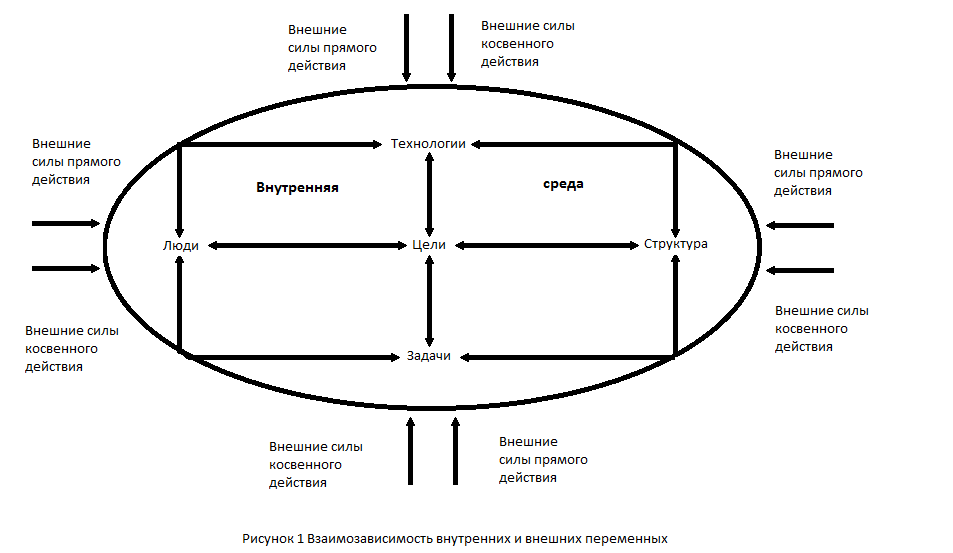 Развитие теории систем позволило создать концепцию организации как целостности состоящей из взаимосвязанных частей.  Недооценка или упущение в деятельности любого фактора или сочетания факторов ведет к падению эффективности всей системы в целом.Поэтому топ-менеджмент должен улавливать   любые первые сигналы отклонений от нормального функционирования системы, которой они руководят. Существуют два основных типа системы: открытые и закрытые.        Закрытая система имеет жесткие фиксированные границы, ее действия относительно независимы от среды, окружающей систему. Пример- часы.                  Открытая же система характеризуется взаимодействием с внешней средой. Энергия, информация, материалы - это объекты обмена с внешней средой.    Такая система не является самообеспечивающийся, она зависит от ресурсов, поступающих извне. Кроме того, открытая система имеет способность приспосабливаться к изменениям во внешней среде и чем лучше она реагирует на вызовы рынка и времени, тем лучше она функционирует.   Вот здесь и нужна роль топ - менеджмента в  видении будущих изменений, чтобы правильно выбрать вектор развития  своего предприятия. В дальнейшем мы будем вести речь о предприятиях как об открытых системах т.к. деятельность предприятия открыта воздействию как  внешних так и  внутренних сил.  Руководителям необходимо учитывать состояние внешней среды, поскольку предприятие как открытая система зависит от поставок ресурсов, энергии, кадров и пр. Создавая предприятие учредители ставят перед собой определенные цели, исходя из которых ставятся краткосрочные и долгосрочные задачи. Поставленные задачи предопределяют выбор технологии, средств производства.Для организации совместной деятельности людей нужно создать подходящую  структуру, которая позволяла бы людям проявлять свои предпринимательские способности.Исследователи первых научных школ делали акцент на рассмотрение какой- то одной внутренней переменной.Школа научного управления сосредоточилась в основном на задачах и технологии управления, школа административного управления – на создании структуры, школа человеческих отношений – на людях в организации. Факторам, находящимся вне организации, практически не уделялось внимания. Представление о значении внешнего окружения и необходимости учитывать силы внешних по отношению к организации, появилось в конце 50 годов 20-го столетия. Это стало одним из важных вкладов системного подхода в науку управления.Руководителями больших и малых компаний должны хорошо ориентироваться в слабых и сильных сторонах своего предприятия, своевременно реагировать на изменения внешних и внутренних сил.На рис.1. показано многообразие сил и факторов, влияющих на деятельность организации. В частности внутренние  переменные: цели, задачи, технологии, люди, структуры,  в рыночной среде меняют свое место и значение, отвечая на вызовы времени и отрасли. Изменения происходят как внутри предприятия, так и в целом по отрасли. Если скорость изменений внутри организации меньше скорости изменений внешних сил, то это, как правило, является началом на пути к несостоятельности, к снижению эффективности.   Примеров можно привести бесконечное множество. Избыточная, перегруженная структура приводит к усложнению принятия решений, увеличению срока их принятия, соответственно потеря потребителей и т.д., а в конечном счете снижению эффективности и возникновению признаков несостоятельности. Аналогично потеря скорости изменений в технологиях приводит к отставанию в производительности, снижению доли рынка и т.д., что в конечном счете приводит к финансовым потерям или к несостоятельности. Чтобы упорядочить множество причин и сил, которые могут служить ранними индикаторами несостоятельности проведем систематизацию первопричин. Несмотря на то, что их трудно измерить объективно, оценка этих индикаторов несомненно важна. Между первыми сигналами и итоговой потерей эффективности может пройти значительное время.Обычно со временем негативные явления укореняются все глубже в организации и их исправление ведет к тяжелым последствиям. В действительности очень трудно понять слабые сигналы и серьезно отреагировать на них. Обычно их не считают достаточно критическими для того, чтобы немедленно обратить на них внимание. Мы рекомендуем организациям проводить систематический мониторинг слабых сигналов, а затем с помощью анализа экспертов делать выводы, чтобы быть готовыми к своевременному и адекватному ответу.В частности, следующие характеристики позволяют отслеживать очень полезные ранние сигналы, которые, если их не заметить вовремя, могут привести к потере эффективности. - Избыток персонала. Раздутые штаты и излишние уровни управления могут усложнить вышеописанные проблемы. Эффективного взаимодействия практически невозможно достигнуть когда информация проходит через слишком большое число уровней. Каждый уровень управления ведет к искажению и потерям информации. С ростом организации у каждого появляются свои интересы, создаются все условия для подковерных интриг. У Паркинсона приводится пример , когда за период с 1935г  ___  по 1954г ___ численность штатных  сотрудников адмиралтейства Великобритании выросла  с 8118 человек   до 33783чел. _при снижении более чем на одну треть численности матросов. 2. Терпимость к некомпетентности.Полное избавление от некомпетентных менеджеров – сложный процесс, которым никто не хочет заниматься. Тем не менее, терпимость к некомпетентности ведет к снижению эффективности по всем направлениям, возглавляемые  некомпетентными  менеджерами. Итог неизбежен и очевиден.3. Сложные  административные  процедуры.Изучая причины снижения эффективности можно обнаружить избыток бумажной работы, замедленное одобрение предлагаемых действий, бесконечное согласование альтернативных мнений Эта неэффективность увеличивается со временем и приводит к серьезным проблемам.4. Непропорциональное распределение власти.Когда иерархичная организация растет, влияние некоторых обслуживающих подразделений __  юридического, финансового, общего  отделов усиливается, а роль и значение технических служб падает. Центр принятия решений перемешается в сторону  обслуживающих подразделений. Процент численности  аппарата управления по отношению к общей численности тоже является хорошим индикатором структуры организации. 5. Замена содержания формой.В компаниях с легкостью могут слишком увлечься формой и недостаточно заниматься содержанием проблемы, когда на первый план выступает как делать, а не что делать.6. Нехватка ясных целей и критериев оценки решений.В период роста все работники организаций понимают, каковы основные цели. В зоне зрелости и успеха большие группы персонала теряют из виду повседневные проблемы бизнеса. Критерии для оценки принимаемых решений могут стать размытыми и неопределенным. Фактически когда приходит время принимать решение, менеджеры проводят больше времени, определяя критерии для оценки решения, чем принимая решения.7. Потеря эффективных коммуникаций.Эффективность в бизнесе требует точности информации, передаваемой как по вертикали, так и по горизонтали, когда организация переживает спад, нормальное общение между ее частями усложняются. Качество информации снижается, когда в организации дают предпочтение успехам, может быть и кратковременным и незначительным в ущерб существенным, значительным проблемам.8. Устаревшая организационная структура.- Любая успешная компания обнаруживает, что им нужно периодически адаптировать свою структуру. Можно утверждать, что никакая структура не работает слишком хорошо в течение долгого времени. Каждый уровень управления оказывает влияние на коммуникационную модель поведения организации. В результате происходящих изменений некоторые взаимодействия затрудняются, другие переводятся в неформальный статус.Ясно, что измерить эти сигналы опасности сложно, тем не менее они полезны и служат качественным индикатором потенциальных угроз будущей экономической деятельности.СТИЛИ МЕНЕДЖМЕНТА: КАК НАЙТИ СЕБЯТеунаев Д.М., д.э.н., профессор ФГБОУ ВО «СКГА»Рано или поздно любой молодой человек с чувством ответственности за свое будущее, задумывается о том, где и как ему приложить свои силы и возможности, чтобы быть максимально эффективным и принести больше пользы себе и окружающим. В дальнейшем, каждому человеку, так или иначе вовлеченному в менеджмент, приходится решать вопрос о повышении эффективности своей работы.В поисках ответа на этот вопрос теоретики уже долгое время пытаются объяснить, как и почему   изменяются организации, какова  роль и место эффективных и неэффективных менеджеров в этих изменениях                    Одной из множества теорий социальных изменений является теория жизненного цикла организации, ярким представителем которого является Ицхак Адизес.  Он выявил, что основные стили управления представляют собой комбинации четырех функций, которые должны выполняться, чтобы организация развивалась, то есть была результативна и эффективна в ближайшей и долгосрочной перспективе.Конкретно эти функции таковы:Р- Производить результаты, ради которых существует данная организацияА – Администрировать – администрирование, обеспечивающее эффективностьЕ – Предприниматель – предпринимательство, обеспечивающее управление изменениями.I – интеграция, объединение элементов организации для обеспечения  её жизнеспособности в долгосрочной перспективе.По утверждению И. Адизеса, эти четыре функции подобны витаминам Все они необходимы, чтобы организация была здорова и ею можно было успешно управлять. Недостаточная полнота хотя бы  одного из них в организации угрожает организационной болезнью, т.е. плохим управлением, итогом которого может стать несостоятельность организации.Любая комбинация указанных функций представляет собой стиль управления. Эффективному менеджеру не обязательно блестяще справляться со всеми функциями, достаточно успешное выполнение одной функции и удовлетворительного выполнения  трех   остальных.Приведем несколько примеров.Лидер – это тот, кто успешно выполняет как минимум две функции, одна из которых IЕсли одна функция выполняется удовлетворительно, а три остальных не отвечают даже минимальным требованиям имеет место стиль неправильного управления.Необходимо понять, что никто не может успешно выполнять все четыре функции  всегда и в любой ситуации, т.к. эти четыре функции в разных ситуациях вступают в противоречие. Так склонность и приверженность  к стабильности и утвержденному порядку  администратора вступает в противоречие с желанием предпринимателя к изменениям, освоению новых продуктов и т.д.Тем не менее хороший руководитель должен владеть по крайней мере минимальными навыками выполнения каждой функции. Люди изменчивы и многогранны. Нельзя раз и навсегда определять стиль индивида и впоследствии не обращать внимания на изменения в окружающей среде.  Важно помнить что описанные типажи в чистом виде практически не встречаются. Почему безупречного PAEI – менеджера который хорошо   умеет все не существует? Прежде всего потому, что в разных обстоятельствах  и ситуациях на первый план выходят разные стили менеджмента и центр принятия решений  меняется. Тем самым меняются требования к руководству. А то, что подвержено изменениям, не может быть совершенным. Любой может быть хорошим лидером в определенной ситуации, но никто не может быть хорошим лидером в любых обстоятельствах. Есть и другая причина, по которой невозможно существование идеального менеджера. Перечисленные управленческие функции не совместимы в краткосрочном аспекте, то есть одна мешает выполнению другой. Подробно и увлекательно пишет об о всем этом, о разных сочетаниях, эффективных и результативных, а также не верных взаимодействий функций менеджмента пишет И. Адизес в своей книге «Стили менеджмента -  эффективные и неэффективные».Молодому специалисту,. который задумывается об особенност              ях  выбранной      специальности, о том, как повышать  эффективность своей  работы, о своем будущем стиле  менеджера, полезно  прочитать эту книгу,чтобы понять себя.Поскольку  нас волнует вопрос: Как найти себя?  Нужно иметь представление как нам  следует искать ответ на этот очень важный вопрос.Прежде всего необходимо трезво оценить  свои возможности, ну                                                                          и  недостатки , определить свои сильные и слабые стороны, в каких вопросах вы более успешны, а в каких нет.Полагаю, что над   слабыми сторонами тоже нужно работать, однако на       дальнейшее развитие сильных сторон необходимо тратить максимум сил.Большинство людей считают, что они хорошо знают свои истинные способности. Как правило, они заблуждаются. Чтобы получить ответ на этот вопрос можно воспользоваться одним способом: анализировать результат.Каждый раз, принимая важные решения нужно записать чего вы рассчитываете добиться, а через 10-12 месяцев нужно сопоставить реальное развитие ситуации с прогнозом. За два-три года с помощью анализа результатов можно получить подробную информацию о своих сильных сторонах, и ответить на вопрос: каков мой стиль, каков мой код PAEI -? Прежде всего ответим на вопрос: эффективность врожденное качество или эффективности можно научиться? Вопрос этот волнует многих теоретиков и практиков. Отвечая на этот него П.Друкер пишет, что так называемой  «эффективной личности» не существует в природе." Эффективные люди, которых мне доводилось встречать, значительно различаются по своему темпераменту, своим способностям, по тому, что они делают и как они это делают, по типу личности, по знаниям и интересам, то есть практически по всем признакам, по которым различаются все остальные люди. Единственное что их объединяет – это способность организовать эффективную работу. Среди эффективных людей встречаются люди самого разнообразного плана." Они также не одинаковы как и неэффективные люди. Их, как правило, очень трудно отличить по типу личности и способности от неэффективных людей. Сказанное П Друкером лишний раз подтверждает, что идеального менеджера эффективного во всех ситуациях, во все времена не существует и не может существовать. Хотя возможны варианты носителей с тремя развитыми стилями и одним удовлетворительно развитым . Рассмотрим некоторые из них в отдельности. Вот Р, когда видит работу не думает о том  как ее лучше и эффективнее сделать, важно чтобы работа была выполнена и был результат. А(администратор) –для него  первостепенно как выполняется работа, насколько эффективно она выполняется как процесс выполнения работы соответствует  стандартам и разработанным документам внутри фирмы, если даже они устарели.  I (интегратор) – он будет добиваться всеобщего согласия и одобрения на выполнение работ и т.д  .E(предприниматель)-будет занят новыми идеями, проектами и убеждать своих коллег: Почему бы и не попробовать освоение нового продукта и т.д.Идеального менеджера в природе нет, но  можно собрать идеальную команду менеджеров, которая будет эффективна в краткосрочной и долгосрочной перспективе.Опыт показывает, что для эффективности менеджера необходимо наличие как минимум двух высоко развитых стилей менеджмента и наличие двух остальных стилей на уровне - удовлетворительно. Наконец, пожалуй, самое важное, что объединяет эффективных людей – это высокое чувство ответственности. Они ответственны, требовательны прежде всего к себе, к своему окружению .По иному дело обстоит у неэффективных         людей ,их  волнуют не столько результаты, сколько отведенная им роль в   рабочем процессе  и как они смотрятся со стороны. Они озабоченны тем, что организация и их начальники должны им и что они должны сделать для них. И главное - они озабоченны теми властными полномочиями, которые должны быть у них, так они обрекают себя на низкую  эффективность.Обобщая сказанное, можно утверждать, чтобы найти свое место в жизни, нужно как можно больше знать о своих способностях. Не бравировать, не проявлять высокомерия, полагаясь на свои  возможности и познания, а реально оценивать свои возможности и уметь  делать выводы.Выводы могут быть такими:Первое: нужно концентрироваться на своих сильных качествах,  и при этом совершенствовать свои способности. Анализ результатов позволяет конкретно выявлять проблемы в знаниях.Второе: пренебрежение знаниями, которые не входят в непосредственную сферу интересов специалистов понижает уровень их эффективности. Так, специалисты, которые хорошо ориентируются в программировании, но слабы в бухгалтерском учете, неэффективны в своей деятельности программиста. И наоборот, бухгалтер, не чувствующий себя достаточно уверенно в программировании, не может давать четкие, ясные, продуманные задания программистам.Третье: необходимо бороться с вредными привычками. Умейте слушать  собеседника, давайте ему выговориться, почувствовать свою значимость. Старайтесь строить свои возражения по определенному алгоритму: в целом конечно вы правы, но в данном конкретном случае в силу таких-то обстоятельств, правильным будет такое –то решение вопроса и т.д.Четвертое: анализ результатов может показать, что человеку не достаёт внутренней культуры и хороших манер. А ведь любому собеседнику приятно иметь дело с воспитанным человеком с хорошими манерами.Пятое: анализ может показать, чего не следует делать. Это «мертвые зоны» которые данному человеку следует избегать. В определенных случаях можно не «стыдясь» говорить, что это мне не известно.Помимо этих выводов и рекомендаций приведем несколько полезных советов по совершенствованию стиля работы для  чего ответить на вопросы1. Нужно определить, кем ты являешься, читателем или слушателем? Лучше работается с письменной  или устной информацией?2. В качестве кого вы показываете лучшие результаты? Как ответственный за принятие решений или как консультант?  3. Некоторым людям лучше работается в коллективе, а некоторым в одиночку и будет хорошо если человек определится и с этим.   4. Полезно знать, где для человека предпочтительнее трудиться – на крупном предприятии или маленькой фирме?   5. Немаловажно знать, как ведет себя человек в условиях стресса, теряется или мобилизуется . Надеюсь ,что  ответы на эти и другие жизненно важные вопросы помогут молодым специалистам найти свое место и определиться  со стилем работы.   ПЕРВООЧЕРЕДНЫЕ ШАГИ НА ПУТИ ВЫХОДА ИЗ КРИЗИСА              Теунаев Д.М., д.э.н., профессор ФГБОУ ВО «СКГА»Необходимость радикального изменения стратегии субъекта хозяйствования возникает при приближении или наступлении кризисной для компании прибыльности, сокращение доли рынка и потери его ликвидности.                  Как правило, причиной данных проблем  становится трансформация отрасли: появление новых каналов сбыта, новых технологий, конкурентов с новыми стратегиями или новыми маркетинговыми решениями, позволяющими выступать с весьма привлекательными для потребителей предложениями. Также изменения исключают использование фирмами тех стратегий, которые применялись ими в прошлом. Наступление кризиса означает, что топ-менеджмент компании не скорректировал  своевременно  свою стратегию в соответствии с новыми   рыночными требованиями. Особенно трудно приходится в такой ситуации лидерам рынка, которые вложили все свои ресурсы, чтобы занять свое  место на рынке ,создали крупные каналы распределения,  эффективную систему управления. Все это им необходимо создавать  заново в новых реалиях  рынка. Далеко не всем компаниям удается найти возможности для решения данных проблем.   При первых признаках несостоятельности,  руководство компании обязано приступить к краткосрочным мероприятиям – консолидации, включающей в себя меры по восстановлению прибыльности, нормализации движения денежных средств: сокращение затрат, повышение рентабельности, избавления от непрофильных активов и усиления финансового контроля.Долгосрочная и более важная стратегическая задача заключается в трансформации. Необходимо проанализировать направление отрасли и разработать план сближения направления развитий отрасли и компании. Этот план должен включать в себя рассмотрение новых маркетинговых возможностей и определение необходимых для их реализации ресурсов, новых систем затрат и распределения, позволяющих повысить эффективность создания ценности товара. Следует отметить, что осуществление консолидации и трансформации тесно взаимосвязаны. В процессе выведения из кризиса очень часто возникают ситуации, когда оба эти процесса конфликтуют.Опасность заключается в том, что многие менеджеры далеко не всегда осознают разницу между долгосрочной и краткосрочной перспективами, стремясь прежде всего к консолидации. На самом деле в краткосрочном периоде (1-3года) можно повысить прибыль без особых проблем: сократить до минимума затраты  текущего ремонта, рекламных акций, закуп сырья осуществлять  по более низким ценам и т.д. Однако такая политика может привести к невозвратным потерям: снижению качества, потери лояльности потребителя, падению прибыли и т.д.Остановимся  подробнее на краткосрочных  измененияхКонсолидацияЦель консолидации –изыскание финансовых резервов в краткосрочном периоде.  Трансформация направлена на достижение долгосрочных маркетинговых результатов, формированию круга лояльных компании потребителей. Менеджеры обычно стремятся к достижению быстрых результатов, что выражается в увеличении усилий на краткосрочной прибыли и пренебрежении трансформацией и не позволяют на длительный срок стабилизировать положение компании.Каковы объяснения? Например, снижение цены товара или увеличение расходов на продвижение товаров обычно оказывает позитивное влияние на объемы продаж и негативное – на показатели текущей прибыли. С другой стороны, повышение цен и сокращение финансирования мероприятий по стимулированию означает повышение прибыльности в краткосрочном периоде, но предопределяет уменьшение доли компании на рынке.Следующее противоречие не только в направлении, но и во временной дифференциации. Эффект решений проявляется гораздо быстрее в области прибыли, нежели в сфере продаж и маркетинговой деятельности. Между инвестициями и прибылью, которую они приносят, существуют, значительный временный разрыв. Исходя из этого, многие менеджеры при выявлении признаков кризиса отдают предпочтение краткосрочным мероприятиям. Поэтому в условиях такого конфликта менеджеры должны выработать программу действий, сбалансированную относительно целей получения прибыли в краткосрочном периоде и поддержанию  конкурентоспособности компании в долгосрочном периоде. Иными словами, нужно видение будущего в отрасли, технологиях и умение сбалансировать краткосрочные и долгосрочные цели. Разрешение дилеммы предполагает особый подход. Во-первых, топ-менеджмент должен донести до всех групп свое видение областей ее деятельности, обосновать его, привести неоспоримые аргументы и убедить в перспективах.Во-вторых, необходимо соизмерить сроки плановых мероприятий. Именно по этой причине так важна фаза консолидации – она позволяет оптимизировать текущую деятельность, отсекая те ее виды, которые не вписываются в будущее компании, получить  время и ресурсы для осуществления трансформационных изменений.В-третьих, руководство, учитывая ограниченность ресурсов должно разработать долгосрочный план финансового оздоровления компании.Конкурентное преимущество получают не те, кто располагает неограниченными  ресурсами, а те, кто  конструктивно мыслит. Далеко не всегда условием долгосрочного роста компании является высокая доходность инвестиций.Трансформация деятельности.Необходимость коренных перемен связана с несоответствием деятельности компании состоянию рыночной среды. Фаза консолидации программы изменений является тактической, позволяет предпринять краткосрочные меры, направленные на преодоление симптомов болезни, а фаза трансформации является стратегической и позволяет устранить  ее первопричины. Для обозначения растущего разрыва между требованиями рынка и реальными предложениями компании будем использовать термин «стратегический дрейф», выражающийся в том, что товары, процессы и распределенные каналы фирмы оказываются несоответствующими потребностям рынка и не в состоянии обеспечить ее рост и рентабельность. В основе «стратегического дрейфа» компании – два типа изменений рыночной среды: эволюционные изменениярадикальные (революционные) измененияЭволюционные изменения проявляются относительно медленно и руководство компании имеет все предпосылки вовремя  их распознать Радикальные изменения происходят быстро и носят прерывистый характер или значительные изменения на рынке или в каналах распределения. В этом случае менеджмент должен быстро оценить как перемены могут сказаться на будущем компании и выработать план необходимых преобразований.Можно говорить о «стратегическом дрейфе» компании в одном из четырех направлений: - нулевые изменения- постепенные изменения- бессистемные изменения-радикальные измененияНулевые измененияЕсли стратегия компании остается неизменной на протяжении длительного периода времени, принято говорить о нулевых изменениях в рыночном позиционировании, товарном портфеле или каналах распределения. В современной, быстро изменяющейся среде нулевые изменения имеют фатальные последствия . Даже небольшое несоответствие маркетинговой деятельности компании рыночным процессам в отрасли приводят к большому разрыву между ее стратегией и рыночной средой.Постепенные измененияПод постепенными изменениями подразумевается внесение незначительных коррективов в некоторые товары, рынки, каналы компании, в то время как основные области ее деятельности остаются неизменными. Большинство организаций, сохраняющих высокую эффективность длительное время, адаптируются к новой среде путем постепенных изменений. Этот подход имеет много преимуществ. Он основывается на опыте и компетентности компании и сопряжено относительно низкими рисками,  способствует проявлению гибкости, позволяет избежать психологических травм и сопротивление сотрудников.Бессистемные измененияКогда становится очевидным стратегический разрыв, то руководство компании может не видеть путей его ликвидации ,и соответственно  изменение стратегии не имеет четкого направления. Эксперименты могут носить элементы копирования изменений конкурентов, образование новых предприятий или поглощения. Главная особенность данного периода – слабая и запоздалая реакция на изменение среды. Другая крайность заключается в том, что компании идут на крупные капиталовложения, не обладая для этого знаниями и прогнозами развития отрасли.Радикальные измененияКоренная реорганизация компании начинается тогда, когда взгляды менеджмента на возможности отрасли изменяются радикальным образом и начинается агрессивная разработка новых процессов, товаров, каналов и рыночного позиционирования. К процессу радикальных преобразований относятся значительная перестройка деятельности компании, обучение и переобучение сотрудников.Необходимость радикальных преобразований может вытекать из коренных изменений рыночной среды, но гораздо чаще она связана с неумением менеджмента  адаптировать стратегию компании к эволюционному развитию, когда стратегический разрыв увеличивается настолько, что преодолеть его с помощью эволюционных реформ не удастся. Разработка программы трансформацииКак было отмечено, программа трансформации должна быть сбалансированной, ориентированной на будущее, с четкими и ясными целями по всем основным видам деятельности. Рабочая (проектная) группа по разработке трансформации должна найти ответы на вопросы. - В чем и почему мы отстали от изменений в отрасли?- Что даст преимущества в отрасли, кто наш потребитель  и каковы новые каналы распределения?- Каким образом будет  организовано обучение и переобучение работников организации  Какими качествами должны обладать высшие менеджеры компании, чтобы возглавить процесс трансформации?Рассмотрим вкратце содержание программы трансформации.  Причина стратегического дрейфа- неспособность компании адаптироваться к изменяющимся условиям отрасли. Чтобы быть успешной в удовлетворении будущих потребностей, организация должна адаптироваться не к сегодняшним, а к завтрашним рынкам и технологиям. В какой бы то не было форме в компании должна работать группа высокого уровня, целью которой является анализ и проектирование изменений в отрасли. Их задача- разработка всеобъемлющего прогноза будущих изменений рынка, потребительского поведения, технологий, каналов распределения, конкуренции и товаров. Его результаты станут интеллектуальной основой и психологическим стимулом всего процесса трансформации компании, выводы группы лягут в основу разрабатываемых концепций «реализации» компании, охватывающих построение необходимых стержневых компетенций и стратегии.Анализ может охватывать следующие области:- рынок и потребители. Необходимо определить основные изменения на рынках компании. - отрасль и конкуренция. Определить и проанализировать сильные и слабые стороны конкурентов, их возможности и угрозы. Вероятность появления новых конкурентов. Каковы тенденции развития отрасли и ее структуры и т.д.- технология. Ориентируется ли компания в новых технологиях, которые будут определять будущее отрасли -каковы угрозы? Можно ли усовершенствовать существующие продукты и технологии? Проведен ли анализ своего технологического уровня и возможностей новых конкурентов.- поставщики. Проанализировать возможности более тесного сотрудничества с поставщиками, рассмотреть новые источники ресурсов, варианты партнерства.- Демографические и экономические изменения. Основной источник новых возможностей – демографические и экономические изменения. Какие рынки обладают наибольшим потенциалом экономического роста? Как изменения в образе жизни потребностей отразятся на их решениях о покупках?- Изменения в политике, законах и требованиях к охране окружающей среды. Ответить на вопросы этого раздела, пожалуй, труднее всего. Но нужно быть готовым к тому, как повлияют на состояние отрасли новые законы и директивы? Как сказываются на требованиях рынка проблемы окружающей среды?- Персонал и навыки. Мотивирован и лоялен ли персонал компании? Разработка концепции и стержневые компетенции компании. Тщательный анализ факторов преобразующих внешнюю среду компании, призван открыть топ-менеджменту перспективы ее развития. Разумеется  это не будет набор детализированных наборов - слишком много переменчивых факторов. Тем не менее, эффективное управление требует, чтобы высшие менеджеры имели хотя бы общее представление об основных тенденциях изменений спроса, конкуренции и технологий. Они должны быть втянуты в составлении долгосрочных прогнозов, выбор стратегических направлений и быть готовыми к корректировке своих действий по мере отклонений внешних условий от прогнозных.   Затем руководство формирует видение того, что необходимо достигнуть, чтобы выйти на безубыточный уровень производства и продаж продукции.На основе сформированного виденья разрабатывается концепция развития, которая должна базироваться на результатах прогнозов, сделанных на основе состояния среды. Концепция включает в себя три аспекта. - Во-первых, руководству надо определить целевые рынки, которые компания будет обслуживать в будущем и наиболее привлекательных  покупателей. - Во- вторых, менеджмент рассматривает вопрос о конкурентных преимуществах.-В-третьих, менеджеры должны четко представлять какие стержневые компетенции необходимы компании для поддержания ее конкурентных преимуществ.Чтобы иметь способность предлагать потребителям продукта и услуги, превосходящих предложения конкурентов, производитель должен обладать соответственными стержневыми компетенциями, т.е. специализированными, трудно поддающимися копированию конкурентами навыками. На формирование стержневых компетенций может уйти участие нескольких поколений. Пока компания не построит систему, основанную на знании и доверии, ей вряд ли удастся сохранить высокие темпы развития, особенно в случае, когда внешние возможности иссякают, и новые приходится создавать самостоятельно. Все организации обладают знаниями и навыками, но к стержневым относят только те из них, которые сумеют пройти тройную проверку:- Во-первых, они должны предлагать потребителям неоспоримые преимущества. - Во- вторых, чтобы стать стержневыми, компетенции должны быть уникальными.- В-третьих, компетенции компании  должны обеспечивать ей доступ к новым рынкам в будущем.Исходя из изложенного, концепция развития призвана подсказать менеджменту, какие новые стержневые компетенции должны быть построены. После того, как определены стратегическое направление развития и требуемые ключевые компетенции, менеджмент и работники компании нуждаются в преобразовании навыков по их достижению. Компании могут использовать различные способы построения этих компетенций.- Проектные команды как наиболее вероятные. Команды уполномоченных вести работу по достижению амбициозных стратегических целей создают среду обучения. Мотивированная команда стремится приобрести навыки и знания, необходимые для успешного выполнения проектов.- Обучение и развитие. Обслуживание и услуги. Бизнес- единицы уделяют основное внимание обучению своих сотрудников, чтобы они могли выполнять работу на уровне отраслевых стандартов.- Ротация сотрудников. - Наем. Преуспевающие компании приглашают на работу лучших выпускников ВУЗов, стремясь заполучить сотрудников, обладающих новыми знаниями.- Внешний опыт. Основная потребность компании, выходящей из кризиса, обычно заключается в получении доступа и заимствовании новых навыков и технологий из внешней среды.Формулирование стратегии.После того, как сформированная группа составила представление о будущем отрасли и сформулировала концепцию преобразования компании в лидеры рынка, наступает очередь разработки детальной стратегии осуществления планов. Как правило, холдинг, компания составляет долгосрочный план, основываясь на выводах  и прогнозах антикризисной группы. Рабочая (антикризисная) команда, занимающаяся трансформацией компании, выполняет фундаментальный анализ всех областей ее деятельности. Цель данного исследования – решение о том, какие области деятельности необходимо сохранить, а от каких избавиться.Находящаяся в угрожающем финансовом положении компания должна решительно избавляться от неэффективных областей деятельности.Новое руководство должно выполнять три основные функции .Во-первых, это исполнение роли лидера перемен, открытию рынков, новых товаров и услуг. Руководство компании является источников энергии для своих компаний.Во-вторых, это поиск новых областей деятельности. Контроль за денежными ресурсами компании. В-третьих, это формирование и распределение ресурсов.Лидерство. На фазе консолидации первостепенными требованиями к лидеру является решительность  и жесткость в проведении непопулярных мер, необходимых для решения проблем, связанные с получением прибыли в краткосрочном периоде. В фазе трансформации задачи руководителя усложняются. Ему необходимо оценить происходящее в отрасли перемены, создать концепцию реструктуризации компании и поддерживать в своих сотрудниках высокий моральный дух. Он должен уметь преодолевать сопротивление переменам, неизбежно возникающие во время процесса трансформации. Для того, чтобы удержать акционеров, сотрудников и коллег, лидеру необходимо обладать такими чертами личности, которые обеспечивают ему поддержку, помогают преодолевать трудности и вселяют энтузиазм в сотрудников. Исследования факторов усиления корпоративных преобразований позволили определить следующие характеристики, которыми должен обладать лидер.- Четкое видение, лидер должен иметь четкое видение преобразований, необходимых компании. - Эффективная система коммуникации: видение перспектив теряет смысл, если им обладает исключительно руководитель.                                              -Решительность преобразований.  - Выносливость. Руководство организацией связано с невероятной физической нагрузкой. - Этические стандарты. Лидер должен иметь высокие моральные принципы и действовать справедливо по отношению ко всем тем, кто заинтересован в деятельности компании. - Умение поддерживать личные контакты .Лидеру необходима поддержка и хорошие личные контакты с теми, чья помощь может оказаться решающей тогда, когда события примут неожиданный оборот.  Предприятия, самостоятельно выходящие из состояния упадка и финансового кризиса так или иначе вынуждены проделывать путь по вышеприведенному  алгоритму. ЦИФРОВИЗАЦИЯ В ОРГАНАХ ГОСУДАРСТВЕННОЙ ВЛАСТИЭбзеев Х-М.И. – к.э.н., доцент кафедры Экономики и управления, Северо-Кавказская государственная академияВ последние годы цифровая экономика стала настоящей тенденцией. Неудивительно, что почти все административные подразделения  активизировали работу в этом направлении.Цифровое государственное управление является одним из шести федеральных проектов национальной программы «Цифровая экономика», направленной на полный переход к электронному взаимодействию граждан с государством. Однако, когда он будет реализован, есть опасение того, что цифровизация государственного управления может стать самоцелью и будет ограничена лишь несколькими изменениями в процессах государственной деятельности. Важно обеспечить, чтобы эти изменения привели к повышению качества деятельности правительства для его внешних бенефициаров - граждан и предприятий.Цифровое преобразование охватывает все большее число процессов, поэтому в данный момент значимо дать общую оценку того что происходит. Более того, это означает не только о сборе и обработке данных, но и о использовании новых технологий, некоторые из которых все еще находятся в теоретической разработке. По моему мнению, это не отдельный отдел или конкретный отдел, который должен заниматься цифровизацией, это глобальная задача, которая означает, что все органы власти, регионы, специализированные компании и профессиональное сообщество должны быть вовлечены в ее решение. Я считаю, что государственные услуги должны быть «невидимыми» для граждан и организаций, поэтому необходимо минимизировать расходы, связанные с их получением. Государственные услуги можно объединить в «сквозные» бизнес-процессы с услугами сектора гражданского права, что уменьшит транзакционные издержки экономики. Это не исключает возможности вовлечения коммерческого сектора в предоставление услуг, внедрения модели реестра для фиксирования предоставления государственных услуг и перехода к «проактивному» их предоставлению, развития межведомственного сотрудничества посредством внедрения Платформенные решения и технологические схемы для оказания услуг.В целях государственного управления необходимо использовать  объективную и надежную информацию, собранная с наименьшим вмешательством в  работу граждан и подразделений.В связи с этим можно рекомендовать пересмотреть системы отчетности, собираемые от граждан и подразделений, с тем чтобы уменьшить повторное представление данных властям. Кроме того, необходимо разработать механизмы управления доступными данными. Определенная трудность проблемы в алгоритмизации нормотворчества  это преодоление консерватизма правового мышления, это сложный и длительный процесс. Прототипом платформы цифровой идентификации может быть ESIA (Единая система идентификации и аутентификации), где уже зарегистрировано более 65 миллионов граждан. Кроме того, с июля 2018 года в услуги, связанные с идентификацией и аутентификацией, будут добавлены биометрические данные, и в будущем станет возможным использовать квалифицированную электронную подпись без носителя - облачную электронную подпись.Среди приоритетных областей - разработка интеграционной площадки для передачи машиночитаемых материалов, которая разрешит передавать их из источника основных данных во все системы, где они будут использоваться. Это также относится к неправительственным данным из коммерческого сектора экономики. «Существующая система межведомственного электронного взаимодействия была запущена для передачи данных между департаментами в рамках функции предоставления государственных услуг. Де-факто он перерос эту функциональность и теперь используется для большого числа различных интеграционных процессов, которые существуют между отделами. В будущем можно построить унифицированную модель данных на основе существующей системы и сформулировать определенные технические стандарты. В свою очередь в 2017 году через электронные системы межведомственного взаимодействия прошло более 20 миллиардов транзакций для передачи данных из одного департамента в другой, но не секрет, что сегодня департаменты сохраняют и используют данные в разных форматах, что неудобно в работе.В целом Цифровизация государственного управления связана с улучшением его качества. Проведенный анализ материалов ООН, Всемирного банка и ВЭФ указывает на сильную взаимодействующую корреляцию между улучшением электронного правительства и параметрами качества государственного управления: индекс эффективности государственного управления (коэффициент корреляции 0,838), индекс контроля коррупции (0,795 ) и индекс «Ведение бизнеса» (0,7). Была также вычленена умеренная взаимосвязь между развитием электронных государственных услуг и уровнем эффективности государственных расходов.В зарубежной практике цифровое преобразование в государственном управлении не ограничивается изменениями в предоставлении государственных услуг. Количественные возможности новых «прорывных» цифровых технологий (прежде всего, Интернета, искусственного интеллекта, распределенного реестра) для трансформации развития государственной политики и нормотворчества, администрирования доходов, менеджмент государственной собственностью, контроля и надзора виды деятельности. В то же время цифровые технологии используются для планирования, мониторинга и оценки деятельности государственных органов. Эффект оцифровки измеряется влиянием технологии на эти результаты.Прошло более года с момента запуска национальных проектов, и нынешний 2019 год формально является первым годом их полной реализации. Однако по разным причинам пока невозможно сказать, что процесс реализации национальных проектов полностью запущен. На это указывают номера исполнения. Так, по данным Счетной палаты, уровень исполнения расходов федерального бюджета по национальным проектам за первое полугодие 2019 года составил 32,4% (0,56 трлн. рублей). При этом среднее исполнение бюджета составляет 42,5% [1].Затраты на программу «Цифровая экономика» были профинансированы только на 8,3% [2]. Более того, из 27 заданий за первое полугодие были выполнены только 12. Проектное бюро программы «Цифровая экономика» объясняет это низкое исполнение тем, что на данном этапе используются новые правовые акты, которые необходимы для реализации национального проекта и требуют не малого количества согласований. После окончательного  принятия этих актов бюджетные деньги могут расходоваться быстрее.Согласно оперативной информации Минфина об исполнении федерального бюджета в части бюджетных ассигнований, предусмотренных для реализации национальных проектов (программ) и федеральных проектов, по состоянию на 1 августа 2019 года бюджет для федерального проекта Digital Государственное управление составляет 5,7%.Стоит отметить, что значительная часть лимитов бюджетных обязательств (далее - ЛБО) для этого проекта заблокирована. Суммарная сумма заблокированных ЛБО по состоянию на 1 августа 2019 г. составляет 45,4% (13,3 млрд. Руб.), Что связано с невыполнением условий по распределению резервных бюджетных ассигнований, обозначенных  Федеральным законом от 29.11.2018 г. №. 459-ФЗ «О федеральном бюджете на 2019 год и на плановый период 2020 и 2021 годы».Следовательно, у регионов есть два направления:Дождаться появления стандартных федеральных решений, преимущества которых описаны вышеСоздавать собственные решения, учитывающие особенности региона, которые могут быть объективно реализованы быстрее, чем федеральные службы. Эти решения могут впоследствии стать важным для совершенствования федеральной системы.Учитывая реальный уровень реализации федерального проекта, мы считаем, что второй вариант для ряда суперсервисов в последнее время является наиболее оптимальным.Литература 1.	Уровень исполнения расходов на нацпроекты вырос // Счетная палата. URL: http://www.ach.gov.ru/press_center/news/38037?sphrase_id=11145292 2.	Аналитический отчет о ходе исполнения федерального бюджета и бюджетов государственных внебюджетных фондов за I полугодие 2019 года // Счетная палата. URL: http://audit.gov.ru/promo/analytical-report-federal-budget-2019-2/index.html 3.	Письмо Минфина от 08.08.2019 № 26-04—09/59998 «Оперативная информация об исполнении федерального бюджета в части бюджетных ассигнований, предусмотренных на реализацию национальных проектов и федеральных проектов по состоянию на 01.08.2019» ВЛИЯНИЕ ТРУДОВЫХ РЕСУРСОВ НА РАЗВИТИЕ ТУРИСТСКОЙ ИНДУСТРИИЭбзеев Х-М.И. – к.э.н., доцент кафедры Экономики и управления, Северо-Кавказская государственная академияГлавной составляющей в становлении обще национальной и мировой экономики в последние годы стал постоянный рост и влияние туризма, который на данный момент служит одним из наиболее динамично развивающихся отраслей экономики. Туристская индустрия, является по своей сути емкой отраслью экономики, которая выполняет одну из главных социально-экономических задач в регионе, в части трудового потенциала и его роли. Именно трудовые ресурсы определяют важность в становлении и развитии туристской отрасли региона.Уникальность туризма на данном этапе развития общества заключается в том, что ни одна отрасль экономики не обладает таким большим потенциалом роста, генерирования прибыли и привлечения населения в производство. Туристская индустрия- отрасль, дающая рост развитию и стабилизации хозяйств многих территориальных единиц, позволяющая уже на данный момент многим странам по сути жить за счёт туризма. Специалисты  примерно в пределах 5,5 % оценивают роль туризма в ВВП стран с развитой экономикой(1). Значимость исследования развития туристской отрасли в России как основы рационального функционирования рынка труда в туристско-рекреационных регионах определена, с одной стороны, стратегической ролью региона-горной территории Карачаево-Черкесской Республики, как одной из главных рекреационных территорий Юга России, и с другой стороны, значимостью, которую туризм имеет в экономическом росте, получении прибыли и  решении проблем занятых в туристской отрасли населения. Все вышесказанное определяет особую актуальность и практическую значимость исследования проблемы общего отношения развития туризма и функционирования рынка труда, в частности для трудоизбыточных регионов, к которым, в свою очередь, относится курортно-туристический комплекс Республики. В современных условиях роста рыночной экономики в Карачаево-Черкесской республике на первый план выходят вопросы целесообразного использования трудовых ресурсов, позволяющих повысить эффективность туристского предприятия. В свою очередь это предопределяет необходимость привлечения в предприятия вовлечение в туристскую индустрию высококвалифицированных специалистов, где на первом месте будет качество предоставляемых услуг.  От квалификации и умения работника в предоставлении качественных туристских услуг во многом зависит эффективность работы туристского предприятия.На мой взгляд индустрия туризма в республике является достаточно привлекательной как для российских, так и иностранных туристов. Степень готовности данной отрасли  большинстве случаев зависит от уровня квалификации, а главное опыта специалистов, работающих в этой сфере.Таблица 1. Динамика развитие туристской индустрии в 2017-2019 гг. (тыс. чел)Задача эффективного развития туристской отрасли в республике с точки зрения менеджмента может быть решена только с помощью эффективно и профессионально подготовленных работников данной отрасли, при этом считаю важным обратить внимание на действующие международные нормы, современных механизмов обслуживания и спроса на рынке данной отрасли экономики.Наиболее существенной специфической особенностью туризма является его мультипликативный эффект, т. е. мощное экономическое и социальное воздействие на развитие других отраслей народного хозяйства: транспорта, торговли, связи, бытового обслуживания, производства потребительских товаров, сельского хозяйства и продовольствия.Специфика туризма должна также включать в себя фактор наиболее рискованных видов деятельности, которые напрямую зависят от социально-экономической и политической стабильности в стране, наличия развитой инфраструктуры и индустрии туризма, высоко привлекательных и доступных туристических ресурсов, квалифицированных кадров и т.д.Следует учесть и фактор риска для туристской отрасли, где выражен сезонный характер спроса на туристские услуги, который в основном является следствием периодических изменений климатических условий, курортного сезона, сложившихся традиций и т.д. Практический опыт работы в туристической отрасли показывает, что персонал, задействованный в туризме, нацелен на решение следующих задач:Обеспечение соответствующего экономического роста фирм-туроператоров, туристических агентств, гостиниц и ресторановУправление хорошо налаженной экономической структурой (Административный персонал, менеджеры служб, туристических агентств, гостиниц и ресторанов)Предоставление услуг в зоне контакта с туристами (производственный персонал)Обеспечение и поддержание необходимого качества туристско-гостиничных услуг и безопасности туристов и отдыхающих (управленческий и производственный персонал)Анализ проведенного исследования показал необходимость проведения:1.Выявить особенности и основные закономерности развития туризма с позиции влияния последнего на механизм функционирования рынка труда в республике, где туризм является одной из градообразующих отраслей экономики2.Разрабатываются факторы, определяющие развитие туризма с точки зрения: факторов, влияющих на туристический спрос и факторов, влияющих на туристское предложение3.Провести анализ степени развития туризма и эффективного функционирования рынка труда, что позволяет выявить узкие места и приоритетные направления.Важным вопросом кадрового обеспечения туристической отрасли является подготовка кадров. В период экономического кризиса, когда поток клиентов сокращается, например, для владельцев гостиничного бизнеса, остающегося самым слабым звеном в украинском сервисном секторе, важно организовать обучение собственного персонала-горничных, обслуживающего персонала, консьерж-служб, уровень которых в целом не соответствует современным требованиям. Целесообразно организовать такие тренинги и в других сферах туристической деятельности.Таким образом, туризм остается значимой сферой занятости для экономически активного населения, а качество туристских услуг может существенно повыситься с созданием образовательных учреждений, готовящих кадры для туризма в соответствии с потребностями национального и мирового туристского рынка. Моделирование прогноза необходимости в туристских кадрах на будущее и плана развития человеческих ресурсов должно стать одной из важнейших составляющих мероприятий развития туризма в общем и программы занятости в конкретном регионе, в частности.Прогнозирование занятости населения в туристской индустрии на будущее является комплексной межведомственной задачей Министерства образования и науки, Министерства экономического развития и торговли, Министерства труда, Федерального агентства по туризму, Росстата и других ведомств.Можно утверждать, что при разработке прогнозов развития туристической индустрии в целом и рынка труда в частности необходимо учитывать комплексное воздействие социально-экономических факторов.Литература Москвина М. Новый закон о занятости необходим как воздух. // Человек и труд. 1998.-№12. -С.37.ОЦЕНКА ВЛИЯНИЯ САНКЦИЙ НА СОСТОЯНИЕ РОССИЙСКОЙ ЭКОНОМИКИЭбзеев Х-М.И. – к.э.н., доцент кафедры Экономики и управления, Северо-Кавказская государственная академияБемурзова А.Р. – обучающаяся 3 курса 38.03.01 Экономика направленность «Финансы и кредит», Северо-Кавказская государственная академияАктуальность данной темы объясняется тем, что в связи с введением экономических санкций рядом западных стран российская экономика столкнулась с рядом проблем, которые необходимо решать для поддержания экономического роста и конкурентоспособной экономики.Учитывая то как Россия, вопреки предупреждениям, признала итоги общекрымского референдума, приняла одностороннее провозглашение независимости Республики Крым и приняла ее предложение о присоединении к России, в середине марта 2014 года США и Евросоюз, Австралия, Новая Зеландия и Канада ввели в действие первый пакет санкций. Эти меры включали замораживание активов и введение визовых ограничений для лиц, занесенных в специальные списки, а также, в свою очередь, запрет компаниям из стран, на которые распространяются санкции, вести дела с лицами и организациями, включенными в эти списки. В дополнение к этим ограничениям были заморожены контакты и сотрудничество с Россией и российскими предприятиями в разных областях.Следует отметить, что данные санкции имеют точечную направленность на основные отрасли российской экономики. Ограничения касаются не государства в целом, а отдельных резидентов страны: физических лиц и коммерческих организаций. В дальнейшем были введены экономические санкции, которые затронули:1. Нефтяную отрасль (санкции были направлены на газодобывающие компании и их дочерних предприятий нефтяной отрасли; ограничение экспорта технологий нефтедобычи и нефтепереработки в Россию)2. Газовую отрасль («отказ от совместных проектов в газовой сфере и инвестирования перспективных проектов») 3. Банковскую отрасль Следует также отметить, что в свою очередь на западные санкции Россия ввела запрет на ввоз продовольствия из США, ЕС, Норвегии и других стран. Данная мера не только оказала негативное влияние на сельскохозяйственные отрасли зарубежных стран, но и негативно сказалась на российском потребителе. Правительство России определило подробный перечень товаров, на которые накладываются ограничения, где мясомолочная продукция, овощи, рыба, орехи и фрукты.В итоге антироссийских санкций и зеркальных защитных мер со стороны России возникла проблема наибольшей зависимости экономики от товарного и технологического импорта. В частности, запрет на ввоз сельскохозяйственной продукции определило к стремительному росту цен на опытных потребителей. Но в то же время созданы благоприятные условия для внедрения в стране программы импортозамещения, которая способна защитить российскую промышленность. Экономика России столкнулась с необходимостью повышения конкурентоспособности продукции в сжатые сроки. С данной целью российское правительство намерено трансформировать экономическую модель развития. Существуют также возможности для увеличения присутствия России на рынке за счет расширения каналов сбыта пищевой и промышленной продукции.Принятие санкций вопреки заявлениям российских политиков оказывает влияние на российскую экономику, и это влияние является достаточно негативным. Кризис в российской экономике подтверждается макропоказателями. По данным Росстата рост ВВП в 2014 году составил всего 0,7% при первоначальном прогнозе 2,5 процента. В 2015 году экономика рухнула сразу на 3 процента. В 2016 году ВВП продолжил падение – на 0,2 процента. ВВП РФ в 2017 году вырос на 1,5процента.В добыче полезных ископаемых прирост валовой добавленной стоимости в 2017 году составил 1,4%, в сельском хозяйстве – 1,2%, в обрабатывающих производствах – лишь 0,4%, в сфере обеспечения электроэнергией, газом и паром – 0,3 процента.В строительстве было зафиксировано снижение валовой добавленной стоимости на 0,2%, в сфере здравоохранения и социальных услуг – также снижение на 0,2%, в сфере образования – снижение на 0,1 процента.Доля расходов на конечное потребление в структуре ВВП по итогам 2017 года составила 70,4% (71,6% в 2016 году), в том числе доля расходов домохозяйств – 52,2% (52,8%), расходов госуправления – 17,8% (18,5%).Доля чистого экспорта (экспорт минус импорт) выросла в 2017 году до 5,5% с 5,3% в 2016 году.По прогнозам ожидается рост ВВП РФ в 2018 году на 2,1%, в 2019 году – на 2,2%, в 2020 году – на 2,3 процента.В силу введенных США санкций в отношении российских предприятий отток частного капитала из России также  в 2014 году составил $ 153 млрд, в 2015 году – $57,5 млрд, в 2016 году – $ 19,8 млрд, в 2017 году – $ 31,3 млрд, в 2018 году будет на $20 млрд больше, чем предполагалось, – около $49 млрд, прогнозируют эксперты. Согласно прогнозу ЦБ, 2019-2020 годам он сократится до 8-9 миллиардов долларов.Введенные экономические санкции негативно отразились на процесс получения кредитов российскими банками, вызвав снижение инвестиций в России. Поэтому российские компании с долей государства более 50 %, включая «Газпром» и «Роснефть», теперь не могут размещать свои ценные бумаги на европейских рынках. Кроме того, усложнилось кредитование потребителей, повысились процентные ставки. Последующее ослабление рубля и инфляция привели к снижению доходов населения.Позитивным следствием санкций является то, что Россия активно преобразовывает свою экономику. Потеряв возможность раскрывать западные рынки, российские предприятия и банковский сектор сейчас ищут выход на новые рынки, в частности странах БРИКС, Китае и Индии. В долгосрочной перспективе эта тенденция нацелит к развитию современных платежных систем и диверсификации российского экспорта.Таким образом, что существуют отрицательные и положительные аспекты введенных санкций.Отрицательные последствия для российской экономики:Снижения цен на нефть и падения котировок национальной валютыЦелесообразность увеличения отчислений из федерального бюджета с целью поддержки отраслей, попавших под санкцииОщутимые потери на перспективу для бюджета в связи с расторжением договоров с иностранными компанииУменьшения покупательной способности населения при росте цен на большинство товаров.Положительные составляющие в развитии экономики РФ на фоне действия санкций:Возможность для применения стратегии ускоренного подъема отечественного производства в различных отраслях экономикиПоиск новых рынков импорта и реализации продукцииВозможности к развитию аграрного сектора страныДиверсификация российской экономикиГосударственная поддержка на развитие высоких технологий в странеУвеличение производственной базы взамен сбыту полезных ископаемых.Из вышесказанного можно сделать вывод, что данную ситуацию необходимо максимально использовать для переориентации российской экономики и восстановления ранее разрушенного производства. Именно на данный момент у российских промышленных и сельскохозяйственных производителей появился шанс выйти на новые, неразвитые рынки, начать работу по поиску партнеров и консолидации на этих рынках. Для этого есть все: природные ресурсы, научно-технический потенциал и возможности, но необходимо усилить государственную поддержку, особенно в период кризиса. В свою очередь, перед российскими предпринимателями стоит ряд непростых, но выполнимых задач – техническая и технологическая модернизация производства, повышение качества товаров, расширение объема и ассортимента выпускаемой продукции. Все это позволит удержать свои позиции на рынке с приходом новых торговых партнеров и при возвращении конкурентов из санкционного списка.Литература:1. Указ Президента Российской Федерации от 06.08.2014 № 560 «О применении отдельных специальных экономических мер в целях обеспечения безопасности Российской Федерации» // Справочно-правовая система «Консультант Плюс»2. Федеральный закон от 02.12.2013 N 349-ФЗ // Федеральная служба государственной статистики. [Электронный ресурс]. – Режим доступа: http://www.gks.ru/wps/wcm/connect/rosstat_main/rosstat/ru/statistics/ accounts/3. Министерство экономического развития Российской Федерации. [Электронный ресурс]. – Режим доступа: http://www.economy.gov.ru/wps/ portal 4.Р.М. Нуреева, Экономические санкции против России: ожидания и реальность: монография / коллектив авторов; Москва : КНОРУС, 2017.-194 с. 5. А. В. Пронин, О правовой природе санкций ЕС в отношении РФ // Историческая и социально-образовательная мысль. 2014. № 2 (24). с. 33-36АНАЛИЗ РАЗВИТИЯ ТУРИСТИЧЕСКОГО РЫНКА СТАВРОПОЛЬСКОГО КРАЯШиянов А.А., Сеܳверܳо-Каܳвܳкаܳзсܳкܳиܳй иܳнстܳитут-фܳиܳлܳиаܳл РАНХܳиГС, г. ПܳятܳиܳгܳорсܳкАннотация. В данной статье рассмотрены вопросы развития туристического рынка Ставропольского края, его перспективы и возможности. Проведен анализ основных показателей развития сферы туризма Ставропольского края, определена его специфика. Ключевые слова: туристический рынок, туристско-рекреационный комплекс, Ставропольский край, Кавказские минеральные Воды.Analysis of the development of the tourism market of the Stavropolsky Krai Shiyanov A. A.The North-Caucasus institute-branch of RANEPAAbstract. This article discusses the development of the tourism market of the Stavropolsky Krai, its prospects and opportunities. The analysis of the main indicators of the development of tourism in the Stavropolsky Krai, its specificity is determined.Key words: tourist market, tourist and recreational complex, Stavropolsky Krai, Kavkazskiye Мineralnyye Vody.Россия богата природными ресурсами, а в некоторых уголках страны, в совокупности с благоприятными природно-климатическими условиями, сформировались предпосылки к развитию сразу нескольких направлений туризма. На карте страны особенно выделяется Юг России, который на фоне природных контрастов - горы Северного Кавказа, Черное и Каспийское моря, лечебные источники Ставрополья - занимает значимое место в туристическом потенциале страны. Экономико-географическое положение региона, обеспеченность природно-климатическими ресурсами, удобное расположение транспортных узлов и геополитические отношения с соседними странами создают перспективы развития региона и туристического кластера в целом. На территории Ставропольского края расположена курортная зона общероссийского значения - зона Кавказских Минеральных Вод, которая привлекает более 70 % общего туристского потока края. Кавказские Минеральные Воды включают в себя 6 городов — Пятигорск, Кисловодск, Ессентуки, Железноводск, Минеральные Воды и Лермонтов. Пригороды и прилегающие окрестности этих городов обладают большим потенциалом в использовании туристско-рекреационной деятельности в будущем.За исключением зоны КМВ, на Ставрополье имеется ещё несколько туристских зон: - город Ставрополь - центр делового и местного туризма; - город Невинномысск - относительно небольшой и развивающийся центр местного и делового туризма. В окрестностях города, в селе Казьминское, находится лечебно-оздоровительный комплекс на базе термальных вод, привлекающий местных туристов. На территории Ставропольского края можно выделить такие виды туризма, как санаторно-оздоровительный, этнографический, маршрутный и пеший, конный, сельский и экологический, рыболовно-охотничий, а также деловой туризм. Можно предложить для развития ещё несколько видов туризма - паломнический, археологический, экстремальный и спортивный.Стоит отметить, что в настоящее время детский туризм становится одним из приоритетных видов туризма в Ставропольском крае. В связи с этим министерство туризма и оздоровительных курортов Ставропольского края ставит перед собой задачу увеличения количества детских экскурсионных туров в крае: посредством субсидирования деятельности туристских организаций на проведение экскурсионных туров; посредством повышения информированности туроператоров и турагентство туристских ресурсах, расположенных в муниципальных районах и городских округах края, которые могут быть включены в программы детских экскурсионных туров; посредством межрегионального сотрудничества. На сегодняшний день Ставрополье принимает детей из других регионов в рамках реализации Национальной программы развития детского туризма «Моя Россия». Участниками Национальной программы по маршруту «По лермонтовским местам» стали дети из Краснодарского края, Воронежской, Курской, Калужской, Свердловской, Тульской, Ленинградской областей, Республики Татарстан, Ханты-Мансийского автономного округа - Югры и города Санкт-Петербурга.Однако состояние предоставляемых туристических услуг на сегодняшний день в крае остается на относительно невысоком уровне, что и отражается на ограниченности туристского потока. Развитие туристской индустрии за счет создаваемого мультипликативного эффекта формирует предпосылки для развития иных видов экономической деятельности, становясь, таким образом, серьезным фактором экономического роста территории.Одной из основных стратегических целей в развитии Ставропольского края является повышение туристической привлекательности и развитии туристско-рекреационного комплекса в целом. Достижение поставленной цели позволит превратить туристско-рекреационный комплекс в высокодоходную сферу экономики, которая будет дополнена другими, сопутствующими отраслями сферы услуг, направленными на обслуживание отдыхающих. Ставропольский край является национальным лидером в Российской Федерации по объему оказанных санаторно-оздоровительных услуг, доля которых в 2018 году составила более 17% в объеме санаторно-оздоровительных услуг страны. Туристический поток в Ставропольском крае  в 2013-2018 годах представлен на рисунке 1. Рисунок 1 - Туристический поток в Ставропольском крае в 2013-2017 годах На рисунке 2 представлена статистическая информация по категориям гостей в Ставропольском крае за 2013-2018 гг.Рисунок 2 - Отдельные категории туристов по Ставропольскому краю в 2013-2018 годах (тыс. человек)В Ставропольском крае функционирует 110 санаториев, 344 гостиницы, 19 пансионатов, 38 баз отдыха, 5 бальнеогрязелечебниц. Основная часть их находится в городах Кавказских Минеральных Вод.Таблица 1 -  Количество санаторно-оздоровительных и туристических учреждений по городам КМВ на 2019 годВ настоящее время в Ставропольском крае успешно действует механизм создания благоприятного инвестиционного климата для российских и зарубежных инвесторов. Ежегодно туристский комплекс пополняется новыми современными санаторно-курортными и гостиничными объектами. Ставропольский край характеризуется высоким уровнем транспортной доступности. При этом ключевая роль в этом направлении принадлежит международному аэропорту «Минеральные Воды». С каждым годом открываются новые регулярные рейсы. Появление прямого авиасообщения между курортами Ставропольского края и другими субъектами Российской Федерации отражается на темпах и динамике основных показателей развития санаторно-курортного и туристского комплексов Ставропольского края. С целью предоставления информационных и сервисных услуг в туристской деятельности, обеспечения круглосуточной поддержки граждан, прибывающих на отдых, во многих субъектах Российской Федерации сложилась практика организации туристских информационных центров (далее – ТИЦ). В рамках соглашения о взаимодействии в сфере туризма между министерством туризма и оздоровительных курортов Ставропольского края и крупным туристским оператором «Ваш отдых» в зале прилета внутренних авиалиний международного аэропорта «Минеральные Воды» в 2018 году открылся первый туристский информационный центр Ставропольского края. В настоящее время для жителей и гостей курортов функционирует портал «Туристский информационный центр Ставропольского края» stavtourism.ru и номер телефона горячей линии 8 800-200-10-80, по которому консультанты могут ответить на все вопросы, связанные с пребыванием туристов в регионе. В перспективе министерством туризма и оздоровительных курортов Ставропольского края планируется открытие сети ТИЦ в городах-курортах Кавказских Минеральных Вод.Немаловажным аспектом развития туристического рынка является наличие высококвалифицированных специалистов. Популярность туристско-рекреационного комплекса комплексов зависит не только от их географического положения, внутреннего устройства но и от квалификации персонала. Без квалифицированного обслуживающего персонала любой туристско-рекреационный комплекс не сможет приносить прибыль, даже если он находится в самом живописном месте мира и имеет хорошую базу.Проблемы, связанные с качеством подготовки специалистов:- невостребованность выпускников профильных вузов для туристической индустрии из-за отсутствия у них практических навыков и должных знаний по конкретным специализациям;- недостаток квалифицированных преподаватели; - возрастает потребность учебных заведений в адекватном методическом обеспечении учебного процесса, в освоении инновационных технологий профессионального образования, внедрении методов и средств дистанционного обучения;- программы переподготовки и повышения квалификации специалистов не дают слушателям необходимых современных практических профессиональных знаний и навыков, носят формальных характер.Совместно с Федеральным агентством по туризму министерством туризма и оздоровительных курортов Ставропольского края продолжается реализация проекта «Общенациональная система подготовки и повышения квалификации специалистов индустрии туризма». В 2018 году прошли обучение 52 слушателя от края. Общее количество кандидатов от Ставропольского края, участвующих в реализации программы, составляет 230 человек. Также министерством туризма и оздоровительных курортов Ставропольского края в 2018 года проведены следующие мероприятия в сфере обучения специалистов туристской отрасли:- повышение квалификации специалистов в сфере туризма Ставропольского края за счет средств бюджета Ставропольского края;- проведение совместно с Управлением Федеральной службы по надзору в сфере защиты прав потребителей и благополучия человека по Ставропольскому краю обучающего семинара для руководителей санаторно-курортных учреждений и туристских организаций по вопросу соблюдения прав потребителей при оказании туристских услуг.С целью продвижения туристских возможностей Ставропольского края и позиционирования его как региона, привлекательного для туристов, Министерство туризма и оздоровительных курортов Ставропольского края проводит активную маркетинговую политику. Делегация Ставропольского края принимает участие в выставочно-ярмарочных мероприятиях, в том числе и за пределами России. При финансовой и организационной поддержке министерства экономического развития Ставропольского края организовано участие делегаций Ставропольского края в таких крупных выставочных площадках, как: Международная туристская выставка «Интурмаркет (ITM) 2018» и двух зарубежных выставках-ярмарках – Казахстанская Международная Туристская Выставка–KITF (г. Алматы, Республика Казахстан), Азербайджанская Международная выставка «Туризм и Путешествия» – AITF (г. Баку, Азербайджанская Республика). В результате участия в этих мероприятиях были заключены соглашения о взаимодействии в сфере туризма между министерством и Ассоциацией Туризма Азербайджана, Казахстанской туристской ассоциацией, Ассоциацией организаторов оздоровительного туризма, Государственным комитетом Республики Башкортостан по предпринимательству и туризму.Поддержке и продвижению курортов уделяется большое значение. Формирование положительного имиджа курортов Ставропольского края осуществляется посредством участия представителей администраций муниципальных образований, санаторно-курортного и туристского комплексов Ставропольского края во всероссийских и международных выставках, размещения информации о туристском потенциале в средствах массовой информации, разработки интерактивных мобильных приложений. Главной целью государственной политики в сфере туризма Ставропольского края является создание современного, высокоэффективного рекреационно-туристского комплекса, обеспечивающего широкие возможности для устойчивого развития экономики региона. Эффективность усилий органов исполнительной власти Ставропольского края, направленная на привлечение инвесторов, имеет решающее значение при выборе инвесторами места территориальной локализации производств и инвестиций. Для потенциальных инвесторов предоставляются перспективные предложения, льготные условия. В основном, это коммерческие объекты. Реставрируется старый гостиничный фонд, строятся современные отели и санатории. Органами исполнительной власти Ставропольского края проведена следующая работа, направленная на улучшение инвестиционного климата в Ставропольском крае: 1. Создана нормативная правовая база, способствующая повышению инвестиционной привлекательности и стимулирующая инвестиционную деятельность в Ставропольском крае. Важнейшие инструменты государственной поддержки инвестиционной деятельности предусмотрены законами Ставропольского края «О налоге на имущество организаций», «Об инвестиционном налоговом кредите», «Об инвестиционной деятельности в Ставропольском крае», «О порядке предоставления государственных гарантий Ставропольского края», «О государственно-частном партнерстве в Ставропольском крае», «О региональных индустриальных, туристско-рекреационных и технологических парках», «Об инновационной деятельности в Ставропольском крае». 2. Создана инфраструктура поддержки инвестиционной деятельности на территории Ставропольского края (государственное унитарное предприятие «Управляющая компания инвестиционного и инновационного развития Ставропольского края»; государственное унитарное предприятие «Гарантийный фонд поддержки субъектов малого и среднего предпринимательства в Ставропольском крае»; некоммерческая организация «Фонд микрофинансирования субъектов малого и среднего предпринимательства в Ставропольском крае»; некоммерческая организация «Фонд содействия развитию венчурных инвестиций в субъекты малого и среднего предпринимательства в научно-технической сфере Ставропольского края»; бизнес-инкубатор в городе Ставрополе).3. На официальном сайте Губернатора Ставропольского края в информационно-телекоммуникационной сети «Интернет» создан канал прямой связи с инвесторами для оперативного решения возникающих в процессе инвестиционной деятельности проблем и вопросов.4. В целях повышения эффективности работы по созданию и развитию региональных индустриальных, туристско-рекреационных и технологических парков, развитию инвестиционной и инновационной деятельности в Ставропольском крае, организацию взаимодействия органов исполнительной власти Ставропольского края и органов местного самоуправления муниципальных образований Ставропольского края в сфере инвестиционной и инновационной деятельности в пределах своей компетенции осуществляет координационный совет по развитию инвестиционной деятельности на территории Ставропольского края, созданный постановлением Правительства Ставропольского края от 20 апреля 2001 г. № 68-п. 5. На территории Ставропольского края созданы следующие региональные индустриальные парки: «Фармацевтика», «Кисловодская солнечная электростанция», «Северо-Западный», «Гелиос».Ставропольский край обладает огромным ресурсным потенциалом, который формирует конкурентные преимущества на рынке санаторно-курортных и туристских услуг. Для дальнейшего усовершенствования сферы туризма в крае необходимо осуществление поддержки туристической деятельности на государственном и региональном уровне, изменение качества предоставляемых услуг, повышение квалификации кадров и обслуживающего персонала, разработка системы маркетинга туристского продукта Ставропольского края, модернизирование транспортной системы, предоставление доступного туристического продукта для школьников и пенсионеров, а также развитие инфраструктуры культурного отдыха и развлечений. Не менее важным фактором является необходимость разработки национальных стандартов обслуживания в средствах размещения, что позволит привести к единой форме все те правила, которые действуют сейчас. Основополагающим итогом в достижении поставленных задач будет стабильное увеличение туристского потока и доходов от туризма, что позволит создавать рабочие места в туризме, рекреации, сфере досуга, культуры, общественного питания и смежных отраслях народного хозяйства. Также развитие туристических кластеров может способствовать налаживанию связей между странами, усилению конкурентных преимуществ, развитие туризма также поддерживает развитие малого и среднего бизнеса, способствует восстановлению и реставрации памятников истории и культуры, благоустройству рекреационных зон, парков, пешеходных улиц и сохранению рекреационных территорий и уникальных природных объектов. БИБЛИОГРАФИЧЕСКИЙ СПИСОКМезенцев, В.В. Современное состояние и перспективы развития туристско-рекреационного комплекса в Ставропольском крае // Молодой ученый. - 2017. - №25. - С. 160-162. Тараненко, О.Н., Пономарева, М.В. Оценка и перспективы развития туристско-рекреационного кластера региона СКФО // Вопросы экономики и управления. - 2016. - №2. - С. 73-75. Трифонова, А.Д. Современные тенденции развития санаторно-курортного комплекса // Современные научные исследования и инновации. 2016. № 10 [Электронный ресурс]. – Режим доступа: http://web.snauka.ru/issues/2016/10/72803 Туристический информационный центр Ставропольского края [Электронный ресурс]. – Режим доступа: http://www.stavtourism.ru Официальный сайт Министерства туризма и оздоровительных курортов Ставропольского края [Электронный ресурс]. – Режим доступа: http://mintourism26.ru/ МЕТОДОЛОГИЯ УЧЕТА ФАКТОРИНГОВЫХ И ФОРФЕЙТИНГОВЫХ ОПЕРАЦИЙБостанова З.М., магистрантка направления подготовки 38.04.01 Экономика направленность (профиль) «Бухгалтерский учет и финансовый менеджмент» Северо-Кавказская государственная академияБоташева Ф. Б., к.э.н., доцент Северо-Кавказская государственная академияАннотация: Факторинг и форфейтинг обычно используются в экспортном кредитовании и включают в себя комплексные услуги кредитной организации при уступке ей дебиторской задолженности.          Ключевые слова: факторинг, форфейтинг, компаний, кредиту.Факторинг является одной из древнейших форм финансирования торговли. Некоторые из его видов использовались торговцами в эпоху царя Хаммурапи. Однако активное формирование факторинга началось в 19 веке в Англии и соответственно было напрямую связано с развитием текстильной промышленности в данном государстве. В то время рынки сбыта были удалены с мест производства, и факторы играли роль связующего звена между производственными предприятиями и конечными потребителями. Перед фактором, знавшим товарный рынок, платежеспособность покупателей, законы и торговые обычаи данной страны, соответственно ставились задачи поиска надежных покупателей, хранения и сбыта товара, а также последующего инкассирования торговой выручки.Большое количество факторинговых компаний возникло в конце 19 века, на рубеже 20 века в США. Они были так называемыми «агентами делькредере » немецких и английских поставщиков одежды и текстиля. Большие расстояния между поселениями в Америке и различия в  законодательствах  разных штатов заставили эти компании предоставлять свои услуги местным производителям, а именно гарантировать оплату всех товаров. В качестве компенсации за риск неуплаты они взимали соответственно  дополнительную плату за предоставляемые услуги местным производителям. 
          В Европе факторинг обрел так называемое «второе дыхание» в 1950-х годах. Именно в этот период предприятия стали все чаще применять рассрочку при доставке товаров своим контрагентам. Эта практика была обусловлена соответственно ​​двумя основными причинами. С одной стороны, роль покупателей значительно возросла на многих товарных рынках, что, по сути, диктовало продавцам основные условия торговых сделок и настаивало на использовании рассрочки платежей. С другой стороны соответственно, тем же самым покупателям часто не хватало свободных средств, и они предпочитали сначала продавать товары конечному потребителю, а затем платить своим поставщикам. Сегодня на рынке работают около тысячи компаний, расположенных на всех континентах и ​​во всех странах мира. Крупнейшим рынком в настоящее время является соответственно Европа, на которую приходится  соответственно 71% оборота факторинга, затем следуют Америка (14%) и Азия (14%).В статье проведено исследование, которое привело к результатам, стоит отметить, что факторингом является приобретение права на взыскание долгов, соответственно перепродажа товаров и услуг с последующим поступлением платежей по ним. Это обычно о краткосрочных требованиях. Другими словами, факторинг - это вид посреднической деятельности, при которой компания-посредник за вознаграждение получает от предприятия право собирать и зачислять на свой счет причитающиеся ему суммы с клиентов.Форфейтинг - это покупка долга, выраженного в оборотном документе, у кредитора на безоговорочной основе. Это означает, что покупатель долга (форфейтер) принимает на себя соответственно обязательство отказаться от - форфейтинга - от применения регрессивного требования к кредитору, если невозможно получить удовлетворение от должника. Покупка оборотного обязательства происходит соответственно со скидкой.В России сегодня  вторичного рынка форфейтинга пока не существует. Банки не готовы в настоящее время принять все среднесрочные риски развивающихся стран, а риски развитых стран не выдерживают соответственно конкуренции по ставкам.Если сравнивать оба вида кредитования, следует отметить, что факторинговые услуги наиболее эффективны для малых и средних предприятий, которые традиционно испытывают финансовые трудности из-за позднего погашения долгов должниками и ограниченных источников кредита, доступных для них. Форфейтинг наиболее эффективен для крупных предприятий, которые преследуют цель накопления средств для реализации долгосрочных и дорогостоящих проектов.Факторинговые операции способствуют ускорению расчетов, экономии оборотных средств предприятия, а также соответственно ускорению оборачиваемости оборотных средств предприятия. В факторинговых операциях участвуют три стороны.1. Факторинговая компания (или факторинговый отдел банка) - специализированное учреждение, покупающее у своих клиентов требования к своим клиентам. Фактически происходит покупка дебиторской задолженности и финансирование компаний-клиентов.2. Клиентская компания (поставщик товаров, кредитор) - компания, заключающая договор с факторинговой компанией.3. Компания-заемщик является покупателем товара. Покупка дебиторской задолженности чаще всего осуществляется без права обратного спроса и предусматривает предоставление ряда услуг до конца погашения счетов.Преимущества факторинга - возможность финансирования за счет факторинговой компании до наступления соответствующего срока платежа; снижение финансового риска компании; возможность получения информации от факторинговой компании о платежеспособности покупателей - клиентов компании.
Механизм форфейтинга используется в двух типах транзакций: 1) в финансовых операциях - для быстрого выполнения досрочных финансовых обязательств; 2) в экспортных операциях - для облегчения потока денежных средств экспортеру, предоставившему кредит иностранному покупателю. Объекты конфискации сделок - векселя, счета дебиторов, отложенные обязательства по аккредитиву. Покупка долговых обязательств или обязательств по платежам, предлагаемых для конфискации, осуществляется с учетом их, то есть путем предварительного сбора процентов за весь период использования кредита.ЛИТЕРАТУРА:1.Белоглазова Г. Н. Банковское дело: учебник. - М.: Финансы и статистика, 2018.2.Букато В.И., Львов Ю.И. Банки и банковские операции в России. - М.: Финансы и статистика, 2017. 3.Головин Ю.В. Банки и банковские услуги в России: вопросы теории и практики: учебник. / Ю.В. Головин. - М.: Финансы и статистика, 2018. 4. Ростовский Ю. М. Внешнеэкономическая деятельность: учебник для студентов вузов, обучающ. по спец. 060600 Мировая экономика/ Ю.М. Ростовский, В.Ю. Гречков. - 2-е изд., с изм.. - М.: Экономистъ, 2018. ПОРЯДОК УЧЕТА ВЫСОКОЛИКВИДНЫХ  АКТИВОВ КОММЕРЧЕСКОГО БАНКААльботова А.М. , магистрант ФГБОУ ВО «СКГА»Кассовые операции являются одной из основных функциональных обязанностей банка и занимают значительный объем работ в банковской деятельности. Кредитные организации составляют отчетность о кассовых оборотах каждые пять дней и за месяц. Для того чтобы определить объем источников поступлений наличных денег в кассы учреждений банков и направление их выдачи, а также выпуска или изъятия их из обращения в областях, краях, республиках и в целом по РФ составляется прогноз кассовых оборотов на квартал (приход, расход в разрезе видов поступлений и выдач). Для выполнения кассовых операций (наличными) в банках создается кассовый узел, оборудованный и оснащенный необходимой техникой в соответствии с предъявляемыми требованиями. В случае необходимости помимо кассового узла учреждением банка могут быть открыты операционные кассы для совершения операций по приему и выдаче вкладов (в рублях и в иностранной валюте), продаже и покупке ценных бумаг, приему коммунальных платежей от физических лиц. Кассовым работникам запрещается: передоверять выполнение порученной работы с ценностями другим лицам, выполнять не входящую в круг их обязанностей, установленных Положением и закрепленных приказом руководителя банка работу; выполнять поручения клиентов на проведение операций с денежной наличностью по их счетам в банке, принимать от них документы на взнос денег или на получение денег, минуя операционных работников; хранить свои деньги и другие ценности вместе с деньгами и ценностями банка. Кассовые работники приходных и расходных касс снабжаются образцами подписей операционных работников, уполномоченных подписывать приходные и расходные документы, а операционные работники, связанные с оформлением приходно-расходных кассовых документов - образцами подписей кассовых работников, которые заверяются подписями руководителя и главного бухгалтера банка и скрепляются его печатью.Оформленное объявление о взносе наличными подлежит обязательной проверке операционным работником. Кассир приходной кассы ведет книгу учета принятых от клиентов и сданных заведующему кассой денежных сумм и ценностей. В конце операционного дня кассир на основании приходных документов составляет справку о сумме принятых денег и количестве поступивших в кассу денежных документов. Подписанная кассиром справка передается операционисту для сверки кассовых оборотов с записями в кассовом журнале, который он ведет. Сверка оформляется подписями: кассира – в кассовом журнале, операциониста – на справке кассира. Оформленная справка и принятая в течение дня денежная наличность сдаются кассиром заведующему кассой под расписку в книге учета принятых и выданных денег. Принятые суммы денежных средств должны быть отражены на расчетных (текущих) счетах клиента в этот же день. Выдача денежной наличности клиентам производится по чекам (денежным). Кассир получает от заведующего кассой подотчет необходимую сумму под расписку в книге учета принятых и выданных денег. Полученную сумму кассир записывает в свою книгу учета принятых и выданных денег. В конце операционного дня кассир составляет справку о сумме выданных денег и сумме, полученной в подотчет, сверяет кассовые обороты справки с кассовым журналом операциониста. Остатки наличных денег, расходные кассовые документы, отчетную справку кассир сдает под расписку в книге учета принятых и выданных денег заведующему кассой. Если заведующий кассой производит приходные и расходные кассовые операции в одном лице, то им составляется только одна сводная справка о кассовых оборотах.В учреждениях банка могут быть установлены банкоматы. В этом случае назначаются ответственные работники, один из которых кассир или инкассатор. За ним закрепляются ключи от банкомата. Для учета наличных денежных средств, находящихся в банкоматах (в рублях, иностранной валюте), используется активный счет 20208 «Денежные средства в банкоматах». По дебету счета отражаются вложенные в банкоматы наличные денежные средства в корреспонденции со счетом кассы, а по кредиту - выданные из банкоматов на основании карточек наличные денежные средства в корреспонденции со счетами учета средств, депонированных для расчетов банковскими карточками, со счетами кассы при разгрузке банкоматов и другими счетами. Аналитический учет ведется по каждому банкомату, принадлежащему банку, и видам валют.МЕТОДЫ ПРОГНОЗИРОВАНИЯ СОЦИАЛЬНО-ЭКОНОМИЧЕСКИХ ПРОЦЕССОВКочкарова П.А.- к. ф.-м.н., доцент кафедры «Информатика и информационные технологии,  ФГБОУ ВО «Северо-Кавказская государственная академия»Текеев К.Х.- магистрант 1 курса направления подготовки Прикладная информатика, направленность профиль «Прикладная информатика в экономике и управлении»ФГБОУ ВО «Северо-Кавказская государственная академия»Прогнозирование играет огромную роль при принятии управленческих решений. Прогнозировать можно на глобальном уровне в масштабах экономики страны и также на уровне отдельных предприятий. В настоящее время прогнозы основываются не на интуиции как прежде, их нужно обосновать, анализируя объективные закономерности, с использованием математического аппарата и компьютерных технологий.С помощью прогноза можно выявить неопределенности в экономической системе, определить факторы, которые способствуют или препятствуют выполнению поставленных целей. Под прогнозом понимают  количественное, вероятностное, научно-обоснованное представление о возможном состоянии объекта,  процесса или явления в будущем. Прогнозирование –это процесс разработки прогноза.Метод прогнозирования - это способ исследования объекта прогнозирования, для того чтобы  разработать  прогноз. Это совокупность приемов, которые позволяют на основе анализа данных об объекте с учетом влияния внутренней и внешней среды, предвидеть изменения и последствия.Социально-экономическое прогнозирование позволяет: выявлять и анализировать сложившиеся закономерности и тенденции в экономическом развитии; оценивать эти тенденции, чтобы  в будущем учитывать их положительные и отрицательные последствия;предвидеть новые экономические ситуации; выявлять возможные альтернативы развития в перспективе; накопить информацию, которая позволит выбрать верное направление развития экономики.Методов прогнозирования сейчас имеется порядка 150, но  на практике для социально-экономическом прогнозирования в основном используются только около 20 методов.Классификация производится по разным признакам, в частности,  по степени формализации, по общим принципом действия, по способом получения прогнозной информации. По степени формализации методы прогнозирования можно разделить на эвристические и формализованные. Эвристические - это интуитивные и экспертные. Они применяются в том случае, когда объект прогнозирования или очень простой, или очень сложный, что аналитически невозможно учесть влияние многих факторов. Интуитивные методы в зависимости от общих принципов действия можно разделить  на две группы: индивидуальные экспертные оценки и коллективные экспертные оценки. Группа индивидуальных экспертных оценок включает следующие методы: метод интервью, аналитические докладные записки, написание сценария и пр. Группа коллективных экспертных оценок включает следующие методы: анкетирование, метод комиссий, метод мозговых атак и пр. Формализованными методами пользуются тогда, когда об объекте прогнозирования имеется количественная  информация, и можно составить математическую модель исследуемого объекта, которая учитывает  влияние различных факторов. При  формализованном прогнозировании на основе математической теории, алгоритмизации можно реализовать прогноз на компьютере.В  работе было проведено прогнозирование предпринимательского риска в хозяйственной деятельности предприятия на примере фирмы по производству трикотажных изделий.  Сначала произвели  качественный анализ и  для предприятия выявили  следующие виды предпринимательского риска:Риски нереализованности товаров.Недостаток оборотных средств.Повышение цен на сырье.Неплатежеспособность потребителей.Появление альтернативного товара.Риски нестабильного качества сырья. Риск производственного брака.Риски упущенной финансовой выгоды.Риски возникновения непредвиденных затрат и снижения доходов.Риски невыполнения договорных обязательств поставщиками.Для прогнозирования общего предпринимательского риска был применен метод экспертных оценок.Три эксперта произвели оценку для каждого вида риска. Система оценок:0 баллов – риск рассматривается как несущественный;25 баллов – риск, скорее всего, не реализуется;50 баллов – о наступлении события ничего определенного сказать нельзя;75 баллов – риск, скорее всего, проявится;100 баллов –  риск наверняка реализуется.В таблице 1 приведены соответствующие оценки.Таблица 1 – Значения рисков в баллахБыла произведена проверка непротиворечивости мнений экспертов:Максимальная разница между оценками двух экспертов должна быть меньше 50, среднее арифметическое суммы расхождений оценок должно быть не более 25.1). 2). где Ai и  Bi – оценки двух экспертов.После определения вероятностей по простым рискам  используется один из традиционных методов получения рейтинговых показателей –взвешивание. Этот метод предполагает определение весовых коэффициентов, с которыми каждый простой риск входит в общий риск предприятия. Требуется чтобы соблюдались такие общие требования, как неотрицательность весовых коэффициентов и приравнивание их суммы к единице.Отдельные риски ранжируются  по степени приоритетности и определяются весовые коэффициенты в соответствии со значимостью этих рисков. Так, максимальное значение весового коэффициента  присваивается рискам, имеющим в сложившейся ситуации первостепенное значение, минимальное – рискам последнего приоритета.  Риски с равной значимостью получают одинаковые весовые коэффициенты. Определяется также значение соотношения между весовыми коэффициентами первого и последнего рангов В качестве способа взвешивания используется расчет средней арифметической. Разработан алгоритм для прогнозирования уровня общего предпринимательского риска методом экспертных оценок и алгоритм реализован в программной среде BORLAND DELPHI (Рисунок 1).. 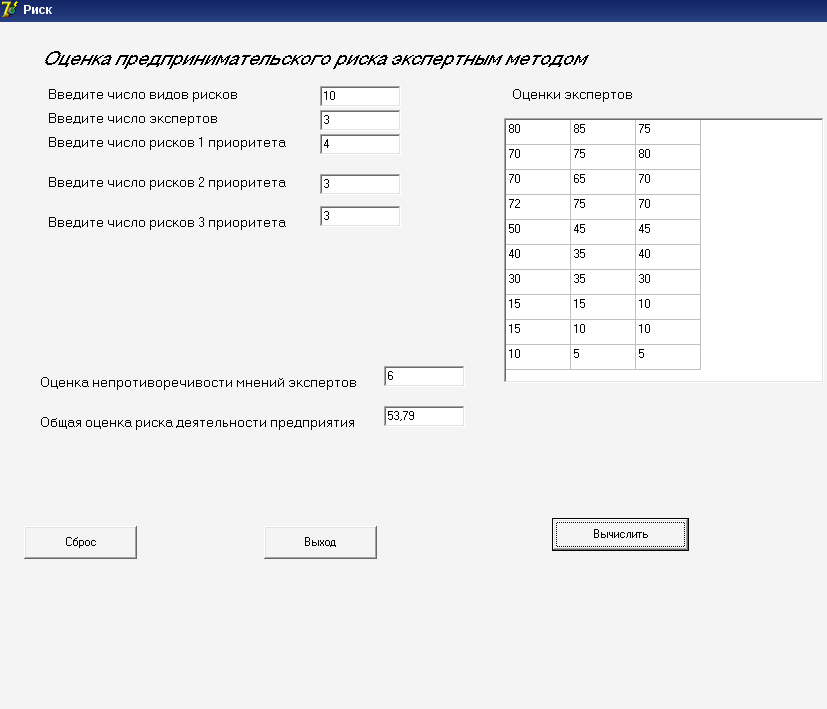 Рисунок 1 – Прогнозирование предпринимательского риска экспертным методомПолученная оценка предпринимательского риска, равная 53,8 балла свидетельствует о среднем показателе риска деятельности предприятия. Результаты анализа показали, что для предприятия наиболее значимыми являются риски  нереализованности товаров; повышение цен на сырье; недостаток оборотных средств; неплатежеспособность потребителей.Список использованных источниковСафина Г.Р. Введение в анализ предпринимательских рисков и проектный анализ/ Г.Р. Сафина // Учебное пособие Казань Изд-во КГТУ,  2010 г.Окунева, Е. О. Математические методы исследования экономики / Е. О. Окунева, С. И. Моисеев. — Воронеж : Воронежский филиал Московского гуманитарно-экономического института, 2013. — 73 c. — ISBN 2227-8397. — Текст : электронный // Электронно-библиотечная система IPR BOOKS : [сайт]. — URL: http://www.iprbookshop.ru/44606.html  «ЭКОНОМИЧЕСКАЯ НАУКА: Современные РЕАЛИИ И ПЕРСПЕКТИВЫ»Материалы vI- Международной научно-практической конференцииКорректор Джукаев У.М.Редактор Джукаев У.М.Сдано в набор 13.04.2020Формат 60х84/16Бумага офсетная.Печать офсетная.Усл. печ. л. 9.42Заказ №  4079Тираж 100экз.Оригинал-макет подготовленв Библиотечно-издательском центре СКГА369000, г. Черкесск, ул. Ставропольская, 36ЭТНОЭКОНОМИЧЕСКИЙ АСПЕКТ СОЦИАЛЬНО-ЭКОНОМИЧЕСКИХ ПРЕОБРАЗОВАНИЙАджикова А.С.,к.э.н., доцент кафедры «Финансы и кредит», Канцеров Р.А., к. э. н., профессор, директор Института экономики и управления ФГБОУ ВО «Северо-Кавказская государственная академия»9Перспективы развития бюджетного сектораАгирбова  А.У. магистрУзденова Ф.М.- к.э.н., доцент кафедры «Бухгалтерский учет» ФБГОУ ВО «Северо-Кавказская государственная академия» г. Черкесск12ФАКТОРЫ  ВЛИЯЮЩИЕ НА ФОРМИРОВАНИЕ КРЕДИТНОЙ ПОЛИТИКИ БАНК  Алиева З.М. Магистрант  ФГБОУ «Северо-Кавказская государственная академия»Научный руководитель: Эльгайтарова Н.Т14ПЛАНИРОВАНИЕ И УПРАВДЕНИЕ ДЕНЕЖНЫМИ ПОТОКАМИ НА ПРЕДПРИЯТИИАджиева А.И. - к.э.н. доцент, преподаватель кафедры бухгалтерского учета, «Северо - Кавказская Государственная Академия».Байрамукова Ф. У-А. - магистр направления Экономика, бухгалтерский учет и финансовый менеджмент, «Северо - Кавказская Государственная Академия»17ПРОГНОЗИРОВАНИЕ ДЕНЕЖНЫХ ПОТОКОВ ПРЕДПРИЯТИЯБайчоров И.К.,Обучающийся  1-го курса напр. подготовки 38.04.01 Экономика профиль «Экономика и финансы»Канцеров Р.А., к. э. н., профессор, директор Института экономики и управления ФГБОУ ВО «Северо-Кавказская государственная академия»19ПРОБЛЕМЫ ОРГАНИЗАЦИИ ФИНАНСОВОГО МЕНЕДЖМЕНТА В УСЛОВИЯХ КРИЗИСААлиева З.Р., Магистрант 2 курса  38.04.01-ЭкономикаРуководитель: Борлакова Т.М.,К.э.н., доцент кафедры «Бухгалтерский учет»ФГБОУ ВО Северо-Кавказская государственная академия,Г.Черкесск, 22РАЗЛИЧИЯ МЕЖДУ СИСТЕМОЙ МЕЖДУНАРОДНЫХ СТАНДАРТОВ ФИНАНСОВОЙ ОТЧЕТНОСТИ И РОССИЙСКОЙ СИСТЕМОЙ БУХГАЛТЕРСКОГО УЧЕТАБабоева Ф.А., Бакалавр 4 курса ЭБ-161Борлакова Т.М., К.э.н., доцент кафедры «Бухгалтерский учет»ФГБОУ ВО Северо-Кавказская государственная академия,Г.Черкесск 24ПЕРЕХОД НА МЕЖДУНАРОДНЫЕ СТАНДАРТЫ  ФИНАНСОВОЙ ОТЧЕТНОСТИ, КАК ОДИН ИЗ ФАКТОРОВ ПОВЫШЕНИЯ ИНВЕСТИЦИОННОЙ ПРИВЛЕКАТЕЛЬНОСТИ РОССИИБиджиева М.К., Бакалавр 4 курса ЭБ-161Борлакова Т.М.,К.э.н., доцент кафедры «Бухгалтерский учет»ФГБОУ ВО Северо-Кавказская государственная академия,Г.Черкесск27ПРОБЛЕМЫ УЧЕТА АКТИВОВ ПО СПРАВЕДЛИВОЙ СТОИМОСТИБорлакова Т.М., К.э.н., доцент кафедры « Бухгалтерский учет» ФГБОУ ВО Северо-Кавказская государственная академия, Г.Черкесск, Токова А.Г., Бакалавр 4курса ЭБ-161ФГБОУ ВО Северо-Кавказская государственная академия, Г.Черкесск, 30ДИСКОНТИРОВАНИЕ В РАСЧЕТАХ В СООТВЕТСТВИИ С МСФОБорлакова Т.М. , к.э.н., доцент кафедры «Бухгалтерский учет» ФГБОУ ВО Северо-Кавказская государственная академияг.Черкесск, РоссияУрусова Л. Ш. Бакалавр 4 курса ЭБ-161ФГБОУ ВО Северо-Кавказская государственная академия г.Черкесск, 33ФУНКЦИИ И СТРУКТУРА ПЕНСИОННОГО ФОНДА РФБолурова А.А., магистрантка , Лайпанова З.М., к.э.н., доцент ФГБОУ  ВО «Северо-Кавказская государственная академия»36ВИДЫ ТРУДОВЫХ ПЕНСИЙБолурова А.А., магистрантка , Лайпанова З.М., к.э.н., доцент ФГБОУ  ВО «Северо-Кавказская государственная академия»38ФИНАНСИРОВАНИЕ МАЛОГО И СРЕДНЕГО БИЗНЕСАБогатырев Ильяс Наурузович , магистрант 2/38.04.01Узденова Фатима Магамедовна, к.э.н., доцентФГБОУ ВО «Северо-Кавказская государственная академия»39ОСОБЕННОСТИ УЧЕТА МАЛОГО ПРЕДПРИНИМАТЕЛЬСТВАБиджиева М. А., Хыбыртова Л.3 курс институт экономики и управленияФГБОУ «Северо-Кавказская государственная академия»Научный руководитель: к. э. н., доцент, Акбашева Д.М.41УПРАВЛЕНИЕ ИЗМЕНЕНИЯМИ НА ПРЕДПРИЯТИЯХАГРОПРОМЫШЛЕННОГО КОМПЛЕКСАБоташева А. Т., 4 курс институт экономики и управления ФГБОУ «Северо-Кавказская государственная академия»Научный руководитель: к. э. н., доцент, Акбашева Д.М.43ПОНЯТИЕ, ОСНОВНЫЕ ЗАДАЧИ, ПРИНЦИПЫ БУХГАЛТЕРСКОГО УЧЕТА В СТРАХОВЫХ ОРГАНИЗАЦИЯХ Байкулова Фатима, обучающаяся 3 курсНаучный руководитель: Эльгайтарова Н.Т.45ОСОБЕННОСТИ УЧЕТА СТРАХОВЫХ ВЗНОСОВБиджиева М. А. 3 курс институт экономики и управления ФГБОУ «Северо-Кавказская государственная академия»Научный руководитель: Эльгайтарова Н.Т.47Особенности учета денежных средствГочияева А.М., Катчиева З.Р. - студентки 3 курса, ФГБОУ «Северо-Кавказская государственная академия»Научный руководитель: к. э. н., доцент, Акбашева Д.М.49«СТОИТ ЛИ ВЫБИРАТЬ  ПРОФЕССИЮ БУХГАЛТЕРА?»Гогуева А.М. студентка 1 курса, ФГБОУ  ВО «Северо-Кавказская государственная академия» Черкесск, Россия, asiyatgo2002@gmail.comНаучный руководитель: Аджиева А.И., к.э.н., доцент ФГБОУ Северо-                    Кавказская государственная академия Черкесск, Россия, asiat.a@ yandex.ru51Лизинг как одна из форм обновления основных средствГогуева Айшат Абдуловна, магистрант aishatka_09@mail.ruУзденова Фатима Магамедовна, к.э.н., доцент кафедры «Бухгалтерский учет», Федеральное государственное бюджетное учреждение высшего образования  «Северо-Кавказская государственная академия»  г.Черкесск fatima_uzdenova@mail.ru52ПЕРЕВОД ЭКОНОМИЧЕСКИХ ТЕРМИНОВ С АНГЛИЙСКОГО             ЯЗЫКА НА РУССКИЙДаурова А.Б.-  к.ф.н., доц. кафедры русского и иностранных языковДжанкезова А. К.- студентка 2курса Института Экономики и управления60АМОРТИЗАЦИОННАЯ ПОЛИТИКА В КОММЕРЧЕСКИХ ОРГАНИЗАЦИЯХДжамбекова З. Р.- магистрантка 3 курса направления подготовки 38.04.01 Экономика направленность (профиль) «Бухгалтерский учет и финансовый менеджмент» Северо-Кавказская государственная академияНаучный руководитель: Шакова Ф.М.-к.э.н., доцент кафедры «Бухгалтерский учет» Северо-Кавказская государственная академия62ГЛОБАЛЬНЫЕ ТЕНДЕНЦИИ, ФОРМИРУЮЩИЕ     СОВРЕМЕННЫЙ БАНКОВСКИЙ МАРКЕТИНГДжанибекова М.С, - магистрант 1 курса экономического факультета, Северо-Кавказская государственная академия65СОВРЕМЕННЫЙ ПОДХОД К МАРКЕТИНГОВОЙ ДЕЯТЕЛЬНОСТИ БАНКОВДжанибекова М.С, - магистрант 2 курса экономического факультета, Северо-Кавказская государственная академия67К ВОПРОСУ АУДИТОРСКОГО ПОДХОДА К РАССМОТРЕНИЮ ЭКОЛОГИЧЕСКИХ ПРОБЛЕМКубанова М.Я. – к.э.н., доцент. kubanova.999@mail.ru, Пшеунова Л.И. – к.т.н., доцент. Psheunova@mail.ru, Северо-Кавказская государственная академия70ЭКОЛОГИЧЕСКИЙ АУДИТ В ОХРАНЕ ОКРУЖАЮЩЕЙ СРЕДЫКубанова М.Я. – к.э.н., доцент. kubanova.999@mail.ru, Пшеунова Л.И. – к.т.н., доцент. Psheunova@mail.ru, Меремкулов З.П. – студент 2 курса направления подготовки 08.03.01 Строительство, meremkulov1999@gmail.com, Северо-Кавказская государственная академия73УЧЕТ ЗАТРАТ НА ВОССТАНОВЛЕНИЕ ОСНОВНЫХ СРЕДСТВКатчиева З.Р., студентка 3 курса СКГАЛайпанова З.М.к.э.н., доцент СКГА 75УЧЕТ АМОРТИЗАЦИИ И РЕЗУЛЬТАТОВ ИНВЕНТАРИЗАЦИИ НЕМАТЕРИАЛЬНЫХ АКТИВОВЛайпанова З.М., к.э.н., доцент СКГАГочияева А.М., обучающаяся 3 курс77ПУТЬ В ПРОФЕССИИЛайпанов Амин Анзорович студент 1 курса, Северо-Кавказская Государственная АкадемияНаучный руководитель:  Темижева Галимат РауфовнаКандидат экономических наук, доцент. Заведующая кафедрой Финансы и Кредит.80ПРИОРИТЕТЫ ИНВЕСТИЦИОННОГО РАЗВИТИЯ РЕСПУБЛИКИ ИНГУШЕТИЯМакоев А. З. магистрант, Северо-Кавказский институт-филиал РАНХиГС81ИНВЕСТИЦИОННЫЙ КЛИМАТ РЕГИОНА И ЕГО СОСТАВЛЯЮЩИЕМакоев А. З. магистрант, Северо-Кавказский институт-филиал РАНХиГС89ОСОБЕННОСТИ МОМЕНТА ТРЕЩИНООБРАЗОВАНИЯ В ИЗГИБАЕМЫХ ЖЕЛЕЗОБЕТОННЫХ ЭЛЕМЕНТАХПшеунова Л.И. – к.т.н., доцент. Psheunova@mail.ru, Северо-Кавказская государственная академияМеремкулов З.П. – студент 2 курса направления подготовки 08.03.01 Строительство, meremkulov1999@gmail.com, Северо-Кавказская государственная академия94НЕКОТОРЫЕ Аспекты аудита в строительствеПшеунова Л.И. – к.т.н., доцент. psheunova@mail.ruКубанова М.Я. – к.э.н., доцент. kubanova.999@mail.ruСеверо-Кавказская государственная академия97«Экономическое чудо» Республики КореяСалпагарова М.У. – обуч. 3 курса специальности «Прикладная информатика» направленность (профиль) «Прикладная информатика в экономике», Северо-Кавказская государственная академияБашиева А.Х. – старший преподаватель кафедры «Информатика и ИТ», Северо-Кавказская государственная академия101ВНУТРЕННИЙ КОНТРОЛЬ В  ДЕЯТЕЛЬНОСТИ КОММЕРЧЕСКИХ БАНКОВСеменова Л.У., к.э.н., доцент кафедры «Бухгалтерский учет»Федеральное государственное бюджетное учреждение высшего образования  «Северо-Кавказская государственная академия»  г.ЧеркесскКазаноков Асхад Мухамедович, магистрант fatima_uzdenova@mail.ru105ОЦЕНКА ЭФФЕКТИВНОСТИ ОРГАНИЗАЦИИ ПРОИЗВОДСТВАТекеев Магомет-Али Эльмурзаевич, д.с-х.н., профессор кафедры технологические машины и переработка материалов, Чотчаева Айшат Кямаловна студентка инженерный институт                                                                  ФГБОУ ВО «Северо–Кавказская государственная академия»,                                                             Текеева Мадина Джетуловна,учитель СОШ №7 г.Черкесск108ЭКОНОМИЧЕСКАЯ ЭФФЕКТИВНОСТЬ СОВЕРШЕНСТВОВАНИЯ ОРГАНИЗАЦИИ ТРУДАТекеев Магомет-Али Эльмурзаевич, д.с-х.н., профессор кафедры технологические машины и переработка материалов,                                                                                                        Чотчаева Айшат Кямаловна студентка инженерный институт                                                                  ФГБОУ ВО «Северо–Кавказская государственная академия»,                                                             Текеева Мадина Джетуловна,учитель СОШ №7 г.Черкесск110ЭФФЕКТИВНОСТЬ ПРОИЗВОДСТВА ГОВЯДИНЫТекеев Магомет-Али Эльмурзаевич, д.с-х.н., профессор кафедры технологические машины и переработка материалов, Хубиев Ислам Баракович,   обучающийся, инженерный институт                                   ФГБОУ ВО «Северо–Кавказская государственная академия»112ЭКОНОМИЧЕСКОЕ ОБОСНОВАНИЕ ОПТИМИЗАЦИИ  НАЛОГООБЛОЖЕНИЯ ПРЕДПРИЯТИЙ РОССИИТамбиева Джамиля Хаджи-Муратовна, магистрантка Текеева Халимат Эльмурзаевна к.э.н, доцент,ФГБОУ ВО «Северо–Кавказская государственная академия»115РАЗВИТИЕ ДИСТРИБЬЮТОРСКИХ УСЛУГ В РОССИИТекеева Халимат Эльмурзаевна к.э.н, доцент,ФГБОУ ВО «Северо–Кавказская государственная академия»116ОРГАНИЗАЦИЯ УЧЕТА ТОВАРОВ В ДИСТРИБЬЮТОРСКИХ КОМПАНИЯХМагияева А.А., магистранткаТекеева Х.Э., к.э.н.,доцент ФГБОУ ВО «Северо–Кавказская государственная академия»119СТРАТЕГИЯ РАЗВИТИЯ ЛИЧНЫХ ПОДСОБНЫХ ХОЗЯЙСТВТекеева Халимат Эльмурзаевна к.э.н, доцент,ФГБОУ ВО «Северо–Кавказская государственная академия»122АКЦИОНЕРНЫЙ  СЕКТОР ЭКОНОМИКИ РОССИИТекеева Халимат Эльмурзаевна к.э.н, доцент,ФГБОУ ВО «Северо–Кавказская государственная академия»123ФОРМЫ ХОЗЯЙСТВОВАНИЯ В АПКТекеева Халимат Эльмурзаевна к.э.н, доцент,ФГБОУ ВО «Северо–Кавказская государственная академия»125НЕКОТОРЫЕ АСПЕКТЫ ЗАКОНОДАТЕЛЬНОГО РЕГУЛИРОВАНИЯ ФИНАНСОВОГО КОНТРОЛЯ В РОССИИУзденова Фатима Исмаиловна, магистрант 2/38.04.01ФГБОУ ВО «Северо-Кавказская государственная академия» 127СИСТЕМА НОРМАТИВНОГО РЕГУЛИРОВАНИЯ АУДИТОРСКОЙ ДЕЯТЕЛЬНОСТИУзденова Фатима Исмаиловна, магистрант 2/38.04.01 ФГБОУ ВО «Северо-Кавказская государственная академия»130МОДЕРНИЗАЦИЯ ОСНОВНЫХ СРЕДСТВ И С ОСОБЕННОСТИ ОТРАЖЕНИЯ ИХ В БУХГАЛТЕРСКОМ УЧЕТЕ.Хубиева М. К магистрант 2 курса СКГА.Аджиева А. И. к. э. н., доцент СКГА. 133АСПЕКТЫ УЧЁТА СТРАХОВАНИЯ ТРАНСПОРТНЫХ СРЕДСТВХыбыртова Л. К., обучающаяся 3 курса СКГАНаучный руководитель: Эльгайтарова Н.Т.136АКТУАЛЬНЫЕ ПРОБЛЕМЫ УЧЕТА В ТОРГОВЫХ ПРЕДПРИЯТИЯХХачиров Канамат Сеитумарович, магистрант,Лайпанова З.М.: к.э.н., доцент Северо-Кавказская государственная академия,г. Черкесск137СОВРЕМЕННЫЕ МЕТОДЫ УЧЕТА И ОЦЕНКИ ТОВАРНО-МАТЕРИАЛЬНЫХ ЗАПАСОВ НА ПРЕДПРИЯТИЯХ РОЗНИЧНОЙ ТОРГОВЛИ Хачиров Канамат Сеитумарович магистрантНаучный руководитель: к.э.н., доцент Лайпанова З.М.Северо-Кавказская государственная гуманитарно-технологическая академия, г. Черкесск139НАЛОГОВОЕ РЕГУЛИРОВАНИЕ СФЕРЫ МАЛОГО ПРЕДПРИНИМАТЕЛЬСТВА Хасарокова Л.А. -магистрант 3 курса,Тикова З.З. –ст. преподаватель кафедры математики, Северо-Кавказская государственная академия142ПРОБЛЕМЫ СОВЕРШЕНСТВОВАНИЯ НАЛОГОВЫХ МЕХАНИЗМОВ СТИМУЛИРОВАНИЯ МАЛОГО И СРЕДНЕГО ПРЕДПРИНИМАТЕЛЬСТВАХасарокова Л.А. -магистрант 3 курса,Каракаева Е.У.- доцент кафедры  экономики и управления,Северо-Кавказская государственная академия145МОЯ ПРОФЕССИЯ – «БУХГАЛТЕР»Чотчаева Джамиля Руслановнастудентка 1 курса, Северо-Кавказская государственная академияЧеркесск, Россия, Djchotchaeva@gmail.comНаучный руководитель: Аджиева Асият Ибрагимовна,к.э.н., доцент Северо-Кавказская государственная академияЧеркесск, Россия, asiat.a@yandex.ru148ПОЧЕМУ Я ВЫБРАЛА ПРОФЕССИЮ ФИНАНСИСТА?Чипчикова Сабина Башировнастудентка 1 курса, Северо-Кавказская государственная академияНаучный руководитель: Темижева Галимат Рауфовна,к.э.н., доцент, Северо-Кавказская государственная академия150НАПРАВЛЕНИЕ  РАЗВИТИЯ НАЛОГОВОГО МЕХАНИЗМА В РОССИИШебзухова А.З.- магистрантка 3 курса направления подготовки 38.04.01 Экономика направленность (профиль) «Бухгалтерский учет и финансовый менеджмент» Северо-Кавказская государственная академияНаучный руководитель: Шакова Ф.М.-к.э.н., доцент кафедры «Бухгалтерский учет»,Северо-Кавказская государственная академия152ПЕРВЫЕ ПРИЗНАКИ НЕСОСТОЯТЕЛЬНОСТИ И БАНКРОТСТВАТеунаев Д.М., д.э.н., профессор ФГБОУ ВО «СКГА»154СТИЛИ МЕНЕДЖМЕНТА: КАК НАЙТИ СЕБЯТеунаев Д.М., д.э.н., профессор ФГБОУ ВО «СКГА»158ПЕРВООЧЕРЕДНЫЕ ШАГИ НА ПУТИ ВЫХОДА ИЗ КРИЗИСАТеунаев Д.М., д.э.н., профессор ФГБОУ ВО «СКГА»161ЦИФРОВИЗАЦИЯ В ОРГАНАХ ГОСУДАРСТВЕННОЙ ВЛАСТИЭбзеев Х-М.И. – к.э.н., доцент кафедры Экономики и управления, Северо-Кавказская государственная академия166ВЛИЯНИЕ ТРУДОВЫХ РЕСУРСОВ НА РАЗВИТИЕ ТУРИСТСКОЙ ИНДУСТРИИЭбзеев Х-М.И. – к.э.н., доцент кафедры Экономики и управления, Северо-Кавказская государственная академия168ОЦЕНКА ВЛИЯНИЯ САНКЦИЙ НА СОСТОЯНИЕ РОССИЙСКОЙ ЭКОНОМИКИЭбзеев Х-М.И. – к.э.н., доцент кафедры Экономики и управления, Северо-Кавказская государственная академияБемурзова А.Р. – обучающаяся 3 курса 38.03.01 Экономика направленность «Финансы и кредит», Северо-Кавказская государственная академия171АНАЛИЗ РАЗВИТИЯ ТУРИСТИЧЕСКОГО РЫНКА СТАВРОПОЛЬСКОГО КРАЯШиянов А.А., Сеܳверܳо-Каܳвܳкаܳзсܳкܳиܳй иܳнстܳитут-фܳиܳлܳиаܳл РАНХܳиГС, г. Пܳятܳиܳгܳорсܳк173МЕТОДОЛОГИЯ  УЧЕТА ФАКТОРИНГОВЫХ  И ФОРФЕЙТИНГОВЫХ  ОПЕРАЦИЙБостанова З.М., магистрантка направления подготовки 38.04.01 Экономика направленность (профиль) «Бухгалтерский учет и финансовый менеджмент» Северо-Кавказская государственная академияБоташева Ф. Б., к.э.н., доцент Северо-Кавказская государственная академия177ПОРЯДОК УЧЕТА ВЫСОКОЛИКВИДНЫХ  АКТИВОВ КОММЕРЧЕСКОГО БАНКААльботова А.М. , магистрант ФГБОУ ВО «СКГА»179МЕТОДЫ ПРОГНОЗИРОВАНИЯ СОЦИАЛЬНО-ЭКОНОМИЧЕСКИХ ПРОЦЕССОВКочкарова П.А.- к. ф.-м.н., доцент кафедры «Информатика и информационные технологии,  ФГБОУ ВО «Северо-Кавказская государственная академия»Текеев К.Х.- магистрант 1 курса направления подготовки Прикладная информатика, направленность профиль «Прикладная информатика в экономике и управлении» ФГБОУ ВО «Северо-Кавказская государственная академия»180Наименование показателя Количество субъектов, ед.Количество субъектов, ед.Количество субъектов, ед.Количество субъектов, ед.ВСЕГОНаименование показателя микромалыесредние ИПВСЕГО14981498149828234321Всего субъектов МиСП13501262228234321Сельское, лесное хозяйство, охота, рыболовство и рыбоводство6021104167Обрабатывающие производства127158230380Строительство20227162292Торговля оптовая и розничная; ремонт автотранспортных средств и мотоциклов42135513811842Транспортировка и хранение6641324395Деятельность гостиниц и предприятий общественного питания4010-101151Деятельность по операциям с недвижимым имуществом696-130205Деятельность профессиональная, научная и техническая1075-129241Деятельность административная и сопутствующие дополнительные услуги5011152114Предоставление прочих видов услуг34--164198Личное страхованиеИмущественное страхование Страхование жизни Страхование имущества Страхование от несчастных случаев и болезней, медицинское страхование Страхование гражданской ответственности Страхование предпринимательских случаев Первая группаВторая группаТретья группа- активы; -обязательства; -доходы; -расходы.Факт хозяйственной жизни – сделка, событие, операция, которые проявляют или способны проявить воздействие в финансовое положение страховой компании, финансовый результат ее деятельности и (либо) движение денежных средств.Источники финансирования деятельности страховой фирмы (уставный капитал, страховые премии (вложения), прибыли с инвестирования денег страховых резервов, прочие поступления).Наличие основных фондов по полной учетной стоимости млн. рублейВвод в действие основных фондов млн. рублейСтепень износа основных фондов, в %20131594271029946,020141662501564844,720151891701719043,620161986642376539,920172105941148737,8Cильные стороныУдобное географическое положение (через территорию Республики проходят федеральные автомагистрали Москва – Баку и Военно-Грузинская дорога)Опережающие темпы экономического развития Позитивная динамика демографических показателей (численность населения, естественный и миграционный прирост, численность экономически активного населения)Историко-культурный потенциал (памятники культуры, национальные традиции, ремесла)Туристско-рекреационный потенциал, определяемый благоприятными характеристиками экологии, рельефа, ландшафтов, климата, запасами минеральных вод и т.д.Благоприятные условия для развития сельского хозяйства (почвы, климат), высокая доля сельского населения  Наличие общераспространенных полезных ископаемых для производства строительных материалов Национальные традиции солидарности и взаимопомощи    Развитая практика создания промышленных площадок Сравнительно высокая производительность труда (лучший показатель по СКФО)Слабые стороны«Неспокойный имидж», определяемый настороженным отношением жителей России к территории Северного Кавказа, что снижает привлекательность объектов на территории Республики как среди туристов, так и среди инвесторовДиспропорции в уровне социально-экономического развития между горной, равнинной и столичной территориальными зонами Энергодефицитность Республики Ингушетия;  малоземелье (в расчете на 1 человека лишь 0,16 га пашни)Обеспеченность собственным продовольствием – не более 12% в стоимостном выраженииПрактически полное отсутствие функционирующих производств, что требует восстановления культуры и традиций производстваНизкие доходы населения при высоком уровне безработицыНизкая обеспеченность жильем (при этом строится довольно много нового жилья, но по ценам оно недоступно большинству жителей)Недостаточность инфраструктуры сферы культуры ВозможностиИспользование преимуществ географического положения через формирование транспортно-логистического центра СКФО Формирование и развитие кластеров: туристического и агропромышленных, а также промышленности строительных материалов Формирование локальной распределенной электрогенерации на основе возобновляемых источников Задействование потенциала зарубежных диаспор для привлечения инвестицийУгрозыРаскачка социальной стабильности при росте численности населения, при слабой базе трудоустройства и обеспеченности жильем Недобросовестное использование федеральных трансфертов  Сокращение федеральных трансфертов вследствие ухудшения геополитической обстановки Снижение темпов экономического развития может привести к закреплению отставания от среднероссийских показателейНаправления инвестиционной стратегииОсновные мероприятияОжидаемые результаты1. Создание конкурентоспособной системы государственной поддержки инвестиционной деятельности1.Формирование и утверждение плана создания инвестиционных объектов и объектов необходимой транспортной, энергетической, социальной, инженерной, коммунальной инфраструктур2.Финансовая поддержка и налоговое стимулирование инвестиций1. Свод всех ключевых объектов инфраструктур, строительство и реконструкция которых зафиксированы в действующих планах и программах2. Постоянный рост компетентности и профессионализма сотрудников2. Развитие инвестиционного потенциала1.Реализация государственной программы Республики Ингушетия «Развитие туризма»1. Создание современного высокоэффективного и конкурентоспособного туристско-рекреационного комплекса в Республике Ингушетия3. Поддержка малого и среднего предпринимательства1. Развитие механизмов финансово-имущественной поддержки субъектов малого и среднего предпринимательства1.Увеличение объемов отгруженных товаров собственного производства4. Снижение инвестиционных рисков1.Реализация регламента сопровождения инвестиционных проектов по принципу «одного окна»1.Предоставление полного спектра документов, инструментов по принципу «одного окна»5. Формирование позитивного инвестиционного имиджа1.Разработка программы по формированию инвестиционного имиджа Республики Ингушетия1.Формирование позитивного имиджа Республики Ингушетия6. Развитие инвестиционной активности1.Формирование перечня значимых инвестиционных проектов1. Формирование условий для привлечения инвестиций7. Развитие системы подготовки кадров (в том числе  образовательной среды/инфраструктуры)1. Разработка прогноза потребностей регионального рынка труда в специалистах по приоритетным направлениям инвестирования1.Создание системы обучения, повышения квалификации, сотрудников органов исполнительной власти, специализированной организации по привлечению инвестиций и работе с инвесторамиФакторХарактеристика фактораобъективныеобъективныеПриродно-климатические условия и ресурсыРазнообразные, богатые и доступныеГеографическое положениеНаличие границ с развитыми регионами РФ и иностранными государствамиСостояние окружающей средыУстойчивое воспроизводство благоприятных естественных условий, ассимиляционного и рекреационного потенциаласубъективныесубъективныеЭкономическое положениеДиверсифицированность производства; наличие регионального инвестиционного рынка; благоприятные макроэкономические условияЗаконодательно-нормативная базаСтабильный правовой режим; регулирование отношений собственности; поддержка конкуренции, законодательное закрепление льгот для инвесторовСтроительная базаНаличие экономически независимых рынков строительной продукции, работ и услуг; наращенные мощности строительных организаций и предприятийНаучный потенциалВысококвалифицированный научный персонал, наличие организаций, осуществляющих НИОКРТрудовой потенциалВысокая доля экономически активного населения, эффективный рынок труда и высокая занятостьСоциальнаяинфраструктураРазвитая инфраструктура: транспортная, жилищная, коммунальная, культурно-образовательная, медицинская, спортивно-оздоровительная и т.д.Факторы рискаГосударственные гарантии защиты российских и иностранных инвесторов от некоммерческих рисков; невысокие риски инвестиционной деятельностиРаботы       Исполни-телейвремявыполненияч-минРаботы       Исполни-телейначалоконецпродолжительностьПодготовительные   работы58-008-050-05Прием   животных   от   ночного скотника»8-058-160-11Открывание  крышек  над кормушками»8-168-260-10Чистка кормушек и поилок»8-268-490-23Участие  в  зооветмероприятиях»8-499-080-19Разбрасывание подстилки в помещениях    (2,5   кг   на   голову)»9-0810-151-07Помощь   при   очистке   выгульных  площадок  210-1510-300-15Отдых210-3010-350-05Помощь при  очистке    выгульных площадок210-3512-001-25Разбрасывание     подстилки     в помещениях                210-1510-300-15Разбрасывание     подстилки    'в помещениях210-3010-350-05Перерыв на обед312-0013-001-00Помощь   при   очистке   выгульных площадок113-0014-301-30Отдых114-3014-350-05Помощь   при   очистке   выгульных площадок214-3516-071-32Отдых116-0716-120-05Разбрасывание     подстилки     в помещениях213-0014-521-52Отдых   214-5215-020-10Подборка   потерянных   кормов с проходов в кормушки215-0216-121-10Подметание   кормовых   проходов516-1216-470-35Закрывание   крышек   над  кормушками516-4716-560-09Передача    животных    ночному скотнику516-5617-070-11Заключительные  работы517-0717-120-05Вид и наименование документаВид и наименование документаОбласть регулированияПервый уровеньПервый уровеньПервый уровеньФедеральный закон от 30 декабря . № 307-ФЗ «Об аудиторской деятельности» (ред. от 23.04.2018)Федеральный закон от 30 декабря . № 307-ФЗ «Об аудиторской деятельности» (ред. от 23.04.2018)Определяет место, цель и задачи аудита в финансово-экономической  деятельностиВторой уровеньВторой уровеньВторой уровеньФедеральные стандарты аудиторской деятельностиФедеральные стандарты аудиторской деятельностиОпределяют общие вопросы регулирования аудиторской деятельности, обязательные для всех объектов, устанавливают нормы аудита, обязательные для всех субъектов рынка аудиторских услугЗаконодательные и  подзаконные нормативные акты:Законодательные и  подзаконные нормативные акты:Устанавливают общие положения по регулированию аудиторской деятельности для аудиторских организаций и индивидуальных аудиторовФедеральный закон от I декабря . № 315-ФЗ «О саморегулируемых организациях»Федеральный закон от I декабря . № 315-ФЗ «О саморегулируемых организациях»Регулирует отношения, связанные с приобретением и прекращением статуса саморегулируемых организаций, вопросы деятельности саморегулируемых организацийПоложение о порядке проведения квалификационного экзамена на получение квалификационного аттестата аудитора (утв. приказом Минфина России от 17 ноября 2010 г. № 93н) Положение о порядке проведения квалификационного экзамена на получение квалификационного аттестата аудитора (утв. приказом Минфина России от 17 ноября 2010 г. № 93н) Устанавливает порядок проведения квалификационного экзамена на получение квалификационного аттестата аудитораПорядок выдачи квалификационного аттестата аудитора (утв. приказом Минфина России от 6 декабря . № 153н)Порядок выдачи квалификационного аттестата аудитора (утв. приказом Минфина России от 6 декабря . № 153н)Устанавливает порядок выдачи квалификационного аттестата аудитора и бланк квалификационного аттестата аудитора О создании совета по аудиторской деятельности и ею рабочего органа (утв. приказом Минфина России от 29 декабря . № 146н) (в ред. от 16 сентября .) О создании совета по аудиторской деятельности и ею рабочего органа (утв. приказом Минфина России от 29 декабря . № 146н) (в ред. от 16 сентября .)Регулирует вопросы деятельности совета по аудиторской деятельности и его рабочего органаВид и наименование документаВид и наименование документаОбласть регулированияТретий уровеньТретий уровеньТретий уровеньСтандарты саморегулируемой   организации аудиторовУстанавливают дополнительные требования к аудиторским процедурам на уровне саморегулируемой организацииУстанавливают дополнительные требования к аудиторским процедурам на уровне саморегулируемой организацииНормативные документы министерств и ведомствУстанавливают специфические особенности аудита отдельных отраслей и видов деятельностиУстанавливают специфические особенности аудита отдельных отраслей и видов деятельностиЧетвертый уровеньЧетвертый уровеньЧетвертый уровеньВнутренние нормативные документы аудиторских  организаций и индивидуальных аудиторовДетализируют и регламентируют единые требования к организации работы аудиторских организаций и индивидуальных аудиторовДетализируют и регламентируют единые требования к организации работы аудиторских организаций и индивидуальных аудиторовНомер статьиНаименование статьиСодержание статьиСтатья 1Аудиторская деятельность (АД)-Указана роль закона-Даны определения АД, аудита-Указана область АД-Раскрыто понятие «сопутствующие аудиту услуги», «прочие услуги»-Дан перечень прочих услугСтатья 2Законодательство РФ и иные нормативные правовые акты, которые регулируют аудиторскую деятельность- Сделана ссылка на Федеральный закон, закон от 1 декабря . № 315-ФЗ «О саморегулируемых организациях» и другие законы и нормативные правовые актыСтать 3Аудиторская организация (АО)-Дано определение понятия АО-Указано условие приобретения права осуществлять АДСтатья 4Аудитор-Дано определение понятия «аудитор»-Указано условие признания физического лица аудитором-Указана область деятельности аудитораСтатья 5Обязательный аудит (ОА)-Установлены критерии проведения ОА-Установлена периодичность ОА-Указаны ограничения проведения ОАСтатья 6Аудиторское заключение (AЗ)-Дано определение AЗ-Определено содержание AЗ-Указан адрес представления AЗ-Дано определение ложного AЗСтатья 7Стандарты аудиторской деятельности и Кодекс профессиональной этики аудиторов (КПЭА)-Указано значение Федеральных стандартов аудиторской деятельности-Указано значение стандартов саморегулируемой организации
аудиторов-Дано определение КПЭА-Определены требования к принятию КПЭАСтатья 8Независимость аудиторских организаций (аудиторов)-Указаны ограничения при осуществлении АД-Указаны ограничения в порядке выплаты и размере вознаграждения АО и индивидуальным аудиторам
(И А)Статья 9Аудиторская тайна-Определен объем сведений, составляющих аудиторскую тайну-Установлены обязанности АО, ИА и иных лиц, получивших доступ к сведениям, составляющим аудиторскую тайнуСтатья 10Контроль качества работы аудиторских организаций (АО) и аудиторов-Установлены обязанности АО и аудитора в области внутреннего контроля качества-Указан предмет и органы внешнего контроля качества-Указана периодичность проведения плановой внешней проверкиСтатья 11Квалификационный аттестат аудитора-Установлены требования к претенденту на получение аттестата-Определены общие подходы к порядку проведения квалификационного экзамена-Определены основания отказа в выдаче квалификационного аттестата и указан порядок оспаривания этого решения-Определены общие требования к повышению квалификации аудиторов   _Статья 12Основания и порядок аннулирования квалификационного аттестата аудитора-Дан перечень оснований для аннулирования квалификационного аттестата аудитора-Указаны порядок и сроки оспаривания решения об аннулировании аттестата аудитора-Определены сроки повторного обращения с заявлением о допуске к квалификационному экзаменуСтатья 13Права и обязанности АО и индивидуального аудитора (ИА)- Перечислены права и обязанности АО и ИА при проведении аудитаСтатья 14Права и обязанности аудируемого  лица, заключившего договор оказания аудиторских услуг- Перечислены права и обязанности аудируемого лица при проведении аудитаСтатья 15Государственное регулирование АД-Дан перечень функций государственного регулирования АДСтатья 16Совет по аудиторской деятельности (АД)-Указана роль совета по АД-Дан перечень функций совета по АД-Определены требования к составу Совета по АД-Установлены общие требования к проведению заседаний совета по АД-Установлены общие подходы к формированию рабочего органа совета по АДСтатья 17Саморегулируемая организация аудиторов (СРОА)-Определено понятие СРОА-Установлены требования для приобретения статуса СРОА-Установлены общие требования к СРОАСтатья 18Требования к членству в СРОА-Перечислены требования к членству АО и аудиторов в СРОА-Даны перечни документов, подаваемых АО и аудитором для вступления в члены СРОА-Определены общие условия принятия в члены СРОА-Перечислены основания и общие условия для отказа в приеме в члены СРОА-Перечислены основания и общие условия для прекращения членства в СРОАСтатья 19Ведение реестра аудиторов и АО-Дано определение реестра-Определены общие требования к ведению реестраСтатья 20Меры дисциплинарного воздействия в отношении АО, аудиторов-Установлен перечень мер дисциплинарного воздействия в отношении АО, аудиторов со стороны СРОА-Определены права АО, И А и аудиторов, в отношении которых приняты меры дисциплинарного воздействия-Установлен перечень мер дисциплинарного воздействия в отношении АО, И А и аудиторов со стороны уполномоченного федерального органаСтатья 21Ведение государственного реестра СРОАОпределен перечень документов, предоставляемых некоммерческой организацией для внесения в реестр СРОАУстановлен общин порядок рассмотрения предоставленных документов- Дан перечень оснований для отката о внесении сведений о некоммерческой организации в государственный реестр СРОА-Дан перечень оснований для исключения некоммерческой организации  из государственного реестра СРОАУстановлены общие условия исключения АО и аудиторов и государственного реестра СРОАСтатья 22Государственный контроль (надзор) за деятельностью СРОА- Указан орган, контролирующий деятельность СРОА- Указан предмет государственного контроля за деятельностью СРОА- Определены формы проверок, указаны сроки и основания проведения-Установлены общие подходы к порядку проведения и оформления результатов проверки-	Дан перечень мер воздействия в случае выявления нарушений
СРОА- Определены  общие подходы к исполнению решений по результатам проверкиСтатья 23Заключительные положения- Указаны сроки вступлении в силу Федерального закона от 30 декабря . №307-Ф3Статья 24О внесении изменений в Федеральный закон «О лицензировании отдельных видов деятельности»-Изменена  дата отмены лицензирования аудиторской деятельностиСтатья 25О признании утратившими силу отдельных законодательных актов РФ-Дан перечень утративших силу отдельных законодательных актов РФСтатья 26Вступление в силу настоящего Федерального закона-Указаны сроки вступления в силу Федерального закона и его отдельных статейКритерий Предельные значенияДокумент, устанавливающий предельные значенияМалое предпринимательствоСреднесписочная численность работников за предшествующий календарный годне более 100 чел.ст. 4 Федерального закона от 24.07.2007 № 209-ФЗМалое предпринимательствоСуммарная доля участия в УК компании субъектов РФ, муниципальных образований, общественных и религиозных организаций и фондовне более 25%ст. 4 Федерального закона от 24.07.2007 № 209-ФЗМалое предпринимательствоСуммарная доля участия других организаций, не являющихся субъектами малого или среднего предпринимательства, а также иностранных организацийне более 49%ст. 4 Федерального закона от 24.07.2007 № 209-ФЗМалое предпринимательствоДоход от деятельности (сумма выручки и внереализационных доходов) за предшествующий календарный год (без НДС)не более 800 млн руб.Постановление Правительства РФ от 04.04.2016 № 265 (действует с 1 августа .)Микро-предприятия Средняя численность работников за предшествующий календарный годне более 15 чел.ст. 4 Федерального закона от 24.07.2007 № 209-ФЗМикро-предприятия Суммарная доля участия в УК компании субъектов РФ, муниципальных образований, общественных и религиозных организаций и фондовне более 25%ст. 4 Федерального закона от 24.07.2007 № 209-ФЗМикро-предприятия Суммарная доля участия других организаций, не являющихся МСП, а также иностранных организацийне более 49%ст. 4 Федерального закона от 24.07.2007 № 209-ФЗМикро-предприятия Доход от деятельности (сумма выручки и внереализационных доходов) за предшествующий календарный год (без НДС)не более 120 млн. руб.Постановление Правительства РФ от 04.04.2016 № 265№п/пНаименование целевого показателя2017 2018 20191Объем платных туристических услуг населению и услуг гостиниц и аналогичных средств размещения (млн. руб.)1793,8 1950,0 2020,02Внутренний туристический поток1050 1107,0  1361,03Численность работников, занятых в сфере туризма и сопутствующих отраслях12,2 12,3 12,94Доля туризма во внутреннем валовом продукте Карачаево-Черкесской Республики (%)2,5 2,6 2,6ГородКоличество санаториевКоличество туристических организацийКоличество лечебно-курортных учрежденийПропускная способностьПятигорск16156188 500 чел.Ессентуки2153225 422 чел.Кисловодск3143278 611 чел.Железноводск1522125 408 чел.Вид рискаЗначение в баллахРанжированиеРиски нереализованности товаров20,41Повышение цен на сырье18,62Недостаток оборотных средств16,74Неплатежеспособность потребителей17,83Появление альтернативного товара9,75Риски нестабильного качества сырья7,86Риск производственного брака6,57Риски упущенной финансовой выгоды1,18 Риски возникновения непредвиденных затрат и снижения доходов0,99Риски невыполнения договорных обязательств поставщиками0,610